Перечень рекомендуемых мероприятий по улучшению условий трудаНаименование организации:  Бюджетное учреждение здравоохранения Омской области «Областная клиническая больница» Дата составления: 30.08.2021 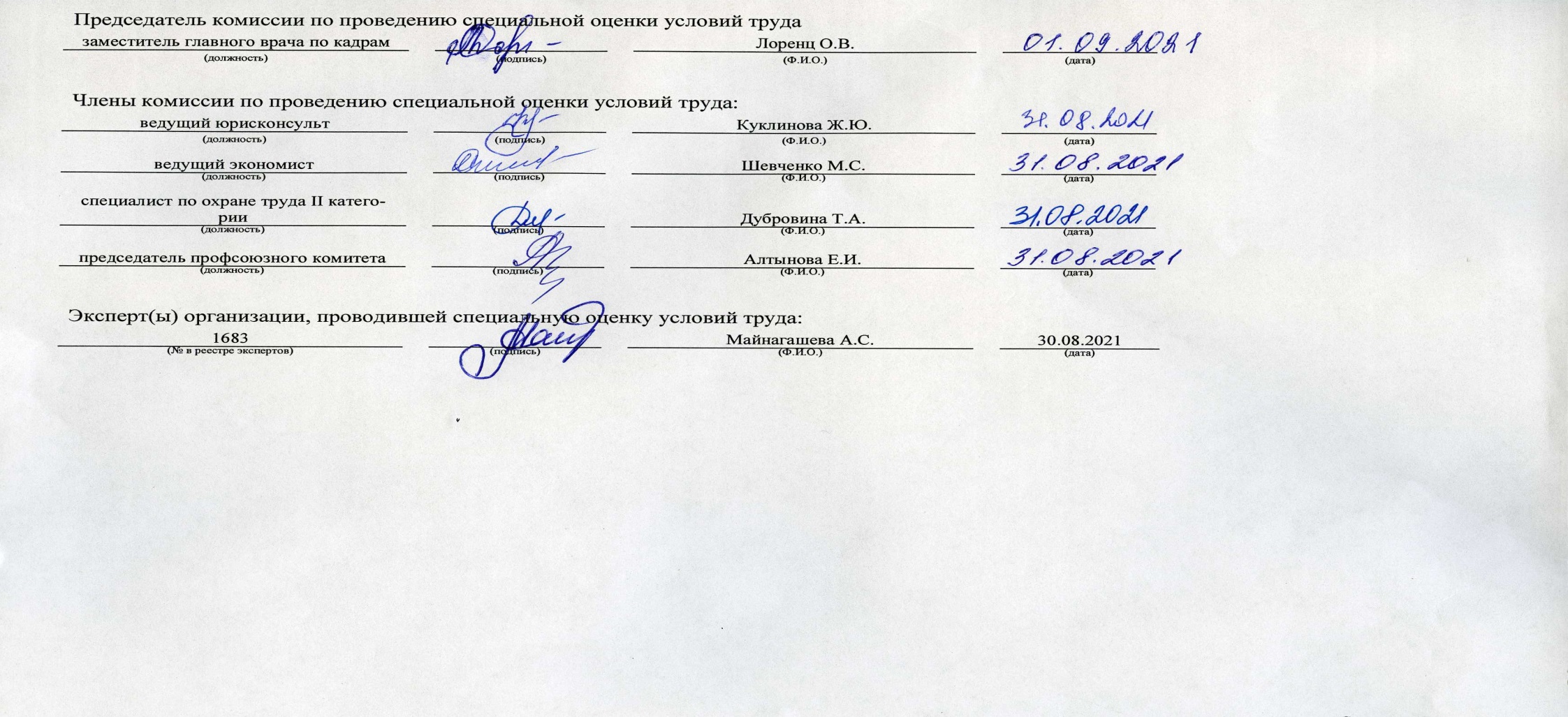 Наименование структурного подразделения, рабочего местаНаименование мероприятияЦель мероприятияСрок
выполненияСтруктурные подразделения, привлекаемые для выполненияОтметка о выполнении123456Отдел госпитальной эпидемиологии581. Помощник врача-эпидемиологаБиологический: Влажная уборка с применением дезинфицирующих средств. Вакцинация для предупреждения развития заболевания. Прохождение периодических медицинских осмотров. Применение приборов обеззараживания воздухаСнижение риска инфекционных заболеваний По графикуОтделение репродуктивной и перинатальной медицины, перинатальный центр;Консультативная поликлиника582. Помощник врача-эпидемиологаБиологический: Влажная уборка с применением дезинфицирующих средств. Вакцинация для предупреждения развития заболевания. Прохождение периодических медицинских осмотров. Применение приборов обеззараживания воздухаСнижение риска инфекционных заболеваний По графикуОтделение репродуктивной и пе-ринатальной медицины, перинатальный центр;Консультативная поликлиника583. Помощник врача-эпидемиологаБиологический: Влажная уборка с применением дезинфицирующих средств. Вакцинация для предупреждения развития заболевания. Прохождение периодических медицинских осмотров. Применение приборов обеззараживания воздухаСнижение риска инфекционных заболеваний По графикуОтделение репродуктивной и пе-ринатальной медицины, перинатальный центр;Консультативная поликлиника584. Медицинский дезинфекторБиологический: Влажная уборка с применением дезинфицирующих средств. Вакцинация для предупреждения развития заболевания. Прохождение периодических медицинских осмотров. Применение приборов обеззараживания воздухаСнижение риска инфекционных заболеваний По графикуОтделение репродуктивной и пе-ринатальной медицины, перинатальный центр;Консультативная поликлиникаОперативный отдел595. Врач-фтизиатрБиологический: Влажная уборка с применением дезинфицирующих средств. Вакцинация для предупреждения развития заболевания. Прохождение периодических медицинских осмотров. Применение приборов обеззараживания воздухаСнижение риска инфекционных заболеваний По графикуАХЧ-1Консультативная поликлиника596. Врач-инфекционистБиологический: Влажная уборка с применением дезинфицирующих средств. Вакцинация для предупреждения развития заболевания. Прохождение периодических медицинских осмотров. Применение приборов обеззараживания воздухаСнижение риска инфекционных заболеваний По графикуАХЧ-1Консультативная поликлиника597. Врач-онкологБиологический: Влажная уборка с применением дезинфицирующих средств. Вакцинация для предупреждения развития заболевания. Прохождение периодических медицинских осмотров. Применение приборов обеззараживания воздухаСнижение риска инфекционных заболеваний По графикуАХЧ-1Консультативная поликлиника598. Врач-дерматовенерологБиологический: Влажная уборка с применением дезинфицирующих средств. Вакцинация для предупреждения развития заболевания. Прохождение периодических медицинских осмотров. Применение приборов обеззараживания воздухаСнижение риска инфекционных заболеваний По графикуАХЧ-1Консультативная поликлиникаКлинико-экспертный отдел603. Врач-клинический фармакологБиологический: Влажная уборка с применением дезинфицирующих средств. Вакцинация для предупреждения развития заболевания. Прохождение периодических медицинских осмотров. Применение приборов обеззараживания воздухаСнижение риска инфекционных заболеваний По графикуАХЧ-1Консультативная поликлиникаГараж605. Водитель автомобиля (ЭиКП)Тяжесть: Обеспечить компенсациями за вредные условия труда в соответствии с результатами СОУТВыполнение законодательства РФ 01.09.2021Бухгалтерия Отдел кадров606. Водитель автомобиля (ЭиКП)Тяжесть: Обеспечить компенсациями за вредные условия труда в соответствии с результатами СОУТВыполнение законодательства РФ 01.09.2021БухгалтерияОтдел кадров607. Водитель автомобиля (ЭиКП)Тяжесть: Обеспечить компенсациями за вредные условия труда в соответствии с результатами СОУТВыполнение законодательства РФ 01.09.2021БухгалтерияОтдел кадровАХЧ-2653. Уборщик мусоропроводовТяжесть: Обеспечить компенсациями за вредные условия труда в соответствии с результатами СОУТВыполнение законодательства РФ 01.09.2021БухгалтерияОтдел кадров 654. Уборщик мусоропроводовТяжесть: Обеспечить компенсациями за вредные условия труда в соответствии с результатами СОУТВыполнение законодательства РФ 01.09.2021БухгалтерияОтдел кадров655. Уборщик мусоропроводовТяжесть: Обеспечить компенсациями за вредные условия труда в соответствии с результатами СОУТВыполнение законодательства РФ 01.09.2021БухгалтерияОтдел кадровАХЧ-3, перинатальный центр661. ГладильщикТяжесть: Обеспечить компенсациями за вредные условия труда в соответствии с результатами СОУТВыполнение законодательства РФ 01.09.2021Бухгалтерия Отдел кадров662. ГладильщикТяжесть: Обеспечить компенсациями за вредные условия труда в соответствии с результатами СОУТВыполнение законодательства РФ 01.09.2021БухгалтерияОтдел кадров663. ГладильщикТяжесть: Обеспечить компенсациями за вредные условия труда в соответствии с результатами СОУТВыполнение законодательства РФ 01.09.2021БухгалтерияОтдел кадровАХЧ-4, консультативная поликлиника665. ГладильщикТяжесть: Обеспечить компенсациями за вредные условия труда в соответствии с результатами СОУТВыполнение законодательства РФ 01.09.2021Бухгалтерия Отдел кадров666. ГладильщикТяжесть: Обеспечить компенсациями за вредные условия труда в соответствии с результатами СОУТВыполнение законодательства РФ 01.09.2021БухгалтерияОтдел кадровПищеблок671. ПоварТяжесть: Обеспечить компенсациями за вредные условия труда в соответствии с результатами СОУТВыполнение законодательства РФ 01.09.2021БухгалтерияОтдел кадров 672. ПоварТяжесть: Обеспечить компенсациями за вредные условия труда в соответствии с результатами СОУТВыполнение законодательства РФ 01.09.2021БухгалтерияОтдел кадров673. ПоварТяжесть: Обеспечить компенсациями за вредные условия труда в соответствии с результатами СОУТВыполнение законодательства РФ 01.09.2021БухгалтерияОтдел кадров674. ПоварТяжесть: Обеспечить компенсациями за вредные условия труда в соответствии с результатами СОУТВыполнение законодательства РФ 01.09.2021Бухгалтерия Отдел кадров675. ПоварТяжесть: Обеспечить компенсациями за вредные условия труда в соответствии с результатами СОУТВыполнение законодательства РФ 01.09.2021БухгалтерияОтдел кадров676. Повар (диетзал)Тяжесть: Обеспечить компенсациями за вредные условия труда в соответствии с результатами СОУТВыполнение законодательства РФ 01.09.2021БухгалтерияОтдел кадров677. Кухонный рабочийТяжесть: Обеспечить компенсациями за вредные условия труда в соответствии с результатами СОУТВыполнение законодательства РФ 01.09.2021Бухгалтерия Отдел кадров678. Кухонный рабочийТяжесть: Обеспечить компенсациями за вредные условия труда в соответствии с результатами СОУТВыполнение законодательства РФ 01.09.2021БухгалтерияОтдел кадров679. Кухонный рабочийТяжесть: Обеспечить компенсациями за вредные условия труда в соответствии с результатами СОУТВыполнение законодательства РФ 01.09.2021БухгалтерияОтдел кадров680. Кухонный рабочийТяжесть: Обеспечить компенсациями за вредные условия труда в соответствии с результатами СОУТВыполнение законодательства РФ 01.09.2021Бухгалтерия Отдел кадров681. Кухонный рабочийТяжесть: Обеспечить компенсациями за вредные условия труда в соответствии с результатами СОУТВыполнение законодательства РФ 01.09.2021БухгалтерияОтдел кадров682. Кухонный рабочий (диетзал)Тяжесть: Обеспечить компенсациями за вредные условия труда в соответствии с результатами СОУТВыполнение законодательства РФ 01.09.2021БухгалтерияОтдел кадров685. ГрузчикТяжесть: Обеспечить компенсациями за вредные условия труда в соответствии с результатами СОУТВыполнение законодательства РФ 01.09.2021Бухгалтерия Отдел кадровСантехническая служба, техническая часть696. Слесарь-сантехник 4 разрядаТяжесть: Обеспечить компенсациями за вредные условия труда в соответствии с результатами СОУТВыполнение законодательства РФ 01.09.2021БухгалтерияОтдел кадров697. Слесарь-сантехник 5 разрядаТяжесть: Обеспечить компенсациями за вредные условия труда в соответствии с результатами СОУТВыполнение законодательства РФ 01.09.2021Бухгалтерия Отдел кадров698. Слесарь-сантехник 5 разрядаТяжесть: Обеспечить компенсациями за вредные условия труда в соответствии с результатами СОУТВыполнение законодательства РФ 01.09.2021БухгалтерияОтдел кадров699. Слесарь-сантехник 5 разрядаТяжесть: Обеспечить компенсациями за вредные условия труда в соответствии с результатами СОУТВыполнение законодательства РФ 01.09.2021БухгалтерияОтдел кадров700. Слесарь-сантехник 5 разрядаТяжесть: Обеспечить компенсациями за вредные условия труда в соответствии с результатами СОУТВыполнение законодательства РФ 01.09.2021Бухгалтерия Отдел кадров701. Слесарь-сантехник 6 разрядаТяжесть: Обеспечить компенсациями за вредные условия труда в соответствии с результатами СОУТВыполнение законодательства РФ 01.09.2021БухгалтерияОтдел кадров702. Слесарь-сантехник 6 разрядаТяжесть: Обеспечить компенсациями за вредные условия труда в соответствии с результатами СОУТВыполнение законодательства РФ 01.09.2021БухгалтерияОтдел кадров703. Газосварщик 5 разрядаХимический: Обеспечить выдачу молока или других равноценных пищевых продуктовСнижение воздействия химических веществ на организм 01.09.2021Специалист по охране трудаЗаместитель главного врача по хозяйственным вопросамТяжесть: Обеспечить компенсациями за вредные условия труда в соответствии с результатами СОУТВыполнение законодательства РФ 01.09.2021БухгалтерияОтдел кадров704. Газосварщик 6 разрядаХимический: Обеспечить выдачу молока или других равноценных пищевых продуктовСнижение воздействия химических веществ на организм 01.09.2021Специалист по охране трудаЗаместитель главного врача по хозяйственным вопросамТяжесть: Обеспечить компенсациями за вредные условия труда в соответствии с результатами СОУТВыполнение законодательства РФ 01.09.2021БухгалтерияОтдел кадровСлужба ремонта и хозяйственного обеспечения, техническая часть719. Столяр строительный 5 разрядаТяжесть: Обеспечить компенсациями за вредные условия труда в соответствии с результатами СОУТВыполнение законодательства РФ 01.09.2021БухгалтерияОтдел кадров723. Маляр 4 разрядаХимический: Обеспечить выдачу молока или других равноценных пищевых продуктовСнижение воздействия химических веществ на организм 01.09.2021Специалист по охране трудаЗаместитель главного врача по хозяйственным вопросамТяжесть: Обеспечить компенсациями за вредные условия труда в соответствии с результатами СОУТВыполнение законодательства РФ 01.09.2021БухгалтерияОтдел кадров724. Маляр 4 разрядаХимический: Обеспечить выдачу молока или других равноценных пищевых продуктовСнижение воздействия химических веществ на организм 01.09.2021Специалист по охране трудаЗаместитель главного врача по хозяйственным вопросамТяжесть: Обеспечить компенсациями за вредные условия труда в соответствии с результатами СОУТВыполнение законодательства РФ 01.09.2021БухгалтерияОтдел кадровКардиологическое отделение, региональный сосудистый центр837. Заведующий кардиологическим отделением регионального сосудистого центра - врач-кардиологБиологический: Влажная уборка с применением дезинфицирующих средств. Вакцинация для предупреждения развития заболевания. Прохождение периодических медицинских осмотров. Применение приборов обеззараживания воздухаСнижение риска инфекционных заболеваний По графикуКардиологическое отделение, региональный сосудистый центр;Консультативная поликлиника838. Врач-кардиологБиологический: Влажная уборка с применением дезинфицирующих средств. Вакцинация для предупреждения развития заболевания. Прохождение периодических медицинских осмотров. Применение приборов обеззараживания воздухаСнижение риска инфекционных заболеваний По графикуКардиологическое отделение, ре-гиональный сосудистый центр;Консультативная поликлиника839. Врач-кардиологБиологический: Влажная уборка с применением дезинфицирующих средств. Вакцинация для предупреждения развития заболевания. Прохождение периодических медицинских осмотров. Применение приборов обеззараживания воздухаСнижение риска инфекционных заболеваний По графикуКардиологическое отделение, ре-гиональный сосудистый центр;Консультативная поликлиника840. Врач-кардиологБиологический: Влажная уборка с применением дезинфицирующих средств. Вакцинация для предупреждения развития заболевания. Прохождение периодических медицинских осмотров. Применение приборов обеззараживания воздухаСнижение риска инфекционных заболеваний По графикуКардиологическое отделение, ре-гиональный сосудистый центр;Консультативная поликлиника841. Врач-кардиологБиологический: Влажная уборка с применением дезинфицирующих средств. Вакцинация для предупреждения развития заболевания. Прохождение периодических медицинских осмотров. Применение приборов обеззараживания воздухаСнижение риска инфекционных заболеваний По графикуКардиологическое отделение, ре-гиональный сосудистый центр;Консультативная поликлиника842. Врач-кардиологБиологический: Влажная уборка с применением дезинфицирующих средств. Вакцинация для предупреждения развития заболевания. Прохождение периодических медицинских осмотров. Применение приборов обеззараживания воздухаСнижение риска инфекционных заболеваний По графикуКардиологическое отделение, ре-гиональный сосудистый центр;Консультативная поликлиника843. Врач-кардиологБиологический: Влажная уборка с применением дезинфицирующих средств. Вакцинация для предупреждения развития заболевания. Прохождение периодических медицинских осмотров. Применение приборов обеззараживания воздухаСнижение риска инфекционных заболеваний По графикуКардиологическое отделение, ре-гиональный сосудистый центр;Консультативная поликлиника844. Врач-кардиологБиологический: Влажная уборка с применением дезинфицирующих средств. Вакцинация для предупреждения развития заболевания. Прохождение периодических медицинских осмотров. Применение приборов обеззараживания воздухаСнижение риска инфекционных заболеваний По графикуКардиологическое отделение, ре-гиональный сосудистый центр;Консультативная поликлиника845. Врач-кардиологБиологический: Влажная уборка с применением дезинфицирующих средств. Вакцинация для предупреждения развития заболевания. Прохождение периодических медицинских осмотров. Применение приборов обеззараживания воздухаСнижение риска инфекционных заболеваний По графикуКардиологическое отделение, ре-гиональный сосудистый центр;Консультативная поликлиника846. Старшая медицинская сестраБиологический: Влажная уборка с применением дезинфицирующих средств. Вакцинация для предупреждения развития заболевания. Прохождение периодических медицинских осмотров. Применение приборов обеззараживания воздухаСнижение риска инфекционных заболеваний По графикуКардиологическое отделение, ре-гиональный сосудистый центр;Консультативная поликлиника847. Медицинская сестра процедурнойБиологический: Влажная уборка с применением дезинфицирующих средств. Вакцинация для предупреждения развития заболевания. Прохождение периодических медицинских осмотров. Применение приборов обеззараживания воздухаСнижение риска инфекционных заболеваний По графикуКардиологическое отделение, ре-гиональный сосудистый центр;Консультативная поликлиника848. Медицинская сестра процедурнойБиологический: Влажная уборка с применением дезинфицирующих средств. Вакцинация для предупреждения развития заболевания. Прохождение периодических медицинских осмотров. Применение приборов обеззараживания воздухаСнижение риска инфекционных заболеваний По графикуКардиологическое отделение, ре-гиональный сосудистый центр;Консультативная поликлиника849. Медицинская сестра палатнаяБиологический: Влажная уборка с применением дезинфицирующих средств. Вакцинация для предупреждения развития заболевания. Прохождение периодических медицинских осмотров. Применение приборов обеззараживания воздухаСнижение риска инфекционных заболеваний По графикуКардиологическое отделение, ре-гиональный сосудистый центр;Консультативная поликлиника850. Медицинская сестра палатнаяБиологический: Влажная уборка с применением дезинфицирующих средств. Вакцинация для предупреждения развития заболевания. Прохождение периодических медицинских осмотров. Применение приборов обеззараживания воздухаСнижение риска инфекционных заболеваний По графикуКардиологическое отделение, ре-гиональный сосудистый центр;Консультативная поликлиника851. Медицинская сестра палатнаяБиологический: Влажная уборка с применением дезинфицирующих средств. Вакцинация для предупреждения развития заболевания. Прохождение периодических медицинских осмотров. Применение приборов обеззараживания воздухаСнижение риска инфекционных заболеваний По графикуКардиологическое отделение, ре-гиональный сосудистый центр;Консультативная поликлиника852. Медицинская сестра палатнаяБиологический: Влажная уборка с применением дезинфицирующих средств. Вакцинация для предупреждения развития заболевания. Прохождение периодических медицинских осмотров. Применение приборов обеззараживания воздухаСнижение риска инфекционных заболеваний По графикуКардиологическое отделение, ре-гиональный сосудистый центр;Консультативная поликлиника853. Медицинская сестра палатнаяБиологический: Влажная уборка с применением дезинфицирующих средств. Вакцинация для предупреждения развития заболевания. Прохождение периодических медицинских осмотров. Применение приборов обеззараживания воздухаСнижение риска инфекционных заболеваний По графикуКардиологическое отделение, ре-гиональный сосудистый центр;Консультативная поликлиника854. Медицинская сестра палатнаяБиологический: Влажная уборка с применением дезинфицирующих средств. Вакцинация для предупреждения развития заболевания. Прохождение периодических медицинских осмотров. Применение приборов обеззараживания воздухаСнижение риска инфекционных заболеваний По графикуКардиологическое отделение, ре-гиональный сосудистый центр;Консультативная поликлиника855. Сестра-хозяйкаБиологический: Влажная уборка с применением дезинфицирующих средств. Вакцинация для предупреждения развития заболевания. Прохождение периодических медицинских осмотров. Применение приборов обеззараживания воздухаСнижение риска инфекционных заболеваний По графикуКардиологическое отделение, ре-гиональный сосудистый центр;Консультативная поликлиника856. БуфетчикТяжесть: Обеспечить компенсациями за вредные условия труда в соответствии с результатами СОУТВыполнение законодательства РФ 01.09.2021Бухгалтерия Отдел кадров857. БуфетчикТяжесть: Обеспечить компенсациями за вредные условия труда в соответствии с результатами СОУТВыполнение законодательства РФ 01.09.2021БухгалтерияОтдел кадровКонсультативный дистанционно-диагностический центр, кардиологическое отделение, региональный сосудистый центр858. Медицинская сестраБиологический: Влажная уборка с применением дезинфицирующих средств. Вакцинация для предупреждения развития заболевания. Прохождение периодических медицинских осмотров. Применение приборов обеззараживания воздухаСнижение риска инфекционных заболеваний По графикуКонсультативный дистанционно-диагностический центр, кардиологическое отделение, региональный сосудистый центр;Консультативная поликлиникаОтделение гематологии и химиотерапии859. Младшая медицинская сестра по уходу за больнымиБиологический: Влажная уборка с применением дезинфицирующих средств. Вакцинация для предупреждения развития заболевания. Прохождение периодических медицинских осмотров. Применение приборов обеззараживания воздухаСнижение риска инфекционных заболеваний По графикуОтделение гематологии и хи-миотерапииКонсультативная поликлиника860. Младшая медицинская сестра по уходу за больнымиБиологический: Влажная уборка с применением дезинфицирующих средств. Вакцинация для предупреждения развития заболевания. Прохождение периодических медицинских осмотров. Применение приборов обеззараживания воздухаСнижение риска инфекционных заболеваний По графикуОтделение гематологии и хи-миотерапииКонсультативная поликлиника861. Младшая медицинская сестра по уходу за больнымиБиологический: Влажная уборка с применением дезинфицирующих средств. Вакцинация для предупреждения развития заболевания. Прохождение периодических медицинских осмотров. Применение приборов обеззараживания воздухаСнижение риска инфекционных заболеваний По графикуОтделение гематологии и хи-миотерапииКонсультативная поликлиника862. Сестра-хозяйкаБиологический: Влажная уборка с применением дезинфицирующих средств. Вакцинация для предупреждения развития заболевания. Прохождение периодических медицинских осмотров. Применение приборов обеззараживания воздухаСнижение риска инфекционных заболеваний По графикуОтделение гематологии и хи-миотерапииКонсультативная поликлиника863. БуфетчикТяжесть: Обеспечить компенсациями за вредные условия труда в соответствии с результатами СОУТВыполнение законодательства РФ 01.09.2021БухгалтерияОтдел кадровКардиологическое реабилитационное отделение864. Заведующий кардиологическим реабилитационным отделением - врач-кардиологБиологический: Влажная уборка с применением дезинфицирующих средств. Вакцинация для предупреждения развития заболевания. Прохождение периодических медицинских осмотров. Применение приборов обеззараживания воздухаСнижение риска инфекционных заболеваний По графикуКардиологическое реабилита-ционное отделениеКонсультативная поликлиника865. Врач-кардиологБиологический: Влажная уборка с применением дезинфицирующих средств. Вакцинация для предупреждения развития заболевания. Прохождение периодических медицинских осмотров. Применение приборов обеззараживания воздухаСнижение риска инфекционных заболеваний По графикуКардиологическое реабилита-ционное отделениеКонсультативная поликлиника866. Врач-кардиологБиологический: Влажная уборка с применением дезинфицирующих средств. Вакцинация для предупреждения развития заболевания. Прохождение периодических медицинских осмотров. Применение приборов обеззараживания воздухаСнижение риска инфекционных заболеваний По графикуКардиологическое реабилита-ционное отделениеКонсультативная поликлиника867. Врач-кардиологБиологический: Влажная уборка с применением дезинфицирующих средств. Вакцинация для предупреждения развития заболевания. Прохождение периодических медицинских осмотров. Применение приборов обеззараживания воздухаСнижение риска инфекционных заболеваний По графикуКардиологическое реабилита-ционное отделениеКонсультативная поликлиника868. Старшая медицинская сестраБиологический: Влажная уборка с применением дезинфицирующих средств. Вакцинация для предупреждения развития заболевания. Прохождение периодических медицинских осмотров. Применение приборов обеззараживания воздухаСнижение риска инфекционных заболеваний По графикуКардиологическое реабилита-ционное отделениеКонсультативная поликлиника869. Медицинская сестра процедурнойБиологический: Влажная уборка с применением дезинфицирующих средств. Вакцинация для предупреждения развития заболевания. Прохождение периодических медицинских осмотров. Применение приборов обеззараживания воздухаСнижение риска инфекционных заболеваний По графикуКардиологическое реабилита-ционное отделениеКонсультативная поликлиника870. Медицинская сестра палатнаяБиологический: Влажная уборка с применением дезинфицирующих средств. Вакцинация для предупреждения развития заболевания. Прохождение периодических медицинских осмотров. Применение приборов обеззараживания воздухаСнижение риска инфекционных заболеваний По графикуКардиологическое реабилита-ционное отделениеКонсультативная поликлиника871. Медицинская сестра палатнаяБиологический: Влажная уборка с применением дезинфицирующих средств. Вакцинация для предупреждения развития заболевания. Прохождение периодических медицинских осмотров. Применение приборов обеззараживания воздухаСнижение риска инфекционных заболеваний По графикуКардиологическое реабилита-ционное отделениеКонсультативная поликлиника872. Медицинская сестра палатнаяБиологический: Влажная уборка с применением дезинфицирующих средств. Вакцинация для предупреждения развития заболевания. Прохождение периодических медицинских осмотров. Применение приборов обеззараживания воздухаСнижение риска инфекционных заболеваний По графикуКардиологическое реабилита-ционное отделениеКонсультативная поликлиника873. Медицинская сестра палатнаяБиологический: Влажная уборка с применением дезинфицирующих средств. Вакцинация для предупреждения развития заболевания. Прохождение периодических медицинских осмотров. Применение приборов обеззараживания воздухаСнижение риска инфекционных заболеваний По графикуКардиологическое реабилита-ционное отделениеКонсультативная поликлиника874. Медицинская сестра по массажуБиологический: Влажная уборка с применением дезинфицирующих средств. Вакцинация для предупреждения развития заболевания. Прохождение периодических медицинских осмотров. Применение приборов обеззараживания воздухаСнижение риска инфекционных заболеваний По графикуКардиологическое реабилита-ционное отделениеКонсультативная поликлиника875. Медицинская сестра по массажуБиологический: Влажная уборка с применением дезинфицирующих средств. Вакцинация для предупреждения развития заболевания. Прохождение периодических медицинских осмотров. Применение приборов обеззараживания воздухаСнижение риска инфекционных заболеваний По графикуКардиологическое реабилита-ционное отделениеКонсультативная поликлиника876. Инструктор по лечебной физкультуреБиологический: Влажная уборка с применением дезинфицирующих средств. Вакцинация для предупреждения развития заболевания. Прохождение периодических медицинских осмотров. Применение приборов обеззараживания воздухаСнижение риска инфекционных заболеваний По графикуКардиологическое реабилита-ционное отделениеКонсультативная поликлиника877. Младшая медицинская сестра по уходу за больнымиБиологический: Влажная уборка с применением дезинфицирующих средств. Вакцинация для предупреждения развития заболевания. Прохождение периодических медицинских осмотров. Применение приборов обеззараживания воздухаСнижение риска инфекционных заболеваний По графикуКардиологическое реабилита-ционное отделениеКонсультативная поликлиника878. Сестра-хозяйкаБиологический: Влажная уборка с применением дезинфицирующих средств. Вакцинация для предупреждения развития заболевания. Прохождение периодических медицинских осмотров. Применение приборов обеззараживания воздухаСнижение риска инфекционных заболеваний По графикуКардиологическое реабилита-ционное отделениеКонсультативная поликлиника879. БуфетчикТяжесть: Обеспечить компенсациями за вредные условия труда в соответствии с результатами СОУТВыполнение законодательства РФ 01.09.2021БухгалтерияОтдел кадров880. БуфетчикТяжесть: Обеспечить компенсациями за вредные условия труда в соответствии с результатами СОУТВыполнение законодательства РФ 01.09.2021БухгалтерияОтдел кадровНефрологическое отделение881. Врач-нефрологБиологический: Влажная уборка с применением дезинфицирующих средств. Вакцинация для предупреждения развития заболевания. Прохождение периодических медицинских осмотров. Применение приборов обеззараживания воздухаСнижение риска инфекционных заболеваний По графикуНефрологическое отделениеКонсультативная поликлиника882. Старшая медицинская сестраБиологический: Влажная уборка с применением дезинфицирующих средств. Вакцинация для предупреждения развития заболевания. Прохождение периодических медицинских осмотров. Применение приборов обеззараживания воздухаСнижение риска инфекционных заболеваний По графикуНефрологическое отделениеКонсультативная поликлиника883. Медицинская сестра процедурнойБиологический: Влажная уборка с применением дезинфицирующих средств. Вакцинация для предупреждения развития заболевания. Прохождение периодических медицинских осмотров. Применение приборов обеззараживания воздухаСнижение риска инфекционных заболеваний По графикуНефрологическое отделениеКонсультативная поликлиника884. Медицинская сестра палатнаяБиологический: Влажная уборка с применением дезинфицирующих средств. Вакцинация для предупреждения развития заболевания. Прохождение периодических медицинских осмотров. Применение приборов обеззараживания воздухаСнижение риска инфекционных заболеваний По графикуНефрологическое отделениеКонсультативная поликлиника885. Медицинская сестра палатнаяБиологический: Влажная уборка с применением дезинфицирующих средств. Вакцинация для предупреждения развития заболевания. Прохождение периодических медицинских осмотров. Применение приборов обеззараживания воздухаСнижение риска инфекционных заболеваний По графикуНефрологическое отделениеКонсультативная поликлиника886. Медицинская сестра перевязочнойБиологический: Влажная уборка с применением дезинфицирующих средств. Вакцинация для предупреждения развития заболевания. Прохождение периодических медицинских осмотров. Применение приборов обеззараживания воздухаСнижение риска инфекционных заболеваний По графикуНефрологическое отделениеКонсультативная поликлиника887. Младшая медицинская сестра по уходу за больнымиБиологический: Влажная уборка с применением дезинфицирующих средств. Вакцинация для предупреждения развития заболевания. Прохождение периодических медицинских осмотров. Применение приборов обеззараживания воздухаСнижение риска инфекционных заболеваний По графикуНефрологическое отделениеКонсультативная поликлиника888. Сестра-хозяйкаБиологический: Влажная уборка с применением дезинфицирующих средств. Вакцинация для предупреждения развития заболевания. Прохождение периодических медицинских осмотров. Применение приборов обеззараживания воздухаСнижение риска инфекционных заболеваний По графикуНефрологическое отделениеКонсультативная поликлиника889. БуфетчикТяжесть: Обеспечить компенсациями за вредные условия труда в соответствии с результатами СОУТВыполнение законодательства РФ 01.09.2021БухгалтерияОтдел кадровОтделение диализа890. Сестра-хозяйкаБиологический: Влажная уборка с применением дезинфицирующих средств. Вакцинация для предупреждения развития заболевания. Прохождение периодических медицинских осмотров. Применение приборов обеззараживания воздухаСнижение риска инфекционных заболеваний По графикуОтделение диализаКонсультативная поликлиникаНеврологическое отделение №2891. Младшая медицинская сестра по уходу за больнымиБиологический: Влажная уборка с применением дезинфицирующих средств. Вакцинация для предупреждения развития заболевания. Прохождение периодических медицинских осмотров. Применение приборов обеззараживания воздухаСнижение риска инфекционных заболеваний По графикуНеврологическое отделение №2Консультативная поликлиника892. Сестра-хозяйкаБиологический: Влажная уборка с применением дезинфицирующих средств. Вакцинация для предупреждения развития заболевания. Прохождение периодических медицинских осмотров. Применение приборов обеззараживания воздухаСнижение риска инфекционных заболеваний По графикуНеврологическое отделение №2Консультативная поликлиника893. БуфетчикТяжесть: Обеспечить компенсациями за вредные условия труда в соответствии с результатами СОУТВыполнение законодательства РФ 01.09.2021БухгалтерияОтдел кадровНеврологическое реабилитационное отделение894. Сестра-хозяйкаБиологический: Влажная уборка с применением дезинфицирующих средств. Вакцинация для предупреждения развития заболевания. Прохождение периодических медицинских осмотров. Применение приборов обеззараживания воздухаСнижение риска инфекционных заболеваний По графикуНеврологическое реабилитационное отделениеКонсультативная поликлиника895. БуфетчикТяжесть: Обеспечить компенсациями за вредные условия труда в соответствии с результатами СОУТВыполнение законодательства РФ 01.09.2021БухгалтерияОтдел кадровНеврологическое отделение для больных с острыми нарушениями мозгового кровообращения, региональный сосудистый центр896. Заведующий неврологическим отделением для больных с острыми нарушениями мозгового кровообращения регионального сосудистого центра - врач-неврологБиологический: Влажная уборка с применением дезинфицирующих средств. Вакцинация для предупреждения развития заболевания. Прохождение периодических медицинских осмотров. Применение приборов обеззараживания воздухаСнижение риска инфекционных заболеваний По графикуНеврологическое отделение для больных с острыми нарушениями мозгового кровообращения, региональный сосудистый центрКонсультативная поликлиника897. Врач-неврологБиологический: Влажная уборка с применением дезинфицирующих средств. Вакцинация для предупреждения развития заболевания. Прохождение периодических медицинских осмотров. Применение приборов обеззараживания воздухаСнижение риска инфекционных заболеваний По графикуНеврологическое отделение для больных с острыми нарушениями мозгового кровообращения, региональный сосудистый центрКонсультативная поликлиника898. Врач-неврологБиологический: Влажная уборка с применением дезинфицирующих средств. Вакцинация для предупреждения развития заболевания. Прохождение периодических медицинских осмотров. Применение приборов обеззараживания воздухаСнижение риска инфекционных заболеваний По графикуНеврологическое отделение для больных с острыми нарушениями мозгового кровообращения, региональный сосудистый центрКонсультативная поликлиника899. Врач-неврологБиологический: Влажная уборка с применением дезинфицирующих средств. Вакцинация для предупреждения развития заболевания. Прохождение периодических медицинских осмотров. Применение приборов обеззараживания воздухаСнижение риска инфекционных заболеваний По графикуНеврологическое отделение для больных с острыми нарушениями мозгового кровообращения, региональный сосудистый центрКонсультативная поликлиника900. Врач-неврологБиологический: Влажная уборка с применением дезинфицирующих средств. Вакцинация для предупреждения развития заболевания. Прохождение периодических медицинских осмотров. Применение приборов обеззараживания воздухаСнижение риска инфекционных заболеваний По графикуНеврологическое отделение для больных с острыми нарушениями мозгового кровообращения, региональный сосудистый центрКонсультативная поликлиника901. Врач-неврологБиологический: Влажная уборка с применением дезинфицирующих средств. Вакцинация для предупреждения развития заболевания. Прохождение периодических медицинских осмотров. Применение приборов обеззараживания воздухаСнижение риска инфекционных заболеваний По графикуНеврологическое отделение для больных с острыми нарушениями мозгового кровообращения, региональный сосудистый центрКонсультативная поликлиника902. Врач-психиатрБиологический: Влажная уборка с применением дезинфицирующих средств. Вакцинация для предупреждения развития заболевания. Прохождение периодических медицинских осмотров. Применение приборов обеззараживания воздухаСнижение риска инфекционных заболеваний По графикуНеврологическое отделение для больных с острыми нарушениями мозгового кровообращения, региональный сосудистый центрКонсультативная поликлиника903. Врач функциональной диагностикиБиологический: Влажная уборка с применением дезинфицирующих средств. Вакцинация для предупреждения развития заболевания. Прохождение периодических медицинских осмотров. Применение приборов обеззараживания воздухаСнижение риска инфекционных заболеваний По графикуНеврологическое отделение для больных с острыми нарушениями мозгового кровообращения, региональный сосудистый центрКонсультативная поликлиника904. Старшая медицинская сестраБиологический: Влажная уборка с применением дезинфицирующих средств. Вакцинация для предупреждения развития заболевания. Прохождение периодических медицинских осмотров. Применение приборов обеззараживания воздухаСнижение риска инфекционных заболеваний По графикуНеврологическое отделение для больных с острыми нарушениями мозгового кровообращения, региональный сосудистый центрКонсультативная поликлиника905. Медицинская сестра процедурнойБиологический: Влажная уборка с применением дезинфицирующих средств. Вакцинация для предупреждения развития заболевания. Прохождение периодических медицинских осмотров. Применение приборов обеззараживания воздухаСнижение риска инфекционных заболеваний По графикуНеврологическое отделение для больных с острыми нарушениями мозгового кровообращения, региональный сосудистый центрКонсультативная поликлиника906. Медицинская сестра палатнаяТяжесть: Обеспечить компенсациями за вредные условия труда в соответствии с результатами СОУТВыполнение законодательства РФ 01.09.2021БухгалтерияОтдел кадровБиологический: Влажная уборка с применением дезинфицирующих средств. Вакцинация для предупреждения развития заболевания. Прохождение периодических медицинских осмотров. Применение приборов обеззараживания воздухаСнижение риска инфекционных заболеваний По графикуНеврологическое отделение для больных с острыми нарушениями мозгового кровообращения, региональный сосудистый центрКонсультативная поликлиника907. Медицинская сестра палатнаяБиологический: Влажная уборка с применением дезинфицирующих средств. Вакцинация для предупреждения развития заболевания. Прохождение периодических медицинских осмотров. Применение приборов обеззараживания воздухаСнижение риска инфекционных заболеваний По графикуНеврологическое отделение для больных с острыми нарушениями мозгового кровообращения, региональный сосудистый центрКонсультативная поликлиникаТяжесть: Обеспечить компенсациями за вредные условия труда в соответствии с результатами СОУТВыполнение законодательства РФ 01.09.2021БухгалтерияОтдел кадров908. Медицинская сестра палатнаяБиологический: Влажная уборка с применением дезинфицирующих средств. Вакцинация для предупреждения развития заболевания. Прохождение периодических медицинских осмотров. Применение приборов обеззараживания воздухаСнижение риска инфекционных заболеваний По графикуНеврологическое отделение для больных с острыми нарушениями мозгового кровообращения, региональный сосудистый центрКонсультативная поликлиникаТяжесть: Обеспечить компенсациями за вредные условия труда в соответствии с результатами СОУТВыполнение законодательства РФ 01.09.2021БухгалтерияОтдел кадров909. Медицинская сестра палатнаяБиологический: Влажная уборка с применением дезинфицирующих средств. Вакцинация для предупреждения развития заболевания. Прохождение периодических медицинских осмотров. Применение приборов обеззараживания воздухаСнижение риска инфекционных заболеваний По графикуНеврологическое отделение для больных с острыми нарушениями мозгового кровообращения, региональный сосудистый центрКонсультативная поликлиникаТяжесть: Обеспечить компенсациями за вредные условия труда в соответствии с результатами СОУТВыполнение законодательства РФ 01.09.2021БухгалтерияОтдел кадров910. Медицинская сестра палатнаяБиологический: Влажная уборка с применением дезинфицирующих средств. Вакцинация для предупреждения развития заболевания. Прохождение периодических медицинских осмотров. Применение приборов обеззараживания воздухаСнижение риска инфекционных заболеваний По графикуНеврологическое отделение для больных с острыми нарушениями мозгового кровообращения, региональный сосудистый центрКонсультативная поликлиникаТяжесть: Обеспечить компенсациями за вредные условия труда в соответствии с результатами СОУТВыполнение законодательства РФ 01.09.2021БухгалтерияОтдел кадров911. Медицинская сестра палатнаяБиологический: Влажная уборка с применением дезинфицирующих средств. Вакцинация для предупреждения развития заболевания. Прохождение периодических медицинских осмотров. Применение приборов обеззараживания воздухаСнижение риска инфекционных заболеваний По графикуНеврологическое отделение для больных с острыми нарушениями мозгового кровообращения, региональный сосудистый центрКонсультативная поликлиникаТяжесть: Обеспечить компенсациями за вредные условия труда в соответствии с результатами СОУТВыполнение законодательства РФ 01.09.2021БухгалтерияОтдел кадров912. Медицинский психологБиологический: Влажная уборка с применением дезинфицирующих средств. Вакцинация для предупреждения развития заболевания. Прохождение периодических медицинских осмотров. Применение приборов обеззараживания воздухаСнижение риска инфекционных заболеваний По графикуНеврологическое отделение для больных с острыми нарушениями мозгового кровообращения, региональный сосудистый центрКонсультативная поликлиника913. СанитаркаТяжесть: Обеспечить компенсациями за вредные условия труда в соответствии с результатами СОУТВыполнение законодательства РФ 01.09.2021БухгалтерияОтдел кадровБиологический: Влажная уборка с применением дезинфицирующих средств. Вакцинация для предупреждения развития заболевания. Прохождение периодических медицинских осмотров. Применение приборов обеззараживания воздухаСнижение риска инфекционных заболеваний По графикуНеврологическое отделение для больных с острыми нарушениями мозгового кровообращения, региональный сосудистый центрКонсультативная поликлиника914. СанитаркаБиологический: Влажная уборка с применением дезинфицирующих средств. Вакцинация для предупреждения развития заболевания. Прохождение периодических медицинских осмотров. Применение приборов обеззараживания воздухаСнижение риска инфекционных заболеваний По графикуНеврологическое отделение для больных с острыми нарушениями мозгового кровообращения, региональный сосудистый центрКонсультативная поликлиникаТяжесть: Обеспечить компенсациями за вредные условия труда в соответствии с результатами СОУТВыполнение законодательства РФ 01.09.2021БухгалтерияОтдел кадров915. Сестра-хозяйкаБиологический: Влажная уборка с применением дезинфицирующих средств. Вакцинация для предупреждения развития заболевания. Прохождение периодических медицинских осмотров. Применение приборов обеззараживания воздухаСнижение риска инфекционных заболеваний По графикуНеврологическое отделение для больных с острыми нарушениями мозгового кровообращения, региональный сосудистый центрКонсультативная поликлиника916. БуфетчикТяжесть: Обеспечить компенсациями за вредные условия труда в соответствии с результатами СОУТВыполнение законодательства РФ 01.09.2021БухгалтерияОтдел кадров917. ЛогопедБиологический: Влажная уборка с применением дезинфицирующих средств. Вакцинация для предупреждения развития заболевания. Прохождение периодических медицинских осмотров. Применение приборов обеззараживания воздухаСнижение риска инфекционных заболеваний По графикуНеврологическое отделение для больных с острыми нарушениями мозгового кровообращения, региональный сосудистый центрКонсультативная поликлиника918. Уборщик служебных помещенийТяжесть: Обеспечить компенсациями за вредные условия труда в соответствии с результатами СОУТВыполнение законодательства РФ 01.09.2021БухгалтерияОтдел кадровКабинет лечебной физкультуры, неврологическое отделение для больных с острыми нарушениями мозгового кровообращения, региональный сосудистый центр919. Инструктор-методист по лечебной физкультуреБиологический: Влажная уборка с применением дезинфицирующих средств. Вакцинация для предупреждения развития заболевания. Прохождение периодических медицинских осмотров. Применение приборов обеззараживания воздухаСнижение риска инфекционных заболеваний По графикуНеврологическое отделение для больных с острыми нарушениями мозгового кровообращения, региональный сосудистый центрКонсультативная поликлиникаТяжесть: Обеспечить компенсациями за вредные условия труда в соответствии с результатами СОУТВыполнение законодательства РФ 01.09.2021БухгалтерияОтдел кадровРадиологическое отделение920. Сестра-хозяйкаБиологический: Влажная уборка с применением дезинфицирующих средств. Вакцинация для предупреждения развития заболевания. Прохождение периодических медицинских осмотров. Применение приборов обеззараживания воздухаСнижение риска инфекционных заболеваний По графикуРадиологическое отделениеКонсультативная поликлиникаИонизирующее излучение:Обеспечить компенсациями за вредные условия труда в соответствии с результатами СОУТВыполнение законодательства РФ 01.09.2021БухгалтерияОтдел кадров921. БуфетчикТяжесть: Обеспечить компенсациями за вредные условия труда в соответствии с результатами СОУТВыполнение законодательства РФ 01.09.2021БухгалтерияОтдел кадровИонизирующее излучение: Обеспечить компенсациями за вредные условия труда в соответствии с результатами СОУТВыполнение законодательства РФ 01.09.2021БухгалтерияОтдел кадровЛаборатория радиоизотопной диагностики, радиологическое отделение922. Медицинская сестраБиологический: Влажная уборка с применением дезинфицирующих средств. Вакцинация для предупреждения развития заболевания. Прохождение периодических медицинских осмотров. Применение приборов обеззараживания воздухаСнижение риска инфекционных заболеваний По графикуЛаборатория радиоизотопной диагностики, радиологическое отделениеКонсультативная поликлиникаИонизирующее излучение: Обеспечить компенсациями за вредные условия труда в соответствии с результатами СОУТВыполнение законодательства РФ 01.09.2021БухгалтерияОтдел кадров923. Медицинская сестраБиологический: Влажная уборка с применением дезинфицирующих средств. Вакцинация для предупреждения развития заболевания. Прохождение периодических медицинских осмотров. Применение приборов обеззараживания воздухаСнижение риска инфекционных заболеваний По графикуЛаборатория радиоизотопной диагностики, радиологическое отделениеКонсультативная поликлиникаИонизирующее излучение: Обеспечить компенсациями за вредные условия труда в соответствии с результатами СОУТВыполнение законодательства РФ 01.09.2021БухгалтерияОтдел кадров924. Медицинская сестраБиологический: Влажная уборка с применением дезинфицирующих средств. Вакцинация для предупреждения развития заболевания. Прохождение периодических медицинских осмотров. Применение приборов обеззараживания воздухаСнижение риска инфекционных заболеваний По графикуЛаборатория радиоизотопной диагностики, радиологическое отделениеКонсультативная поликлиникаИонизирующее излучение: Обеспечить компенсациями за вредные условия труда в соответствии с результатами СОУТВыполнение законодательства РФ 01.09.2021БухгалтерияОтдел кадровОтделение сосудистой хирургии, региональный сосудистый центр925. Сестра-хозяйкаБиологический: Влажная уборка с применением дезинфицирующих средств. Вакцинация для предупреждения развития заболевания. Прохождение периодических медицинских осмотров. Применение приборов обеззараживания воздухаСнижение риска инфекционных заболеваний По графикуОтделение сосудистой хирургии, региональный сосудистый центрКонсультативная поликлиника926. БуфетчикТяжесть: Обеспечить компенсациями за вредные условия труда в соответствии с результатами СОУТВыполнение законодательства РФ 01.09.2021БухгалтерияОтдел кадров927. БуфетчикТяжесть: Обеспечить компенсациями за вредные условия труда в соответствии с результатами СОУТВыполнение законодательства РФ 01.09.2021БухгалтерияОтдел кадровХирургическое отделение928. Сестра-хозяйкаБиологический: Влажная уборка с применением дезинфицирующих средств. Вакцинация для предупреждения развития заболевания. Прохождение периодических медицинских осмотров. Применение приборов обеззараживания воздухаСнижение риска инфекционных заболеваний По графикуХирургическое отделениеКонсультативная поликлиника929. БуфетчикТяжесть: Обеспечить компенсациями за вредные условия труда в соответствии с результатами СОУТВыполнение законодательства РФ 01.09.2021БухгалтерияОтдел кадров930. БуфетчикТяжесть: Обеспечить компенсациями за вредные условия труда в соответствии с результатами СОУТВыполнение законодательства РФ 01.09.2021БухгалтерияОтдел кадровХирургическое торакальное отделение931. Сестра-хозяйкаБиологический: Влажная уборка с применением дезинфицирующих средств. Вакцинация для предупреждения развития заболевания. Прохождение периодических медицинских осмотров. Применение приборов обеззараживания воздухаСнижение риска инфекционных заболеваний По графикуХирургическое торакальное отделениеКонсультативная поликлиника932. БуфетчикТяжесть: Обеспечить компенсациями за вредные условия труда в соответствии с результатами СОУТВыполнение законодательства РФ 01.09.2021БухгалтерияОтдел кадров933. Младшая медицинская сестра по уходу за больнымиБиологический: Влажная уборка с применением дезинфицирующих средств. Вакцинация для предупреждения развития заболевания. Прохождение периодических медицинских осмотров. Применение приборов обеззараживания воздухаСнижение риска инфекционных заболеваний По графикуХирургическое торакальное отделениеКонсультативная поликлиника934. Младшая медицинская сестра по уходу за больнымиБиологический: Влажная уборка с применением дезинфицирующих средств. Вакцинация для предупреждения развития заболевания. Прохождение периодических медицинских осмотров. Применение приборов обеззараживания воздухаСнижение риска инфекционных заболеваний По графикуХирургическое торакальное отделениеКонсультативная поликлиникаКолопроктологическое отделение935. Сестра-хозяйкаБиологический: Влажная уборка с применением дезинфицирующих средств. Вакцинация для предупреждения развития заболевания. Прохождение периодических медицинских осмотров. Применение приборов обеззараживания воздухаСнижение риска инфекционных заболеваний По графикуКолопроктологическое отделениеКонсультативная поликлиника936. БуфетчикТяжесть: Обеспечить компенсациями за вредные условия труда в соответствии с результатами СОУТВыполнение законодательства РФ 01.09.2021БухгалтерияОтдел кадровКардиохирургическое отделение, региональный сосудистый центр937. Сестра-хозяйкаБиологический: Влажная уборка с применением дезинфицирующих средств. Вакцинация для предупреждения развития заболевания. Прохождение периодических медицинских осмотров. Применение приборов обеззараживания воздухаСнижение риска инфекционных заболеваний По графикуКардиохирургическое отделение, региональный сосудистый центрКонсультативная поликлиника938. БуфетчикТяжесть: Обеспечить компенсациями за вредные условия труда в соответствии с результатами СОУТВыполнение законодательства РФ 01.09.2021БухгалтерияОтдел кадровГруппа анестезиологии-реанимации, кардиохирургическое отделение, региональный сосудистый центр939. СанитаркаБиологический: Влажная уборка с применением дезинфицирующих средств. Вакцинация для предупреждения развития заболевания. Прохождение периодических медицинских осмотров. Применение приборов обеззараживания воздухаСнижение риска инфекционных заболеваний По графикуГруппа анестезиологии-реанимации, кардиохирургическое отделение, региональный сосудистый центрКонсультативная поликлиникаТяжесть: Обеспечить компенсациями за вредные условия труда в соответствии с результатами СОУТВыполнение законодательства РФ 01.09.2021БухгалтерияОтдел кадровНапряженность: Обеспечить компенсациями за вредные условия труда в соответствии с результатами СОУТВыполнение законодательства РФ 01.09.2021БухгалтерияОтдел кадров940. СанитаркаТяжесть: Обеспечить компенсациями за вредные условия труда в соответствии с результатами СОУТВыполнение законодательства РФ 01.09.2021БухгалтерияОтдел кадровБиологический: Влажная уборка с применением дезинфицирующих средств. Вакцинация для предупреждения развития заболевания. Прохождение периодических медицинских осмотров. Применение приборов обеззараживания воздухаСнижение риска инфекционных заболеваний По графикуГруппа анестезиологии-реанимации, кардиохирургическое отделение, региональный сосудистый центрКонсультативная поликлиникаНапряженность: Обеспечить компенсациями за вредные условия труда в соответствии с результатами СОУТВыполнение законодательства РФ 01.09.2021БухгалтерияОтдел кадров941. СанитаркаТяжесть: Обеспечить компенсациями за вредные условия труда в соответствии с результатами СОУТВыполнение законодательства РФ 01.09.2021БухгалтерияОтдел кадровБиологический: Влажная уборка с применением дезинфицирующих средств. Вакцинация для предупреждения развития заболевания. Прохождение периодических медицинских осмотров. Применение приборов обеззараживания воздухаСнижение риска инфекционных заболеваний По графикуГруппа анестезиологии-реанимации, кардиохирургическое отделение, региональный сосудистый центрКонсультативная поликлиникаНапряженность: Обеспечить компенсациями за вредные условия труда в соответствии с результатами СОУТВыполнение законодательства РФ 01.09.2021БухгалтерияОтдел кадров942. Уборщик служебных помещенийТяжесть: Обеспечить компенсациями за вредные условия труда в соответствии с результатами СОУТВыполнение законодательства РФ 01.09.2021БухгалтерияОтдел кадровОтделение рентгенохирургических методов диагностики и лечения, региональный сосудистый центр943. Сестра-хозяйкаБиологический: Влажная уборка с применением дезинфицирующих средств. Вакцинация для предупреждения развития заболевания. Прохождение периодических медицинских осмотров. Применение приборов обеззараживания воздухаСнижение риска инфекционных заболеваний По графикуОтделение рентгенохирургических методов диагностики и лечения, региональный сосудистый центрКонсультативная поликлиника944. БуфетчикТяжесть: Обеспечить компенсациями за вредные условия труда в соответствии с результатами СОУТВыполнение законодательства РФ 01.09.2021БухгалтерияОтдел кадров945. Младшая медицинская сестра по уходу за больнымиТяжесть: Обеспечить компенсациями за вредные условия труда в соответствии с результатами СОУТВыполнение законодательства РФ 01.09.2021БухгалтерияОтдел кадровБиологический: Влажная уборка с применением дезинфицирующих средств. Вакцинация для предупреждения развития заболевания. Прохождение периодических медицинских осмотров. Применение приборов обеззараживания воздухаСнижение риска инфекционных заболеваний По графикуОтделение рентгенохирургических методов диагностики и лечения, региональный сосудистый центрКонсультативная поликлиника946. Младшая медицинская сестра по уходу за больнымиБиологический: Влажная уборка с применением дезинфицирующих средств. Вакцинация для предупреждения развития заболевания. Прохождение периодических медицинских осмотров. Применение приборов обеззараживания воздухаСнижение риска инфекционных заболеваний По графикуОтделение рентгенохирургических методов диагностики и лечения, региональный сосудистый центрКонсультативная поликлиникаТяжесть: Обеспечить компенсациями за вредные условия труда в соответствии с результатами СОУТВыполнение законодательства РФ 01.09.2021БухгалтерияОтдел кадровРентгенооперационный кабинет, отделение рентгенохирургических методов диагностики и лечения, региональный сосудистый центр947. СанитаркаБиологический: Влажная уборка с применением дезинфицирующих средств. Вакцинация для предупреждения развития заболевания. Прохождение периодических медицинских осмотров. Применение приборов обеззараживания воздухаСнижение риска инфекционных заболеваний По графикуРентгенооперационный кабинет, отделение рентгенохирургических методов диагностики и лечения, региональный сосудистый центрКонсультативная поликлиника948. СанитаркаБиологический: Влажная уборка с применением дезинфицирующих средств. Вакцинация для предупреждения развития заболевания. Прохождение периодических медицинских осмотров. Применение приборов обеззараживания воздухаСнижение риска инфекционных заболеваний По графикуРентгенооперационный кабинет, отделение рентгенохирургических методов диагностики и лечения, региональный сосудистый центрКонсультативная поликлиника949. Врач функциональной диагностикиБиологический: Влажная уборка с применением дезинфицирующих средств. Вакцинация для предупреждения развития заболевания. Прохождение периодических медицинских осмотров. Применение приборов обеззараживания воздухаСнижение риска инфекционных заболеваний По графикуРентгенооперационный кабинет, отделение рентгенохирургических методов диагностики и лечения, региональный сосудистый центрКонсультативная поликлиникаНейрохирургическое отделение, региональный сосудистый центр950. СанитаркаБиологический: Влажная уборка с применением дезинфицирующих средств. Вакцинация для предупреждения развития заболевания. Прохождение периодических медицинских осмотров. Применение приборов обеззараживания воздухаСнижение риска инфекционных заболеваний По графикуНейрохирургическое отделение, региональный сосудистый центр;Консультативная поликлиникаТяжесть: Обеспечить компенсациями за вредные условия труда в соответствии с результатами СОУТВыполнение законодательства РФ 01.09.2021БухгалтерияОтдел кадров951. СанитаркаБиологический: Влажная уборка с применением дезинфицирующих средств. Вакцинация для предупреждения развития заболевания. Прохождение периодических медицинских осмотров. Применение приборов обеззараживания воздухаСнижение риска инфекционных заболеваний По графикуНейрохирургическое отделение, региональный сосудистый центр;Консультативная поликлиникаТяжесть: Обеспечить компенсациями за вредные условия труда в соответствии с результатами СОУТВыполнение законодательства РФ 01.09.2021БухгалтерияОтдел кадров952. СанитаркаБиологический: Влажная уборка с применением дезинфицирующих средств. Вакцинация для предупреждения развития заболевания. Прохождение периодических медицинских осмотров. Применение приборов обеззараживания воздухаСнижение риска инфекционных заболеваний По графикуНейрохирургическое отделение, региональный сосудистый центр;Консультативная поликлиникаТяжесть: Обеспечить компенсациями за вредные условия труда в соответствии с результатами СОУТВыполнение законодательства РФ 01.09.2021БухгалтерияОтдел кадров953. Сестра-хозяйкаБиологический: Влажная уборка с применением дезинфицирующих средств. Вакцинация для предупреждения развития заболевания. Прохождение периодических медицинских осмотров. Применение приборов обеззараживания воздухаСнижение риска инфекционных заболеваний По графикуНейрохирургическое отделение, региональный сосудистый центр;Консультативная поликлиника954. БуфетчикТяжесть: Обеспечить компенсациями за вредные условия труда в соответствии с результатами СОУТВыполнение законодательства РФ 01.09.2021БухгалтерияОтдел кадров955. БуфетчикТяжесть: Обеспечить компенсациями за вредные условия труда в соответствии с результатами СОУТВыполнение законодательства РФ 01.09.2021БухгалтерияОтдел кадровРентгенооперационный кабинет, нейрохирургическое отделение, региональный сосудистый центр956. СанитаркаБиологический: Влажная уборка с применением дезинфицирующих средств. Вакцинация для предупреждения развития заболевания. Прохождение периодических медицинских осмотров. Применение приборов обеззараживания воздухаСнижение риска инфекционных заболеваний По графикуНейрохирургическое отделение, региональный сосудистый центр;Консультативная поликлиникаОториноларингологическое отделение для взрослых957. Сестра-хозяйкаБиологический: Влажная уборка с применением дезинфицирующих средств. Вакцинация для предупреждения развития заболевания. Прохождение периодических медицинских осмотров. Применение приборов обеззараживания воздухаСнижение риска инфекционных заболеваний По графикуОториноларингологическое отделение для взрослых;Консультативная поликлиника958. БуфетчикТяжесть: Обеспечить компенсациями за вредные условия труда в соответствии с результатами СОУТВыполнение законодательства РФ 01.09.2021БухгалтерияОтдел кадров959. БуфетчикТяжесть: Обеспечить компенсациями за вредные условия труда в соответствии с результатами СОУТВыполнение законодательства РФ 01.09.2021БухгалтерияОтдел кадровОториноларингологическое отделение для детей960. Сестра-хозяйкаБиологический: Влажная уборка с применением дезинфицирующих средств. Вакцинация для предупреждения развития заболевания. Прохождение периодических медицинских осмотров. Применение приборов обеззараживания воздухаСнижение риска инфекционных заболеваний По графикуОториноларингологическое отделение для детей;Консультативная поликлиника961. БуфетчикТяжесть: Обеспечить компенсациями за вредные условия труда в соответствии с результатами СОУТВыполнение законодательства РФ 01.09.2021БухгалтерияОтдел кадров962. Младшая медицинская сестра по уходу за больнымиБиологический: Влажная уборка с применением дезинфицирующих средств. Вакцинация для предупреждения развития заболевания. Прохождение периодических медицинских осмотров. Применение приборов обеззараживания воздухаСнижение риска инфекционных заболеваний По графикуОториноларингологическое отделение для детейКонсультативная поликлиникаУрологическое отделение963. Сестра-хозяйкаБиологический: Влажная уборка с применением дезинфицирующих средств. Вакцинация для предупреждения развития заболевания. Прохождение периодических медицинских осмотров. Применение приборов обеззараживания воздухаСнижение риска инфекционных заболеваний По графикуУрологическое отделениеКонсультативная поликлиника964. БуфетчикТяжесть: Обеспечить компенсациями за вредные условия труда в соответствии с результатами СОУТВыполнение законодательства РФ 01.09.2021БухгалтерияОтдел кадров965. БуфетчикТяжесть: Обеспечить компенсациями за вредные условия труда в соответствии с результатами СОУТВыполнение законодательства РФ 01.09.2021БухгалтерияОтдел кадровОтделение реанимации и интенсивной терапии966. Заведующий отделением реанимации и интенсивной терапии-врач-анестезиолог-реаниматологБиологический: Влажная уборка с применением дезинфицирующих средств. Вакцинация для предупреждения развития заболевания. Прохождение периодических медицинских осмотров. Применение приборов обеззараживания воздухаСнижение риска инфекционных заболеваний По графикуОтделение реанимации и интенсивной терапии;Консультативная поликлиникаНапряженность: Обеспечить компенсациями за вредные условия труда в соответствии с результатами СОУТВыполнение законодательства РФ 01.09.2021БухгалтерияОтдел кадровХимический: Обеспечить компенсациями за вредные условия труда в соответствии с результатами СОУТВыполнение законодательства РФ 01.09.2021БухгалтерияОтдел кадровТяжесть: Обеспечить компенсациями за вредные условия труда в соответствии с результатами СОУТВыполнение законодательства РФ 01.09.2021БухгалтерияОтдел кадров967. Врач-кардиологБиологический: Влажная уборка с применением дезинфицирующих средств. Вакцинация для предупреждения развития заболевания. Прохождение периодических медицинских осмотров. Применение приборов обеззараживания воздухаСнижение риска инфекционных заболеваний По графикуОтделение реанимации и интенсивной терапии;Консультативная поликлиникаНапряженность: Обеспечить компенсациями за вредные условия труда в соответствии с результатами СОУТВыполнение законодательства РФ 01.09.2021БухгалтерияОтдел кадров968. Врач-терапевтБиологический: Влажная уборка с применением дезинфицирующих средств. Вакцинация для предупреждения развития заболевания. Прохождение периодических медицинских осмотров. Применение приборов обеззараживания воздухаСнижение риска инфекционных заболеваний По графикуОтделение реанимации и интенсивной терапии;Консультативная поликлиникаНапряженность: Обеспечить компенсациями за вредные условия труда в соответствии с результатами СОУТВыполнение законодательства РФ 01.09.2021БухгалтерияОтдел кадров969. Врач-пульмонологБиологический: Влажная уборка с применением дезинфицирующих средств. Вакцинация для предупреждения развития заболевания. Прохождение периодических медицинских осмотров. Применение приборов обеззараживания воздухаСнижение риска инфекционных заболеваний По графикуОтделение реанимации и интенсивной терапии;Консультативная поликлиникаНапряженность: Обеспечить компенсациями за вредные условия труда в соответствии с результатами СОУТВыполнение законодательства РФ 01.09.2021БухгалтерияОтдел кадров970. Врач-анестезиолог-реаниматологХимический: Обеспечить компенсациями за вредные условия труда в соответствии с результатами СОУТВыполнение законодательства РФ 01.09.2021БухгалтерияОтдел кадровБиологический: Влажная уборка с применением дезинфицирующих средств. Вакцинация для предупреждения развития заболевания. Прохождение периодических медицинских осмотров. Применение приборов обеззараживания воздухаСнижение риска инфекционных заболеваний По графикуОтделение реанимации и интенсивной терапии;Консультативная поликлиникаТяжесть: Обеспечить компенсациями за вредные условия труда в соответствии с результатами СОУТВыполнение законодательства РФ 01.09.2021БухгалтерияОтдел кадровНапряженность: Обеспечить компенсациями за вредные условия труда в соответствии с результатами СОУТВыполнение законодательства РФ 01.09.2021БухгалтерияОтдел кадров971. Врач-анестезиолог-реаниматологХимический: Обеспечить компенсациями за вредные условия труда в соответствии с результатами СОУТВыполнение законодательства РФ 01.09.2021БухгалтерияОтдел кадровБиологический: Влажная уборка с применением дезинфицирующих средств. Вакцинация для предупреждения развития заболевания. Прохождение периодических медицинских осмотров. Применение приборов обеззараживания воздухаСнижение риска инфекционных заболеваний По графикуОтделение реанимации и интенсивной терапии;Консультативная поликлиникаТяжесть: Обеспечить компенсациями за вредные условия труда в соответствии с результатами СОУТВыполнение законодательства РФ 01.09.2021БухгалтерияОтдел кадровНапряженность: Обеспечить компенсациями за вредные условия труда в соответствии с результатами СОУТВыполнение законодательства РФ 01.09.2021БухгалтерияОтдел кадров972. Врач-анестезиолог-реаниматологХимический: Обеспечить компенсациями за вредные условия труда в соответствии с результатами СОУТВыполнение законодательства РФ 01.09.2021БухгалтерияОтдел кадровБиологический: Влажная уборка с применением дезинфицирующих средств. Вакцинация для предупреждения развития заболевания. Прохождение периодических медицинских осмотров. Применение приборов обеззараживания воздухаСнижение риска инфекционных заболеваний По графикуОтделение реанимации и интенсивной терапии;Консультативная поликлиникаТяжесть: Обеспечить компенсациями за вредные условия труда в соответствии с результатами СОУТВыполнение законодательства РФ 01.09.2021БухгалтерияОтдел кадровНапряженность: Обеспечить компенсациями за вредные условия труда в соответствии с результатами СОУТВыполнение законодательства РФ 01.09.2021БухгалтерияОтдел кадров973. Врач-анестезиолог-реаниматологХимический: Обеспечить компенсациями за вредные условия труда в соответствии с результатами СОУТВыполнение законодательства РФ 01.09.2021БухгалтерияОтдел кадровБиологический: Влажная уборка с применением дезинфицирующих средств. Вакцинация для предупреждения развития заболевания. Прохождение периодических медицинских осмотров. Применение приборов обеззараживания воздухаСнижение риска инфекционных заболеваний По графикуОтделение реанимации и интенсивной терапии;Консультативная поликлиникаТяжесть: Обеспечить компенсациями за вредные условия труда в соответствии с результатами СОУТВыполнение законодательства РФ 01.09.2021БухгалтерияОтдел кадровНапряженность: Обеспечить компенсациями за вредные условия труда в соответствии с результатами СОУТВыполнение законодательства РФ 01.09.2021БухгалтерияОтдел кадров974. Врач-анестезиолог-реаниматологХимический: Обеспечить компенсациями за вредные условия труда в соответствии с результатами СОУТВыполнение законодательства РФ 01.09.2021БухгалтерияОтдел кадровБиологический: Влажная уборка с применением дезинфицирующих средств. Вакцинация для предупреждения развития заболевания. Прохождение периодических медицинских осмотров. Применение приборов обеззараживания воздухаСнижение риска инфекционных заболеваний По графикуОтделение реанимации и интенсивной терапии;Консультативная поликлиникаТяжесть: Обеспечить компенсациями за вредные условия труда в соответствии с результатами СОУТВыполнение законодательства РФ 01.09.2021БухгалтерияОтдел кадровНапряженность: Обеспечить компенсациями за вредные условия труда в соответствии с результатами СОУТВыполнение законодательства РФ 01.09.2021БухгалтерияОтдел кадров975. Старшая медицинская сестраТяжесть: Обеспечить компенсациями за вредные условия труда в соответствии с результатами СОУТВыполнение законодательства РФ 01.09.2021БухгалтерияОтдел кадровНапряженность: Обеспечить компенсациями за вредные условия труда в соответствии с результатами СОУТВыполнение законодательства РФ  01.09.2021БухгалтерияОтдел кадровХимический: Обеспечить компенсациями за вредные условия труда в соответствии с результатами СОУТВыполнение законодательства РФ 01.09.2021БухгалтерияОтдел кадровБиологический: Влажная уборка с применением дезинфицирующих средств. Вакцинация для предупреждения развития заболевания. Прохождение периодических медицинских осмотров. Применение приборов обеззараживания воздухаСнижение риска инфекционных заболеваний По графикуОтделение реанимации и интенсивной терапии;Консультативная поликлиника976. Медицинская сестра-анестезистБиологический: Влажная уборка с применением дезинфицирующих средств. Вакцинация для предупреждения развития заболевания. Прохождение периодических медицинских осмотров. Применение приборов обеззараживания воздухаСнижение риска инфекционных заболеваний По графикуОтделение реанимации и интенсивной терапии;Консультативная поликлиникаХимический: Обеспечить компенсациями за вредные условия труда в соответствии с результатами СОУТВыполнение законодательства РФ 01.09.2021БухгалтерияОтдел кадровТяжесть: Обеспечить компенсациями за вредные условия труда в соответствии с результатами СОУТВыполнение законодательства РФ 01.09.2021БухгалтерияОтдел кадровНапряженность: Обеспечить компенсациями за вредные условия труда в соответствии с результатами СОУТВыполнение законодательства РФ 01.09.2021БухгалтерияОтдел кадров977. Медицинская сестра-анестезистБиологический: Влажная уборка с применением дезинфицирующих средств. Вакцинация для предупреждения развития заболевания. Прохождение периодических медицинских осмотров. Применение приборов обеззараживания воздухаСнижение риска инфекционных заболеваний По графикуОтделение реанимации и интенсивной терапии;Консультативная поликлиникаХимический: Обеспечить компенсациями за вредные условия труда в соответствии с результатами СОУТВыполнение законодательства РФ 01.09.2021БухгалтерияОтдел кадровТяжесть: Обеспечить компенсациями за вредные условия труда в соответствии с результатами СОУТВыполнение законодательства РФ 01.09.2021БухгалтерияОтдел кадровНапряженность: Обеспечить компенсациями за вредные условия труда в соответствии с результатами СОУТВыполнение законодательства РФ 01.09.2021БухгалтерияОтдел кадров978. Медицинская сестра-анестезистХимический: Обеспечить компенсациями за вредные условия труда в соответствии с результатами СОУТВыполнение законодательства РФ 01.09.2021БухгалтерияОтдел кадровБиологический: Влажная уборка с применением дезинфицирующих средств. Вакцинация для предупреждения развития заболевания. Прохождение периодических медицинских осмотров. Применение приборов обеззараживания воздухаСнижение риска инфекционных заболеваний По графикуОтделение реанимации и интенсивной терапии;Консультативная поликлиникаТяжесть: Обеспечить компенсациями за вредные условия труда в соответствии с результатами СОУТВыполнение законодательства РФ 01.09.2021БухгалтерияОтдел кадровНапряженность: Обеспечить компенсациями за вредные условия труда в соответствии с результатами СОУТВыполнение законодательства РФ 01.09.2021БухгалтерияОтдел кадров979. Медицинская сестра-анестезистХимический: Обеспечить компенсациями за вредные условия труда в соответствии с результатами СОУТВыполнение законодательства РФ 01.09.2021БухгалтерияОтдел кадровБиологический: Влажная уборка с применением дезинфицирующих средств. Вакцинация для предупреждения развития заболевания. Прохождение периодических медицинских осмотров. Применение приборов обеззараживания воздухаСнижение риска инфекционных заболеваний По графикуОтделение реанимации и интенсивной терапии;Консультативная поликлиникаТяжесть: Обеспечить компенсациями за вредные условия труда в соответствии с результатами СОУТВыполнение законодательства РФ 01.09.2021БухгалтерияОтдел кадровНапряженность: Обеспечить компенсациями за вредные условия труда в соответствии с результатами СОУТВыполнение законодательства РФ 01.09.2021БухгалтерияОтдел кадров980. Медицинская сестра-анестезистХимический: Обеспечить компенсациями за вредные условия труда в соответствии с результатами СОУТВыполнение законодательства РФ 01.09.2021БухгалтерияОтдел кадровБиологический: Влажная уборка с применением дезинфицирующих средств. Вакцинация для предупреждения развития заболевания. Прохождение периодических медицинских осмотров. Применение приборов обеззараживания воздухаСнижение риска инфекционных заболеваний По графикуОтделение реанимации и интенсивной терапии;Консультативная поликлиникаТяжесть: Обеспечить компенсациями за вредные условия труда в соответствии с результатами СОУТВыполнение законодательства РФ 01.09.2021БухгалтерияОтдел кадровНапряженность: Обеспечить компенсациями за вредные условия труда в соответствии с результатами СОУТВыполнение законодательства РФ 01.09.2021БухгалтерияОтдел кадров981. Медицинская сестра-анестезистХимический: Обеспечить компенсациями за вредные условия труда в соответствии с результатами СОУТВыполнение законодательства РФ 01.09.2021БухгалтерияОтдел кадровБиологический: Влажная уборка с применением дезинфицирующих средств. Вакцинация для предупреждения развития заболевания. Прохождение периодических медицинских осмотров. Применение приборов обеззараживания воздухаСнижение риска инфекционных заболеваний По графикуОтделение реанимации и интенсивной терапии;Консультативная поликлиникаТяжесть: Обеспечить компенсациями за вредные условия труда в соответствии с результатами СОУТВыполнение законодательства РФ 01.09.2021БухгалтерияОтдел кадровНапряженность: Обеспечить компенсациями за вредные условия труда в соответствии с результатами СОУТВыполнение законодательства РФ 01.09.2021БухгалтерияОтдел кадров982. Медицинская сестра-анестезистХимический: Обеспечить компенсациями за вредные условия труда в соответствии с результатами СОУТВыполнение законодательства РФ 01.09.2021БухгалтерияОтдел кадровБиологический: Влажная уборка с применением дезинфицирующих средств. Вакцинация для предупреждения развития заболевания. Прохождение периодических медицинских осмотров. Применение приборов обеззараживания воздухаСнижение риска инфекционных заболеваний По графикуОтделение реанимации и интенсивной терапии;Консультативная поликлиникаТяжесть: Обеспечить компенсациями за вредные условия труда в соответствии с результатами СОУТВыполнение законодательства РФ 01.09.2021БухгалтерияОтдел кадровНапряженность: Обеспечить компенсациями за вредные условия труда в соответствии с результатами СОУТВыполнение законодательства РФ 01.09.2021БухгалтерияОтдел кадров983. Медицинская сестра-анестезистХимический: Обеспечить компенсациями за вредные условия труда в соответствии с результатами СОУТВыполнение законодательства РФ 01.09.2021БухгалтерияОтдел кадровБиологический: Влажная уборка с применением дезинфицирующих средств. Вакцинация для предупреждения развития заболевания. Прохождение периодических медицинских осмотров. Применение приборов обеззараживания воздухаСнижение риска инфекционных заболеваний По графикуОтделение реанимации и интенсивной терапии;Консультативная поликлиникаТяжесть: Обеспечить компенсациями за вредные условия труда в соответствии с результатами СОУТВыполнение законодательства РФ 01.09.2021БухгалтерияОтдел кадровНапряженность: Обеспечить компенсациями за вредные условия труда в соответствии с результатами СОУТВыполнение законодательства РФ 01.09.2021БухгалтерияОтдел кадров984. Медицинская сестра-анестезистХимический: Обеспечить компенсациями за вредные условия труда в соответствии с результатами СОУТВыполнение законодательства РФ 01.09.2021БухгалтерияОтдел кадровБиологический: Влажная уборка с применением дезинфицирующих средств. Вакцинация для предупреждения развития заболевания. Прохождение периодических медицинских осмотров. Применение приборов обеззараживания воздухаСнижение риска инфекционных заболеваний По графикуОтделение реанимации и интенсивной терапии;Консультативная поликлиникаТяжесть: Обеспечить компенсациями за вредные условия труда в соответствии с результатами СОУТВыполнение законодательства РФ 01.09.2021БухгалтерияОтдел кадровНапряженность: Обеспечить компенсациями за вредные условия труда в соответствии с результатами СОУТВыполнение законодательства РФ 01.09.2021БухгалтерияОтдел кадров985. Медицинская сестра-анестезистХимический: Обеспечить компенсациями за вредные условия труда в соответствии с результатами СОУТВыполнение законодательства РФ 01.09.2021БухгалтерияОтдел кадровБиологический: Влажная уборка с применением дезинфицирующих средств. Вакцинация для предупреждения развития заболевания. Прохождение периодических медицинских осмотров. Применение приборов обеззараживания воздухаСнижение риска инфекционных заболеваний По графикуОтделение реанимации и интенсивной терапии;Консультативная поликлиникаНапряженность: Обеспечить компенсациями за вредные условия труда в соответствии с результатами СОУТВыполнение законодательства РФ 01.09.2021БухгалтерияОтдел кадровТяжесть: Обеспечить компенсациями за вредные условия труда в соответствии с результатами СОУТВыполнение законодательства РФ 01.09.2021БухгалтерияОтдел кадров986. Медицинская сестра-анестезистХимический: Обеспечить компенсациями за вредные условия труда в соответствии с результатами СОУТВыполнение законодательства РФ 01.09.2021БухгалтерияОтдел кадровБиологический: Влажная уборка с применением дезинфицирующих средств. Вакцинация для предупреждения развития заболевания. Прохождение периодических медицинских осмотров. Применение приборов обеззараживания воздухаСнижение риска инфекционных заболеваний По графикуОтделение реанимации и интенсивной терапии;Консультативная поликлиникаТяжесть: Обеспечить компенсациями за вредные условия труда в соответствии с результатами СОУТВыполнение законодательства РФ 01.09.2021БухгалтерияОтдел кадровНапряженность: Обеспечить компенсациями за вредные условия труда в соответствии с результатами СОУТВыполнение законодательства РФ 01.09.2021БухгалтерияОтдел кадров987. Медицинская сестра-анестезистХимический: Обеспечить компенсациями за вредные условия труда в соответствии с результатами СОУТВыполнение законодательства РФ 01.09.2021БухгалтерияОтдел кадровБиологический: Влажная уборка с применением дезинфицирующих средств. Вакцинация для предупреждения развития заболевания. Прохождение периодических медицинских осмотров. Применение приборов обеззараживания воздухаСнижение риска инфекционных заболеваний По графикуОтделение реанимации и интенсивной терапии;Консультативная поликлиникаТяжесть: Обеспечить компенсациями за вредные условия труда в соответствии с результатами СОУТВыполнение законодательства РФ 01.09.2021БухгалтерияОтдел кадровНапряженность: Обеспечить компенсациями за вредные условия труда в соответствии с результатами СОУТВыполнение законодательства РФ 01.09.2021БухгалтерияОтдел кадров988. Медицинская сестра-анестезистХимический: Обеспечить компенсациями за вредные условия труда в соответствии с результатами СОУТВыполнение законодательства РФ 01.09.2021БухгалтерияОтдел кадровБиологический: Влажная уборка с применением дезинфицирующих средств. Вакцинация для предупреждения развития заболевания. Прохождение периодических медицинских осмотров. Применение приборов обеззараживания воздухаСнижение риска инфекционных заболеваний По графикуОтделение реанимации и интенсивной терапии;Консультативная поликлиникаТяжесть: Обеспечить компенсациями за вредные условия труда в соответствии с результатами СОУТВыполнение законодательства РФ 01.09.2021БухгалтерияОтдел кадровНапряженность: Обеспечить компенсациями за вредные условия труда в соответствии с результатами СОУТВыполнение законодательства РФ 01.09.2021БухгалтерияОтдел кадров989. Медицинская сестра-анестезистХимический: Обеспечить компенсациями за вредные условия труда в соответствии с результатами СОУТВыполнение законодательства РФ 01.09.2021БухгалтерияОтдел кадровБиологический: Влажная уборка с применением дезинфицирующих средств. Вакцинация для предупреждения развития заболевания. Прохождение периодических медицинских осмотров. Применение приборов обеззараживания воздухаСнижение риска инфекционных заболеваний По графикуОтделение реанимации и интенсивной терапии;Консультативная поликлиникаТяжесть: Обеспечить компенсациями за вредные условия труда в соответствии с результатами СОУТВыполнение законодательства РФ 01.09.2021БухгалтерияОтдел кадровНапряженность: Обеспечить компенсациями за вредные условия труда в соответствии с результатами СОУТВыполнение законодательства РФ 01.09.2021БухгалтерияОтдел кадров990. Медицинская сестра-анестезистХимический: Обеспечить компенсациями за вредные условия труда в соответствии с результатами СОУТВыполнение законодательства РФ 01.09.2021БухгалтерияОтдел кадровБиологический: Влажная уборка с применением дезинфицирующих средств. Вакцинация для предупреждения развития заболевания. Прохождение периодических медицинских осмотров. Применение приборов обеззараживания воздухаСнижение риска инфекционных заболеваний По графикуОтделение реанимации и интенсивной терапии;Консультативная поликлиникаТяжесть: Обеспечить компенсациями за вредные условия труда в соответствии с результатами СОУТВыполнение законодательства РФ 01.09.2021БухгалтерияОтдел кадровНапряженность: Обеспечить компенсациями за вредные условия труда в соответствии с результатами СОУТВыполнение законодательства РФ 01.09.2021БухгалтерияОтдел кадров991. Медицинская сестра-анестезистХимический: Обеспечить компенсациями за вредные условия труда в соответствии с результатами СОУТВыполнение законодательства РФ 01.09.2021БухгалтерияОтдел кадровБиологический: Влажная уборка с применением дезинфицирующих средств. Вакцинация для предупреждения развития заболевания. Прохождение периодических медицинских осмотров. Применение приборов обеззараживания воздухаСнижение риска инфекционных заболеваний По графикуОтделение реанимации и интенсивной терапии;Консультативная поликлиникаТяжесть: Обеспечить компенсациями за вредные условия труда в соответствии с результатами СОУТВыполнение законодательства РФ 01.09.2021БухгалтерияОтдел кадровНапряженность: Обеспечить компенсациями за вредные условия труда в соответствии с результатами СОУТВыполнение законодательства РФ 01.09.2021БухгалтерияОтдел кадров992. Медицинская сестра-анестезистХимический: Обеспечить компенсациями за вредные условия труда в соответствии с результатами СОУТВыполнение законодательства РФ 01.09.2021БухгалтерияОтдел кадровБиологический: Влажная уборка с применением дезинфицирующих средств. Вакцинация для предупреждения развития заболевания. Прохождение периодических медицинских осмотров. Применение приборов обеззараживания воздухаСнижение риска инфекционных заболеваний По графикуОтделение реанимации и интенсивной терапии;Консультативная поликлиникаТяжесть: Обеспечить компенсациями за вредные условия труда в соответствии с результатами СОУТВыполнение законодательства РФ 01.09.2021БухгалтерияОтдел кадровНапряженность: Обеспечить компенсациями за вредные условия труда в соответствии с результатами СОУТВыполнение законодательства РФ 01.09.2021БухгалтерияОтдел кадров993. Медицинская сестра перевязочнойБиологический: Влажная уборка с применением дезинфицирующих средств. Вакцинация для предупреждения развития заболевания. Прохождение периодических медицинских осмотров. Применение приборов обеззараживания воздухаСнижение риска инфекционных заболеваний По графикуОтделение реанимации и интенсивной терапии;Консультативная поликлиника994. Медицинская сестра перевязочнойБиологический: Влажная уборка с применением дезинфицирующих средств. Вакцинация для предупреждения развития заболевания. Прохождение периодических медицинских осмотров. Применение приборов обеззараживания воздухаСнижение риска инфекционных заболеваний По графикуОтделение реанимации и интенсивной терапии;Консультативная поликлиника995. СанитаркаТяжесть: Обеспечить компенсациями за вредные условия труда в соответствии с результатами СОУТВыполнение законодательства РФ 01.09.2021БухгалтерияОтдел кадровНапряженность: Обеспечить компенсациями за вредные условия труда в соответствии с результатами СОУТВыполнение законодательства РФ 01.09.2021БухгалтерияОтдел кадровБиологический: Влажная уборка с применением дезинфицирующих средств. Вакцинация для предупреждения развития заболевания. Прохождение периодических медицинских осмотров. Применение приборов обеззараживания воздухаСнижение риска инфекционных заболеваний По графикуОтделение реанимации и интенсивной терапии;Консультативная поликлиника996. СанитаркаБиологический: Влажная уборка с применением дезинфицирующих средств. Вакцинация для предупреждения развития заболевания. Прохождение периодических медицинских осмотров. Применение приборов обеззараживания воздухаСнижение риска инфекционных заболеваний По графикуОтделение реанимации и интенсивной терапии;Консультативная поликлиникаТяжесть: Обеспечить компенсациями за вредные условия труда в соответствии с результатами СОУТВыполнение законодательства РФ 01.09.2021БухгалтерияОтдел кадровНапряженность: Обеспечить компенсациями за вредные условия труда в соответствии с результатами СОУТВыполнение законодательства РФ 01.09.2021БухгалтерияОтдел кадров997. СанитаркаБиологический: Влажная уборка с применением дезинфицирующих средств. Вакцинация для предупреждения развития заболевания. Прохождение периодических медицинских осмотров. Применение приборов обеззараживания воздухаСнижение риска инфекционных заболеваний По графикуОтделение реанимации и интенсивной терапии;Консультативная поликлиникаТяжесть: Обеспечить компенсациями за вредные условия труда в соответствии с результатами СОУТВыполнение законодательства РФ 01.09.2021БухгалтерияОтдел кадровНапряженность: Обеспечить компенсациями за вредные условия труда в соответствии с результатами СОУТВыполнение законодательства РФ 01.09.2021БухгалтерияОтдел кадров998. СанитаркаБиологический: Влажная уборка с применением дезинфицирующих средств. Вакцинация для предупреждения развития заболевания. Прохождение периодических медицинских осмотров. Применение приборов обеззараживания воздухаСнижение риска инфекционных заболеваний По графикуОтделение реанимации и интенсивной терапии;Консультативная поликлиникаТяжесть: Обеспечить компенсациями за вредные условия труда в соответствии с результатами СОУТВыполнение законодательства РФ 01.09.2021БухгалтерияОтдел кадровНапряженность: Обеспечить компенсациями за вредные условия труда в соответствии с результатами СОУТВыполнение законодательства РФ 01.09.2021БухгалтерияОтдел кадров999. Сестра-хозяйкаБиологический: Влажная уборка с применением дезинфицирующих средств. Вакцинация для предупреждения развития заболевания. Прохождение периодических медицинских осмотров. Применение приборов обеззараживания воздухаСнижение риска инфекционных заболеваний По графикуОтделение реанимации и интенсивной терапии;Консультативная поликлиникаКабинет гипербарической оксигенации, отделение реанимации и интенсивной терапии1000. Врач-анестезиолог-реаниматологБиологический: Влажная уборка с применением дезинфицирующих средств. Вакцинация для предупреждения развития заболевания. Прохождение периодических медицинских осмотров. Применение приборов обеззараживания воздухаСнижение риска инфекционных заболеваний По графикуОтделение реанимации и интенсивной терапии;Консультативная поликлиника1001. Медицинская сестра-анестезистБиологический: Влажная уборка с применением дезинфицирующих средств. Вакцинация для предупреждения развития заболевания. Прохождение периодических медицинских осмотров. Применение приборов обеззараживания воздухаСнижение риска инфекционных заболеваний По графикуОтделение реанимации и интенсивной терапии;Консультативная поликлиникаКабинет эфферентных методов лечения, отделение реанимации и интенсивной терапии1002. Врач-анестезиолог-реаниматологБиологический: Влажная уборка с применением дезинфицирующих средств. Вакцинация для предупреждения развития заболевания. Прохождение периодических медицинских осмотров. Применение приборов обеззараживания воздухаСнижение риска инфекционных заболеваний По графикуОтделение реанимации и интенсивной терапии;Консультативная поликлиника1003. Медицинская сестра-анестезистБиологический: Влажная уборка с применением дезинфицирующих средств. Вакцинация для предупреждения развития заболевания. Прохождение периодических медицинских осмотров. Применение приборов обеззараживания воздухаСнижение риска инфекционных заболеваний По графикуОтделение реанимации и интенсивной терапии;Консультативная поликлиникаОперационный блок №11004. Старшая операционная медицинская сестраБиологический: Влажная уборка с применением дезинфицирующих средств. Вакцинация для предупреждения развития заболевания. Прохождение периодических медицинских осмотров. Применение приборов обеззараживания воздухаСнижение риска инфекционных заболеваний По графикуОперационный блок №1Консультативная поликлиникаТяжесть: Обеспечить компенсациями за вредные условия труда в соответствии с результатами СОУТВыполнение законодательства РФ 01.09.2021БухгалтерияОтдел кадровНапряженность: Обеспечить компенсациями за вредные условия труда в соответствии с результатами СОУТВыполнение законодательства РФ  01.09.2021БухгалтерияОтдел кадров1005. Операционная медицинская сестраБиологический: Влажная уборка с применением дезинфицирующих средств. Вакцинация для предупреждения развития заболевания. Прохождение периодических медицинских осмотров. Применение приборов обеззараживания воздухаСнижение риска инфекционных заболеваний По графикуОперационный блок №1Консультативная поликлиникаТяжесть: Обеспечить компенсациями за вредные условия труда в соответствии с результатами СОУТВыполнение законодательства РФ 01.09.2021БухгалтерияОтдел кадровНапряженность: Обеспечить компенсациями за вредные условия труда в соответствии с результатами СОУТВыполнение законодательства РФ  01.09.2021БухгалтерияОтдел кадров1006. Операционная медицинская сестраБиологический: Влажная уборка с применением дезинфицирующих средств. Вакцинация для предупреждения развития заболевания. Прохождение периодических медицинских осмотров. Применение приборов обеззараживания воздухаСнижение риска инфекционных заболеваний По графикуОперационный блок №1Консультативная поликлиникаТяжесть: Обеспечить компенсациями за вредные условия труда в соответствии с результатами СОУТВыполнение законодательства РФ 01.09.2021БухгалтерияОтдел кадровНапряженность: Обеспечить компенсациями за вредные условия труда в соответствии с результатами СОУТВыполнение законодательства РФ  01.09.2021БухгалтерияОтдел кадров1007. Операционная медицинская сестраБиологический: Влажная уборка с применением дезинфицирующих средств. Вакцинация для предупреждения развития заболевания. Прохождение периодических медицинских осмотров. Применение приборов обеззараживания воздухаСнижение риска инфекционных заболеваний По графикуОперационный блок №1Консультативная поликлиникаТяжесть: Обеспечить компенсациями за вредные условия труда в соответствии с результатами СОУТВыполнение законодательства РФ 01.09.2021БухгалтерияОтдел кадровНапряженность: Обеспечить компенсациями за вредные условия труда в соответствии с результатами СОУТВыполнение законодательства РФ  01.09.2021БухгалтерияОтдел кадров1008. Операционная медицинская сестраБиологический: Влажная уборка с применением дезинфицирующих средств. Вакцинация для предупреждения развития заболевания. Прохождение периодических медицинских осмотров. Применение приборов обеззараживания воздухаСнижение риска инфекционных заболеваний По графикуОперационный блок №1Консультативная поликлиникаТяжесть: Обеспечить компенсациями за вредные условия труда в соответствии с результатами СОУТВыполнение законодательства РФ 01.09.2021БухгалтерияОтдел кадровНапряженность: Обеспечить компенсациями за вредные условия труда в соответствии с результатами СОУТВыполнение законодательства РФ  01.09.2021БухгалтерияОтдел кадров1009. Операционная медицинская сестраБиологический: Влажная уборка с применением дезинфицирующих средств. Вакцинация для предупреждения развития заболевания. Прохождение периодических медицинских осмотров. Применение приборов обеззараживания воздухаСнижение риска инфекционных заболеваний По графикуОперационный блок №1Консультативная поликлиникаТяжесть: Обеспечить компенсациями за вредные условия труда в соответствии с результатами СОУТВыполнение законодательства РФ 01.09.2021БухгалтерияОтдел кадровНапряженность: Обеспечить компенсациями за вредные условия труда в соответствии с результатами СОУТВыполнение законодательства РФ  01.09.2021БухгалтерияОтдел кадров1010. Операционная медицинская сестраБиологический: Влажная уборка с применением дезинфицирующих средств. Вакцинация для предупреждения развития заболевания. Прохождение периодических медицинских осмотров. Применение приборов обеззараживания воздухаСнижение риска инфекционных заболеваний По графикуОперационный блок №1Консультативная поликлиникаТяжесть: Обеспечить компенсациями за вредные условия труда в соответствии с результатами СОУТВыполнение законодательства РФ 01.09.2021БухгалтерияОтдел кадровНапряженность: Обеспечить компенсациями за вредные условия труда в соответствии с результатами СОУТВыполнение законодательства РФ  01.09.2021БухгалтерияОтдел кадров1011. Операционная медицинская сестраБиологический: Влажная уборка с применением дезинфицирующих средств. Вакцинация для предупреждения развития заболевания. Прохождение периодических медицинских осмотров. Применение приборов обеззараживания воздухаСнижение риска инфекционных заболеваний По графикуОперационный блок №1Консультативная поликлиникаТяжесть: Обеспечить компенсациями за вредные условия труда в соответствии с результатами СОУТВыполнение законодательства РФ 01.09.2021БухгалтерияОтдел кадровНапряженность: Обеспечить компенсациями за вредные условия труда в соответствии с результатами СОУТВыполнение законодательства РФ  01.09.2021БухгалтерияОтдел кадров1012. Операционная медицинская сестраБиологический: Влажная уборка с применением дезинфицирующих средств. Вакцинация для предупреждения развития заболевания. Прохождение периодических медицинских осмотров. Применение приборов обеззараживания воздухаСнижение риска инфекционных заболеваний По графикуОперационный блок №1Консультативная поликлиникаТяжесть: Обеспечить компенсациями за вредные условия труда в соответствии с результатами СОУТВыполнение законодательства РФ 01.09.2021БухгалтерияОтдел кадровНапряженность: Обеспечить компенсациями за вредные условия труда в соответствии с результатами СОУТВыполнение законодательства РФ  01.09.2021БухгалтерияОтдел кадров1013. Операционная медицинская сестраБиологический: Влажная уборка с применением дезинфицирующих средств. Вакцинация для предупреждения развития заболевания. Прохождение периодических медицинских осмотров. Применение приборов обеззараживания воздухаСнижение риска инфекционных заболеваний По графикуОперационный блок №1Консультативная поликлиникаТяжесть: Обеспечить компенсациями за вредные условия труда в соответствии с результатами СОУТВыполнение законодательства РФ 01.09.2021БухгалтерияОтдел кадровНапряженность: Обеспечить компенсациями за вредные условия труда в соответствии с результатами СОУТВыполнение законодательства РФ  01.09.2021БухгалтерияОтдел кадров1014. Операционная медицинская сестраБиологический: Влажная уборка с применением дезинфицирующих средств. Вакцинация для предупреждения развития заболевания. Прохождение периодических медицинских осмотров. Применение приборов обеззараживания воздухаСнижение риска инфекционных заболеваний По графикуОперационный блок №1Консультативная поликлиникаТяжесть: Обеспечить компенсациями за вредные условия труда в соответствии с результатами СОУТВыполнение законодательства РФ 01.09.2021БухгалтерияОтдел кадровНапряженность: Обеспечить компенсациями за вредные условия труда в соответствии с результатами СОУТВыполнение законодательства РФ  01.09.2021БухгалтерияОтдел кадров1015. Операционная медицинская сестраБиологический: Влажная уборка с применением дезинфицирующих средств. Вакцинация для предупреждения развития заболевания. Прохождение периодических медицинских осмотров. Применение приборов обеззараживания воздухаСнижение риска инфекционных заболеваний По графикуОперационный блок №1Консультативная поликлиникаТяжесть: Обеспечить компенсациями за вредные условия труда в соответствии с результатами СОУТВыполнение законодательства РФ 01.09.2021БухгалтерияОтдел кадровНапряженность: Обеспечить компенсациями за вредные условия труда в соответствии с результатами СОУТВыполнение законодательства РФ  01.09.2021БухгалтерияОтдел кадров1016. Операционная медицинская сестраБиологический: Влажная уборка с применением дезинфицирующих средств. Вакцинация для предупреждения развития заболевания. Прохождение периодических медицинских осмотров. Применение приборов обеззараживания воздухаСнижение риска инфекционных заболеваний По графикуОперационный блок №1Консультативная поликлиникаТяжесть: Обеспечить компенсациями за вредные условия труда в соответствии с результатами СОУТВыполнение законодательства РФ 01.09.2021БухгалтерияОтдел кадровНапряженность: Обеспечить компенсациями за вредные условия труда в соответствии с результатами СОУТВыполнение законодательства РФ  01.09.2021БухгалтерияОтдел кадров1017. Операционная медицинская сестраБиологический: Влажная уборка с применением дезинфицирующих средств. Вакцинация для предупреждения развития заболевания. Прохождение периодических медицинских осмотров. Применение приборов обеззараживания воздухаСнижение риска инфекционных заболеваний По графикуОперационный блок №1Консультативная поликлиникаТяжесть: Обеспечить компенсациями за вредные условия труда в соответствии с результатами СОУТВыполнение законодательства РФ 01.09.2021БухгалтерияОтдел кадровНапряженность: Обеспечить компенсациями за вредные условия труда в соответствии с результатами СОУТВыполнение законодательства РФ  01.09.2021БухгалтерияОтдел кадров1018. Операционная медицинская сестраБиологический: Влажная уборка с применением дезинфицирующих средств. Вакцинация для предупреждения развития заболевания. Прохождение периодических медицинских осмотров. Применение приборов обеззараживания воздухаСнижение риска инфекционных заболеваний По графикуОперационный блок №1Консультативная поликлиникаТяжесть: Обеспечить компенсациями за вредные условия труда в соответствии с результатами СОУТВыполнение законодательства РФ 01.09.2021БухгалтерияОтдел кадровНапряженность: Обеспечить компенсациями за вредные условия труда в соответствии с результатами СОУТВыполнение законодательства РФ  01.09.2021БухгалтерияОтдел кадров1019. Операционная медицинская сестраБиологический: Влажная уборка с применением дезинфицирующих средств. Вакцинация для предупреждения развития заболевания. Прохождение периодических медицинских осмотров. Применение приборов обеззараживания воздухаСнижение риска инфекционных заболеваний По графикуОперационный блок №1Консультативная поликлиникаТяжесть: Обеспечить компенсациями за вредные условия труда в соответствии с результатами СОУТВыполнение законодательства РФ 01.09.2021БухгалтерияОтдел кадровНапряженность: Обеспечить компенсациями за вредные условия труда в соответствии с результатами СОУТВыполнение законодательства РФ  01.09.2021БухгалтерияОтдел кадров1020. Операционная медицинская сестраБиологический: Влажная уборка с применением дезинфицирующих средств. Вакцинация для предупреждения развития заболевания. Прохождение периодических медицинских осмотров. Применение приборов обеззараживания воздухаСнижение риска инфекционных заболеваний По графикуОперационный блок №1Консультативная поликлиникаТяжесть: Обеспечить компенсациями за вредные условия труда в соответствии с результатами СОУТВыполнение законодательства РФ 01.09.2021БухгалтерияОтдел кадровНапряженность: Обеспечить компенсациями за вредные условия труда в соответствии с результатами СОУТВыполнение законодательства РФ  01.09.2021БухгалтерияОтдел кадров1021. Операционная медицинская сестраБиологический: Влажная уборка с применением дезинфицирующих средств. Вакцинация для предупреждения развития заболевания. Прохождение периодических медицинских осмотров. Применение приборов обеззараживания воздухаСнижение риска инфекционных заболеваний По графикуОперационный блок №1Консультативная поликлиникаТяжесть: Обеспечить компенсациями за вредные условия труда в соответствии с результатами СОУТВыполнение законодательства РФ 01.09.2021БухгалтерияОтдел кадровНапряженность: Обеспечить компенсациями за вредные условия труда в соответствии с результатами СОУТВыполнение законодательства РФ  01.09.2021БухгалтерияОтдел кадров1022. Операционная медицинская сестраБиологический: Влажная уборка с применением дезинфицирующих средств. Вакцинация для предупреждения развития заболевания. Прохождение периодических медицинских осмотров. Применение приборов обеззараживания воздухаСнижение риска инфекционных заболеваний По графикуОперационный блок №1Консультативная поликлиникаТяжесть: Обеспечить компенсациями за вредные условия труда в соответствии с результатами СОУТВыполнение законодательства РФ 01.09.2021БухгалтерияОтдел кадровНапряженность: Обеспечить компенсациями за вредные условия труда в соответствии с результатами СОУТВыполнение законодательства РФ  01.09.2021БухгалтерияОтдел кадров1023. Операционная медицинская сестраБиологический: Влажная уборка с применением дезинфицирующих средств. Вакцинация для предупреждения развития заболевания. Прохождение периодических медицинских осмотров. Применение приборов обеззараживания воздухаСнижение риска инфекционных заболеваний По графикуОперационный блок №1Консультативная поликлиникаТяжесть: Обеспечить компенсациями за вредные условия труда в соответствии с результатами СОУТВыполнение законодательства РФ 01.09.2021БухгалтерияОтдел кадровНапряженность: Обеспечить компенсациями за вредные условия труда в соответствии с результатами СОУТВыполнение законодательства РФ  01.09.2021БухгалтерияОтдел кадров1024. Операционная медицинская сестраНапряженность: Обеспечить компенсациями за вредные условия труда в соответствии с результатами СОУТВыполнение законодательства РФ  01.09.2021БухгалтерияОтдел кадровБиологический: Влажная уборка с применением дезинфицирующих средств. Вакцинация для предупреждения развития заболевания. Прохождение периодических медицинских осмотров. Применение приборов обеззараживания воздухаСнижение риска инфекционных заболеваний По графикуОперационный блок №1Консультативная поликлиникаТяжесть: Обеспечить компенсациями за вредные условия труда в соответствии с результатами СОУТВыполнение законодательства РФ 01.09.2021БухгалтерияОтдел кадров1025. Операционная медицинская сестраБиологический: Влажная уборка с применением дезинфицирующих средств. Вакцинация для предупреждения развития заболевания. Прохождение периодических медицинских осмотров. Применение приборов обеззараживания воздухаСнижение риска инфекционных заболеваний По графикуОперационный блок №1Консультативная поликлиникаТяжесть: Обеспечить компенсациями за вредные условия труда в соответствии с результатами СОУТВыполнение законодательства РФ 01.09.2021БухгалтерияОтдел кадровНапряженность: Обеспечить компенсациями за вредные условия труда в соответствии с результатами СОУТВыполнение законодательства РФ  01.09.2021БухгалтерияОтдел кадров1026. Операционная медицинская сестраБиологический: Влажная уборка с применением дезинфицирующих средств. Вакцинация для предупреждения развития заболевания. Прохождение периодических медицинских осмотров. Применение приборов обеззараживания воздухаСнижение риска инфекционных заболеваний По графикуОперационный блок №1Консультативная поликлиникаТяжесть: Обеспечить компенсациями за вредные условия труда в соответствии с результатами СОУТВыполнение законодательства РФ 01.09.2021БухгалтерияОтдел кадровНапряженность: Обеспечить компенсациями за вредные условия труда в соответствии с результатами СОУТВыполнение законодательства РФ  01.09.2021БухгалтерияОтдел кадров1027. Операционная медицинская сестраБиологический: Влажная уборка с применением дезинфицирующих средств. Вакцинация для предупреждения развития заболевания. Прохождение периодических медицинских осмотров. Применение приборов обеззараживания воздухаСнижение риска инфекционных заболеваний По графикуОперационный блок №1Консультативная поликлиникаТяжесть: Обеспечить компенсациями за вредные условия труда в соответствии с результатами СОУТВыполнение законодательства РФ 01.09.2021БухгалтерияОтдел кадровНапряженность: Обеспечить компенсациями за вредные условия труда в соответствии с результатами СОУТВыполнение законодательства РФ  01.09.2021БухгалтерияОтдел кадров1028. Операционная медицинская сестраБиологический: Влажная уборка с применением дезинфицирующих средств. Вакцинация для предупреждения развития заболевания. Прохождение периодических медицинских осмотров. Применение приборов обеззараживания воздухаСнижение риска инфекционных заболеваний По графикуОперационный блок №1Консультативная поликлиникаТяжесть: Обеспечить компенсациями за вредные условия труда в соответствии с результатами СОУТВыполнение законодательства РФ 01.09.2021БухгалтерияОтдел кадровНапряженность: Обеспечить компенсациями за вредные условия труда в соответствии с результатами СОУТВыполнение законодательства РФ  01.09.2021БухгалтерияОтдел кадров1029. Операционная медицинская сестраБиологический: Влажная уборка с применением дезинфицирующих средств. Вакцинация для предупреждения развития заболевания. Прохождение периодических медицинских осмотров. Применение приборов обеззараживания воздухаСнижение риска инфекционных заболеваний По графикуОперационный блок №1Консультативная поликлиникаТяжесть: Обеспечить компенсациями за вредные условия труда в соответствии с результатами СОУТВыполнение законодательства РФ 01.09.2021БухгалтерияОтдел кадровНапряженность: Обеспечить компенсациями за вредные условия труда в соответствии с результатами СОУТВыполнение законодательства РФ  01.09.2021БухгалтерияОтдел кадров1030. Операционная медицинская сестраБиологический: Влажная уборка с применением дезинфицирующих средств. Вакцинация для предупреждения развития заболевания. Прохождение периодических медицинских осмотров. Применение приборов обеззараживания воздухаСнижение риска инфекционных заболеваний По графикуОперационный блок №1Консультативная поликлиникаТяжесть: Обеспечить компенсациями за вредные условия труда в соответствии с результатами СОУТВыполнение законодательства РФ 01.09.2021БухгалтерияОтдел кадровНапряженность: Обеспечить компенсациями за вредные условия труда в соответствии с результатами СОУТВыполнение законодательства РФ  01.09.2021БухгалтерияОтдел кадров1031. Операционная медицинская сестраБиологический: Влажная уборка с применением дезинфицирующих средств. Вакцинация для предупреждения развития заболевания. Прохождение периодических медицинских осмотров. Применение приборов обеззараживания воздухаСнижение риска инфекционных заболеваний По графикуОперационный блок №1Консультативная поликлиникаТяжесть: Обеспечить компенсациями за вредные условия труда в соответствии с результатами СОУТВыполнение законодательства РФ 01.09.2021БухгалтерияОтдел кадровНапряженность: Обеспечить компенсациями за вредные условия труда в соответствии с результатами СОУТВыполнение законодательства РФ  01.09.2021БухгалтерияОтдел кадров1032. Операционная медицинская сестраТяжесть: Обеспечить компенсациями за вредные условия труда в соответствии с результатами СОУТВыполнение законодательства РФ 01.09.2021БухгалтерияОтдел кадровНапряженность: Обеспечить компенсациями за вредные условия труда в соответствии с результатами СОУТВыполнение законодательства РФ  01.09.2021БухгалтерияОтдел кадровБиологический: Влажная уборка с применением дезинфицирующих средств. Вакцинация для предупреждения развития заболевания. Прохождение периодических медицинских осмотров. Применение приборов обеззараживания воздухаСнижение риска инфекционных заболеваний По графикуОперационный блок №1Консультативная поликлиника1033. Операционная медицинская сестраНапряженность: Обеспечить компенсациями за вредные условия труда в соответствии с результатами СОУТВыполнение законодательства РФ  01.09.2021БухгалтерияОтдел кадровБиологический: Влажная уборка с применением дезинфицирующих средств. Вакцинация для предупреждения развития заболевания. Прохождение периодических медицинских осмотров. Применение приборов обеззараживания воздухаСнижение риска инфекционных заболеваний По графикуОперационный блок №1Консультативная поликлиникаТяжесть: Обеспечить компенсациями за вредные условия труда в соответствии с результатами СОУТВыполнение законодательства РФ 01.09.2021БухгалтерияОтдел кадров1034. Операционная медицинская сестраБиологический: Влажная уборка с применением дезинфицирующих средств. Вакцинация для предупреждения развития заболевания. Прохождение периодических медицинских осмотров. Применение приборов обеззараживания воздухаСнижение риска инфекционных заболеваний По графикуОперационный блок №1Консультативная поликлиникаТяжесть: Обеспечить компенсациями за вредные условия труда в соответствии с результатами СОУТВыполнение законодательства РФ 01.09.2021БухгалтерияОтдел кадровНапряженность: Обеспечить компенсациями за вредные условия труда в соответствии с результатами СОУТВыполнение законодательства РФ  01.09.2021БухгалтерияОтдел кадров1035. Операционная медицинская сестраБиологический: Влажная уборка с применением дезинфицирующих средств. Вакцинация для предупреждения развития заболевания. Прохождение периодических медицинских осмотров. Применение приборов обеззараживания воздухаСнижение риска инфекционных заболеваний По графикуОперационный блок №1Консультативная поликлиникаТяжесть: Обеспечить компенсациями за вредные условия труда в соответствии с результатами СОУТВыполнение законодательства РФ 01.09.2021БухгалтерияОтдел кадровНапряженность: Обеспечить компенсациями за вредные условия труда в соответствии с результатами СОУТВыполнение законодательства РФ  01.09.2021БухгалтерияОтдел кадров1036. Операционная медицинская сестраБиологический: Влажная уборка с применением дезинфицирующих средств. Вакцинация для предупреждения развития заболевания. Прохождение периодических медицинских осмотров. Применение приборов обеззараживания воздухаСнижение риска инфекционных заболеваний По графикуОперационный блок №1Консультативная поликлиникаТяжесть: Обеспечить компенсациями за вредные условия труда в соответствии с результатами СОУТВыполнение законодательства РФ 01.09.2021БухгалтерияОтдел кадровНапряженность: Обеспечить компенсациями за вредные условия труда в соответствии с результатами СОУТВыполнение законодательства РФ  01.09.2021БухгалтерияОтдел кадров1037. Операционная медицинская сестраБиологический: Влажная уборка с применением дезинфицирующих средств. Вакцинация для предупреждения развития заболевания. Прохождение периодических медицинских осмотров. Применение приборов обеззараживания воздухаСнижение риска инфекционных заболеваний По графикуОперационный блок №1Консультативная поликлиникаТяжесть: Обеспечить компенсациями за вредные условия труда в соответствии с результатами СОУТВыполнение законодательства РФ 01.09.2021БухгалтерияОтдел кадровНапряженность: Обеспечить компенсациями за вредные условия труда в соответствии с результатами СОУТВыполнение законодательства РФ  01.09.2021БухгалтерияОтдел кадров1038. Операционная медицинская сестраБиологический: Влажная уборка с применением дезинфицирующих средств. Вакцинация для предупреждения развития заболевания. Прохождение периодических медицинских осмотров. Применение приборов обеззараживания воздухаСнижение риска инфекционных заболеваний По графикуОперационный блок №1Консультативная поликлиникаТяжесть: Обеспечить компенсациями за вредные условия труда в соответствии с результатами СОУТВыполнение законодательства РФ 01.09.2021БухгалтерияОтдел кадровНапряженность: Обеспечить компенсациями за вредные условия труда в соответствии с результатами СОУТВыполнение законодательства РФ  01.09.2021БухгалтерияОтдел кадров1039. Операционная медицинская сестраБиологический: Влажная уборка с применением дезинфицирующих средств. Вакцинация для предупреждения развития заболевания. Прохождение периодических медицинских осмотров. Применение приборов обеззараживания воздухаСнижение риска инфекционных заболеваний По графикуОперационный блок №1Консультативная поликлиникаТяжесть: Обеспечить компенсациями за вредные условия труда в соответствии с результатами СОУТВыполнение законодательства РФ 01.09.2021БухгалтерияОтдел кадровНапряженность: Обеспечить компенсациями за вредные условия труда в соответствии с результатами СОУТВыполнение законодательства РФ  01.09.2021БухгалтерияОтдел кадров1040. Операционная медицинская сестраБиологический: Влажная уборка с применением дезинфицирующих средств. Вакцинация для предупреждения развития заболевания. Прохождение периодических медицинских осмотров. Применение приборов обеззараживания воздухаСнижение риска инфекционных заболеваний По графикуОперационный блок №1Консультативная поликлиникаТяжесть: Обеспечить компенсациями за вредные условия труда в соответствии с результатами СОУТВыполнение законодательства РФ 01.09.2021БухгалтерияОтдел кадровНапряженность: Обеспечить компенсациями за вредные условия труда в соответствии с результатами СОУТВыполнение законодательства РФ  01.09.2021БухгалтерияОтдел кадров1041. Операционная медицинская сестраБиологический: Влажная уборка с применением дезинфицирующих средств. Вакцинация для предупреждения развития заболевания. Прохождение периодических медицинских осмотров. Применение приборов обеззараживания воздухаСнижение риска инфекционных заболеваний По графикуОперационный блок №1Консультативная поликлиникаТяжесть: Обеспечить компенсациями за вредные условия труда в соответствии с результатами СОУТВыполнение законодательства РФ 01.09.2021БухгалтерияОтдел кадровНапряженность: Обеспечить компенсациями за вредные условия труда в соответствии с результатами СОУТВыполнение законодательства РФ  01.09.2021БухгалтерияОтдел кадров1042. Операционная медицинская сестраНапряженность: Обеспечить компенсациями за вредные условия труда в соответствии с результатами СОУТВыполнение законодательства РФ  01.09.2021БухгалтерияОтдел кадровБиологический: Влажная уборка с применением дезинфицирующих средств. Вакцинация для предупреждения развития заболевания. Прохождение периодических медицинских осмотров. Применение приборов обеззараживания воздухаСнижение риска инфекционных заболеваний По графикуОперационный блок №1Консультативная поликлиникаТяжесть: Обеспечить компенсациями за вредные условия труда в соответствии с результатами СОУТВыполнение законодательства РФ 01.09.2021БухгалтерияОтдел кадров1043. Операционная медицинская сестраБиологический: Влажная уборка с применением дезинфицирующих средств. Вакцинация для предупреждения развития заболевания. Прохождение периодических медицинских осмотров. Применение приборов обеззараживания воздухаСнижение риска инфекционных заболеваний По графикуОперационный блок №1Консультативная поликлиникаТяжесть: Обеспечить компенсациями за вредные условия труда в соответствии с результатами СОУТВыполнение законодательства РФ 01.09.2021БухгалтерияОтдел кадровНапряженность: Обеспечить компенсациями за вредные условия труда в соответствии с результатами СОУТВыполнение законодательства РФ  01.09.2021БухгалтерияОтдел кадров1044. Операционная медицинская сестраБиологический: Влажная уборка с применением дезинфицирующих средств. Вакцинация для предупреждения развития заболевания. Прохождение периодических медицинских осмотров. Применение приборов обеззараживания воздухаСнижение риска инфекционных заболеваний По графикуОперационный блок №1Консультативная поликлиникаТяжесть: Обеспечить компенсациями за вредные условия труда в соответствии с результатами СОУТВыполнение законодательства РФ 01.09.2021БухгалтерияОтдел кадровНапряженность: Обеспечить компенсациями за вредные условия труда в соответствии с результатами СОУТВыполнение законодательства РФ  01.09.2021БухгалтерияОтдел кадров1045. Операционная медицинская сестраБиологический: Влажная уборка с применением дезинфицирующих средств. Вакцинация для предупреждения развития заболевания. Прохождение периодических медицинских осмотров. Применение приборов обеззараживания воздухаСнижение риска инфекционных заболеваний По графикуОперационный блок №1Консультативная поликлиникаТяжесть: Обеспечить компенсациями за вредные условия труда в соответствии с результатами СОУТВыполнение законодательства РФ 01.09.2021БухгалтерияОтдел кадровНапряженность: Обеспечить компенсациями за вредные условия труда в соответствии с результатами СОУТВыполнение законодательства РФ  01.09.2021БухгалтерияОтдел кадров1046. Операционная медицинская сестраБиологический: Влажная уборка с применением дезинфицирующих средств. Вакцинация для предупреждения развития заболевания. Прохождение периодических медицинских осмотров. Применение приборов обеззараживания воздухаСнижение риска инфекционных заболеваний По графикуОперационный блок №1Консультативная поликлиникаТяжесть: Обеспечить компенсациями за вредные условия труда в соответствии с результатами СОУТВыполнение законодательства РФ 01.09.2021БухгалтерияОтдел кадровНапряженность: Обеспечить компенсациями за вредные условия труда в соответствии с результатами СОУТВыполнение законодательства РФ  01.09.2021БухгалтерияОтдел кадров1047. СанитаркаТяжесть: Обеспечить компенсациями за вредные условия труда в соответствии с результатами СОУТВыполнение законодательства РФ 01.09.2021БухгалтерияОтдел кадровНапряженность: Обеспечить компенсациями за вредные условия труда в соответствии с результатами СОУТВыполнение законодательства РФ 01.09.2021БухгалтерияОтдел кадровБиологический: Влажная уборка с применением дезинфицирующих средств. Вакцинация для предупреждения развития заболевания. Прохождение периодических медицинских осмотров. Применение приборов обеззараживания воздухаСнижение риска инфекционных заболеваний По графикуОперационный блок №1Консультативная поликлиника1048. СанитаркаБиологический: Влажная уборка с применением дезинфицирующих средств. Вакцинация для предупреждения развития заболевания. Прохождение периодических медицинских осмотров. Применение приборов обеззараживания воздухаСнижение риска инфекционных заболеваний По графикуОперационный блок №1Консультативная поликлиникаТяжесть: Обеспечить компенсациями за вредные условия труда в соответствии с результатами СОУТВыполнение законодательства РФ 01.09.2021БухгалтерияОтдел кадровНапряженность: Обеспечить компенсациями за вредные условия труда в соответствии с результатами СОУТВыполнение законодательства РФ 01.09.2021БухгалтерияОтдел кадров1049. СанитаркаБиологический: Влажная уборка с применением дезинфицирующих средств. Вакцинация для предупреждения развития заболевания. Прохождение периодических медицинских осмотров. Применение приборов обеззараживания воздухаСнижение риска инфекционных заболеваний По графикуОперационный блок №1Консультативная поликлиникаТяжесть: Обеспечить компенсациями за вредные условия труда в соответствии с результатами СОУТВыполнение законодательства РФ 01.09.2021БухгалтерияОтдел кадровНапряженность: Обеспечить компенсациями за вредные условия труда в соответствии с результатами СОУТВыполнение законодательства РФ 01.09.2021БухгалтерияОтдел кадров1050. СанитаркаБиологический: Влажная уборка с применением дезинфицирующих средств. Вакцинация для предупреждения развития заболевания. Прохождение периодических медицинских осмотров. Применение приборов обеззараживания воздухаСнижение риска инфекционных заболеваний По графикуОперационный блок №1Консультативная поликлиникаТяжесть: Обеспечить компенсациями за вредные условия труда в соответствии с результатами СОУТВыполнение законодательства РФ 01.09.2021БухгалтерияОтдел кадровНапряженность: Обеспечить компенсациями за вредные условия труда в соответствии с результатами СОУТВыполнение законодательства РФ 01.09.2021БухгалтерияОтдел кадров1051. СанитаркаБиологический: Влажная уборка с применением дезинфицирующих средств. Вакцинация для предупреждения развития заболевания. Прохождение периодических медицинских осмотров. Применение приборов обеззараживания воздухаСнижение риска инфекционных заболеваний По графикуОперационный блок №1Консультативная поликлиникаТяжесть: Обеспечить компенсациями за вредные условия труда в соответствии с результатами СОУТВыполнение законодательства РФ 01.09.2021БухгалтерияОтдел кадровНапряженность: Обеспечить компенсациями за вредные условия труда в соответствии с результатами СОУТВыполнение законодательства РФ 01.09.2021БухгалтерияОтдел кадров1052. СанитаркаБиологический: Влажная уборка с применением дезинфицирующих средств. Вакцинация для предупреждения развития заболевания. Прохождение периодических медицинских осмотров. Применение приборов обеззараживания воздухаСнижение риска инфекционных заболеваний По графикуОперационный блок №1Консультативная поликлиникаТяжесть: Обеспечить компенсациями за вредные условия труда в соответствии с результатами СОУТВыполнение законодательства РФ 01.09.2021БухгалтерияОтдел кадровНапряженность: Обеспечить компенсациями за вредные условия труда в соответствии с результатами СОУТВыполнение законодательства РФ 01.09.2021БухгалтерияОтдел кадров1053. СанитаркаБиологический: Влажная уборка с применением дезинфицирующих средств. Вакцинация для предупреждения развития заболевания. Прохождение периодических медицинских осмотров. Применение приборов обеззараживания воздухаСнижение риска инфекционных заболеваний По графикуОперационный блок №1Консультативная поликлиникаТяжесть: Обеспечить компенсациями за вредные условия труда в соответствии с результатами СОУТВыполнение законодательства РФ 01.09.2021БухгалтерияОтдел кадровНапряженность: Обеспечить компенсациями за вредные условия труда в соответствии с результатами СОУТВыполнение законодательства РФ 01.09.2021БухгалтерияОтдел кадров1054. СанитаркаБиологический: Влажная уборка с применением дезинфицирующих средств. Вакцинация для предупреждения развития заболевания. Прохождение периодических медицинских осмотров. Применение приборов обеззараживания воздухаСнижение риска инфекционных заболеваний По графикуОперационный блок №1Консультативная поликлиникаТяжесть: Обеспечить компенсациями за вредные условия труда в соответствии с результатами СОУТВыполнение законодательства РФ 01.09.2021БухгалтерияОтдел кадровНапряженность: Обеспечить компенсациями за вредные условия труда в соответствии с результатами СОУТВыполнение законодательства РФ 01.09.2021БухгалтерияОтдел кадров1055. СанитаркаБиологический: Влажная уборка с применением дезинфицирующих средств. Вакцинация для предупреждения развития заболевания. Прохождение периодических медицинских осмотров. Применение приборов обеззараживания воздухаСнижение риска инфекционных заболеваний По графикуОперационный блок №1Консультативная поликлиникаТяжесть: Обеспечить компенсациями за вредные условия труда в соответствии с результатами СОУТВыполнение законодательства РФ 01.09.2021БухгалтерияОтдел кадровНапряженность: Обеспечить компенсациями за вредные условия труда в соответствии с результатами СОУТВыполнение законодательства РФ 01.09.2021БухгалтерияОтдел кадров1056. СанитаркаБиологический: Влажная уборка с применением дезинфицирующих средств. Вакцинация для предупреждения развития заболевания. Прохождение периодических медицинских осмотров. Применение приборов обеззараживания воздухаСнижение риска инфекционных заболеваний По графикуОперационный блок №1Консультативная поликлиникаТяжесть: Обеспечить компенсациями за вредные условия труда в соответствии с результатами СОУТВыполнение законодательства РФ 01.09.2021БухгалтерияОтдел кадровНапряженность: Обеспечить компенсациями за вредные условия труда в соответствии с результатами СОУТВыполнение законодательства РФ 01.09.2021БухгалтерияОтдел кадров1057. СанитаркаБиологический: Влажная уборка с применением дезинфицирующих средств. Вакцинация для предупреждения развития заболевания. Прохождение периодических медицинских осмотров. Применение приборов обеззараживания воздухаСнижение риска инфекционных заболеваний По графикуОперационный блок №1Консультативная поликлиникаТяжесть: Обеспечить компенсациями за вредные условия труда в соответствии с результатами СОУТВыполнение законодательства РФ 01.09.2021БухгалтерияОтдел кадровНапряженность: Обеспечить компенсациями за вредные условия труда в соответствии с результатами СОУТВыполнение законодательства РФ 01.09.2021БухгалтерияОтдел кадров1058. СанитаркаБиологический: Влажная уборка с применением дезинфицирующих средств. Вакцинация для предупреждения развития заболевания. Прохождение периодических медицинских осмотров. Применение приборов обеззараживания воздухаСнижение риска инфекционных заболеваний По графикуОперационный блок №1Консультативная поликлиникаТяжесть: Обеспечить компенсациями за вредные условия труда в соответствии с результатами СОУТВыполнение законодательства РФ 01.09.2021БухгалтерияОтдел кадровНапряженность: Обеспечить компенсациями за вредные условия труда в соответствии с результатами СОУТВыполнение законодательства РФ 01.09.2021БухгалтерияОтдел кадров1059. СанитаркаБиологический: Влажная уборка с применением дезинфицирующих средств. Вакцинация для предупреждения развития заболевания. Прохождение периодических медицинских осмотров. Применение приборов обеззараживания воздухаСнижение риска инфекционных заболеваний По графикуОперационный блок №1Консультативная поликлиникаТяжесть: Обеспечить компенсациями за вредные условия труда в соответствии с результатами СОУТВыполнение законодательства РФ 01.09.2021БухгалтерияОтдел кадровНапряженность: Обеспечить компенсациями за вредные условия труда в соответствии с результатами СОУТВыполнение законодательства РФ 01.09.2021БухгалтерияОтдел кадров1060. СанитаркаБиологический: Влажная уборка с применением дезинфицирующих средств. Вакцинация для предупреждения развития заболевания. Прохождение периодических медицинских осмотров. Применение приборов обеззараживания воздухаСнижение риска инфекционных заболеваний По графикуОперационный блок №1Консультативная поликлиникаТяжесть: Обеспечить компенсациями за вредные условия труда в соответствии с результатами СОУТВыполнение законодательства РФ 01.09.2021БухгалтерияОтдел кадровНапряженность: Обеспечить компенсациями за вредные условия труда в соответствии с результатами СОУТВыполнение законодательства РФ 01.09.2021БухгалтерияОтдел кадров1061. СанитаркаБиологический: Влажная уборка с применением дезинфицирующих средств. Вакцинация для предупреждения развития заболевания. Прохождение периодических медицинских осмотров. Применение приборов обеззараживания воздухаСнижение риска инфекционных заболеваний По графикуОперационный блок №1Консультативная поликлиникаТяжесть: Обеспечить компенсациями за вредные условия труда в соответствии с результатами СОУТВыполнение законодательства РФ 01.09.2021БухгалтерияОтдел кадровНапряженность: Обеспечить компенсациями за вредные условия труда в соответствии с результатами СОУТВыполнение законодательства РФ 01.09.2021БухгалтерияОтдел кадров1062. СанитаркаБиологический: Влажная уборка с применением дезинфицирующих средств. Вакцинация для предупреждения развития заболевания. Прохождение периодических медицинских осмотров. Применение приборов обеззараживания воздухаСнижение риска инфекционных заболеваний По графикуОперационный блок №1Консультативная поликлиникаТяжесть: Обеспечить компенсациями за вредные условия труда в соответствии с результатами СОУТВыполнение законодательства РФ 01.09.2021БухгалтерияОтдел кадровНапряженность: Обеспечить компенсациями за вредные условия труда в соответствии с результатами СОУТВыполнение законодательства РФ 01.09.2021БухгалтерияОтдел кадров1063. Сестра-хозяйкаБиологический: Влажная уборка с применением дезинфицирующих средств. Вакцинация для предупреждения развития заболевания. Прохождение периодических медицинских осмотров. Применение приборов обеззараживания воздухаСнижение риска инфекционных заболеваний По графикуОперационный блок №1Консультативная поликлиникаОтделение анестезиологии-реанимации №11064. Заведующий отделением анестезиологии-реанимации №1-врач-анестезиолог-реаниматологТяжесть: Обеспечить компенсациями за вредные условия труда в соответствии с результатами СОУТВыполнение законодательства РФ 01.09.2021БухгалтерияОтдел кадровХимический: Обеспечить компенсациями за вредные условия труда в соответствии с результатами СОУТВыполнение законодательства РФ 01.09.2021БухгалтерияОтдел кадровНапряженность: Обеспечить компенсациями за вредные условия труда в соответствии с результатами СОУТВыполнение законодательства РФ  01.09.2021БухгалтерияОтдел кадровБиологический: Влажная уборка с применением дезинфицирующих средств. Вакцинация для предупреждения развития заболевания. Прохождение периодических медицинских осмотров. Применение приборов обеззараживания воздухаСнижение риска инфекционных заболеваний По графикуОтделение анестезиологии-реанимации №1Консультативная поликлиника1065. Врач-анестезиолог-реаниматологХимический: Обеспечить компенсациями за вредные условия труда в соответствии с результатами СОУТВыполнение законодательства РФ 01.09.2021БухгалтерияОтдел кадровБиологический: Влажная уборка с применением дезинфицирующих средств. Вакцинация для предупреждения развития заболевания. Прохождение периодических медицинских осмотров. Применение приборов обеззараживания воздухаСнижение риска инфекционных заболеваний По графикуОтделение анестезиологии-реанимации №1Консультативная поликлиникаТяжесть: Обеспечить компенсациями за вредные условия труда в соответствии с результатами СОУТВыполнение законодательства РФ 01.09.2021БухгалтерияОтдел кадровНапряженность: Обеспечить компенсациями за вредные условия труда в соответствии с результатами СОУТВыполнение законодательства РФ  01.09.2021БухгалтерияОтдел кадров1066. Врач-анестезиолог-реаниматологХимический: Обеспечить компенсациями за вредные условия труда в соответствии с результатами СОУТВыполнение законодательства РФ 01.09.2021БухгалтерияОтдел кадровБиологический: Влажная уборка с применением дезинфицирующих средств. Вакцинация для предупреждения развития заболевания. Прохождение периодических медицинских осмотров. Применение приборов обеззараживания воздухаСнижение риска инфекционных заболеваний По графикуОтделение анестезиологии-реанимации №1Консультативная поликлиникаТяжесть: Обеспечить компенсациями за вредные условия труда в соответствии с результатами СОУТВыполнение законодательства РФ 01.09.2021БухгалтерияОтдел кадровНапряженность: Обеспечить компенсациями за вредные условия труда в соответствии с результатами СОУТВыполнение законодательства РФ  01.09.2021БухгалтерияОтдел кадров1067. Врач-анестезиолог-реаниматологХимический: Обеспечить компенсациями за вредные условия труда в соответствии с результатами СОУТВыполнение законодательства РФ 01.09.2021БухгалтерияОтдел кадровБиологический: Влажная уборка с применением дезинфицирующих средств. Вакцинация для предупреждения развития заболевания. Прохождение периодических медицинских осмотров. Применение приборов обеззараживания воздухаСнижение риска инфекционных заболеваний По графикуОтделение анестезиологии-реанимации №1Консультативная поликлиникаТяжесть: Обеспечить компенсациями за вредные условия труда в соответствии с результатами СОУТВыполнение законодательства РФ 01.09.2021БухгалтерияОтдел кадровНапряженность: Обеспечить компенсациями за вредные условия труда в соответствии с результатами СОУТВыполнение законодательства РФ  01.09.2021БухгалтерияОтдел кадров1068. Врач-анестезиолог-реаниматологБиологический: Влажная уборка с применением дезинфицирующих средств. Вакцинация для предупреждения развития заболевания. Прохождение периодических медицинских осмотров. Применение приборов обеззараживания воздухаСнижение риска инфекционных заболеваний По графикуОтделение анестезиологии-реанимации №1Консультативная поликлиникаТяжесть: Обеспечить компенсациями за вредные условия труда в соответствии с результатами СОУТВыполнение законодательства РФ 01.09.2021БухгалтерияОтдел кадровНапряженность: Обеспечить компенсациями за вредные условия труда в соответствии с результатами СОУТВыполнение законодательства РФ  01.09.2021БухгалтерияОтдел кадровХимический: Обеспечить компенсациями за вредные условия труда в соответствии с результатами СОУТВыполнение законодательства РФ 01.09.2021БухгалтерияОтдел кадров1069. Врач-анестезиолог-реаниматологБиологический: Влажная уборка с применением дезинфицирующих средств. Вакцинация для предупреждения развития заболевания. Прохождение периодических медицинских осмотров. Применение приборов обеззараживания воздухаСнижение риска инфекционных заболеваний По графикуОтделение анестезиологии-реанимации №1Консультативная поликлиникаТяжесть: Обеспечить компенсациями за вредные условия труда в соответствии с результатами СОУТВыполнение законодательства РФ 01.09.2021БухгалтерияОтдел кадровНапряженность: Обеспечить компенсациями за вредные условия труда в соответствии с результатами СОУТВыполнение законодательства РФ  01.09.2021БухгалтерияОтдел кадровХимический: Обеспечить компенсациями за вредные условия труда в соответствии с результатами СОУТВыполнение законодательства РФ 01.09.2021БухгалтерияОтдел кадров1070. Врач-анестезиолог-реаниматологХимический: Обеспечить компенсациями за вредные условия труда в соответствии с результатами СОУТВыполнение законодательства РФ 01.09.2021БухгалтерияОтдел кадровБиологический: Влажная уборка с применением дезинфицирующих средств. Вакцинация для предупреждения развития заболевания. Прохождение периодических медицинских осмотров. Применение приборов обеззараживания воздухаСнижение риска инфекционных заболеваний По графикуОтделение анестезиологии-реанимации №1Консультативная поликлиникаТяжесть: Обеспечить компенсациями за вредные условия труда в соответствии с результатами СОУТВыполнение законодательства РФ 01.09.2021БухгалтерияОтдел кадровНапряженность: Обеспечить компенсациями за вредные условия труда в соответствии с результатами СОУТВыполнение законодательства РФ  01.09.2021БухгалтерияОтдел кадров1071. Врач-анестезиолог-реаниматологХимический: Обеспечить компенсациями за вредные условия труда в соответствии с результатами СОУТВыполнение законодательства РФ 01.09.2021БухгалтерияОтдел кадровБиологический: Влажная уборка с применением дезинфицирующих средств. Вакцинация для предупреждения развития заболевания. Прохождение периодических медицинских осмотров. Применение приборов обеззараживания воздухаСнижение риска инфекционных заболеваний По графикуОтделение анестезиологии-реанимации №1Консультативная поликлиникаТяжесть: Обеспечить компенсациями за вредные условия труда в соответствии с результатами СОУТВыполнение законодательства РФ 01.09.2021БухгалтерияОтдел кадровНапряженность: Обеспечить компенсациями за вредные условия труда в соответствии с результатами СОУТВыполнение законодательства РФ  01.09.2021БухгалтерияОтдел кадров1072. Врач-анестезиолог-реаниматологХимический: Обеспечить компенсациями за вредные условия труда в соответствии с результатами СОУТВыполнение законодательства РФ 01.09.2021БухгалтерияОтдел кадровБиологический: Влажная уборка с применением дезинфицирующих средств. Вакцинация для предупреждения развития заболевания. Прохождение периодических медицинских осмотров. Применение приборов обеззараживания воздухаСнижение риска инфекционных заболеваний По графикуОтделение анестезиологии-реанимации №1Консультативная поликлиникаТяжесть: Обеспечить компенсациями за вредные условия труда в соответствии с результатами СОУТВыполнение законодательства РФ 01.09.2021БухгалтерияОтдел кадровНапряженность: Обеспечить компенсациями за вредные условия труда в соответствии с результатами СОУТВыполнение законодательства РФ  01.09.2021БухгалтерияОтдел кадров1073. Врач-анестезиолог-реаниматологХимический: Обеспечить компенсациями за вредные условия труда в соответствии с результатами СОУТВыполнение законодательства РФ 01.09.2021БухгалтерияОтдел кадровБиологический: Влажная уборка с применением дезинфицирующих средств. Вакцинация для предупреждения развития заболевания. Прохождение периодических медицинских осмотров. Применение приборов обеззараживания воздухаСнижение риска инфекционных заболеваний По графикуОтделение анестезиологии-реанимации №1Консультативная поликлиникаТяжесть: Обеспечить компенсациями за вредные условия труда в соответствии с результатами СОУТВыполнение законодательства РФ 01.09.2021БухгалтерияОтдел кадровНапряженность: Обеспечить компенсациями за вредные условия труда в соответствии с результатами СОУТВыполнение законодательства РФ  01.09.2021БухгалтерияОтдел кадров1074. Врач-анестезиолог-реаниматологХимический: Обеспечить компенсациями за вредные условия труда в соответствии с результатами СОУТВыполнение законодательства РФ 01.09.2021БухгалтерияОтдел кадровБиологический: Влажная уборка с применением дезинфицирующих средств. Вакцинация для предупреждения развития заболевания. Прохождение периодических медицинских осмотров. Применение приборов обеззараживания воздухаСнижение риска инфекционных заболеваний По графикуОтделение анестезиологии-реанимации №1Консультативная поликлиникаТяжесть: Обеспечить компенсациями за вредные условия труда в соответствии с результатами СОУТВыполнение законодательства РФ 01.09.2021БухгалтерияОтдел кадровНапряженность: Обеспечить компенсациями за вредные условия труда в соответствии с результатами СОУТВыполнение законодательства РФ  01.09.2021БухгалтерияОтдел кадров1075. Врач-анестезиолог-реаниматологХимический: Обеспечить компенсациями за вредные условия труда в соответствии с результатами СОУТВыполнение законодательства РФ 01.09.2021БухгалтерияОтдел кадровБиологический: Влажная уборка с применением дезинфицирующих средств. Вакцинация для предупреждения развития заболевания. Прохождение периодических медицинских осмотров. Применение приборов обеззараживания воздухаСнижение риска инфекционных заболеваний По графикуОтделение анестезиологии-реанимации №1Консультативная поликлиникаТяжесть: Обеспечить компенсациями за вредные условия труда в соответствии с результатами СОУТВыполнение законодательства РФ 01.09.2021БухгалтерияОтдел кадровНапряженность: Обеспечить компенсациями за вредные условия труда в соответствии с результатами СОУТВыполнение законодательства РФ  01.09.2021БухгалтерияОтдел кадров1076. Врач-анестезиолог-реаниматологХимический: Обеспечить компенсациями за вредные условия труда в соответствии с результатами СОУТВыполнение законодательства РФ 01.09.2021БухгалтерияОтдел кадровБиологический: Влажная уборка с применением дезинфицирующих средств. Вакцинация для предупреждения развития заболевания. Прохождение периодических медицинских осмотров. Применение приборов обеззараживания воздухаСнижение риска инфекционных заболеваний По графикуОтделение анестезиологии-реанимации №1Консультативная поликлиникаТяжесть: Обеспечить компенсациями за вредные условия труда в соответствии с результатами СОУТВыполнение законодательства РФ 01.09.2021БухгалтерияОтдел кадровНапряженность: Обеспечить компенсациями за вредные условия труда в соответствии с результатами СОУТВыполнение законодательства РФ  01.09.2021БухгалтерияОтдел кадров1077. Врач-анестезиолог-реаниматологХимический: Обеспечить компенсациями за вредные условия труда в соответствии с результатами СОУТВыполнение законодательства РФ 01.09.2021БухгалтерияОтдел кадровБиологический: Влажная уборка с применением дезинфицирующих средств. Вакцинация для предупреждения развития заболевания. Прохождение периодических медицинских осмотров. Применение приборов обеззараживания воздухаСнижение риска инфекционных заболеваний По графикуОтделение анестезиологии-реанимации №1Консультативная поликлиникаТяжесть: Обеспечить компенсациями за вредные условия труда в соответствии с результатами СОУТВыполнение законодательства РФ 01.09.2021БухгалтерияОтдел кадровНапряженность: Обеспечить компенсациями за вредные условия труда в соответствии с результатами СОУТВыполнение законодательства РФ  01.09.2021БухгалтерияОтдел кадров1078. Врач-анестезиолог-реаниматологХимический: Обеспечить компенсациями за вредные условия труда в соответствии с результатами СОУТВыполнение законодательства РФ 01.09.2021БухгалтерияОтдел кадровБиологический: Влажная уборка с применением дезинфицирующих средств. Вакцинация для предупреждения развития заболевания. Прохождение периодических медицинских осмотров. Применение приборов обеззараживания воздухаСнижение риска инфекционных заболеваний По графикуОтделение анестезиологии-реанимации №1Консультативная поликлиникаТяжесть: Обеспечить компенсациями за вредные условия труда в соответствии с результатами СОУТВыполнение законодательства РФ 01.09.2021БухгалтерияОтдел кадровНапряженность: Обеспечить компенсациями за вредные условия труда в соответствии с результатами СОУТВыполнение законодательства РФ  01.09.2021БухгалтерияОтдел кадров1079. Врач-анестезиолог-реаниматологХимический: Обеспечить компенсациями за вредные условия труда в соответствии с результатами СОУТВыполнение законодательства РФ 01.09.2021БухгалтерияОтдел кадровБиологический: Влажная уборка с применением дезинфицирующих средств. Вакцинация для предупреждения развития заболевания. Прохождение периодических медицинских осмотров. Применение приборов обеззараживания воздухаСнижение риска инфекционных заболеваний По графикуОтделение анестезиологии-реанимации №1Консультативная поликлиникаТяжесть: Обеспечить компенсациями за вредные условия труда в соответствии с результатами СОУТВыполнение законодательства РФ 01.09.2021БухгалтерияОтдел кадровНапряженность: Обеспечить компенсациями за вредные условия труда в соответствии с результатами СОУТВыполнение законодательства РФ  01.09.2021БухгалтерияОтдел кадров1080. Врач-анестезиолог-реаниматологХимический: Обеспечить компенсациями за вредные условия труда в соответствии с результатами СОУТВыполнение законодательства РФ 01.09.2021БухгалтерияОтдел кадровБиологический: Влажная уборка с применением дезинфицирующих средств. Вакцинация для предупреждения развития заболевания. Прохождение периодических медицинских осмотров. Применение приборов обеззараживания воздухаСнижение риска инфекционных заболеваний По графикуОтделение анестезиологии-реанимации №1Консультативная поликлиникаТяжесть: Обеспечить компенсациями за вредные условия труда в соответствии с результатами СОУТВыполнение законодательства РФ 01.09.2021БухгалтерияОтдел кадровНапряженность: Обеспечить компенсациями за вредные условия труда в соответствии с результатами СОУТВыполнение законодательства РФ  01.09.2021БухгалтерияОтдел кадров1081. Старшая медицинская сестраБиологический: Влажная уборка с применением дезинфицирующих средств. Вакцинация для предупреждения развития заболевания. Прохождение периодических медицинских осмотров. Применение приборов обеззараживания воздухаСнижение риска инфекционных заболеваний По графикуОтделение анестезиологии-реанимации №1Консультативная поликлиника1082. Медицинская сестра-анестезистТяжесть: Обеспечить компенсациями за вредные условия труда в соответствии с результатами СОУТВыполнение законодательства РФ 01.09.2021БухгалтерияОтдел кадровНапряженность: Обеспечить компенсациями за вредные условия труда в соответствии с результатами СОУТВыполнение законодательства РФ 01.09.2021БухгалтерияОтдел кадровХимический: Обеспечить компенсациями за вредные условия труда в соответствии с результатами СОУТВыполнение законодательства РФ 01.09.2021БухгалтерияОтдел кадровБиологический: Влажная уборка с применением дезинфицирующих средств. Вакцинация для предупреждения развития заболевания. Прохождение периодических медицинских осмотров. Применение приборов обеззараживания воздухаСнижение риска инфекционных заболеваний По графикуОтделение анестезиологии-реанимации №1Консультативная поликлиника1083. Медицинская сестра-анестезистХимический: Обеспечить компенсациями за вредные условия труда в соответствии с результатами СОУТВыполнение законодательства РФ 01.09.2021Биологический: Влажная уборка с применением дезинфицирующих средств. Вакцинация для предупреждения развития заболевания. Прохождение периодических медицинских осмотров. Применение приборов обеззараживания воздухаСнижение риска инфекционных заболеваний По графикуОтделение анестезиологии-реанимации №1Консультативная поликлиникаТяжесть: Обеспечить компенсациями за вредные условия труда в соответствии с результатами СОУТВыполнение законодательства РФ 01.09.2021БухгалтерияОтдел кадровНапряженность: Обеспечить компенсациями за вредные условия труда в соответствии с результатами СОУТВыполнение законодательства РФ 01.09.2021БухгалтерияОтдел кадров1084. Медицинская сестра-анестезистХимический: Обеспечить компенсациями за вредные условия труда в соответствии с результатами СОУТВыполнение законодательства РФ 01.09.2021БухгалтерияОтдел кадровБиологический: Влажная уборка с применением дезинфицирующих средств. Вакцинация для предупреждения развития заболевания. Прохождение периодических медицинских осмотров. Применение приборов обеззараживания воздухаСнижение риска инфекционных заболеваний По графикуОтделение анестезиологии-реанимации №1Консультативная поликлиникаТяжесть: Обеспечить компенсациями за вредные условия труда в соответствии с результатами СОУТВыполнение законодательства РФ 01.09.2021БухгалтерияОтдел кадровНапряженность: Обеспечить компенсациями за вредные условия труда в соответствии с результатами СОУТВыполнение законодательства РФ 01.09.2021БухгалтерияОтдел кадров1085. Медицинская сестра-анестезистХимический: Обеспечить компенсациями за вредные условия труда в соответствии с результатами СОУТВыполнение законодательства РФ 01.09.2021БухгалтерияОтдел кадровБиологический: Влажная уборка с применением дезинфицирующих средств. Вакцинация для предупреждения развития заболевания. Прохождение периодических медицинских осмотров. Применение приборов обеззараживания воздухаСнижение риска инфекционных заболеваний По графикуОтделение анестезиологии-реанимации №1Консультативная поликлиникаТяжесть: Обеспечить компенсациями за вредные условия труда в соответствии с результатами СОУТВыполнение законодательства РФ 01.09.2021БухгалтерияОтдел кадровНапряженность: Обеспечить компенсациями за вредные условия труда в соответствии с результатами СОУТВыполнение законодательства РФ 01.09.2021БухгалтерияОтдел кадров1086. Медицинская сестра-анестезистНапряженность: Обеспечить компенсациями за вредные условия труда в соответствии с результатами СОУТВыполнение законодательства РФ 01.09.2021БухгалтерияОтдел кадровХимический: Обеспечить компенсациями за вредные условия труда в соответствии с результатами СОУТВыполнение законодательства РФ 01.09.2021БухгалтерияОтдел кадровБиологический: Влажная уборка с применением дезинфицирующих средств. Вакцинация для предупреждения развития заболевания. Прохождение периодических медицинских осмотров. Применение приборов обеззараживания воздухаСнижение риска инфекционных заболеваний По графикуОтделение анестезиологии-реанимации №1Консультативная поликлиникаТяжесть: Обеспечить компенсациями за вредные условия труда в соответствии с результатами СОУТВыполнение законодательства РФ 01.09.2021БухгалтерияОтдел кадров1087. Медицинская сестра-анестезистХимический: Обеспечить компенсациями за вредные условия труда в соответствии с результатами СОУТВыполнение законодательства РФ 01.09.2021БухгалтерияОтдел кадровБиологический: Влажная уборка с применением дезинфицирующих средств. Вакцинация для предупреждения развития заболевания. Прохождение периодических медицинских осмотров. Применение приборов обеззараживания воздухаСнижение риска инфекционных заболеваний По графикуОтделение анестезиологии-реанимации №1Консультативная поликлиникаТяжесть: Обеспечить компенсациями за вредные условия труда в соответствии с результатами СОУТВыполнение законодательства РФ 01.09.2021БухгалтерияОтдел кадровНапряженность: Обеспечить компенсациями за вредные условия труда в соответствии с результатами СОУТВыполнение законодательства РФ 01.09.2021БухгалтерияОтдел кадров1088. Медицинская сестра-анестезистХимический: Обеспечить компенсациями за вредные условия труда в соответствии с результатами СОУТВыполнение законодательства РФ 01.09.2021БухгалтерияОтдел кадровБиологический: Влажная уборка с применением дезинфицирующих средств. Вакцинация для предупреждения развития заболевания. Прохождение периодических медицинских осмотров. Применение приборов обеззараживания воздухаСнижение риска инфекционных заболеваний По графикуОтделение анестезиологии-реанимации №1Консультативная поликлиникаТяжесть: Обеспечить компенсациями за вредные условия труда в соответствии с результатами СОУТВыполнение законодательства РФ 01.09.2021БухгалтерияОтдел кадровНапряженность: Обеспечить компенсациями за вредные условия труда в соответствии с результатами СОУТВыполнение законодательства РФ 01.09.2021БухгалтерияОтдел кадров1089. Медицинская сестра-анестезистХимический: Обеспечить компенсациями за вредные условия труда в соответствии с результатами СОУТВыполнение законодательства РФ 01.09.2021БухгалтерияОтдел кадровБиологический: Влажная уборка с применением дезинфицирующих средств. Вакцинация для предупреждения развития заболевания. Прохождение периодических медицинских осмотров. Применение приборов обеззараживания воздухаСнижение риска инфекционных заболеваний По графикуОтделение анестезиологии-реанимации №1Консультативная поликлиникаТяжесть: Обеспечить компенсациями за вредные условия труда в соответствии с результатами СОУТВыполнение законодательства РФ 01.09.2021БухгалтерияОтдел кадровНапряженность: Обеспечить компенсациями за вредные условия труда в соответствии с результатами СОУТВыполнение законодательства РФ 01.09.2021БухгалтерияОтдел кадров1090. Медицинская сестра-анестезистХимический: Обеспечить компенсациями за вредные условия труда в соответствии с результатами СОУТВыполнение законодательства РФ 01.09.2021БухгалтерияОтдел кадровБиологический: Влажная уборка с применением дезинфицирующих средств. Вакцинация для предупреждения развития заболевания. Прохождение периодических медицинских осмотров. Применение приборов обеззараживания воздухаСнижение риска инфекционных заболеваний По графикуОтделение анестезиологии-реанимации №1Консультативная поликлиникаТяжесть: Обеспечить компенсациями за вредные условия труда в соответствии с результатами СОУТВыполнение законодательства РФ 01.09.2021БухгалтерияОтдел кадровНапряженность: Обеспечить компенсациями за вредные условия труда в соответствии с результатами СОУТВыполнение законодательства РФ 01.09.2021БухгалтерияОтдел кадров1091. Медицинская сестра-анестезистХимический: Обеспечить компенсациями за вредные условия труда в соответствии с результатами СОУТВыполнение законодательства РФ 01.09.2021БухгалтерияОтдел кадровБиологический: Влажная уборка с применением дезинфицирующих средств. Вакцинация для предупреждения развития заболевания. Прохождение периодических медицинских осмотров. Применение приборов обеззараживания воздухаСнижение риска инфекционных заболеваний По графикуОтделение анестезиологии-реанимации №1Консультативная поликлиникаТяжесть: Обеспечить компенсациями за вредные условия труда в соответствии с результатами СОУТВыполнение законодательства РФ 01.09.2021БухгалтерияОтдел кадровНапряженность: Обеспечить компенсациями за вредные условия труда в соответствии с результатами СОУТВыполнение законодательства РФ 01.09.2021БухгалтерияОтдел кадров1092. Медицинская сестра-анестезистБиологический: Влажная уборка с применением дезинфицирующих средств. Вакцинация для предупреждения развития заболевания. Прохождение периодических медицинских осмотров. Применение приборов обеззараживания воздухаСнижение риска инфекционных заболеваний По графикуОтделение анестезиологии-реанимации №1Консультативная поликлиникаТяжесть: Обеспечить компенсациями за вредные условия труда в соответствии с результатами СОУТВыполнение законодательства РФ 01.09.2021БухгалтерияОтдел кадровНапряженность: Обеспечить компенсациями за вредные условия труда в соответствии с результатами СОУТВыполнение законодательства РФ 01.09.2021БухгалтерияОтдел кадровХимический: Обеспечить компенсациями за вредные условия труда в соответствии с результатами СОУТВыполнение законодательства РФ 01.09.2021БухгалтерияОтдел кадров1093. Медицинская сестра-анестезистХимический: Обеспечить компенсациями за вредные условия труда в соответствии с результатами СОУТВыполнение законодательства РФ 01.09.2021БухгалтерияОтдел кадровБиологический: Влажная уборка с применением дезинфицирующих средств. Вакцинация для предупреждения развития заболевания. Прохождение периодических медицинских осмотров. Применение приборов обеззараживания воздухаСнижение риска инфекционных заболеваний По графикуОтделение анестезиологии-реанимации №1Консультативная поликлиникаТяжесть: Обеспечить компенсациями за вредные условия труда в соответствии с результатами СОУТВыполнение законодательства РФ 01.09.2021БухгалтерияОтдел кадровНапряженность: Обеспечить компенсациями за вредные условия труда в соответствии с результатами СОУТВыполнение законодательства РФ 01.09.2021БухгалтерияОтдел кадров1094. Медицинская сестра-анестезистХимический: Обеспечить компенсациями за вредные условия труда в соответствии с результатами СОУТВыполнение законодательства РФ 01.09.2021БухгалтерияОтдел кадровБиологический: Влажная уборка с применением дезинфицирующих средств. Вакцинация для предупреждения развития заболевания. Прохождение периодических медицинских осмотров. Применение приборов обеззараживания воздухаСнижение риска инфекционных заболеваний По графикуОтделение анестезиологии-реанимации №1Консультативная поликлиникаТяжесть: Обеспечить компенсациями за вредные условия труда в соответствии с результатами СОУТВыполнение законодательства РФ 01.09.2021БухгалтерияОтдел кадровНапряженность: Обеспечить компенсациями за вредные условия труда в соответствии с результатами СОУТВыполнение законодательства РФ 01.09.2021БухгалтерияОтдел кадров1095. Медицинская сестра-анестезистНапряженность: Обеспечить компенсациями за вредные условия труда в соответствии с результатами СОУТВыполнение законодательства РФ 01.09.2021БухгалтерияОтдел кадровХимический: Обеспечить компенсациями за вредные условия труда в соответствии с результатами СОУТВыполнение законодательства РФ 01.09.2021БухгалтерияОтдел кадровБиологический: Влажная уборка с применением дезинфицирующих средств. Вакцинация для предупреждения развития заболевания. Прохождение периодических медицинских осмотров. Применение приборов обеззараживания воздухаСнижение риска инфекционных заболеваний По графикуОтделение анестезиологии-реанимации №1Консультативная поликлиникаТяжесть: Обеспечить компенсациями за вредные условия труда в соответствии с результатами СОУТВыполнение законодательства РФ 01.09.2021БухгалтерияОтдел кадров1096. Медицинская сестра-анестезистХимический: Обеспечить компенсациями за вредные условия труда в соответствии с результатами СОУТВыполнение законодательства РФ 01.09.2021БухгалтерияОтдел кадровБиологический: Влажная уборка с применением дезинфицирующих средств. Вакцинация для предупреждения развития заболевания. Прохождение периодических медицинских осмотров. Применение приборов обеззараживания воздухаСнижение риска инфекционных заболеваний По графикуОтделение анестезиологии-реанимации №1Консультативная поликлиникаТяжесть: Обеспечить компенсациями за вредные условия труда в соответствии с результатами СОУТВыполнение законодательства РФ 01.09.2021БухгалтерияОтдел кадровНапряженность: Обеспечить компенсациями за вредные условия труда в соответствии с результатами СОУТВыполнение законодательства РФ 01.09.2021БухгалтерияОтдел кадров1097. Медицинская сестра-анестезистХимический: Обеспечить компенсациями за вредные условия труда в соответствии с результатами СОУТВыполнение законодательства РФ 01.09.2021БухгалтерияОтдел кадровБиологический: Влажная уборка с применением дезинфицирующих средств. Вакцинация для предупреждения развития заболевания. Прохождение периодических медицинских осмотров. Применение приборов обеззараживания воздухаСнижение риска инфекционных заболеваний По графикуОтделение анестезиологии-реанимации №1Консультативная поликлиникаТяжесть: Обеспечить компенсациями за вредные условия труда в соответствии с результатами СОУТВыполнение законодательства РФ 01.09.2021БухгалтерияОтдел кадровНапряженность: Обеспечить компенсациями за вредные условия труда в соответствии с результатами СОУТВыполнение законодательства РФ 01.09.2021БухгалтерияОтдел кадров1098. Медицинская сестра-анестезистХимический: Обеспечить компенсациями за вредные условия труда в соответствии с результатами СОУТВыполнение законодательства РФ 01.09.2021БухгалтерияОтдел кадровБиологический: Влажная уборка с применением дезинфицирующих средств. Вакцинация для предупреждения развития заболевания. Прохождение периодических медицинских осмотров. Применение приборов обеззараживания воздухаСнижение риска инфекционных заболеваний По графикуОтделение анестезиологии-реанимации №1Консультативная поликлиникаТяжесть: Обеспечить компенсациями за вредные условия труда в соответствии с результатами СОУТВыполнение законодательства РФ 01.09.2021БухгалтерияОтдел кадровНапряженность: Обеспечить компенсациями за вредные условия труда в соответствии с результатами СОУТВыполнение законодательства РФ 01.09.2021БухгалтерияОтдел кадров1099. Медицинская сестра-анестезистХимический: Обеспечить компенсациями за вредные условия труда в соответствии с результатами СОУТВыполнение законодательства РФ 01.09.2021БухгалтерияОтдел кадровБиологический: Влажная уборка с применением дезинфицирующих средств. Вакцинация для предупреждения развития заболевания. Прохождение периодических медицинских осмотров. Применение приборов обеззараживания воздухаСнижение риска инфекционных заболеваний По графикуОтделение анестезиологии-реанимации №1Консультативная поликлиникаТяжесть: Обеспечить компенсациями за вредные условия труда в соответствии с результатами СОУТВыполнение законодательства РФ 01.09.2021БухгалтерияОтдел кадровНапряженность: Обеспечить компенсациями за вредные условия труда в соответствии с результатами СОУТВыполнение законодательства РФ 01.09.2021БухгалтерияОтдел кадров1100. Медицинская сестра-анестезистБиологический: Влажная уборка с применением дезинфицирующих средств. Вакцинация для предупреждения развития заболевания. Прохождение периодических медицинских осмотров. Применение приборов обеззараживания воздухаСнижение риска инфекционных заболеваний По графикуОтделение анестезиологии-реанимации №1Консультативная поликлиникаТяжесть: Обеспечить компенсациями за вредные условия труда в соответствии с результатами СОУТВыполнение законодательства РФ 01.09.2021БухгалтерияОтдел кадровНапряженность: Обеспечить компенсациями за вредные условия труда в соответствии с результатами СОУТВыполнение законодательства РФ 01.09.2021БухгалтерияОтдел кадровХимический: Обеспечить компенсациями за вредные условия труда в соответствии с результатами СОУТВыполнение законодательства РФ 01.09.2021БухгалтерияОтдел кадров1101. Медицинская сестра-анестезистБиологический: Влажная уборка с применением дезинфицирующих средств. Вакцинация для предупреждения развития заболевания. Прохождение периодических медицинских осмотров. Применение приборов обеззараживания воздухаСнижение риска инфекционных заболеваний По графикуОтделение анестезиологии-реанимации №1Консультативная поликлиникаТяжесть: Обеспечить компенсациями за вредные условия труда в соответствии с результатами СОУТВыполнение законодательства РФ 01.09.2021БухгалтерияОтдел кадровНапряженность: Обеспечить компенсациями за вредные условия труда в соответствии с результатами СОУТВыполнение законодательства РФ 01.09.2021БухгалтерияОтдел кадровХимический: Обеспечить компенсациями за вредные условия труда в соответствии с результатами СОУТВыполнение законодательства РФ 01.09.2021БухгалтерияОтдел кадров1102. Медицинская сестра-анестезистХимический: Обеспечить компенсациями за вредные условия труда в соответствии с результатами СОУТВыполнение законодательства РФ 01.09.2021БухгалтерияОтдел кадровБиологический: Влажная уборка с применением дезинфицирующих средств. Вакцинация для предупреждения развития заболевания. Прохождение периодических медицинских осмотров. Применение приборов обеззараживания воздухаСнижение риска инфекционных заболеваний По графикуОтделение анестезиологии-реанимации №1Консультативная поликлиникаТяжесть: Обеспечить компенсациями за вредные условия труда в соответствии с результатами СОУТВыполнение законодательства РФ 01.09.2021БухгалтерияОтдел кадровНапряженность: Обеспечить компенсациями за вредные условия труда в соответствии с результатами СОУТВыполнение законодательства РФ 01.09.2021БухгалтерияОтдел кадров1103. Медицинская сестра-анестезистХимический: Обеспечить компенсациями за вредные условия труда в соответствии с результатами СОУТВыполнение законодательства РФ 01.09.2021БухгалтерияОтдел кадровБиологический: Влажная уборка с применением дезинфицирующих средств. Вакцинация для предупреждения развития заболевания. Прохождение периодических медицинских осмотров. Применение приборов обеззараживания воздухаСнижение риска инфекционных заболеваний По графикуОтделение анестезиологии-реанимации №1Консультативная поликлиникаТяжесть: Обеспечить компенсациями за вредные условия труда в соответствии с результатами СОУТВыполнение законодательства РФ 01.09.2021БухгалтерияОтдел кадровНапряженность: Обеспечить компенсациями за вредные условия труда в соответствии с результатами СОУТВыполнение законодательства РФ 01.09.2021БухгалтерияОтдел кадров1104. Медицинская сестра-анестезистХимический: Обеспечить компенсациями за вредные условия труда в соответствии с результатами СОУТВыполнение законодательства РФ 01.09.2021БухгалтерияОтдел кадровБиологический: Влажная уборка с применением дезинфицирующих средств. Вакцинация для предупреждения развития заболевания. Прохождение периодических медицинских осмотров. Применение приборов обеззараживания воздухаСнижение риска инфекционных заболеваний По графикуОтделение анестезиологии-реанимации №1Консультативная поликлиникаТяжесть: Обеспечить компенсациями за вредные условия труда в соответствии с результатами СОУТВыполнение законодательства РФ 01.09.2021БухгалтерияОтдел кадровНапряженность: Обеспечить компенсациями за вредные условия труда в соответствии с результатами СОУТВыполнение законодательства РФ 01.09.2021БухгалтерияОтдел кадров1105. Медицинская сестра-анестезистХимический: Обеспечить компенсациями за вредные условия труда в соответствии с результатами СОУТВыполнение законодательства РФ 01.09.2021БухгалтерияОтдел кадровБиологический: Влажная уборка с применением дезинфицирующих средств. Вакцинация для предупреждения развития заболевания. Прохождение периодических медицинских осмотров. Применение приборов обеззараживания воздухаСнижение риска инфекционных заболеваний По графикуОтделение анестезиологии-реанимации №1Консультативная поликлиникаТяжесть: Обеспечить компенсациями за вредные условия труда в соответствии с результатами СОУТВыполнение законодательства РФ 01.09.2021БухгалтерияОтдел кадровНапряженность: Обеспечить компенсациями за вредные условия труда в соответствии с результатами СОУТВыполнение законодательства РФ 01.09.2021БухгалтерияОтдел кадров1106. Медицинская сестра-анестезистХимический: Обеспечить компенсациями за вредные условия труда в соответствии с результатами СОУТВыполнение законодательства РФ 01.09.2021БухгалтерияОтдел кадровБиологический: Влажная уборка с применением дезинфицирующих средств. Вакцинация для предупреждения развития заболевания. Прохождение периодических медицинских осмотров. Применение приборов обеззараживания воздухаСнижение риска инфекционных заболеваний По графикуОтделение анестезиологии-реанимации №1Консультативная поликлиникаТяжесть: Обеспечить компенсациями за вредные условия труда в соответствии с результатами СОУТВыполнение законодательства РФ 01.09.2021БухгалтерияОтдел кадровНапряженность: Обеспечить компенсациями за вредные условия труда в соответствии с результатами СОУТВыполнение законодательства РФ 01.09.2021БухгалтерияОтдел кадров1107. Медицинская сестра-анестезистХимический: Обеспечить компенсациями за вредные условия труда в соответствии с результатами СОУТВыполнение законодательства РФ 01.09.2021БухгалтерияОтдел кадровБиологический: Влажная уборка с применением дезинфицирующих средств. Вакцинация для предупреждения развития заболевания. Прохождение периодических медицинских осмотров. Применение приборов обеззараживания воздухаСнижение риска инфекционных заболеваний По графикуОтделение анестезиологии-реанимации №1Консультативная поликлиникаТяжесть: Обеспечить компенсациями за вредные условия труда в соответствии с результатами СОУТВыполнение законодательства РФ 01.09.2021БухгалтерияОтдел кадровНапряженность: Обеспечить компенсациями за вредные условия труда в соответствии с результатами СОУТВыполнение законодательства РФ 01.09.2021БухгалтерияОтдел кадров1108. Сестра-хозяйкаБиологический: Влажная уборка с применением дезинфицирующих средств. Вакцинация для предупреждения развития заболевания. Прохождение периодических медицинских осмотров. Применение приборов обеззараживания воздухаСнижение риска инфекционных заболеваний По графикуОтделение анестезиологии-реанимации №1Консультативная поликлиникаКонсультативная поликлиника1109. Врач-акушер-гинекологБиологический: Влажная уборка с применением дезинфицирующих средств. Вакцинация для предупреждения развития заболевания. Прохождение периодических медицинских осмотров. Применение приборов обеззараживания воздухаСнижение риска инфекционных заболеваний По графикуАХЧ-4Консультативная поликлиника1110. Врач-аллерголог-иммунологБиологический: Влажная уборка с применением дезинфицирующих средств. Вакцинация для предупреждения развития заболевания. Прохождение периодических медицинских осмотров. Применение приборов обеззараживания воздухаСнижение риска инфекционных заболеваний По графикуАХЧ-4Консультативная поликлиника1111. Врач-аллерголог-иммунологБиологический: Влажная уборка с применением дезинфицирующих средств. Вакцинация для предупреждения развития заболевания. Прохождение периодических медицинских осмотров. Применение приборов обеззараживания воздухаСнижение риска инфекционных заболеваний По графикуАХЧ-4Консультативная поликлиника1112. Врач-гастроэнтерологБиологический: Влажная уборка с применением дезинфицирующих средств. Вакцинация для предупреждения развития заболевания. Прохождение периодических медицинских осмотров. Применение приборов обеззараживания воздухаСнижение риска инфекционных заболеваний По графикуАХЧ-4Консультативная поликлиника1113. Врач-гематологБиологический: Влажная уборка с применением дезинфицирующих средств. Вакцинация для предупреждения развития заболевания. Прохождение периодических медицинских осмотров. Применение приборов обеззараживания воздухаСнижение риска инфекционных заболеваний По графикуАХЧ-4Консультативная поликлиника1114. Врач-гематологБиологический: Влажная уборка с применением дезинфицирующих средств. Вакцинация для предупреждения развития заболевания. Прохождение периодических медицинских осмотров. Применение приборов обеззараживания воздухаСнижение риска инфекционных заболеваний По графикуАХЧ-4Консультативная поликлиника1115. Врач-дерматовенерологБиологический: Влажная уборка с применением дезинфицирующих средств. Вакцинация для предупреждения развития заболевания. Прохождение периодических медицинских осмотров. Применение приборов обеззараживания воздухаСнижение риска инфекционных заболеваний По графикуАХЧ-4Консультативная поликлиника1116. Врач-кардиологБиологический: Влажная уборка с применением дезинфицирующих средств. Вакцинация для предупреждения развития заболевания. Прохождение периодических медицинских осмотров. Применение приборов обеззараживания воздухаСнижение риска инфекционных заболеваний По графикуАХЧ-4Консультативная поликлиника1117. Врач-кардиологБиологический: Влажная уборка с применением дезинфицирующих средств. Вакцинация для предупреждения развития заболевания. Прохождение периодических медицинских осмотров. Применение приборов обеззараживания воздухаСнижение риска инфекционных заболеваний По графикуАХЧ-4Консультативная поликлиника1118. Врач-кардиологБиологический: Влажная уборка с применением дезинфицирующих средств. Вакцинация для предупреждения развития заболевания. Прохождение периодических медицинских осмотров. Применение приборов обеззараживания воздухаСнижение риска инфекционных заболеваний По графикуАХЧ-4Консультативная поликлиника1119. Врач-кардиологБиологический: Влажная уборка с применением дезинфицирующих средств. Вакцинация для предупреждения развития заболевания. Прохождение периодических медицинских осмотров. Применение приборов обеззараживания воздухаСнижение риска инфекционных заболеваний По графикуАХЧ-4Консультативная поликлиника1120. Врач-колопроктологБиологический: Влажная уборка с применением дезинфицирующих средств. Вакцинация для предупреждения развития заболевания. Прохождение периодических медицинских осмотров. Применение приборов обеззараживания воздухаСнижение риска инфекционных заболеваний По графикуАХЧ-4Консультативная поликлиника1121. Врач-неврологБиологический: Влажная уборка с применением дезинфицирующих средств. Вакцинация для предупреждения развития заболевания. Прохождение периодических медицинских осмотров. Применение приборов обеззараживания воздухаСнижение риска инфекционных заболеваний По графикуАХЧ-4Консультативная поликлиника1122. Врач-неврологБиологический: Влажная уборка с применением дезинфицирующих средств. Вакцинация для предупреждения развития заболевания. Прохождение периодических медицинских осмотров. Применение приборов обеззараживания воздухаСнижение риска инфекционных заболеваний По графикуАХЧ-4Консультативная поликлиника1123. Врач-неврологБиологический: Влажная уборка с применением дезинфицирующих средств. Вакцинация для предупреждения развития заболевания. Прохождение периодических медицинских осмотров. Применение приборов обеззараживания воздухаСнижение риска инфекционных заболеваний По графикуАХЧ-4Консультативная поликлиника1124. Врач-неврологБиологический: Влажная уборка с применением дезинфицирующих средств. Вакцинация для предупреждения развития заболевания. Прохождение периодических медицинских осмотров. Применение приборов обеззараживания воздухаСнижение риска инфекционных заболеваний По графикуАХЧ-4Консультативная поликлиника1125. Врач-неврологБиологический: Влажная уборка с применением дезинфицирующих средств. Вакцинация для предупреждения развития заболевания. Прохождение периодических медицинских осмотров. Применение приборов обеззараживания воздухаСнижение риска инфекционных заболеваний По графикуАХЧ-4Консультативная поликлиника1126. Врач-неврологБиологический: Влажная уборка с применением дезинфицирующих средств. Вакцинация для предупреждения развития заболевания. Прохождение периодических медицинских осмотров. Применение приборов обеззараживания воздухаСнижение риска инфекционных заболеваний По графикуАХЧ-4Консультативная поликлиника1127. Врач-нефрологБиологический: Влажная уборка с применением дезинфицирующих средств. Вакцинация для предупреждения развития заболевания. Прохождение периодических медицинских осмотров. Применение приборов обеззараживания воздухаСнижение риска инфекционных заболеваний По графикуАХЧ-4Консультативная поликлиника1128. Врач-нейрохирургБиологический: Влажная уборка с применением дезинфицирующих средств. Вакцинация для предупреждения развития заболевания. Прохождение периодических медицинских осмотров. Применение приборов обеззараживания воздухаСнижение риска инфекционных заболеваний По графикуАХЧ-4Консультативная поликлиника1129. Врач-оториноларингологБиологический: Влажная уборка с применением дезинфицирующих средств. Вакцинация для предупреждения развития заболевания. Прохождение периодических медицинских осмотров. Применение приборов обеззараживания воздухаСнижение риска инфекционных заболеваний По графикуАХЧ-4Консультативная поликлиника1130. Врач-оториноларингологБиологический: Влажная уборка с применением дезинфицирующих средств. Вакцинация для предупреждения развития заболевания. Прохождение периодических медицинских осмотров. Применение приборов обеззараживания воздухаСнижение риска инфекционных заболеваний По графикуАХЧ-4Консультативная поликлиника1131. Врач-оториноларингологБиологический: Влажная уборка с применением дезинфицирующих средств. Вакцинация для предупреждения развития заболевания. Прохождение периодических медицинских осмотров. Применение приборов обеззараживания воздухаСнижение риска инфекционных заболеваний По графикуАХЧ-4Консультативная поликлиника1132. Врач-офтальмологНапряженность: Обеспечить компенсациями за вредные условия труда в соответствии с результатами СОУТВыполнение законодательства РФ 01.09.2021БухгалтерияБиологический: Влажная уборка с применением дезинфицирующих средств. Вакцинация для предупреждения развития заболевания. Прохождение периодических медицинских осмотров. Применение приборов обеззараживания воздухаСнижение риска инфекционных заболеваний По графикуАХЧ-4Консультативная поликлиника1133. Врач-психиатрБиологический: Влажная уборка с применением дезинфицирующих средств. Вакцинация для предупреждения развития заболевания. Прохождение периодических медицинских осмотров. Применение приборов обеззараживания воздухаСнижение риска инфекционных заболеваний По графикуАХЧ-4Консультативная поликлиника1134. Врач-пульмонологБиологический: Влажная уборка с применением дезинфицирующих средств. Вакцинация для предупреждения развития заболевания. Прохождение периодических медицинских осмотров. Применение приборов обеззараживания воздухаСнижение риска инфекционных заболеваний По графикуАХЧ-4Консультативная поликлиника1135. Врач-ревматологБиологический: Влажная уборка с применением дезинфицирующих средств. Вакцинация для предупреждения развития заболевания. Прохождение периодических медицинских осмотров. Применение приборов обеззараживания воздухаСнижение риска инфекционных заболеваний По графикуАХЧ-4Консультативная поликлиника1136. Врач-сердечно-сосудистый хирургБиологический: Влажная уборка с применением дезинфицирующих средств. Вакцинация для предупреждения развития заболевания. Прохождение периодических медицинских осмотров. Применение приборов обеззараживания воздухаСнижение риска инфекционных заболеваний По графикуАХЧ-4Консультативная поликлиника1137. Врач-сердечно-сосудистый хирургБиологический: Влажная уборка с применением дезинфицирующих средств. Вакцинация для предупреждения развития заболевания. Прохождение периодических медицинских осмотров. Применение приборов обеззараживания воздухаСнижение риска инфекционных заболеваний По графикуАХЧ-4Консультативная поликлиника1138. Врач-сердечно-сосудистый хирургБиологический: Влажная уборка с применением дезинфицирующих средств. Вакцинация для предупреждения развития заболевания. Прохождение периодических медицинских осмотров. Применение приборов обеззараживания воздухаСнижение риска инфекционных заболеваний По графикуАХЧ-4Консультативная поликлиника1139. Врач-сердечно-сосудистый хирургБиологический: Влажная уборка с применением дезинфицирующих средств. Вакцинация для предупреждения развития заболевания. Прохождение периодических медицинских осмотров. Применение приборов обеззараживания воздухаСнижение риска инфекционных заболеваний По графикуАХЧ-4Консультативная поликлиника1140. Врач-сурдолог-оториноларингологБиологический: Влажная уборка с применением дезинфицирующих средств. Вакцинация для предупреждения развития заболевания. Прохождение периодических медицинских осмотров. Применение приборов обеззараживания воздухаСнижение риска инфекционных заболеваний По графикуАХЧ-4Консультативная поликлиника1141. Врач-терапевтБиологический: Влажная уборка с применением дезинфицирующих средств. Вакцинация для предупреждения развития заболевания. Прохождение периодических медицинских осмотров. Применение приборов обеззараживания воздухаСнижение риска инфекционных заболеваний По графикуАХЧ-4Консультативная поликлиника1142. Врач-торакальный хирургБиологический: Влажная уборка с применением дезинфицирующих средств. Вакцинация для предупреждения развития заболевания. Прохождение периодических медицинских осмотров. Применение приборов обеззараживания воздухаСнижение риска инфекционных заболеваний По графикуАХЧ-4Консультативная поликлиника1143. Врач-урологБиологический: Влажная уборка с применением дезинфицирующих средств. Вакцинация для предупреждения развития заболевания. Прохождение периодических медицинских осмотров. Применение приборов обеззараживания воздухаСнижение риска инфекционных заболеваний По графикуАХЧ-4Консультативная поликлиника1144. Врач-урологБиологический: Влажная уборка с применением дезинфицирующих средств. Вакцинация для предупреждения развития заболевания. Прохождение периодических медицинских осмотров. Применение приборов обеззараживания воздухаСнижение риска инфекционных заболеваний По графикуАХЧ-4Консультативная поликлиника1145. Врач-хирургБиологический: Влажная уборка с применением дезинфицирующих средств. Вакцинация для предупреждения развития заболевания. Прохождение периодических медицинских осмотров. Применение приборов обеззараживания воздухаСнижение риска инфекционных заболеваний По графикуАХЧ-4Консультативная поликлиника1146. Врач-эндокринологБиологический: Влажная уборка с применением дезинфицирующих средств. Вакцинация для предупреждения развития заболевания. Прохождение периодических медицинских осмотров. Применение приборов обеззараживания воздухаСнижение риска инфекционных заболеваний По графикуАХЧ-4Консультативная поликлиника1147. Врач-эндокринологБиологический: Влажная уборка с применением дезинфицирующих средств. Вакцинация для предупреждения развития заболевания. Прохождение периодических медицинских осмотров. Применение приборов обеззараживания воздухаСнижение риска инфекционных заболеваний По графикуАХЧ-4Консультативная поликлиника1148. Старшая медицинская сестраБиологический: Влажная уборка с применением дезинфицирующих средств. Вакцинация для предупреждения развития заболевания. Прохождение периодических медицинских осмотров. Применение приборов обеззараживания воздухаСнижение риска инфекционных заболеваний По графикуАХЧ-4Консультативная поликлиника1150. Медицинская сестраБиологический: Влажная уборка с применением дезинфицирующих средств. Вакцинация для предупреждения развития заболевания. Прохождение периодических медицинских осмотров. Применение приборов обеззараживания воздухаСнижение риска инфекционных заболеваний По графикуАХЧ-4Консультативная поликлиника1151. Медицинская сестраБиологический: Влажная уборка с применением дезинфицирующих средств. Вакцинация для предупреждения развития заболевания. Прохождение периодических медицинских осмотров. Применение приборов обеззараживания воздухаСнижение риска инфекционных заболеваний По графикуАХЧ-4Консультативная поликлиника1152. Медицинская сестраБиологический: Влажная уборка с применением дезинфицирующих средств. Вакцинация для предупреждения развития заболевания. Прохождение периодических медицинских осмотров. Применение приборов обеззараживания воздухаСнижение риска инфекционных заболеваний По графикуАХЧ-4Консультативная поликлиника1153. Медицинская сестраБиологический: Влажная уборка с применением дезинфицирующих средств. Вакцинация для предупреждения развития заболевания. Прохождение периодических медицинских осмотров. Применение приборов обеззараживания воздухаСнижение риска инфекционных заболеваний По графикуАХЧ-4Консультативная поликлиника1154. Медицинская сестраБиологический: Влажная уборка с применением дезинфицирующих средств. Вакцинация для предупреждения развития заболевания. Прохождение периодических медицинских осмотров. Применение приборов обеззараживания воздухаСнижение риска инфекционных заболеваний По графикуАХЧ-4Консультативная поликлиника1156. Медицинская сестраБиологический: Влажная уборка с применением дезинфицирующих средств. Вакцинация для предупреждения развития заболевания. Прохождение периодических медицинских осмотров. Применение приборов обеззараживания воздухаСнижение риска инфекционных заболеваний По графикуАХЧ-4Консультативная поликлиника1157. Медицинская сестраБиологический: Влажная уборка с применением дезинфицирующих средств. Вакцинация для предупреждения развития заболевания. Прохождение периодических медицинских осмотров. Применение приборов обеззараживания воздухаСнижение риска инфекционных заболеваний По графикуАХЧ-4Консультативная поликлиника1158. Медицинская сестраБиологический: Влажная уборка с применением дезинфицирующих средств. Вакцинация для предупреждения развития заболевания. Прохождение периодических медицинских осмотров. Применение приборов обеззараживания воздухаСнижение риска инфекционных заболеваний По графикуАХЧ-4Консультативная поликлиника1159. Медицинская сестраБиологический: Влажная уборка с применением дезинфицирующих средств. Вакцинация для предупреждения развития заболевания. Прохождение периодических медицинских осмотров. Применение приборов обеззараживания воздухаСнижение риска инфекционных заболеваний По графикуАХЧ-4Консультативная поликлиника1160. Медицинская сестраБиологический: Влажная уборка с применением дезинфицирующих средств. Вакцинация для предупреждения развития заболевания. Прохождение периодических медицинских осмотров. Применение приборов обеззараживания воздухаСнижение риска инфекционных заболеваний По графикуАХЧ-4Консультативная поликлиника1161. Медицинская сестраБиологический: Влажная уборка с применением дезинфицирующих средств. Вакцинация для предупреждения развития заболевания. Прохождение периодических медицинских осмотров. Применение приборов обеззараживания воздухаСнижение риска инфекционных заболеваний По графикуАХЧ-4Консультативная поликлиника1162. Медицинская сестраБиологический: Влажная уборка с применением дезинфицирующих средств. Вакцинация для предупреждения развития заболевания. Прохождение периодических медицинских осмотров. Применение приборов обеззараживания воздухаСнижение риска инфекционных заболеваний По графикуАХЧ-4Консультативная поликлиника1163. Медицинская сестраБиологический: Влажная уборка с применением дезинфицирующих средств. Вакцинация для предупреждения развития заболевания. Прохождение периодических медицинских осмотров. Применение приборов обеззараживания воздухаСнижение риска инфекционных заболеваний По графикуАХЧ-4Консультативная поликлиника1164. Медицинская сестраБиологический: Влажная уборка с применением дезинфицирующих средств. Вакцинация для предупреждения развития заболевания. Прохождение периодических медицинских осмотров. Применение приборов обеззараживания воздухаСнижение риска инфекционных заболеваний По графикуАХЧ-4Консультативная поликлиника1165. Медицинская сестраБиологический: Влажная уборка с применением дезинфицирующих средств. Вакцинация для предупреждения развития заболевания. Прохождение периодических медицинских осмотров. Применение приборов обеззараживания воздухаСнижение риска инфекционных заболеваний По графикуАХЧ-4Консультативная поликлиника1166. Медицинская сестраБиологический: Влажная уборка с применением дезинфицирующих средств. Вакцинация для предупреждения развития заболевания. Прохождение периодических медицинских осмотров. Применение приборов обеззараживания воздухаСнижение риска инфекционных заболеваний По графикуАХЧ-4Консультативная поликлиника1167. Медицинская сестраБиологический: Влажная уборка с применением дезинфицирующих средств. Вакцинация для предупреждения развития заболевания. Прохождение периодических медицинских осмотров. Применение приборов обеззараживания воздухаСнижение риска инфекционных заболеваний По графикуАХЧ-4Консультативная поликлиника1168. Медицинская сестраБиологический: Влажная уборка с применением дезинфицирующих средств. Вакцинация для предупреждения развития заболевания. Прохождение периодических медицинских осмотров. Применение приборов обеззараживания воздухаСнижение риска инфекционных заболеваний По графикуАХЧ-4Консультативная поликлиника1169. Медицинская сестраБиологический: Влажная уборка с применением дезинфицирующих средств. Вакцинация для предупреждения развития заболевания. Прохождение периодических медицинских осмотров. Применение приборов обеззараживания воздухаСнижение риска инфекционных заболеваний По графикуАХЧ-4Консультативная поликлиника1170. Медицинская сестраБиологический: Влажная уборка с применением дезинфицирующих средств. Вакцинация для предупреждения развития заболевания. Прохождение периодических медицинских осмотров. Применение приборов обеззараживания воздухаСнижение риска инфекционных заболеваний По графикуАХЧ-4Консультативная поликлиника1171. Медицинская сестраБиологический: Влажная уборка с применением дезинфицирующих средств. Вакцинация для предупреждения развития заболевания. Прохождение периодических медицинских осмотров. Применение приборов обеззараживания воздухаСнижение риска инфекционных заболеваний По графикуАХЧ-4Консультативная поликлиника1172. Медицинская сестраБиологический: Влажная уборка с применением дезинфицирующих средств. Вакцинация для предупреждения развития заболевания. Прохождение периодических медицинских осмотров. Применение приборов обеззараживания воздухаСнижение риска инфекционных заболеваний По графикуАХЧ-4Консультативная поликлиника1173. Медицинская сестраБиологический: Влажная уборка с применением дезинфицирующих средств. Вакцинация для предупреждения развития заболевания. Прохождение периодических медицинских осмотров. Применение приборов обеззараживания воздухаСнижение риска инфекционных заболеваний По графикуАХЧ-4Консультативная поликлиника1174. Медицинская сестраБиологический: Влажная уборка с применением дезинфицирующих средств. Вакцинация для предупреждения развития заболевания. Прохождение периодических медицинских осмотров. Применение приборов обеззараживания воздухаСнижение риска инфекционных заболеваний По графикуАХЧ-4Консультативная поликлиника1175. Медицинская сестраБиологический: Влажная уборка с применением дезинфицирующих средств. Вакцинация для предупреждения развития заболевания. Прохождение периодических медицинских осмотров. Применение приборов обеззараживания воздухаСнижение риска инфекционных заболеваний По графикуАХЧ-4Консультативная поликлиника1176. Медицинская сестраБиологический: Влажная уборка с применением дезинфицирующих средств. Вакцинация для предупреждения развития заболевания. Прохождение периодических медицинских осмотров. Применение приборов обеззараживания воздухаСнижение риска инфекционных заболеваний По графикуАХЧ-4Консультативная поликлиника1177. Медицинская сестраБиологический: Влажная уборка с применением дезинфицирующих средств. Вакцинация для предупреждения развития заболевания. Прохождение периодических медицинских осмотров. Применение приборов обеззараживания воздухаСнижение риска инфекционных заболеваний По графикуАХЧ-4Консультативная поликлиника1178. Медицинская сестраБиологический: Влажная уборка с применением дезинфицирующих средств. Вакцинация для предупреждения развития заболевания. Прохождение периодических медицинских осмотров. Применение приборов обеззараживания воздухаСнижение риска инфекционных заболеваний По графикуАХЧ-4Консультативная поликлиника1179. Медицинская сестраБиологический: Влажная уборка с применением дезинфицирующих средств. Вакцинация для предупреждения развития заболевания. Прохождение периодических медицинских осмотров. Применение приборов обеззараживания воздухаСнижение риска инфекционных заболеваний По графикуАХЧ-4Консультативная поликлиника1180. Медицинская сестраБиологический: Влажная уборка с применением дезинфицирующих средств. Вакцинация для предупреждения развития заболевания. Прохождение периодических медицинских осмотров. Применение приборов обеззараживания воздухаСнижение риска инфекционных заболеваний По графикуАХЧ-4Консультативная поликлиника1181. Медицинская сестраБиологический: Влажная уборка с применением дезинфицирующих средств. Вакцинация для предупреждения развития заболевания. Прохождение периодических медицинских осмотров. Применение приборов обеззараживания воздухаСнижение риска инфекционных заболеваний По графикуАХЧ-4Консультативная поликлиника1182. Медицинская сестраБиологический: Влажная уборка с применением дезинфицирующих средств. Вакцинация для предупреждения развития заболевания. Прохождение периодических медицинских осмотров. Применение приборов обеззараживания воздухаСнижение риска инфекционных заболеваний По графикуАХЧ-4Консультативная поликлиника1183. Медицинская сестраБиологический: Влажная уборка с применением дезинфицирующих средств. Вакцинация для предупреждения развития заболевания. Прохождение периодических медицинских осмотров. Применение приборов обеззараживания воздухаСнижение риска инфекционных заболеваний По графикуАХЧ-4Консультативная поликлиника1184. Медицинская сестраБиологический: Влажная уборка с применением дезинфицирующих средств. Вакцинация для предупреждения развития заболевания. Прохождение периодических медицинских осмотров. Применение приборов обеззараживания воздухаСнижение риска инфекционных заболеваний По графикуАХЧ-4Консультативная поликлиника1185. Медицинская сестраБиологический: Влажная уборка с применением дезинфицирующих средств. Вакцинация для предупреждения развития заболевания. Прохождение периодических медицинских осмотров. Применение приборов обеззараживания воздухаСнижение риска инфекционных заболеваний По графикуАХЧ-4Консультативная поликлиника1186. Медицинская сестраБиологический: Влажная уборка с применением дезинфицирующих средств. Вакцинация для предупреждения развития заболевания. Прохождение периодических медицинских осмотров. Применение приборов обеззараживания воздухаСнижение риска инфекционных заболеваний По графикуАХЧ-4Консультативная поликлиника1187. Медицинская сестраБиологический: Влажная уборка с применением дезинфицирующих средств. Вакцинация для предупреждения развития заболевания. Прохождение периодических медицинских осмотров. Применение приборов обеззараживания воздухаСнижение риска инфекционных заболеваний По графикуАХЧ-4Консультативная поликлиника1188. Медицинская сестраБиологический: Влажная уборка с применением дезинфицирующих средств. Вакцинация для предупреждения развития заболевания. Прохождение периодических медицинских осмотров. Применение приборов обеззараживания воздухаСнижение риска инфекционных заболеваний По графикуАХЧ-4Консультативная поликлиника1189. Медицинская сестраБиологический: Влажная уборка с применением дезинфицирующих средств. Вакцинация для предупреждения развития заболевания. Прохождение периодических медицинских осмотров. Применение приборов обеззараживания воздухаСнижение риска инфекционных заболеваний По графикуАХЧ-4Консультативная поликлиника1190. Медицинская сестра процедурнойБиологический: Влажная уборка с применением дезинфицирующих средств. Вакцинация для предупреждения развития заболевания. Прохождение периодических медицинских осмотров. Применение приборов обеззараживания воздухаСнижение риска инфекционных заболеваний По графикуАХЧ-4Консультативная поликлиника1191. Медицинская сестра процедурнойБиологический: Влажная уборка с применением дезинфицирующих средств. Вакцинация для предупреждения развития заболевания. Прохождение периодических медицинских осмотров. Применение приборов обеззараживания воздухаСнижение риска инфекционных заболеваний По графикуАХЧ-4Консультативная поликлиника1192. Медицинская сестра процедурнойБиологический: Влажная уборка с применением дезинфицирующих средств. Вакцинация для предупреждения развития заболевания. Прохождение периодических медицинских осмотров. Применение приборов обеззараживания воздухаСнижение риска инфекционных заболеваний По графикуАХЧ-4Консультативная поликлиника1193. Медицинская сестра процедурнойБиологический: Влажная уборка с применением дезинфицирующих средств. Вакцинация для предупреждения развития заболевания. Прохождение периодических медицинских осмотров. Применение приборов обеззараживания воздухаСнижение риска инфекционных заболеваний По графикуАХЧ-4Консультативная поликлиника1194. Медицинская сестра процедурнойБиологический: Влажная уборка с применением дезинфицирующих средств. Вакцинация для предупреждения развития заболевания. Прохождение периодических медицинских осмотров. Применение приборов обеззараживания воздухаСнижение риска инфекционных заболеваний По графикуАХЧ-4Консультативная поликлиника1195. Медицинская сестра процедурнойБиологический: Влажная уборка с применением дезинфицирующих средств. Вакцинация для предупреждения развития заболевания. Прохождение периодических медицинских осмотров. Применение приборов обеззараживания воздухаСнижение риска инфекционных заболеваний По графикуАХЧ-4Консультативная поликлиника1196. Медицинская сестра перевязочнойБиологический: Влажная уборка с применением дезинфицирующих средств. Вакцинация для предупреждения развития заболевания. Прохождение периодических медицинских осмотров. Применение приборов обеззараживания воздухаСнижение риска инфекционных заболеваний По графикуАХЧ-4Консультативная поликлиника1197. Сестра-хозяйкаБиологический: Влажная уборка с применением дезинфицирующих средств. Вакцинация для предупреждения развития заболевания. Прохождение периодических медицинских осмотров. Применение приборов обеззараживания воздухаСнижение риска инфекционных заболеваний По графикуАХЧ-4Консультативная поликлиника1198. ЛогопедБиологический: Влажная уборка с применением дезинфицирующих средств. Вакцинация для предупреждения развития заболевания. Прохождение периодических медицинских осмотров. Применение приборов обеззараживания воздухаСнижение риска инфекционных заболеваний По графикуАХЧ-4Консультативная поликлиникаДневной стационар, консультативная поликлиника1199. Врач-гематологБиологический: Влажная уборка с применением дезинфицирующих средств. Вакцинация для предупреждения развития заболевания. Прохождение периодических медицинских осмотров. Применение приборов обеззараживания воздухаСнижение риска инфекционных заболеваний По графикуАХЧ-4Консультативная поликлиника1200. Медицинская сестра процедурнойБиологический: Влажная уборка с применением дезинфицирующих средств. Вакцинация для предупреждения развития заболевания. Прохождение периодических медицинских осмотров. Применение приборов обеззараживания воздухаСнижение риска инфекционных заболеваний По графикуАХЧ-4Консультативная поликлиникаРегистратура, консультативная поликлиника1201. Старшая медицинская сестраБиологический: Влажная уборка с применением дезинфицирующих средств. Вакцинация для предупреждения развития заболевания. Прохождение периодических медицинских осмотров. Применение приборов обеззараживания воздухаСнижение риска инфекционных заболеваний По графикуАХЧ-4Консультативная поликлиника1202. Медицинская сестраБиологический: Влажная уборка с применением дезинфицирующих средств. Вакцинация для предупреждения развития заболевания. Прохождение периодических медицинских осмотров. Применение приборов обеззараживания воздухаСнижение риска инфекционных заболеваний По графикуАХЧ-4Консультативная поликлиника1203. Медицинская сестраБиологический: Влажная уборка с применением дезинфицирующих средств. Вакцинация для предупреждения развития заболевания. Прохождение периодических медицинских осмотров. Применение приборов обеззараживания воздухаСнижение риска инфекционных заболеваний По графикуАХЧ-4Консультативная поликлиника1204. Медицинская сестраБиологический: Влажная уборка с применением дезинфицирующих средств. Вакцинация для предупреждения развития заболевания. Прохождение периодических медицинских осмотров. Применение приборов обеззараживания воздухаСнижение риска инфекционных заболеваний По графикуАХЧ-4Консультативная поликлиника1205. Медицинский регистраторБиологический: Влажная уборка с применением дезинфицирующих средств. Вакцинация для предупреждения развития заболевания. Прохождение периодических медицинских осмотров. Применение приборов обеззараживания воздухаСнижение риска инфекционных заболеваний По графикуАХЧ-4Консультативная поликлиника1206. Медицинский регистраторБиологический: Влажная уборка с применением дезинфицирующих средств. Вакцинация для предупреждения развития заболевания. Прохождение периодических медицинских осмотров. Применение приборов обеззараживания воздухаСнижение риска инфекционных заболеваний По графикуАХЧ-4Консультативная поликлиника1207. РегистраторБиологический: Влажная уборка с применением дезинфицирующих средств. Вакцинация для предупреждения развития заболевания. Прохождение периодических медицинских осмотров. Применение приборов обеззараживания воздухаСнижение риска инфекционных заболеваний По графикуАХЧ-4Консультативная поликлиникаЭпилептологический центр, консультативная поликлиника1208. Врач-неврологБиологический: Влажная уборка с применением дезинфицирующих средств. Вакцинация для предупреждения развития заболевания. Прохождение периодических медицинских осмотров. Применение приборов обеззараживания воздухаСнижение риска инфекционных заболеваний По графикуАХЧ-4Консультативная поликлиника1209. Врач-неврологБиологический: Влажная уборка с применением дезинфицирующих средств. Вакцинация для предупреждения развития заболевания. Прохождение периодических медицинских осмотров. Применение приборов обеззараживания воздухаСнижение риска инфекционных заболеваний По графикуАХЧ-4Консультативная поликлиника1210. Медицинская сестраБиологический: Влажная уборка с применением дезинфицирующих средств. Вакцинация для предупреждения развития заболевания. Прохождение периодических медицинских осмотров. Применение приборов обеззараживания воздухаСнижение риска инфекционных заболеваний По графикуАХЧ-4Консультативная поликлиникаМедицинский амбулаторный центр1211. Сестра-хозяйкаБиологический: Влажная уборка с применением дезинфицирующих средств. Вакцинация для предупреждения развития заболевания. Прохождение периодических медицинских осмотров. Применение приборов обеззараживания воздухаСнижение риска инфекционных заболеваний По графикуАХЧ-4Консультативная поликлиникаОтделение рентген-ударноволнового дистанционного дробления камней почек1212. Заведующий отделением рентген-ударноволнового дистанционного дробления камней почек-врач-урологБиологический: Влажная уборка с применением дезинфицирующих средств. Вакцинация для предупреждения развития заболевания. Прохождение периодических медицинских осмотров. Применение приборов обеззараживания воздухаСнижение риска инфекционных заболеваний По графикуОтделение рентген-ударноволнового дистанционного дробления камней почек;Консультативная поликлиника1213. Врач-урологБиологический: Влажная уборка с применением дезинфицирующих средств. Вакцинация для предупреждения развития заболевания. Прохождение периодических медицинских осмотров. Применение приборов обеззараживания воздухаСнижение риска инфекционных заболеваний По графикуОтделение рентген-ударноволнового дистанционного дробления камней почек;Консультативная поликлиника1214. Врач-урологБиологический: Влажная уборка с применением дезинфицирующих средств. Вакцинация для предупреждения развития заболевания. Прохождение периодических медицинских осмотров. Применение приборов обеззараживания воздухаСнижение риска инфекционных заболеваний По графикуОтделение рентген-ударноволнового дистанционного дробления камней почек;Консультативная поликлиника1215. Врач-урологБиологический: Влажная уборка с применением дезинфицирующих средств. Вакцинация для предупреждения развития заболевания. Прохождение периодических медицинских осмотров. Применение приборов обеззараживания воздухаСнижение риска инфекционных заболеваний По графикуОтделение рентген-ударноволнового дистанцион-ного дробления камней почек;Консультативная поликлиника1216. Медицинская сестра процедурнойБиологический: Влажная уборка с применением дезинфицирующих средств. Вакцинация для предупреждения развития заболевания. Прохождение периодических медицинских осмотров. Применение приборов обеззараживания воздухаСнижение риска инфекционных заболеваний По графикуОтделение рентген-ударноволнового дистанционного дробления камней почек;Консультативная поликлиника1217. Сестра-хозяйкаБиологический: Влажная уборка с применением дезинфицирующих средств. Вакцинация для предупреждения развития заболевания. Прохождение периодических медицинских осмотров. Применение приборов обеззараживания воздухаСнижение риска инфекционных заболеваний По графикуОтделение рентген-ударноволнового дистанционного дробления камней почек;Консультативная поликлиникаГруппа анестезиологии-реанимации, отделение рентген-ударноволнового дистанционного дробления камней почек1218. Врач-анестезиолог-реаниматологБиологический: Влажная уборка с применением дезинфицирующих средств. Вакцинация для предупреждения развития заболевания. Прохождение периодических медицинских осмотров. Применение приборов обеззараживания воздухаСнижение риска инфекционных заболеваний По графикуОтделение рентген-ударноволнового дистанционного дробления камней почек;Консультативная поликлиникаХимический: Обеспечить компенсациями за вредные условия труда в соответствии с результатами СОУТВыполнение законодательства РФ 01.09.2021БухгалтерияОтдел кадров1219. Врач-анестезиолог-реаниматологХимический: Обеспечить компенсациями за вредные условия труда в соответствии с результатами СОУТВыполнение законодательства РФ 01.09.2021БухгалтерияОтдел кадровБиологический: Влажная уборка с применением дезинфицирующих средств. Вакцинация для предупреждения развития заболевания. Прохождение периодических медицинских осмотров. Применение приборов обеззараживания воздухаСнижение риска инфекционных заболеваний По графикуОтделение рентген-ударноволнового дистанционного дробления камней почек;Консультативная поликлиника1220. Медицинская сестра-анестезистХимический: Обеспечить компенсациями за вредные условия труда в соответствии с результатами СОУТВыполнение законодательства РФ 01.09.2021БухгалтерияОтдел кадровБиологический: Влажная уборка с применением дезинфицирующих средств. Вакцинация для предупреждения развития заболевания. Прохождение периодических медицинских осмотров. Применение приборов обеззараживания воздухаСнижение риска инфекционных заболеваний По графикуОтделение рентген-ударноволнового дистанционного дробления камней почек;Консультативная поликлиника1221. Медицинская сестра-анестезистХимический: Обеспечить компенсациями за вредные условия труда в соответствии с результатами СОУТВыполнение законодательства РФ 01.09.2021БухгалтерияОтдел кадровБиологический: Влажная уборка с применением дезинфицирующих средств. Вакцинация для предупреждения развития заболевания. Прохождение периодических медицинских осмотров. Применение приборов обеззараживания воздухаСнижение риска инфекционных заболеваний По графикуОтделение рентген-ударноволнового дистанционного дробления камней почек;Консультативная поликлиникаЭндоскопическое отделение1222. Сестра-хозяйкаБиологический: Влажная уборка с применением дезинфицирующих средств. Вакцинация для предупреждения развития заболевания. Прохождение периодических медицинских осмотров. Применение приборов обеззараживания воздухаСнижение риска инфекционных заболеваний По графикуЭндоскопическое отделение;Консультативная поликлиника1223. СанитаркаБиологический: Влажная уборка с применением дезинфицирующих средств. Вакцинация для предупреждения развития заболевания. Прохождение периодических медицинских осмотров. Применение приборов обеззараживания воздухаСнижение риска инфекционных заболеваний По графикуЭндоскопическое отделение;Консультативная поликлиника1224. Уборщик служебных помещенийТяжесть: Обеспечить компенсациями за вредные условия труда в соответствии с результатами СОУТВыполнение законодательства РФ 01.09.2021БухгалтерияОтдел кадровПатологоанатомическое отделение1225. Заведующий патологоанатомическим отделением-врач-патологоанатомХимический: Обеспечить компенсациями за вредные условия труда в соответствии с результатами СОУТВыполнение законодательства РФ 01.09.2021БухгалтерияОтдел кадровБиологический: Влажная уборка с применением дезинфицирующих средств. Вакцинация для предупреждения развития заболевания. Прохождение периодических медицинских осмотров. Применение приборов обеззараживания воздухаСнижение риска инфекционных заболеваний По графикуПатологоанатомическое отделениеКонсультативная поликлиника1226. Врач-патологоанатомХимический: Обеспечить компенсациями за вредные условия труда в соответствии с результатами СОУТВыполнение законодательства РФ 01.09.2021БухгалтерияОтдел кадровБиологический: Влажная уборка с применением дезинфицирующих средств. Вакцинация для предупреждения развития заболевания. Прохождение периодических медицинских осмотров. Применение приборов обеззараживания воздухаСнижение риска инфекционных заболеваний По графикуПатологоанатомическое отделениеКонсультативная поликлиника1227. Врач-патологоанатомХимический: Обеспечить компенсациями за вредные условия труда в соответствии с результатами СОУТВыполнение законодательства РФ 01.09.2021БухгалтерияОтдел кадровБиологический: Влажная уборка с применением дезинфицирующих средств. Вакцинация для предупреждения развития заболевания. Прохождение периодических медицинских осмотров. Применение приборов обеззараживания воздухаСнижение риска инфекционных заболеваний По графикуПатологоанатомическое отделениеКонсультативная поликлиника1228. Врач-патологоанатомХимический: Обеспечить компенсациями за вредные условия труда в соответствии с результатами СОУТВыполнение законодательства РФ 01.09.2021БухгалтерияОтдел кадровБиологический: Влажная уборка с применением дезинфицирующих средств. Вакцинация для предупреждения развития заболевания. Прохождение периодических медицинских осмотров. Применение приборов обеззараживания воздухаСнижение риска инфекционных заболеваний По графикуПатологоанатомическое отделениеКонсультативная поликлиника1229. Врач-патологоанатомХимический: Обеспечить компенсациями за вредные условия труда в соответствии с результатами СОУТВыполнение законодательства РФ 01.09.2021БухгалтерияОтдел кадровБиологический: Влажная уборка с применением дезинфицирующих средств. Вакцинация для предупреждения развития заболевания. Прохождение периодических медицинских осмотров. Применение приборов обеззараживания воздухаСнижение риска инфекционных заболеваний По графикуПатологоанатомическое отделениеКонсультативная поликлиника1230. Врач-патологоанатомХимический: Обеспечить компенсациями за вредные условия труда в соответствии с результатами СОУТВыполнение законодательства РФ 01.09.2021БухгалтерияОтдел кадровБиологический: Влажная уборка с применением дезинфицирующих средств. Вакцинация для предупреждения развития заболевания. Прохождение периодических медицинских осмотров. Применение приборов обеззараживания воздухаСнижение риска инфекционных заболеваний По графикуПатологоанатомическое отделениеКонсультативная поликлиника1231. Врач-патологоанатомХимический: Обеспечить компенсациями за вредные условия труда в соответствии с результатами СОУТВыполнение законодательства РФ 01.09.2021БухгалтерияОтдел кадровБиологический: Влажная уборка с применением дезинфицирующих средств. Вакцинация для предупреждения развития заболевания. Прохождение периодических медицинских осмотров. Применение приборов обеззараживания воздухаСнижение риска инфекционных заболеваний По графикуПатологоанатомическое отделениеКонсультативная поликлиника1232. Фельдшер-лаборантХимический: Обеспечить компенсациями за вредные условия труда в соответствии с результатами СОУТВыполнение законодательства РФ 01.09.2021БухгалтерияОтдел кадровБиологический: Влажная уборка с применением дезинфицирующих средств. Вакцинация для предупреждения развития заболевания. Прохождение периодических медицинских осмотров. Применение приборов обеззараживания воздухаСнижение риска инфекционных заболеваний По графикуПатологоанатомическое отделениеКонсультативная поликлиника1233. Фельдшер-лаборантХимический: Обеспечить компенсациями за вредные условия труда в соответствии с результатами СОУТВыполнение законодательства РФ 01.09.2021БухгалтерияОтдел кадровБиологический: Влажная уборка с применением дезинфицирующих средств. Вакцинация для предупреждения развития заболевания. Прохождение периодических медицинских осмотров. Применение приборов обеззараживания воздухаСнижение риска инфекционных заболеваний По графикуПатологоанатомическое отделениеКонсультативная поликлиника1234. Фельдшер-лаборантХимический: Обеспечить компенсациями за вредные условия труда в соответствии с результатами СОУТВыполнение законодательства РФ 01.09.2021БухгалтерияОтдел кадровБиологический: Влажная уборка с применением дезинфицирующих средств. Вакцинация для предупреждения развития заболевания. Прохождение периодических медицинских осмотров. Применение приборов обеззараживания воздухаСнижение риска инфекционных заболеваний По графикуПатологоанатомическое отделениеКонсультативная поликлиника1235. Фельдшер-лаборантХимический: Обеспечить компенсациями за вредные условия труда в соответствии с результатами СОУТВыполнение законодательства РФ 01.09.2021БухгалтерияОтдел кадровБиологический: Влажная уборка с применением дезинфицирующих средств. Вакцинация для предупреждения развития заболевания. Прохождение периодических медицинских осмотров. Применение приборов обеззараживания воздухаСнижение риска инфекционных заболеваний По графикуПатологоанатомическое отделениеКонсультативная поликлиника1236. Фельдшер-лаборантХимический: Обеспечить компенсациями за вредные условия труда в соответствии с результатами СОУТВыполнение законодательства РФ 01.09.2021БухгалтерияОтдел кадровБиологический: Влажная уборка с применением дезинфицирующих средств. Вакцинация для предупреждения развития заболевания. Прохождение периодических медицинских осмотров. Применение приборов обеззараживания воздухаСнижение риска инфекционных заболеваний По графикуПатологоанатомическое отделениеКонсультативная поликлиника1237. Фельдшер-лаборантХимический: Обеспечить компенсациями за вредные условия труда в соответствии с результатами СОУТВыполнение законодательства РФ 01.09.2021БухгалтерияОтдел кадровБиологический: Влажная уборка с применением дезинфицирующих средств. Вакцинация для предупреждения развития заболевания. Прохождение периодических медицинских осмотров. Применение приборов обеззараживания воздухаСнижение риска инфекционных заболеваний По графикуПатологоанатомическое от-делениеКонсультативная поликлиника1238. Медицинский лабораторный техникХимический: Обеспечить компенсациями за вредные условия труда в соответствии с результатами СОУТВыполнение законодательства РФ 01.09.2021БухгалтерияОтдел кадровБиологический: Влажная уборка с применением дезинфицирующих средств. Вакцинация для предупреждения развития заболевания. Прохождение периодических медицинских осмотров. Применение приборов обеззараживания воздухаСнижение риска инфекционных заболеваний По графикуПатологоанатомическое отделениеКонсультативная поликлиника1239. Медицинский лабораторный техникХимический: Обеспечить компенсациями за вредные условия труда в соответствии с результатами СОУТВыполнение законодательства РФ 01.09.2021БухгалтерияОтдел кадровБиологический: Влажная уборка с применением дезинфицирующих средств. Вакцинация для предупреждения развития заболевания. Прохождение периодических медицинских осмотров. Применение приборов обеззараживания воздухаСнижение риска инфекционных заболеваний По графикуПатологоанатомическое отделениеКонсультативная поликлиника1240. Медицинский лабораторный техникХимический: Обеспечить компенсациями за вредные условия труда в соответствии с результатами СОУТВыполнение законодательства РФ 01.09.2021БухгалтерияОтдел кадровБиологический: Влажная уборка с применением дезинфицирующих средств. Вакцинация для предупреждения развития заболевания. Прохождение периодических медицинских осмотров. Применение приборов обеззараживания воздухаСнижение риска инфекционных заболеваний По графикуПатологоанатомическое отделениеКонсультативная поликлиника1241. Медицинский лабораторный техникХимический: Обеспечить компенсациями за вредные условия труда в соответствии с результатами СОУТВыполнение законодательства РФ 01.09.2021БухгалтерияОтдел кадровБиологический: Влажная уборка с применением дезинфицирующих средств. Вакцинация для предупреждения развития заболевания. Прохождение периодических медицинских осмотров. Применение приборов обеззараживания воздухаСнижение риска инфекционных заболеваний По графикуПатологоанатомическое отделениеКонсультативная поликлиника1242. Медицинский лабораторный техникХимический: Обеспечить компенсациями за вредные условия труда в соответствии с результатами СОУТВыполнение законодательства РФ 01.09.2021БухгалтерияОтдел кадровБиологический: Влажная уборка с применением дезинфицирующих средств. Вакцинация для предупреждения развития заболевания. Прохождение периодических медицинских осмотров. Применение приборов обеззараживания воздухаСнижение риска инфекционных заболеваний По графикуПатологоанатомическое отделениеКонсультативная поликлиника1243. Медицинский лабораторный техникХимический: Обеспечить компенсациями за вредные условия труда в соответствии с результатами СОУТВыполнение законодательства РФ 01.09.2021БухгалтерияОтдел кадровБиологический: Влажная уборка с применением дезинфицирующих средств. Вакцинация для предупреждения развития заболевания. Прохождение периодических медицинских осмотров. Применение приборов обеззараживания воздухаСнижение риска инфекционных заболеваний По графикуПатологоанатомическое отделениеКонсультативная поликлиника1244. Медицинский лабораторный техникХимический: Обеспечить компенсациями за вредные условия труда в соответствии с результатами СОУТВыполнение законодательства РФ 01.09.2021БухгалтерияОтдел кадровБиологический: Влажная уборка с применением дезинфицирующих средств. Вакцинация для предупреждения развития заболевания. Прохождение периодических медицинских осмотров. Применение приборов обеззараживания воздухаСнижение риска инфекционных заболеваний По графикуПатологоанатомическое отделениеКонсультативная поликлиника1245. Медицинский лабораторный техникХимический: Обеспечить компенсациями за вредные условия труда в соответствии с результатами СОУТВыполнение законодательства РФ 01.09.2021БухгалтерияОтдел кадровБиологический: Влажная уборка с применением дезинфицирующих средств. Вакцинация для предупреждения развития заболевания. Прохождение периодических медицинских осмотров. Применение приборов обеззараживания воздухаСнижение риска инфекционных заболеваний По графикуПатологоанатомическое отделениеКонсультативная поликлиника1246. СанитаркаХимический: Обеспечить компенсациями за вредные условия труда в соответствии с результатами СОУТВыполнение законодательства РФ 01.09.2021БухгалтерияОтдел кадровБиологический: Влажная уборка с применением дезинфицирующих средств. Вакцинация для предупреждения развития заболевания. Прохождение периодических медицинских осмотров. Применение приборов обеззараживания воздухаСнижение риска инфекционных заболеваний По графикуПатологоанатомическое отделениеКонсультативная поликлиника1247. СанитаркаХимический: Обеспечить компенсациями за вредные условия труда в соответствии с результатами СОУТВыполнение законодательства РФ 01.09.2021БухгалтерияОтдел кадровБиологический: Влажная уборка с применением дезинфицирующих средств. Вакцинация для предупреждения развития заболевания. Прохождение периодических медицинских осмотров. Применение приборов обеззараживания воздухаСнижение риска инфекционных заболеваний По графикуПатологоанатомическое отделениеКонсультативная поликлиника1248. СанитаркаХимический: Обеспечить компенсациями за вредные условия труда в соответствии с результатами СОУТВыполнение законодательства РФ 01.09.2021БухгалтерияОтдел кадровБиологический: Влажная уборка с применением дезинфицирующих средств. Вакцинация для предупреждения развития заболевания. Прохождение периодических медицинских осмотров. Применение приборов обеззараживания воздухаСнижение риска инфекционных заболеваний По графикуПатологоанатомическое отделениеКонсультативная поликлиника1249. Сестра-хозяйкаБиологический: Влажная уборка с применением дезинфицирующих средств. Вакцинация для предупреждения развития заболевания. Прохождение периодических медицинских осмотров. Применение приборов обеззараживания воздухаСнижение риска инфекционных заболеваний По графикуПатологоанатомическое отделениеКонсультативная поликлиника1250. Уборщик служебных помещенийТяжесть: Обеспечить компенсациями за вредные условия труда в соответствии с результатами СОУТВыполнение законодательства РФ 01.09.2021БухгалтерияОтдел кадровОтделение экстренной и консультативной помощи1251. Заведующий отделением экстренной и консультативной помощи-врач-хирургБиологический: Влажная уборка с применением дезинфицирующих средств. Вакцинация для предупреждения развития заболевания. Прохождение периодических медицинских осмотров. Применение приборов обеззараживания воздухаСнижение риска инфекционных заболеванийПо графикуАХЧ-1Консультативная поликлиникаШум: Применение сертифицированных или декларированных средств индивидуальной защиты органов слуха в вертолетеПрофилактика профзаболеваний01.09.2021БухгалтерияОтдел кадровВибрация (общ): Обеспечить компенсациями за вредные условия труда в соответствии с результатами СОУТВыполнение законодательства РФ01.09.2021БухгалтерияОтдел кадровНапряженность: Обеспечить компенсациями за вредные условия труда в соответствии с результатами СОУТВыполнение законодательства РФ01.09.2021БухгалтерияОтдел кадров1252. Врач-хирургБиологический: Влажная уборка с применением дезинфицирующих средств. Вакцинация для предупреждения развития заболевания. Прохождение периодических медицинских осмотров. Применение приборов обеззараживания воздухаСнижение риска инфекционных заболеванийПо графикуАХЧ-1Консультативная поликлиникаШум: Применение сертифицированных или декларированных средств индивидуальной защиты органов слуха в вертолетеПрофилактика профзаболеваний01.09.2021БухгалтерияОтдел кадровВибрация (общ): Обеспечить компенсациями за вредные условия труда в соответствии с результатами СОУТВыполнение законодательства РФ01.09.2021БухгалтерияОтдел кадровНапряженность: Обеспечить компенсациями за вредные условия труда в соответствии с результатами СОУТВыполнение законодательства РФ01.09.2021БухгалтерияОтдел кадров1253. Врач-хирургБиологический: Влажная уборка с применением дезинфицирующих средств. Вакцинация для предупреждения развития заболевания. Прохождение периодических медицинских осмотров. Применение приборов обеззараживания воздухаСнижение риска инфекционных заболеванийПо графикуАХЧ-1Консультативная поликлиникаШум: Применение сертифицированных или декларированных средств индивидуальной защиты органов слуха в вертолетеПрофилактика профзаболеваний01.09.2021БухгалтерияОтдел кадровВибрация (общ): Обеспечить компенсациями за вредные условия труда в соответствии с результатами СОУТВыполнение законодательства РФ01.09.2021БухгалтерияОтдел кадровНапряженность: Обеспечить компенсациями за вредные условия труда в соответствии с результатами СОУТВыполнение законодательства РФ01.09.2021БухгалтерияОтдел кадров1254. Врач-хирургБиологический: Влажная уборка с применением дезинфицирующих средств. Вакцинация для предупреждения развития заболевания. Прохождение периодических медицинских осмотров. Применение приборов обеззараживания воздухаСнижение риска инфекционных заболеванийПо графикуАХЧ-1Консультативная поликлиникаШум: Применение сертифицированных или декларированных средств индивидуальной защиты органов слуха в вертолетеПрофилактика профзаболеваний01.09.2021БухгалтерияОтдел кадровВибрация (общ): Обеспечить компенсациями за вредные условия труда в соответствии с результатами СОУТВыполнение законодательства РФ01.09.2021БухгалтерияОтдел кадровНапряженность: Обеспечить компенсациями за вредные условия труда в соответствии с результатами СОУТВыполнение законодательства РФ01.09.2021БухгалтерияОтдел кадров1255. Врач-хирургБиологический: Влажная уборка с применением дезинфицирующих средств. Вакцинация для предупреждения развития заболевания. Прохождение периодических медицинских осмотров. Применение приборов обеззараживания воздухаСнижение риска инфекционных заболеванийПо графикуАХЧ-1Консультативная поликлиникаШум: Применение сертифицированных или декларированных средств индивидуальной защиты органов слуха в вертолетеПрофилактика профзаболеваний01.09.2021БухгалтерияОтдел кадровВибрация (общ): Обеспечить компенсациями за вредные условия труда в соответствии с результатами СОУТВыполнение законодательства РФ01.09.2021БухгалтерияОтдел кадровНапряженность: Обеспечить компенсациями за вредные условия труда в соответствии с результатами СОУТВыполнение законодательства РФ01.09.2021БухгалтерияОтдел кадров1256. Врач-хирургБиологический: Влажная уборка с применением дезинфицирующих средств. Вакцинация для предупреждения развития заболевания. Прохождение периодических медицинских осмотров. Применение приборов обеззараживания воздухаСнижение риска инфекционных заболеванийПо графикуАХЧ-1Консультативная поликлиникаШум: Применение сертифицированных или декларированных средств индивидуальной защиты органов слуха в вертолетеПрофилактика профзаболеваний01.09.2021БухгалтерияОтдел кадровВибрация (общ): Обеспечить компенсациями за вредные условия труда в соответствии с результатами СОУТВыполнение законодательства РФ01.09.2021БухгалтерияОтдел кадровНапряженность: Обеспечить компенсациями за вредные условия труда в соответствии с результатами СОУТВыполнение законодательства РФ01.09.2021БухгалтерияОтдел кадров1257. Врач-сердечно-сосудистый хирургБиологический: Влажная уборка с применением дезинфицирующих средств. Вакцинация для предупреждения развития заболевания. Прохождение периодических медицинских осмотров. Применение приборов обеззараживания воздухаСнижение риска инфекционных заболеванийПо графикуАХЧ-1Консультативная поликлиникаШум: Применение сертифицированных или декларированных средств индивидуальной защиты органов слуха в вертолетеПрофилактика профзаболеваний01.09.2021БухгалтерияОтдел кадровВибрация (общ): Обеспечить компенсациями за вредные условия труда в соответствии с результатами СОУТВыполнение законодательства РФ01.09.2021БухгалтерияОтдел кадровНапряженность: Обеспечить компенсациями за вредные условия труда в соответствии с результатами СОУТВыполнение законодательства РФ01.09.2021БухгалтерияОтдел кадров1258. Врач-травматолог-ортопедНапряженность: Обеспечить компенсациями за вредные условия труда в соответствии с результатами СОУТВыполнение законодательства РФ01.09.2021БухгалтерияОтдел кадровБиологический: Влажная уборка с применением дезинфицирующих средств. Вакцинация для предупреждения развития заболевания. Прохождение периодических медицинских осмотров. Применение приборов обеззараживания воздухаСнижение риска инфекционных заболеванийПо графикуАХЧ-1Консультативная поликлиникаШум: Применение сертифицированных или декларированных средств индивидуальной защиты органов слуха в вертолетеПрофилактика профзаболеваний01.09.2021БухгалтерияОтдел кадровВибрация (общ): Обеспечить компенсациями за вредные условия труда в соответствии с результатами СОУТВыполнение законодательства РФ01.09.2021БухгалтерияОтдел кадров1259. Врач-нейрохирургБиологический: Влажная уборка с применением дезинфицирующих средств. Вакцинация для предупреждения развития заболевания. Прохождение периодических медицинских осмотров. Применение приборов обеззараживания воздухаСнижение риска инфекционных заболеванийПо графикуАХЧ-1Консультативная поликлиникаШум: Применение сертифицированных или декларированных средств индивидуальной защиты органов слуха в вертолетеПрофилактика профзаболеваний01.09.2021БухгалтерияОтдел кадровВибрация (общ): Обеспечить компенсациями за вредные условия труда в соответствии с результатами СОУТВыполнение законодательства РФ01.09.2021БухгалтерияОтдел кадровНапряженность: Обеспечить компенсациями за вредные условия труда в соответствии с результатами СОУТВыполнение законодательства РФ01.09.2021БухгалтерияОтдел кадров1260. Врач-неврологБиологический: Влажная уборка с применением дезинфицирующих средств. Вакцинация для предупреждения развития заболевания. Прохождение периодических медицинских осмотров. Применение приборов обеззараживания воздухаСнижение риска инфекционных заболеванийПо графикуАХЧ-1Консультативная поликлиникаШум: Применение сертифицированных или декларированных средств индивидуальной защиты органов слуха в вертолетеПрофилактика профзаболеваний01.09.2021БухгалтерияОтдел кадровВибрация (общ): Обеспечить компенсациями за вредные условия труда в соответствии с результатами СОУТВыполнение законодательства РФ01.09.2021БухгалтерияОтдел кадровНапряженность: Обеспечить компенсациями за вредные условия труда в соответствии с результатами СОУТВыполнение законодательства РФ01.09.2021БухгалтерияОтдел кадров1261. Врач-акушер-гинекологБиологический: Влажная уборка с применением дезинфицирующих средств. Вакцинация для предупреждения развития заболевания. Прохождение периодических медицинских осмотров. Применение приборов обеззараживания воздухаСнижение риска инфекционных заболеванийПо графикуАХЧ-1Консультативная поликлиникаШум: Применение сертифицированных или декларированных средств индивидуальной защиты органов слуха в вертолетеПрофилактика профзаболеваний01.09.2021БухгалтерияОтдел кадровВибрация (общ): Обеспечить компенсациями за вредные условия труда в соответствии с результатами СОУТВыполнение законодательства РФ01.09.2021БухгалтерияОтдел кадровНапряженность: Обеспечить компенсациями за вредные условия труда в соответствии с результатами СОУТВыполнение законодательства РФ01.09.2021БухгалтерияОтдел кадров1262. Врач-акушер-гинекологБиологический: Влажная уборка с применением дезинфицирующих средств. Вакцинация для предупреждения развития заболевания. Прохождение периодических медицинских осмотров. Применение приборов обеззараживания воздухаСнижение риска инфекционных заболеванийПо графикуАХЧ-1Консультативная поликлиникаВибрация (общ): Обеспечить компенсациями за вредные условия труда в соответствии с результатами СОУТВыполнение законодательства РФ01.09.2021БухгалтерияОтдел кадровНапряженность: Обеспечить компенсациями за вредные условия труда в соответствии с результатами СОУТВыполнение законодательства РФ01.09.2021БухгалтерияОтдел кадровШум: Применение сертифицированных или декларированных средств индивидуальной защиты органов слуха в вертолетеПрофилактика профзаболеваний01.09.2021БухгалтерияОтдел кадров1263. Врач-урологБиологический: Влажная уборка с применением дезинфицирующих средств. Вакцинация для предупреждения развития заболевания. Прохождение периодических медицинских осмотров. Применение приборов обеззараживания воздухаСнижение риска инфекционных заболеванийПо графикуАХЧ-1Консультативная поликлиникаШум: Применение сертифицированных или декларированных средств индивидуальной защиты органов слуха в вертолетеПрофилактика профзаболеваний01.09.2021БухгалтерияОтдел кадровВибрация (общ): Обеспечить компенсациями за вредные условия труда в соответствии с результатами СОУТВыполнение законодательства РФ01.09.2021БухгалтерияОтдел кадровНапряженность: Обеспечить компенсациями за вредные условия труда в соответствии с результатами СОУТВыполнение законодательства РФ01.09.2021БухгалтерияОтдел кадров1264. Врач-терапевтБиологический: Влажная уборка с применением дезинфицирующих средств. Вакцинация для предупреждения развития заболевания. Прохождение периодических медицинских осмотров. Применение приборов обеззараживания воздухаСнижение риска инфекционных заболеванийПо графикуАХЧ-1Консультативная поликлиникаШум: Применение сертифицированных или декларированных средств индивидуальной защиты органов слуха в вертолетеПрофилактика профзаболеваний01.09.2021БухгалтерияОтдел кадровВибрация (общ): Обеспечить компенсациями за вредные условия труда в соответствии с результатами СОУТВыполнение законодательства РФ01.09.2021БухгалтерияОтдел кадровНапряженность: Обеспечить компенсациями за вредные условия труда в соответствии с результатами СОУТВыполнение законодательства РФ01.09.2021БухгалтерияОтдел кадров1265. Врач-анестезиолог-реаниматологХимический: Обеспечить компенсациями за вредные условия труда в соответствии с результатами СОУТВыполнение законодательства РФ 01.09.2021БухгалтерияОтдел кадровБиологический: Влажная уборка с применением дезинфицирующих средств. Вакцинация для предупреждения развития заболевания. Прохождение периодических медицинских осмотров. Применение приборов обеззараживания воздухаСнижение риска инфекционных заболеваний По графикуАХЧ-1Консультативная поликлиникаШум: Применение сертифицированных или декларированных средств индивидуальной защиты органов слуха в вертолетеПрофилактика профзаболеваний 01.09.2021БухгалтерияОтдел кадровВибрация (общ): Обеспечить компенсациями за вредные условия труда в соответствии с результатами   СОУТВыполнение законодательства РФ 01.09.2021БухгалтерияОтдел кадровНапряженность: Обеспечить компенсациями за вредные условия труда в соответствии с результатами   СОУТВыполнение законодательства РФ 01.09.2021БухгалтерияОтдел кадров1266. Врач-анестезиолог-реаниматологБиологический: Влажная уборка с применением дезинфицирующих средств. Вакцинация для предупреждения развития заболевания. Прохождение периодических медицинских осмотров. Применение приборов обеззараживания воздухаСнижение риска инфекционных заболеваний По графикуАХЧ-1Консультативная поликлиникаШум: Применение сертифицированных или декларированных средств индивидуальной защиты органов слуха в вертолетеПрофилактика профзаболеваний 01.09.2021БухгалтерияОтдел кадровВибрация (общ): Обеспечить компенсациями за вредные условия труда в соответствии с результатами СОУТВыполнение законодательства РФ 01.09.2021БухгалтерияОтдел кадровХимический: Обеспечить компенсациями за вредные условия труда в соответствии с результатами СОУТВыполнение законодательства РФ 01.09.2021БухгалтерияОтдел кадровНапряженность: Обеспечить компенсациями за вредные условия труда в соответствии с результатами СОУТВыполнение законодательства РФ 01.09.2021БухгалтерияОтдел кадров1267. Врач-анестезиолог-реаниматологБиологический: Влажная уборка с применением дезинфицирующих средств. Вакцинация для предупреждения развития заболевания. Прохождение периодических медицинских осмотров. Применение приборов обеззараживания воздухаСнижение риска инфекционных заболеваний По графикуАХЧ-1Консультативная поликлиникаШум: Применение сертифицированных или декларированных средств индивидуальной защиты органов слуха в вертолетеПрофилактика профзаболеваний 01.09.2021БухгалтерияОтдел кадровВибрация (общ): Обеспечить компенсациями за вредные условия труда в соответствии с результатами СОУТВыполнение законодательства РФ 01.09.2021БухгалтерияОтдел кадровНапряженность: Обеспечить компенсациями за вредные условия труда в соответствии с результатами СОУТВыполнение законодательства РФ 01.09.2021БухгалтерияОтдел кадровХимический: Обеспечить компенсациями за вредные условия труда в соответствии с результатами СОУТВыполнение законодательства РФ 01.09.2021БухгалтерияОтдел кадров1268. Врач-анестезиолог-реаниматологБиологический: Влажная уборка с применением дезинфицирующих средств. Вакцинация для предупреждения развития заболевания. Прохождение периодических медицинских осмотров. Применение приборов обеззараживания воздухаСнижение риска инфекционных заболеваний По графикуАХЧ-1Консультативная поликлиникаШум: Применение сертифицированных или декларированных средств индивидуальной защиты органов слуха в вертолетеПрофилактика профзаболеваний 01.09.2021БухгалтерияОтдел кадровВибрация (общ): Обеспечить компенсациями за вредные условия труда в соответствии с результатами СОУТВыполнение законодательства РФ 01.09.2021БухгалтерияОтдел кадровНапряженность: Обеспечить компенсациями за вредные условия труда в соответствии с результатами СОУТВыполнение законодательства РФ 01.09.2021БухгалтерияОтдел кадровХимический: Обеспечить компенсациями за вредные условия труда в соответствии с результатами СОУТВыполнение законодательства РФ 01.09.2021БухгалтерияОтдел кадров1269. Врач-неонатологБиологический: Влажная уборка с применением дезинфицирующих средств. Вакцинация для предупреждения развития заболевания. Прохождение периодических медицинских осмотров. Применение приборов обеззараживания воздухаСнижение риска инфекционных заболеванийПо графикуАХЧ-1Консультативная поликлиникаШум: Применение сертифицированных или декларированных средств индивидуальной защиты органов слуха в вертолетеПрофилактика профзаболеваний01.09.2021БухгалтерияОтдел кадровВибрация (общ): Обеспечить компенсациями за вредные условия труда в соответствии с результатами СОУТВыполнение законодательства РФ01.09.2021БухгалтерияОтдел кадровНапряженность: Обеспечить компенсациями за вредные условия труда в соответствии с результатами СОУТВыполнение законодательства РФ01.09.2021БухгалтерияОтдел кадров1270. Врач-эндоскопистБиологический: Влажная уборка с применением дезинфицирующих средств. Вакцинация для предупреждения развития заболевания. Прохождение периодических медицинских осмотров. Применение приборов обеззараживания воздухаСнижение риска инфекционных заболеванийПо графикуАХЧ-1Консультативная поликлиникаШум: Применение сертифицированных или декларированных средств индивидуальной защиты органов слуха в вертолетеПрофилактика профзаболеваний01.09.2021БухгалтерияОтдел кадровВибрация (общ): Обеспечить компенсациями за вредные условия труда в соответствии с результатами   СОУТВыполнение законодательства РФ01.09.2021БухгалтерияОтдел кадровНапряженность: Обеспечить компенсациями за вредные условия труда в соответствии с результатами   СОУТВыполнение законодательства РФ01.09.2021БухгалтерияОтдел кадров1272. Медицинская сестра-анестезистБиологический: Влажная уборка с применением дезинфицирующих средств. Вакцинация для предупреждения развития заболевания. Прохождение периодических медицинских осмотров. Применение приборов обеззараживания воздухаСнижение риска инфекционных заболеваний По графикуАХЧ-1Консультативная поликлиникаШум: Применение сертифицированных или декларированных средств индивидуальной защиты органов слуха в вертолетеПрофилактика профзаболеваний 01.09.2021БухгалтерияОтдел кадровВибрация (общ): Обеспечить компенсациями за вредные условия труда в соответствии с результатами СОУТВыполнение законодательства РФ 01.09.2021БухгалтерияОтдел кадровХимический: Обеспечить компенсациями за вредные условия труда в соответствии с результатами СОУТВыполнение законодательства РФ 01.09.2021БухгалтерияОтдел кадровНапряженность: Обеспечить компенсациями за вредные условия труда в соответствии с результатами СОУТВыполнение законодательства РФ 01.09.2021БухгалтерияОтдел кадров1273. Медицинская сестра-анестезистХимический: Обеспечить компенсациями за вредные условия труда в соответствии с результатами СОУТВыполнение законодательства РФ 01.09.2021БухгалтерияОтдел кадровБиологический: Влажная уборка с применением дезинфицирующих средств. Вакцинация для предупреждения развития заболевания. Прохождение периодических медицинских осмотров. Применение приборов обеззараживания воздухаСнижение риска инфекционных заболеваний По графикуАХЧ-1Консультативная поликлиникаШум: Применение сертифицированных или декларированных средств индивидуальной защиты органов слуха в вертолетеПрофилактика профзаболеваний 01.09.2021БухгалтерияОтдел кадровВибрация (общ): Обеспечить компенсациями за вредные условия труда в соответствии с результатами   СОУТВыполнение законодательства РФ 01.09.2021БухгалтерияОтдел кадровНапряженность: Обеспечить компенсациями за вредные условия труда в соответствии с результатами   СОУТВыполнение законодательства РФ 01.09.2021БухгалтерияОтдел кадровЛабораторное отделение1274. Заведующий лабораторным отделением-врач клинической лабораторной диагностикиБиологический: Влажная уборка с применением дезинфицирующих средств. Вакцинация для предупреждения развития заболевания. Прохождение периодических медицинских осмотров. Применение приборов обеззараживания воздухаСнижение риска инфекционных заболеваний По графикуЛабораторное отделениеКонсультативная поликлиникаНапряженность: Обеспечить компенсациями за вредные условия труда в соответствии с результатами СОУТВыполнение законодательства РФ 01.09.2021БухгалтерияОтдел кадров1275. Врач клинической лабораторной диагностикиБиологический: Влажная уборка с применением дезинфицирующих средств. Вакцинация для предупреждения развития заболевания. Прохождение периодических медицинских осмотров. Применение приборов обеззараживания воздухаСнижение риска инфекционных заболеваний По графикуЛабораторное отделениеКонсультативная поликлиникаНапряженность: Обеспечить компенсациями за вредные условия труда в соответствии с результатами СОУТВыполнение законодательства РФ 01.09.2021БухгалтерияОтдел кадров1276. Врач клинической лабораторной диагностикиБиологический: Влажная уборка с применением дезинфицирующих средств. Вакцинация для предупреждения развития заболевания. Прохождение периодических медицинских осмотров. Применение приборов обеззараживания воздухаСнижение риска инфекционных заболеваний По графикуЛабораторное отделение;Консультативная поликлиникаНапряженность: Обеспечить компенсациями за вредные условия труда в соответствии с результатами СОУТВыполнение законодательства РФ 01.09.2021БухгалтерияОтдел кадров1277. Врач клинической лабораторной диагностикиБиологический: Влажная уборка с применением дезинфицирующих средств. Вакцинация для предупреждения развития заболевания. Прохождение периодических медицинских осмотров. Применение приборов обеззараживания воздухаСнижение риска инфекционных заболеваний По графикуЛабораторное отделениеКонсультативная поликлиникаНапряженность: Обеспечить компенсациями за вредные условия труда в соответствии с результатами СОУТВыполнение законодательства РФ 01.09.2021БухгалтерияОтдел кадров1278. Врач клинической лабораторной диагностикиБиологический: Влажная уборка с применением дезинфицирующих средств. Вакцинация для предупреждения развития заболевания. Прохождение периодических медицинских осмотров. Применение приборов обеззараживания воздухаСнижение риска инфекционных заболеваний По графикуАХЧКонсультативная поликлиникаНапряженность: Обеспечить компенсациями за вредные условия труда в соответствии с результатами   СОУТВыполнение законодательства РФ 01.09.2021БухгалтерияОтдел кадров1279. Врач клинической лабораторной диагностикиБиологический: Влажная уборка с применением дезинфицирующих средств. Вакцинация для предупреждения развития заболевания. Прохождение периодических медицинских осмотров. Применение приборов обеззараживания воздухаСнижение риска инфекционных заболеваний По графикуЛабораторное отделениеКонсультативная поликлиникаНапряженность: Обеспечить компенсациями за вредные условия труда в соответствии с результатами СОУТВыполнение законодательства РФ 01.09.2021БухгалтерияОтдел кадров1280. Врач клинической лабораторной диагностикиБиологический: Влажная уборка с применением дезинфицирующих средств. Вакцинация для предупреждения развития заболевания. Прохождение периодических медицинских осмотров. Применение приборов обеззараживания воздухаСнижение риска инфекционных заболеваний По графикуЛабораторное отделениеКонсультативная поликлиникаНапряженность: Обеспечить компенсациями за вредные условия труда в соответствии с результатами СОУТВыполнение законодательства РФ 01.09.2021БухгалтерияОтдел кадров1281. Врач клинической лабораторной диагностикиБиологический: Влажная уборка с применением дезинфицирующих средств. Вакцинация для предупреждения развития заболевания. Прохождение периодических медицинских осмотров. Применение приборов обеззараживания воздухаСнижение риска инфекционных заболеваний По графикуЛабораторное отделениеКонсультативная поликлиникаНапряженность: Обеспечить компенсациями за вредные условия труда в соответствии с результатами СОУТВыполнение законодательства РФ 01.09.2021БухгалтерияОтдел кадров1282. Врач клинической лабораторной диагностикиБиологический: Влажная уборка с применением дезинфицирующих средств. Вакцинация для предупреждения развития заболевания. Прохождение периодических медицинских осмотров. Применение приборов обеззараживания воздухаСнижение риска инфекционных заболеваний По графикуЛабораторное отделениеКонсультативная поликлиникаНапряженность: Обеспечить компенсациями за вредные условия труда в соответствии с результатами СОУТВыполнение законодательства РФ 01.09.2021БухгалтерияОтдел кадров1283. Врач клинической лабораторной диагностикиБиологический: Влажная уборка с применением дезинфицирующих средств. Вакцинация для предупреждения развития заболевания. Прохождение периодических медицинских осмотров. Применение приборов обеззараживания воздухаСнижение риска инфекционных заболеваний По графикуЛабораторное отделениеКонсультативная поликлиникаНапряженность: Обеспечить компенсациями за вредные условия труда в соответствии с результатами   СОУТВыполнение законодательства РФ 01.09.2021БухгалтерияОтдел кадров1284. Врач клинической лабораторной диагностикиБиологический: Влажная уборка с применением дезинфицирующих средств. Вакцинация для предупреждения развития заболевания. Прохождение периодических медицинских осмотров. Применение приборов обеззараживания воздухаСнижение риска инфекционных заболеваний По графикуЛабораторное отделениеКонсультативная поликлиникаНапряженность: Обеспечить компенсациями за вредные условия труда в соответствии с результатами СОУТВыполнение законодательства РФ 01.09.2021БухгалтерияОтдел кадров1285. Фельдшер-лаборантБиологический: Влажная уборка с применением дезинфицирующих средств. Вакцинация для предупреждения развития заболевания. Прохождение периодических медицинских осмотров. Применение приборов обеззараживания воздухаСнижение риска инфекционных заболеваний По графикуЛабораторное отделение;Консультативная поликлиникаНапряженность: Обеспечить компенсациями за вредные условия труда в соответствии с результатами СОУТВыполнение законодательства РФ 01.09.2021БухгалтерияОтдел кадров1286. Фельдшер-лаборантБиологический: Влажная уборка с применением дезинфицирующих средств. Вакцинация для предупреждения развития заболевания. Прохождение периодических медицинских осмотров. Применение приборов обеззараживания воздухаСнижение риска инфекционных заболеваний По графикуЛабораторное отделение;Консультативная поликлиникаНапряженность: Обеспечить компенсациями за вредные условия труда в соответствии с результатами СОУТВыполнение законодательства РФ 01.09.2021БухгалтерияОтдел кадров1287. Фельдшер-лаборантБиологический: Влажная уборка с применением дезинфицирующих средств. Вакцинация для предупреждения развития заболевания. Прохождение периодических медицинских осмотров. Применение приборов обеззараживания воздухаСнижение риска инфекционных заболеваний По графикуЛабораторное отделение;Консультативная поликлиникаНапряженность: Обеспечить компенсациями за вредные условия труда в соответствии с результатами СОУТВыполнение законодательства РФ 01.09.2021БухгалтерияОтдел кадров1288. Фельдшер-лаборантБиологический: Влажная уборка с применением дезинфицирующих средств. Вакцинация для предупреждения развития заболевания. Прохождение периодических медицинских осмотров. Применение приборов обеззараживания воздухаСнижение риска инфекционных заболеваний По графикуЛабораторное отделение;Консультативная поликлиникаНапряженность: Обеспечить компенсациями за вредные условия труда в соответствии с результатами   СОУТВыполнение законодательства РФ 01.09.2021БухгалтерияОтдел кадров1289. Фельдшер-лаборантБиологический: Влажная уборка с применением дезинфицирующих средств. Вакцинация для предупреждения развития заболевания. Прохождение периодических медицинских осмотров. Применение приборов обеззараживания воздухаСнижение риска инфекционных заболеваний По графикуЛабораторное отделение;Консультативная поликлиникаНапряженность: Обеспечить компенсациями за вредные условия труда в соответствии с результатами СОУТВыполнение законодательства РФ 01.09.2021БухгалтерияОтдел кадров1290. Фельдшер-лаборантБиологический: Влажная уборка с применением дезинфицирующих средств. Вакцинация для предупреждения развития заболевания. Прохождение периодических медицинских осмотров. Применение приборов обеззараживания воздухаСнижение риска инфекционных заболеваний По графикуЛабораторное отделение;Консультативная поликлиникаНапряженность: Обеспечить компенсациями за вредные условия труда в соответствии с результатами СОУТВыполнение законодательства РФ 01.09.2021БухгалтерияОтдел кадров1291. Фельдшер-лаборантБиологический: Влажная уборка с применением дезинфицирующих средств. Вакцинация для предупреждения развития заболевания. Прохождение периодических медицинских осмотров. Применение приборов обеззараживания воздухаСнижение риска инфекционных заболеваний По графикуЛабораторное отделение;Консультативная поликлиникаНапряженность: Обеспечить компенсациями за вредные условия труда в соответствии с результатами СОУТВыполнение законодательства РФ 01.09.2021БухгалтерияОтдел кадров1292. Фельдшер-лаборантБиологический: Влажная уборка с применением дезинфицирующих средств. Вакцинация для предупреждения развития заболевания. Прохождение периодических медицинских осмотров. Применение приборов обеззараживания воздухаСнижение риска инфекционных заболеваний По графикуЛабораторное отделение;Консультативная поликлиникаНапряженность: Обеспечить компенсациями за вредные условия труда в соответствии с результатами СОУТВыполнение законодательства РФ 01.09.2021БухгалтерияОтдел кадров1293. Фельдшер-лаборантБиологический: Влажная уборка с применением дезинфицирующих средств. Вакцинация для предупреждения развития заболевания. Прохождение периодических медицинских осмотров. Применение приборов обеззараживания воздухаСнижение риска инфекционных заболеваний По графикуЛабораторное отделение;Консультативная поликлиникаНапряженность: Обеспечить компенсациями за вредные условия труда в соответствии с результатами   СОУТВыполнение законодательства РФ 01.09.2021БухгалтерияОтдел кадров1294. Фельдшер-лаборантБиологический: Влажная уборка с применением дезинфицирующих средств. Вакцинация для предупреждения развития заболевания. Прохождение периодических медицинских осмотров. Применение приборов обеззараживания воздухаСнижение риска инфекционных заболеваний По графикуЛабораторное отделение;Консультативная поликлиникаНапряженность: Обеспечить компенсациями за вредные условия труда в соответствии с результатами СОУТВыполнение законодательства РФ 01.09.2021БухгалтерияОтдел кадров1295. Фельдшер-лаборант (сутки)Биологический: Влажная уборка с применением дезинфицирующих средств. Вакцинация для предупреждения развития заболевания. Прохождение периодических медицинских осмотров. Применение приборов обеззараживания воздухаСнижение риска инфекционных заболеваний По графикуЛабораторное отделение;Консультативная поликлиникаНапряженность: Обеспечить компенсациями за вредные условия труда в соответствии с результатами СОУТВыполнение законодательства РФ 01.09.2021БухгалтерияОтдел кадров1296. Фельдшер-лаборант (ночь)Биологический: Влажная уборка с применением дезинфицирующих средств. Вакцинация для предупреждения развития заболевания. Прохождение периодических медицинских осмотров. Применение приборов обеззараживания воздухаСнижение риска инфекционных заболеваний По графикуЛабораторное отделение;Консультативная поликлиникаНапряженность: Обеспечить компенсациями за вредные условия труда в соответствии с результатами СОУТВыполнение законодательства РФ 01.09.2021БухгалтерияОтдел кадров1297. Медицинский лабораторный техникБиологический: Влажная уборка с применением дезинфицирующих средств. Вакцинация для предупреждения развития заболевания. Прохождение периодических медицинских осмотров. Применение приборов обеззараживания воздухаСнижение риска инфекционных заболеваний По графикуЛабораторное отделение;Консультативная поликлиникаНапряженность: Обеспечить компенсациями за вредные условия труда в соответствии с результатами СОУТВыполнение законодательства РФ 01.09.2021БухгалтерияОтдел кадров1298. Медицинский лабораторный техникНапряженность: Обеспечить компенсациями за вредные условия труда в соответствии с результатами СОУТВыполнение законодательства РФ 01.09.2021БухгалтерияОтдел кадровБиологический: Влажная уборка с применением дезинфицирующих средств. Вакцинация для предупреждения развития заболевания. Прохождение периодических медицинских осмотров. Применение приборов обеззараживания воздухаСнижение риска инфекционных заболеваний По графикуЛабораторное отделение;Консультативная поликлиника1299. Медицинский лабораторный техникБиологический: Влажная уборка с применением дезинфицирующих средств. Вакцинация для предупреждения развития заболевания. Прохождение периодических медицинских осмотров. Применение приборов обеззараживания воздухаСнижение риска инфекционных заболеваний По графикуЛабораторное отделение;Консультативная поликлиникаНапряженность: Обеспечить компенсациями за вредные условия труда в соответствии с результатами СОУТВыполнение законодательства РФ 01.09.2021БухгалтерияОтдел кадров1300. Медицинский лабораторный техникБиологический: Влажная уборка с применением дезинфицирующих средств. Вакцинация для предупреждения развития заболевания. Прохождение периодических медицинских осмотров. Применение приборов обеззараживания воздухаСнижение риска инфекционных заболеваний По графикуЛабораторное отделение;Консультативная поликлиникаНапряженность: Обеспечить компенсациями за вредные условия труда в соответствии с результатами СОУТВыполнение законодательства РФ 01.09.2021БухгалтерияОтдел кадров1301. Медицинский лабораторный техникБиологический: Влажная уборка с применением дезинфицирующих средств. Вакцинация для предупреждения развития заболевания. Прохождение периодических медицинских осмотров. Применение приборов обеззараживания воздухаСнижение риска инфекционных заболеваний По графикуЛабораторное отделение;Консультативная поликлиникаНапряженность: Обеспечить компенсациями за вредные условия труда в соответствии с результатами СОУТВыполнение законодательства РФ 01.09.2021БухгалтерияОтдел кадров1302. Медицинский лабораторный техникБиологический: Влажная уборка с применением дезинфицирующих средств. Вакцинация для предупреждения развития заболевания. Прохождение периодических медицинских осмотров. Применение приборов обеззараживания воздухаСнижение риска инфекционных заболеваний По графикуЛабораторное отделение;Консультативная поликлиникаНапряженность: Обеспечить компенсациями за вредные условия труда в соответствии с результатами СОУТВыполнение законодательства РФ 01.09.2021БухгалтерияОтдел кадров1303. Медицинский лабораторный техникБиологический: Влажная уборка с применением дезинфицирующих средств. Вакцинация для предупреждения развития заболевания. Прохождение периодических медицинских осмотров. Применение приборов обеззараживания воздухаСнижение риска инфекционных заболеваний По графикуЛабораторное отделение;Консультативная поликлиникаНапряженность: Обеспечить компенсациями за вредные условия труда в соответствии с результатами СОУТВыполнение законодательства РФ 01.09.2021БухгалтерияОтдел кадров1304. Медицинский лабораторный техникБиологический: Влажная уборка с применением дезинфицирующих средств. Вакцинация для предупреждения развития заболевания. Прохождение периодических медицинских осмотров. Применение приборов обеззараживания воздухаСнижение риска инфекционных заболеваний По графикуЛабораторное отделение;Консультативная поликлиникаНапряженность: Обеспечить компенсациями за вредные условия труда в соответствии с результатами СОУТВыполнение законодательства РФ 01.09.2021БухгалтерияОтдел кадров1305. Медицинский лабораторный техникБиологический: Влажная уборка с применением дезинфицирующих средств. Вакцинация для предупреждения развития заболевания. Прохождение периодических медицинских осмотров. Применение приборов обеззараживания воздухаСнижение риска инфекционных заболеваний По графикуЛабораторное отделение;Консультативная поликлиникаНапряженность: Обеспечить компенсациями за вредные условия труда в соответствии с результатами СОУТВыполнение законодательства РФ 01.09.2021БухгалтерияОтдел кадров1306. Медицинский лабораторный техникБиологический: Влажная уборка с применением дезинфицирующих средств. Вакцинация для предупреждения развития заболевания. Прохождение периодических медицинских осмотров. Применение приборов обеззараживания воздухаСнижение риска инфекционных заболеваний По графикуЛабораторное отделение;Консультативная поликлиникаНапряженность: Обеспечить компенсациями за вредные условия труда в соответствии с результатами СОУТВыполнение законодательства РФ 01.09.2021БухгалтерияОтдел кадров1307. Медицинский лабораторный техникБиологический: Влажная уборка с применением дезинфицирующих средств. Вакцинация для предупреждения развития заболевания. Прохождение периодических медицинских осмотров. Применение приборов обеззараживания воздухаСнижение риска инфекционных заболеваний По графикуЛабораторное отделение;Консультативная поликлиникаНапряженность: Обеспечить компенсациями за вредные условия труда в соответствии с результатами СОУТВыполнение законодательства РФ 01.09.2021БухгалтерияОтдел кадров1308. Медицинский лабораторный техникБиологический: Влажная уборка с применением дезинфицирующих средств. Вакцинация для предупреждения развития заболевания. Прохождение периодических медицинских осмотров. Применение приборов обеззараживания воздухаСнижение риска инфекционных заболеваний По графикуЛабораторное отделение;Консультативная поликлиникаНапряженность: Обеспечить компенсациями за вредные условия труда в соответствии с результатами   СОУТВыполнение законодательства РФ 01.09.2021БухгалтерияОтдел кадров1309. Медицинский лабораторный техникБиологический: Влажная уборка с применением дезинфицирующих средств. Вакцинация для предупреждения развития заболевания. Прохождение периодических медицинских осмотров. Применение приборов обеззараживания воздухаСнижение риска инфекционных заболеваний По графикуЛабораторное отделение;Консультативная поликлиникаНапряженность: Обеспечить компенсациями за вредные условия труда в соответствии с результатами СОУТВыполнение законодательства РФ 01.09.2021БухгалтерияОтдел кадров1310. Медицинский лабораторный техник (сутки)Биологический: Влажная уборка с применением дезинфицирующих средств. Вакцинация для предупреждения развития заболевания. Прохождение периодических медицинских осмотров. Применение приборов обеззараживания воздухаСнижение риска инфекционных заболеваний По графикуЛабораторное отделение;Консультативная поликлиникаНапряженность: Обеспечить компенсациями за вредные условия труда в соответствии с результатами СОУТВыполнение законодательства РФ 01.09.2021БухгалтерияОтдел кадров1311. Медицинский лабораторный техник (ночь)Биологический: Влажная уборка с применением дезинфицирующих средств. Вакцинация для предупреждения развития заболевания. Прохождение периодических медицинских осмотров. Применение приборов обеззараживания воздухаСнижение риска инфекционных заболеваний По графикуЛабораторное отделение;Консультативная поликлиникаНапряженность: Обеспечить компенсациями за вредные условия труда в соответствии с результатами СОУТВыполнение законодательства РФ 01.09.2021БухгалтерияОтдел кадров1312. Сестра-хозяйкаБиологический: Влажная уборка с применением дезинфицирующих средств. Вакцинация для предупреждения развития заболевания. Прохождение периодических медицинских осмотров. Применение приборов обеззараживания воздухаСнижение риска инфекционных заболеваний По графикуЛабораторное отделение;Консультативная поликлиника1313. Уборщик служебных помещенийТяжесть: Обеспечить компенсациями за вредные условия труда в соответствии с результатами СОУТВыполнение законодательства РФ 01.09.2021БухгалтерияОтдел кадровЛаборатория экспресс-диагностики, лабораторное отделение1314. Врач клинической лабораторной диагностикиБиологический: Влажная уборка с применением дезинфицирующих средств. Вакцинация для предупреждения развития заболевания. Прохождение периодических медицинских осмотров. Применение приборов обеззараживания воздухаСнижение риска инфекционных заболеваний По графикуЛабораторное отделение;Консультативная поликлиникаНапряженность: Обеспечить компенсациями за вредные условия труда в соответствии с результатами СОУТВыполнение законодательства РФ 01.09.2021БухгалтерияОтдел кадров1315. Врач клинической лабораторной диагностикиБиологический: Влажная уборка с применением дезинфицирующих средств. Вакцинация для предупреждения развития заболевания. Прохождение периодических медицинских осмотров. Применение приборов обеззараживания воздухаСнижение риска инфекционных заболеваний По графикуЛабораторное отделение;Консультативная поликлиникаНапряженность: Обеспечить компенсациями за вредные условия труда в соответствии с результатами СОУТВыполнение законодательства РФ 01.09.2021БухгалтерияОтдел кадров1316. Врач клинической лабораторной диагностикиБиологический: Влажная уборка с применением дезинфицирующих средств. Вакцинация для предупреждения развития заболевания. Прохождение периодических медицинских осмотров. Применение приборов обеззараживания воздухаСнижение риска инфекционных заболеваний По графикуЛабораторное отделение;Консультативная поликлиникаНапряженность: Обеспечить компенсациями за вредные условия труда в соответствии с результатами СОУТВыполнение законодательства РФ 01.09.2021БухгалтерияОтдел кадров1317. Врач клинической лабораторной диагностикиБиологический: Влажная уборка с применением дезинфицирующих средств. Вакцинация для предупреждения развития заболевания. Прохождение периодических медицинских осмотров. Применение приборов обеззараживания воздухаСнижение риска инфекционных заболеваний По графикуЛабораторное отделение;Консультативная поликлиникаНапряженность: Обеспечить компенсациями за вредные условия труда в соответствии с результатами СОУТВыполнение законодательства РФ 01.09.2021БухгалтерияОтдел кадров1318. Врач клинической лабораторной диагностикиБиологический: Влажная уборка с применением дезинфицирующих средств. Вакцинация для предупреждения развития заболевания. Прохождение периодических медицинских осмотров. Применение приборов обеззараживания воздухаСнижение риска инфекционных заболеваний По графикуЛабораторное отделение;Консультативная поликлиникаНапряженность: Обеспечить компенсациями за вредные условия труда в соответствии с результатами СОУТВыполнение законодательства РФ 01.09.2021БухгалтерияОтдел кадров1319. Врач клинической лабораторной диагностикиБиологический: Влажная уборка с применением дезинфицирующих средств. Вакцинация для предупреждения развития заболевания. Прохождение периодических медицинских осмотров. Применение приборов обеззараживания воздухаСнижение риска инфекционных заболеваний По графикуЛабораторное отделение;Консультативная поликлиникаНапряженность: Обеспечить компенсациями за вредные условия труда в соответствии с результатами   СОУТВыполнение законодательства РФ 01.09.2021БухгалтерияОтдел кадров1320. Врач клинической лабораторной диагностикиБиологический: Влажная уборка с применением дезинфицирующих средств. Вакцинация для предупреждения развития заболевания. Прохождение периодических медицинских осмотров. Применение приборов обеззараживания воздухаСнижение риска инфекционных заболеваний По графикуЛабораторное отделение;Консультативная поликлиникаНапряженность: Обеспечить компенсациями за вредные условия труда в соответствии с результатами СОУТВыполнение законодательства РФ 01.09.2021БухгалтерияОтдел кадров1321. Врач клинической лабораторной диагностикиБиологический: Влажная уборка с применением дезинфицирующих средств. Вакцинация для предупреждения развития заболевания. Прохождение периодических медицинских осмотров. Применение приборов обеззараживания воздухаСнижение риска инфекционных заболеваний По графикуЛабораторное отделение;Консультативная поликлиникаНапряженность: Обеспечить компенсациями за вредные условия труда в соответствии с результатами СОУТВыполнение законодательства РФ 01.09.2021БухгалтерияОтдел кадров1322. Врач клинической лабораторной диагностики (сутки)Биологический: Влажная уборка с применением дезинфицирующих средств. Вакцинация для предупреждения развития заболевания. Прохождение периодических медицинских осмотров. Применение приборов обеззараживания воздухаСнижение риска инфекционных заболеваний По графикуЛабораторное отделение;Консультативная поликлиникаНапряженность: Обеспечить компенсациями за вредные условия труда в соответствии с результатами СОУТВыполнение законодательства РФ 01.09.2021БухгалтерияОтдел кадров1323. Врач клинической лабораторной диагностики (ночь)Биологический: Влажная уборка с применением дезинфицирующих средств. Вакцинация для предупреждения развития заболевания. Прохождение периодических медицинских осмотров. Применение приборов обеззараживания воздухаСнижение риска инфекционных заболеваний По графикуЛабораторное отделение;Консультативная поликлиникаНапряженность: Обеспечить компенсациями за вредные условия труда в соответствии с результатами СОУТВыполнение законодательства РФ 01.09.2021БухгалтерияОтдел кадров1324. Фельдшер-лаборантБиологический: Влажная уборка с применением дезинфицирующих средств. Вакцинация для предупреждения развития заболевания. Прохождение периодических медицинских осмотров. Применение приборов обеззараживания воздухаСнижение риска инфекционных заболеваний По графикуЛабораторное отделение;Консультативная поликлиникаНапряженность: Обеспечить компенсациями за вредные условия труда в соответствии с результатами   СОУТВыполнение законодательства РФ 01.09.2021БухгалтерияОтдел кадров1325. Фельдшер-лаборант (сутки)Биологический: Влажная уборка с применением дезинфицирующих средств. Вакцинация для предупреждения развития заболевания. Прохождение периодических медицинских осмотров. Применение приборов обеззараживания воздухаСнижение риска инфекционных заболеваний По графикуЛабораторное отделение;Консультативная поликлиникаНапряженность: Обеспечить компенсациями за вредные условия труда в соответствии с результатами СОУТВыполнение законодательства РФ 01.09.2021БухгалтерияОтдел кадров1326. Медицинский лабораторный техникБиологический: Влажная уборка с применением дезинфицирующих средств. Вакцинация для предупреждения развития заболевания. Прохождение периодических медицинских осмотров. Применение приборов обеззараживания воздухаСнижение риска инфекционных заболеваний По графикуЛабораторное отделение;Консультативная поликлиникаНапряженность: Обеспечить компенсациями за вредные условия труда в соответствии с результатами СОУТВыполнение законодательства РФ 01.09.2021БухгалтерияОтдел кадров1327. Медицинский лабораторный техникБиологический: Влажная уборка с применением дезинфицирующих средств. Вакцинация для предупреждения развития заболевания. Прохождение периодических медицинских осмотров. Применение приборов обеззараживания воздухаСнижение риска инфекционных заболеваний По графикуЛабораторное отделение;Консультативная поликлиникаНапряженность: Обеспечить компенсациями за вредные условия труда в соответствии с результатами СОУТВыполнение законодательства РФ 01.09.2021БухгалтерияОтдел кадров1328. Медицинский лабораторный техникБиологический: Влажная уборка с применением дезинфицирующих средств. Вакцинация для предупреждения развития заболевания. Прохождение периодических медицинских осмотров. Применение приборов обеззараживания воздухаСнижение риска инфекционных заболеваний По графикуЛабораторное отделение;Консультативная поликлиникаНапряженность: Обеспечить компенсациями за вредные условия труда в соответствии с результатами СОУТВыполнение законодательства РФ 01.09.2021БухгалтерияОтдел кадров1329. Медицинский лабораторный техникБиологический: Влажная уборка с применением дезинфицирующих средств. Вакцинация для предупреждения развития заболевания. Прохождение периодических медицинских осмотров. Применение приборов обеззараживания воздухаСнижение риска инфекционных заболеваний По графикуЛабораторное отделение;Консультативная поликлиникаНапряженность: Обеспечить компенсациями за вредные условия труда в соответствии с результатами   СОУТВыполнение законодательства РФ 01.09.2021БухгалтерияОтдел кадров1330. Медицинский лабораторный техникБиологический: Влажная уборка с применением дезинфицирующих средств. Вакцинация для предупреждения развития заболевания. Прохождение периодических медицинских осмотров. Применение приборов обеззараживания воздухаСнижение риска инфекционных заболеваний По графикуЛабораторное отделение;Консультативная поликлиникаНапряженность: Обеспечить компенсациями за вредные условия труда в соответствии с результатами СОУТВыполнение законодательства РФ 01.09.2021БухгалтерияОтдел кадров1331. Медицинский лабораторный техникБиологический: Влажная уборка с применением дезинфицирующих средств. Вакцинация для предупреждения развития заболевания. Прохождение периодических медицинских осмотров. Применение приборов обеззараживания воздухаСнижение риска инфекционных заболеваний По графикуЛабораторное отделение;Консультативная поликлиникаНапряженность: Обеспечить компенсациями за вредные условия труда в соответствии с результатами СОУТВыполнение законодательства РФ 01.09.2021БухгалтерияОтдел кадров1332. Медицинский лабораторный техникБиологический: Влажная уборка с применением дезинфицирующих средств. Вакцинация для предупреждения развития заболевания. Прохождение периодических медицинских осмотров. Применение приборов обеззараживания воздухаСнижение риска инфекционных заболеваний По графикуЛабораторное отделение;Консультативная поликлиникаНапряженность: Обеспечить компенсациями за вредные условия труда в соответствии с результатами СОУТВыполнение законодательства РФ 01.09.2021БухгалтерияОтдел кадров1333. Медицинский лабораторный техник (сутки)Биологический: Влажная уборка с применением дезинфицирующих средств. Вакцинация для предупреждения развития заболевания. Прохождение периодических медицинских осмотров. Применение приборов обеззараживания воздухаСнижение риска инфекционных заболеваний По графикуЛабораторное отделение;Консультативная поликлиникаНапряженность: Обеспечить компенсациями за вредные условия труда в соответствии с результатами СОУТВыполнение законодательства РФ 01.09.2021БухгалтерияОтдел кадров1334. Медицинский лабораторный техник (ночь)Биологический: Влажная уборка с применением дезинфицирующих средств. Вакцинация для предупреждения развития заболевания. Прохождение периодических медицинских осмотров. Применение приборов обеззараживания воздухаСнижение риска инфекционных заболеваний По графикуЛабораторное отделение;Консультативная поликлиникаНапряженность: Обеспечить компенсациями за вредные условия труда в соответствии с результатами   СОУТВыполнение законодательства РФ 01.09.2021БухгалтерияОтдел кадров1335. Сестра-хозяйкаБиологический: Влажная уборка с применением дезинфицирующих средств. Вакцинация для предупреждения развития заболевания. Прохождение периодических медицинских осмотров. Применение приборов обеззараживания воздухаСнижение риска инфекционных заболеваний По графикуЛабораторное отделение;Консультативная поликлиника1336. Уборщик служебных помещенийТяжесть: Обеспечить компенсациями за вредные условия труда в соответствии с результатами СОУТВыполнение законодательства РФ 01.09.2021БухгалтерияОтдел кадровИммунологическая лаборатория1337. Заведующий иммунологической лабораторией-врач клинической лабораторной диагностикиБиологический: Влажная уборка с применением дезинфицирующих средств. Вакцинация для предупреждения развития заболевания. Прохождение периодических медицинских осмотров. Применение приборов обеззараживания воздухаСнижение риска инфекционных заболеваний По графикуИммунологическая лаборатория;Консультативная поликлиникаНапряженность: Обеспечить компенсациями за вредные условия труда в соответствии с результатами СОУТВыполнение законодательства РФ 01.09.2021БухгалтерияОтдел кадров1338. Врач клинической лабораторной диагностикиБиологический: Влажная уборка с применением дезинфицирующих средств. Вакцинация для предупреждения развития заболевания. Прохождение периодических медицинских осмотров. Применение приборов обеззараживания воздухаСнижение риска инфекционных заболеваний По графикуИммунологическая лаборатория;Консультативная поликлиникаНапряженность: Обеспечить компенсациями за вредные условия труда в соответствии с результатами СОУТВыполнение законодательства РФ 01.09.2021БухгалтерияОтдел кадров1339. Врач клинической лабораторной диагностикиБиологический: Влажная уборка с применением дезинфицирующих средств. Вакцинация для предупреждения развития заболевания. Прохождение периодических медицинских осмотров. Применение приборов обеззараживания воздухаСнижение риска инфекционных заболеваний По графикуИммунологическая лаборатория;Консультативная поликлиникаНапряженность: Обеспечить компенсациями за вредные условия труда в соответствии с результатами СОУТВыполнение законодательства РФ 01.09.2021БухгалтерияОтдел кадров1340. Врач клинической лабораторной диагностикиБиологический: Влажная уборка с применением дезинфицирующих средств. Вакцинация для предупреждения развития заболевания. Прохождение периодических медицинских осмотров. Применение приборов обеззараживания воздухаСнижение риска инфекционных заболеваний По графикуИммунологическая лаборатория;Консультативная поликлиникаНапряженность: Обеспечить компенсациями за вредные условия труда в соответствии с результатами СОУТВыполнение законодательства РФ 01.09.2021БухгалтерияОтдел кадров1341. Врач клинической лабораторной диагностикиБиологический: Влажная уборка с применением дезинфицирующих средств. Вакцинация для предупреждения развития заболевания. Прохождение периодических медицинских осмотров. Применение приборов обеззараживания воздухаСнижение риска инфекционных заболеваний По графикуИммунологическая лаборатория;Консультативная поликлиникаНапряженность: Обеспечить компенсациями за вредные условия труда в соответствии с результатами СОУТВыполнение законодательства РФ 01.09.2021БухгалтерияОтдел кадров1342. Врач клинической лабораторной диагностикиБиологический: Влажная уборка с применением дезинфицирующих средств. Вакцинация для предупреждения развития заболевания. Прохождение периодических медицинских осмотров. Применение приборов обеззараживания воздухаСнижение риска инфекционных заболеваний По графикуИммунологическая лаборатория;Консультативная поликлиникаНапряженность: Обеспечить компенсациями за вредные условия труда в соответствии с результатами СОУТВыполнение законодательства РФ 01.09.2021БухгалтерияОтдел кадров1343. Фельдшер-лаборантБиологический: Влажная уборка с применением дезинфицирующих средств. Вакцинация для предупреждения развития заболевания. Прохождение периодических медицинских осмотров. Применение приборов обеззараживания воздухаСнижение риска инфекционных заболеваний По графикуИммунологическая лаборатория;Консультативная поликлиникаНапряженность: Обеспечить компенсациями за вредные условия труда в соответствии с результатами СОУТВыполнение законодательства РФ 01.09.2021БухгалтерияОтдел кадров1344. Фельдшер-лаборантБиологический: Влажная уборка с применением дезинфицирующих средств. Вакцинация для предупреждения развития заболевания. Прохождение периодических медицинских осмотров. Применение приборов обеззараживания воздухаСнижение риска инфекционных заболеваний По графикуИммунологическая лаборатория;Консультативная поликлиникаНапряженность: Обеспечить компенсациями за вредные условия труда в соответствии с результатами   СОУТВыполнение законодательства РФ 01.09.2021БухгалтерияОтдел кадров1345. Фельдшер-лаборантБиологический: Влажная уборка с применением дезинфицирующих средств. Вакцинация для предупреждения развития заболевания. Прохождение периодических медицинских осмотров. Применение приборов обеззараживания воздухаСнижение риска инфекционных заболеваний По графикуИммунологическая лаборатория;Консультативная поликлиникаНапряженность: Обеспечить компенсациями за вредные условия труда в соответствии с результатами СОУТВыполнение законодательства РФ 01.09.2021БухгалтерияОтдел кадров1346. Фельдшер-лаборантБиологический: Влажная уборка с применением дезинфицирующих средств. Вакцинация для предупреждения развития заболевания. Прохождение периодических медицинских осмотров. Применение приборов обеззараживания воздухаСнижение риска инфекционных заболеваний По графикуИммунологическая лаборатория;Консультативная поликлиникаНапряженность: Обеспечить компенсациями за вредные условия труда в соответствии с результатами СОУТВыполнение законодательства РФ 01.09.2021БухгалтерияОтдел кадров1347. Фельдшер-лаборантБиологический: Влажная уборка с применением дезинфицирующих средств. Вакцинация для предупреждения развития заболевания. Прохождение периодических медицинских осмотров. Применение приборов обеззараживания воздухаСнижение риска инфекционных заболеваний По графикуИммунологическая лаборатория;Консультативная поликлиникаНапряженность: Обеспечить компенсациями за вредные условия труда в соответствии с результатами СОУТВыполнение законодательства РФ 01.09.2021БухгалтерияОтдел кадров1348. Медицинский лабораторный техникБиологический: Влажная уборка с применением дезинфицирующих средств. Вакцинация для предупреждения развития заболевания. Прохождение периодических медицинских осмотров. Применение приборов обеззараживания воздухаСнижение риска инфекционных заболеваний По графикуИммунологическая лаборатория;Консультативная поликлиникаНапряженность: Обеспечить компенсациями за вредные условия труда в соответствии с результатами СОУТВыполнение законодательства РФ 01.09.2021БухгалтерияОтдел кадров1349. Медицинский лабораторный техникНапряженность: Обеспечить компенсациями за вредные условия труда в соответствии с результатами СОУТВыполнение законодательства РФ 01.09.2021БухгалтерияОтдел кадровБиологический: Влажная уборка с применением дезинфицирующих средств. Вакцинация для предупреждения развития заболевания. Прохождение периодических медицинских осмотров. Применение приборов обеззараживания воздухаСнижение риска инфекционных заболеваний По графикуИммунологическая лаборатория;Консультативная поликлиника1350. Медицинский лабораторный техникБиологический: Влажная уборка с применением дезинфицирующих средств. Вакцинация для предупреждения развития заболевания. Прохождение периодических медицинских осмотров. Применение приборов обеззараживания воздухаСнижение риска инфекционных заболеваний По графикуИммунологическая лаборатория;Консультативная поликлиникаНапряженность: Обеспечить компенсациями за вредные условия труда в соответствии с результатами СОУТВыполнение законодательства РФ 01.09.2021БухгалтерияОтдел кадров1351. Медицинский лабораторный техникБиологический: Влажная уборка с применением дезинфицирующих средств. Вакцинация для предупреждения развития заболевания. Прохождение периодических медицинских осмотров. Применение приборов обеззараживания воздухаСнижение риска инфекционных заболеваний По графикуАХЧКонсультативная поликлиникаНапряженность: Обеспечить компенсациями за вредные условия труда в соответствии с результатами СОУТВыполнение законодательства РФ 01.09.2021БухгалтерияОтдел кадров1352. Сестра-хозяйкаБиологический: Влажная уборка с применением дезинфицирующих средств. Вакцинация для предупреждения развития заболевания. Прохождение периодических медицинских осмотров. Применение приборов обеззараживания воздухаСнижение риска инфекционных заболеваний По графикуИммунологическая лаборатория;Консультативная поликлиникаЛаборатория клинической микробиологии (бактериологии)1353. Заведующий лабораторией клинической микробиологии (бактериологии)-врач-бактериологБиологический: Влажная уборка с применением дезинфицирующих средств. Вакцинация для предупреждения развития заболевания. Прохождение периодических медицинских осмотров. Применение приборов обеззараживания воздухаСнижение риска инфекционных заболеваний По графикуЛаборатория клинической микробиологии (бактериологии);Консультативная поликлиникаНапряженность: Обеспечить компенсациями за вредные условия труда в соответствии с результатами СОУТВыполнение законодательства РФ 01.09.2021БухгалтерияОтдел кадров1354. Врач-бактериологБиологический: Влажная уборка с применением дезинфицирующих средств. Вакцинация для предупреждения развития заболевания. Прохождение периодических медицинских осмотров. Применение приборов обеззараживания воздухаСнижение риска инфекционных заболеваний По графикуЛаборатория клинической микробиологии (бактериологии);Консультативная поликлиникаНапряженность: Обеспечить компенсациями за вредные условия труда в соответствии с результатами   СОУТВыполнение законодательства РФ 01.09.2021БухгалтерияОтдел кадров1355. Врач-бактериологБиологический: Влажная уборка с применением дезинфицирующих средств. Вакцинация для предупреждения развития заболевания. Прохождение периодических медицинских осмотров. Применение приборов обеззараживания воздухаСнижение риска инфекционных заболеваний По графикуЛаборатория клинической микробиологии (бактериологии);Консультативная поликлиникаНапряженность: Обеспечить компенсациями за вредные условия труда в соответствии с результатами СОУТВыполнение законодательства РФ 01.09.2021БухгалтерияОтдел кадров1356. Врач-бактериологБиологический: Влажная уборка с применением дезинфицирующих средств. Вакцинация для предупреждения развития заболевания. Прохождение периодических медицинских осмотров. Применение приборов обеззараживания воздухаСнижение риска инфекционных заболеваний По графикуЛаборатория клинической микробиологии (бактериологии);Консультативная поликлиникаНапряженность: Обеспечить компенсациями за вредные условия труда в соответствии с результатами СОУТВыполнение законодательства РФ 01.09.2021БухгалтерияОтдел кадров1357. Врач-бактериологБиологический: Влажная уборка с применением дезинфицирующих средств. Вакцинация для предупреждения развития заболевания. Прохождение периодических медицинских осмотров. Применение приборов обеззараживания воздухаСнижение риска инфекционных заболеваний По графикуЛаборатория клинической микробиологии (бактериологии);Консультативная поликлиникаНапряженность: Обеспечить компенсациями за вредные условия труда в соответствии с результатами СОУТВыполнение законодательства РФ 01.09.2021БухгалтерияОтдел кадров1358. Фельдшер-лаборантБиологический: Влажная уборка с применением дезинфицирующих средств. Вакцинация для предупреждения развития заболевания. Прохождение периодических медицинских осмотров. Применение приборов обеззараживания воздухаСнижение риска инфекционных заболеваний По графикуЛаборатория клинической микробиологии (бактериологии);Консультативная поликлиникаНапряженность: Обеспечить компенсациями за вредные условия труда в соответствии с результатами СОУТВыполнение законодательства РФ 01.09.2021БухгалтерияОтдел кадров1359. Фельдшер-лаборантБиологический: Влажная уборка с применением дезинфицирующих средств. Вакцинация для предупреждения развития заболевания. Прохождение периодических медицинских осмотров. Применение приборов обеззараживания воздухаСнижение риска инфекционных заболеваний По графикуЛаборатория клинической микробиологии (бактериологии);Консультативная поликлиникаНапряженность: Обеспечить компенсациями за вредные условия труда в соответствии с результатами   СОУТВыполнение законодательства РФ 01.09.2021БухгалтерияОтдел кадров1360. Медицинский лабораторный техникБиологический: Влажная уборка с применением дезинфицирующих средств. Вакцинация для предупреждения развития заболевания. Прохождение периодических медицинских осмотров. Применение приборов обеззараживания воздухаСнижение риска инфекционных заболеваний По графикуЛаборатория клинической микробиологии (бактериологии);Консультативная поликлиникаНапряженность: Обеспечить компенсациями за вредные условия труда в соответствии с результатами СОУТВыполнение законодательства РФ 01.09.2021БухгалтерияОтдел кадров1361. Медицинский лабораторный техникБиологический: Влажная уборка с применением дезинфицирующих средств. Вакцинация для предупреждения развития заболевания. Прохождение периодических медицинских осмотров. Применение приборов обеззараживания воздухаСнижение риска инфекционных заболеваний По графикуЛаборатория клинической микробиологии (бактериологии);Консультативная поликлиникаНапряженность: Обеспечить компенсациями за вредные условия труда в соответствии с результатами СОУТВыполнение законодательства РФ 01.09.2021БухгалтерияОтдел кадров1362. Медицинский лабораторный техникБиологический: Влажная уборка с применением дезинфицирующих средств. Вакцинация для предупреждения развития заболевания. Прохождение периодических медицинских осмотров. Применение приборов обеззараживания воздухаСнижение риска инфекционных заболеваний По графикуЛаборатория клинической микробиологии (бактериологии);Консультативная поликлиникаНапряженность: Обеспечить компенсациями за вредные условия труда в соответствии с результатами СОУТВыполнение законодательства РФ 01.09.2021БухгалтерияОтдел кадров1363. Медицинский лабораторный техникБиологический: Влажная уборка с применением дезинфицирующих средств. Вакцинация для предупреждения развития заболевания. Прохождение периодических медицинских осмотров. Применение приборов обеззараживания воздухаСнижение риска инфекционных заболеваний По графикуЛаборатория клинической микробиологии (бактериологии);Консультативная поликлиникаНапряженность: Обеспечить компенсациями за вредные условия труда в соответствии с результатами СОУТВыполнение законодательства РФ 01.09.2021БухгалтерияОтдел кадров1364. Медицинский лабораторный техникБиологический: Влажная уборка с применением дезинфицирующих средств. Вакцинация для предупреждения развития заболевания. Прохождение периодических медицинских осмотров. Применение приборов обеззараживания воздухаСнижение риска инфекционных заболеваний По графикуЛаборатория клинической микробиологии (бактериологии);Консультативная поликлиникаНапряженность: Обеспечить компенсациями за вредные условия труда в соответствии с результатами   СОУТВыполнение законодательства РФ 01.09.2021БухгалтерияОтдел кадров1365. Медицинский лабораторный техникБиологический: Влажная уборка с применением дезинфицирующих средств. Вакцинация для предупреждения развития заболевания. Прохождение периодических медицинских осмотров. Применение приборов обеззараживания воздухаСнижение риска инфекционных заболеваний По графикуЛаборатория клинической микробиологии (бактериологии);Консультативная поликлиникаНапряженность: Обеспечить компенсациями за вредные условия труда в соответствии с результатами СОУТВыполнение законодательства РФ 01.09.2021БухгалтерияОтдел кадров1366. Медицинский лабораторный техникБиологический: Влажная уборка с применением дезинфицирующих средств. Вакцинация для предупреждения развития заболевания. Прохождение периодических медицинских осмотров. Применение приборов обеззараживания воздухаСнижение риска инфекционных заболеваний По графикуЛаборатория клинической микробиологии (бактериологии);Консультативная поликлиникаНапряженность: Обеспечить компенсациями за вредные условия труда в соответствии с результатами СОУТВыполнение законодательства РФ 01.09.2021БухгалтерияОтдел кадров1367. Медицинский лабораторный техникБиологический: Влажная уборка с применением дезинфицирующих средств. Вакцинация для предупреждения развития заболевания. Прохождение периодических медицинских осмотров. Применение приборов обеззараживания воздухаСнижение риска инфекционных заболеваний По графикуЛаборатория клинической микро-биологии (бактериологии);Консультативная поликлиникаНапряженность: Обеспечить компенсациями за вредные условия труда в соответствии с результатами СОУТВыполнение законодательства РФ 01.09.2021БухгалтерияОтдел кадров1368. Сестра-хозяйкаБиологический: Влажная уборка с применением дезинфицирующих средств. Вакцинация для предупреждения развития заболевания. Прохождение периодических медицинских осмотров. Применение приборов обеззараживания воздухаСнижение риска инфекционных заболеваний По графикуЛаборатория клинической микро-биологии (бактериологии);Консультативная поликлиникаФизиотерапевтическое отделение1369. Сестра-хозяйкаБиологический: Влажная уборка с применением дезинфицирующих средств. Вакцинация для предупреждения развития заболевания. Прохождение периодических медицинских осмотров. Применение приборов обеззараживания воздухаСнижение риска инфекционных заболеваний По графикуФизиотерапевтическое отделение;Консультативная поликлиникаКабинет лечебной физкультуры, физиотерапевтическое отделение1370. Врач по лечебной физкультуреБиологический: Влажная уборка с применением дезинфицирующих средств. Вакцинация для предупреждения развития заболевания. Прохождение периодических медицинских осмотров. Применение приборов обеззараживания воздухаСнижение риска инфекционных заболеваний По графикуФизиотерапевтическое отделение;Консультативная поликлиника1371. Инструктор по лечебной физкультуреБиологический: Влажная уборка с применением дезинфицирующих средств. Вакцинация для предупреждения развития заболевания. Прохождение периодических медицинских осмотров. Применение приборов обеззараживания воздухаСнижение риска инфекционных заболеваний По графикуФизиотерапевтическое отделение;Консультативная поликлиника1372. Инструктор по лечебной физкультуреБиологический: Влажная уборка с применением дезинфицирующих средств. Вакцинация для предупреждения развития заболевания. Прохождение периодических медицинских осмотров. Применение приборов обеззараживания воздухаСнижение риска инфекционных заболеваний По графикуФизиотерапевтическое отделение;Консультативная поликлиника1373. Инструктор-методист по лечебной физкультуреБиологический: Влажная уборка с применением дезинфицирующих средств. Вакцинация для предупреждения развития заболевания. Прохождение периодических медицинских осмотров. Применение приборов обеззараживания воздухаСнижение риска инфекционных заболеваний По графикуФизиотерапевтическое отделение;Консультативная поликлиника1374. Инструктор-методист по лечебной физкультуреБиологический: Влажная уборка с применением дезинфицирующих средств. Вакцинация для предупреждения развития заболевания. Прохождение периодических медицинских осмотров. Применение приборов обеззараживания воздухаСнижение риска инфекционных заболеваний По графикуФизиотерапевтическое отделение;Консультативная поликлиникаРентгенологическое отделение1375. Сестра-хозяйкаБиологический: Влажная уборка с применением дезинфицирующих средств. Вакцинация для предупреждения развития заболевания. Прохождение периодических медицинских осмотров. Применение приборов обеззараживания воздухаСнижение риска инфекционных заболеваний По графикуРентгенологическое отделение;Консультативная поликлиника1376. СанитаркаБиологический: Влажная уборка с применением дезинфицирующих средств. Вакцинация для предупреждения развития заболевания. Прохождение периодических медицинских осмотров. Применение приборов обеззараживания воздухаСнижение риска инфекционных заболеваний По графикуРентгенологическое отделение;Консультативная поликлиника1377. СанитаркаБиологический: Влажная уборка с применением дезинфицирующих средств. Вакцинация для предупреждения развития заболевания. Прохождение периодических медицинских осмотров. Применение приборов обеззараживания воздухаСнижение риска инфекционных заболеваний По графикуРентгенологическое отделение;Консультативная поликлиника1378. Уборщик служебных помещенийТяжесть: Обеспечить компенсациями за вредные условия труда в соответствии с результатами СОУТВыполнение законодательства РФ 01.09.2021БухгалтерияОтдел кадров1379. Уборщик служебных помещенийТяжесть: Обеспечить компенсациями за вредные условия труда в соответствии с результатами СОУТВыполнение законодательства РФ 01.09.2021БухгалтерияОтдел кадров1380. Уборщик служебных помещенийТяжесть: Обеспечить компенсациями за вредные условия труда в соответствии с результатами СОУТВыполнение законодательства РФ 01.09.2021БухгалтерияОтдел кадров1381. Уборщик служебных помещенийТяжесть: Обеспечить компенсациями за вредные условия труда в соответствии с результатами СОУТВыполнение законодательства РФ 01.09.2021БухгалтерияОтдел кадров1382. Уборщик служебных помещенийТяжесть: Обеспечить компенсациями за вредные условия труда в соответствии с результатами СОУТВыполнение законодательства РФ 01.09.2021БухгалтерияОтдел кадров1383. Уборщик служебных помещенийТяжесть: Обеспечить компенсациями за вредные условия труда в соответствии с результатами СОУТВыполнение законодательства РФ 01.09.2021БухгалтерияОтдел кадровОтделение функциональной диагностики1384. Заведующий отделением функциональной диагностики-врач функциональнойБиологический: Влажная уборка с применением дезинфицирующих средств. Вакцинация для предупреждения развития заболевания. Прохождение периодических медицинских осмотров. Применение приборов обеззараживания воздухаСнижение риска инфекционных заболеваний По графикуОтделение функциональной диагностики;Консультативная поликлиника1385. Врач функциональной диагностикиБиологический: Влажная уборка с применением дезинфицирующих средств. Вакцинация для предупреждения развития заболевания. Прохождение периодических медицинских осмотров. Применение приборов обеззараживания воздухаСнижение риска инфекционных заболеваний По графикуОтделение функциональной диагностикиКонсультативная поликлиника1386. Врач функциональной диагностикиБиологический: Влажная уборка с применением дезинфицирующих средств. Вакцинация для предупреждения развития заболевания. Прохождение периодических медицинских осмотров. Применение приборов обеззараживания воздухаСнижение риска инфекционных заболеваний По графикуОтделение функциональной диагностикиКонсультативная поликлиника1387. Врач функциональной диагностикиБиологический: Влажная уборка с применением дезинфицирующих средств. Вакцинация для предупреждения развития заболевания. Прохождение периодических медицинских осмотров. Применение приборов обеззараживания воздухаСнижение риска инфекционных заболеваний По графикуОтделение функциональной диагностикиКонсультативная поликлиника1388. Врач функциональной диагностикиБиологический: Влажная уборка с применением дезинфицирующих средств. Вакцинация для предупреждения развития заболевания. Прохождение периодических медицинских осмотров. Применение приборов обеззараживания воздухаСнижение риска инфекционных заболеваний По графикуОтделение функциональной диагностикиКонсультативная поликлиника1389. Врач функциональной диагностикиБиологический: Влажная уборка с применением дезинфицирующих средств. Вакцинация для предупреждения развития заболевания. Прохождение периодических медицинских осмотров. Применение приборов обеззараживания воздухаСнижение риска инфекционных заболеваний По графикуОтделение функциональной диагностикиКонсультативная поликлиника1390. Врач функциональной диагностикиБиологический: Влажная уборка с применением дезинфицирующих средств. Вакцинация для предупреждения развития заболевания. Прохождение периодических медицинских осмотров. Применение приборов обеззараживания воздухаСнижение риска инфекционных заболеваний По графикуОтделение функциональной диагностикиКонсультативная поликлиника1391. Врач функциональной диагностикиБиологический: Влажная уборка с применением дезинфицирующих средств. Вакцинация для предупреждения развития заболевания. Прохождение периодических медицинских осмотров. Применение приборов обеззараживания воздухаСнижение риска инфекционных заболеваний По графикуОтделение функциональной диагностики;Консультативная поликлиника1392. Врач функциональной диагностикиБиологический: Влажная уборка с применением дезинфицирующих средств. Вакцинация для предупреждения развития заболевания. Прохождение периодических медицинских осмотров. Применение приборов обеззараживания воздухаСнижение риска инфекционных заболеваний По графикуОтделение функциональной диагностики;Консультативная поликлиника1393. Врач функциональной диагностикиБиологический: Влажная уборка с применением дезинфицирующих средств. Вакцинация для предупреждения развития заболевания. Прохождение периодических медицинских осмотров. Применение приборов обеззараживания воздухаСнижение риска инфекционных заболеваний По графикуОтделение функциональной диагностики;Консультативная поликлиника1394. Врач функциональной диагностикиБиологический: Влажная уборка с применением дезинфицирующих средств. Вакцинация для предупреждения развития заболевания. Прохождение периодических медицинских осмотров. Применение приборов обеззараживания воздухаСнижение риска инфекционных заболеваний По графикуОтделение функциональной диагностики;Консультативная поликлиника1395. Врач функциональной диагностикиБиологический: Влажная уборка с применением дезинфицирующих средств. Вакцинация для предупреждения развития заболевания. Прохождение периодических медицинских осмотров. Применение приборов обеззараживания воздухаСнижение риска инфекционных заболеваний По графикуОтделение функциональной диагностики;Консультативная поликлиника1396. Врач функциональной диагностикиБиологический: Влажная уборка с применением дезинфицирующих средств. Вакцинация для предупреждения развития заболевания. Прохождение периодических медицинских осмотров. Применение приборов обеззараживания воздухаСнижение риска инфекционных заболеваний По графикуОтделение функциональной диагностики;Консультативная поликлиника1397. Старшая медицинская сестраБиологический: Влажная уборка с применением дезинфицирующих средств. Вакцинация для предупреждения развития заболевания. Прохождение периодических медицинских осмотров. Применение приборов обеззараживания воздухаСнижение риска инфекционных заболеваний По графикуОтделение функциональной диагностики;Консультативная поликлиника1398. Медицинская сестраБиологический: Влажная уборка с применением дезинфицирующих средств. Вакцинация для предупреждения развития заболевания. Прохождение периодических медицинских осмотров. Применение приборов обеззараживания воздухаСнижение риска инфекционных заболеваний По графикуОтделение функциональной диагностики;Консультативная поликлиника1399. Медицинская сестраБиологический: Влажная уборка с применением дезинфицирующих средств. Вакцинация для предупреждения развития заболевания. Прохождение периодических медицинских осмотров. Применение приборов обеззараживания воздухаСнижение риска инфекционных заболеваний По графикуОтделение функциональной диагностики;Консультативная поликлиника1400. Медицинская сестраБиологический: Влажная уборка с применением дезинфицирующих средств. Вакцинация для предупреждения развития заболевания. Прохождение периодических медицинских осмотров. Применение приборов обеззараживания воздухаСнижение риска инфекционных заболеваний По графикуОтделение функциональной диагностики;Консультативная поликлиника1401. Медицинская сестраБиологический: Влажная уборка с применением дезинфицирующих средств. Вакцинация для предупреждения развития заболевания. Прохождение периодических медицинских осмотров. Применение приборов обеззараживания воздухаСнижение риска инфекционных заболеваний По графикуОтделение функциональной диагностики;Консультативная поликлиника1402. Медицинская сестраБиологический: Влажная уборка с применением дезинфицирующих средств. Вакцинация для предупреждения развития заболевания. Прохождение периодических медицинских осмотров. Применение приборов обеззараживания воздухаСнижение риска инфекционных заболеваний По графикуОтделение функциональной диагностики;Консультативная поликлиника1403. Медицинская сестраБиологический: Влажная уборка с применением дезинфицирующих средств. Вакцинация для предупреждения развития заболевания. Прохождение периодических медицинских осмотров. Применение приборов обеззараживания воздухаСнижение риска инфекционных заболеваний По графикуОтделение функциональной диагностики;Консультативная поликлиника1404. Медицинская сестраБиологический: Влажная уборка с применением дезинфицирующих средств. Вакцинация для предупреждения развития заболевания. Прохождение периодических медицинских осмотров. Применение приборов обеззараживания воздухаСнижение риска инфекционных заболеваний По графикуОтделение функциональной диагностики;Консультативная поликлиника1405. Медицинская сестраБиологический: Влажная уборка с применением дезинфицирующих средств. Вакцинация для предупреждения развития заболевания. Прохождение периодических медицинских осмотров. Применение приборов обеззараживания воздухаСнижение риска инфекционных заболеваний По графикуОтделение функциональной диагностики;Консультативная поликлиника1406. Медицинская сестраБиологический: Влажная уборка с применением дезинфицирующих средств. Вакцинация для предупреждения развития заболевания. Прохождение периодических медицинских осмотров. Применение приборов обеззараживания воздухаСнижение риска инфекционных заболеваний По графикуОтделение функциональной диагностики;Консультативная поликлиника1407. Медицинская сестраБиологический: Влажная уборка с применением дезинфицирующих средств. Вакцинация для предупреждения развития заболевания. Прохождение периодических медицинских осмотров. Применение приборов обеззараживания воздухаСнижение риска инфекционных заболеваний По графикуОтделение функциональной диагностики;Консультативная поликлиника1408. Медицинская сестраБиологический: Влажная уборка с применением дезинфицирующих средств. Вакцинация для предупреждения развития заболевания. Прохождение периодических медицинских осмотров. Применение приборов обеззараживания воздухаСнижение риска инфекционных заболеваний По графикуОтделение функциональной диагностики;Консультативная поликлиника1409. Медицинская сестраБиологический: Влажная уборка с применением дезинфицирующих средств. Вакцинация для предупреждения развития заболевания. Прохождение периодических медицинских осмотров. Применение приборов обеззараживания воздухаСнижение риска инфекционных заболеваний По графикуОтделение функциональной диагностики;Консультативная поликлиника1410. Медицинская сестраБиологический: Влажная уборка с применением дезинфицирующих средств. Вакцинация для предупреждения развития заболевания. Прохождение периодических медицинских осмотров. Применение приборов обеззараживания воздухаСнижение риска инфекционных заболеваний По графикуОтделение функциональной диагностики;Консультативная поликлиника1411. Медицинская сестраБиологический: Влажная уборка с применением дезинфицирующих средств. Вакцинация для предупреждения развития заболевания. Прохождение периодических медицинских осмотров. Применение приборов обеззараживания воздухаСнижение риска инфекционных заболеваний По графикуОтделение функциональной диагностики;Консультативная поликлиника1412. Медицинская сестраБиологический: Влажная уборка с применением дезинфицирующих средств. Вакцинация для предупреждения развития заболевания. Прохождение периодических медицинских осмотров. Применение приборов обеззараживания воздухаСнижение риска инфекционных заболеваний По графикуОтделение функциональной диагностики;Консультативная поликлиника1413. Медицинская сестраБиологический: Влажная уборка с применением дезинфицирующих средств. Вакцинация для предупреждения развития заболевания. Прохождение периодических медицинских осмотров. Применение приборов обеззараживания воздухаСнижение риска инфекционных заболеваний По графикуОтделение функциональной диагностики;Консультативная поликлиника1414. Медицинская сестраБиологический: Влажная уборка с применением дезинфицирующих средств. Вакцинация для предупреждения развития заболевания. Прохождение периодических медицинских осмотров. Применение приборов обеззараживания воздухаСнижение риска инфекционных заболеваний По графикуОтделение функциональной диагностики;Консультативная поликлиника1415. Медицинская сестраБиологический: Влажная уборка с применением дезинфицирующих средств. Вакцинация для предупреждения развития заболевания. Прохождение периодических медицинских осмотров. Применение приборов обеззараживания воздухаСнижение риска инфекционных заболеваний По графикуОтделение функциональной диагностики;Консультативная поликлиника1416. Медицинская сестраБиологический: Влажная уборка с применением дезинфицирующих средств. Вакцинация для предупреждения развития заболевания. Прохождение периодических медицинских осмотров. Применение приборов обеззараживания воздухаСнижение риска инфекционных заболеваний По графикуОтделение функциональной диагностики;Консультативная поликлиника1417. Сестра-хозяйкаБиологический: Влажная уборка с применением дезинфицирующих средств. Вакцинация для предупреждения развития заболевания. Прохождение периодических медицинских осмотров. Применение приборов обеззараживания воздухаСнижение риска инфекционных заболеваний По графикуОтделение функциональной диагностики;Консультативная поликлиникаКабинет трансфузиологии1420. Заведующий кабинетом трансфузиологии врач-трансфузиологБиологический: Влажная уборка с применением дезинфицирующих средств. Вакцинация для предупреждения развития заболевания. Прохождение периодических медицинских осмотров. Применение приборов обеззараживания воздухаСнижение риска инфекционных заболеваний По графикуАХЧКонсультативная поликлиника1421. Врач-трансфузиологБиологический: Влажная уборка с применением дезинфицирующих средств. Вакцинация для предупреждения развития заболевания. Прохождение периодических медицинских осмотров. Применение приборов обеззараживания воздухаСнижение риска инфекционных заболеваний По графикуАХЧКонсультативная поликлиника1422. Медицинская сестраБиологический: Влажная уборка с применением дезинфицирующих средств. Вакцинация для предупреждения развития заболевания. Прохождение периодических медицинских осмотров. Применение приборов обеззараживания воздухаСнижение риска инфекционных заболеваний По графикуАХЧКонсультативная поликлиника1423. Медицинская сестраБиологический: Влажная уборка с применением дезинфицирующих средств. Вакцинация для предупреждения развития заболевания. Прохождение периодических медицинских осмотров. Применение приборов обеззараживания воздухаСнижение риска инфекционных заболеваний По графикуАХЧКонсультативная поликлиника1424. Медицинская сестраБиологический: Влажная уборка с применением дезинфицирующих средств. Вакцинация для предупреждения развития заболевания. Прохождение периодических медицинских осмотров. Применение приборов обеззараживания воздухаСнижение риска инфекционных заболеваний По графикуАХЧКонсультативная поликлиникаПриемное отделение1425. Заведующий приемным отделением-врач приемного отделения-врач-терапевтБиологический: Влажная уборка с применением дезинфицирующих средств. Вакцинация для предупреждения развития заболевания. Прохождение периодических медицинских осмотров. Применение приборов обеззараживания воздухаСнижение риска инфекционных заболеваний По графикуПриемное отделениеКонсультативная поликлиника1426. Врач приемного отделения-врач-акушер-гинекологБиологический: Влажная уборка с применением дезинфицирующих средств. Вакцинация для предупреждения развития заболевания. Прохождение периодических медицинских осмотров. Применение приборов обеззараживания воздухаСнижение риска инфекционных заболеваний По графикуПриемное отделениеКонсультативная поликлиника1427. Врач приемного отделения-врач-неврологБиологический: Влажная уборка с применением дезинфицирующих средств. Вакцинация для предупреждения развития заболевания. Прохождение периодических медицинских осмотров. Применение приборов обеззараживания воздухаСнижение риска инфекционных заболеваний По графикуПриемное отделениеКонсультативная поликлиника1428. Врач приемного отделения-врач-терапевтБиологический: Влажная уборка с применением дезинфицирующих средств. Вакцинация для предупреждения развития заболевания. Прохождение периодических медицинских осмотров. Применение приборов обеззараживания воздухаСнижение риска инфекционных заболеваний По графикуПриемное отделениеКонсультативная поликлиника1429. Врач приемного отделения-врач-терапевтБиологический: Влажная уборка с применением дезинфицирующих средств. Вакцинация для предупреждения развития заболевания. Прохождение периодических медицинских осмотров. Применение приборов обеззараживания воздухаСнижение риска инфекционных заболеваний По графикуПриемное отделениеКонсультативная поликлиника1430. Врач приемного отделения-врач-терапевтБиологический: Влажная уборка с применением дезинфицирующих средств. Вакцинация для предупреждения развития заболевания. Прохождение периодических медицинских осмотров. Применение приборов обеззараживания воздухаСнижение риска инфекционных заболеваний По графикуПриемное отделениеКонсультативная поликлиника1431. Врач приемного отделения-врач-терапевтБиологический: Влажная уборка с применением дезинфицирующих средств. Вакцинация для предупреждения развития заболевания. Прохождение периодических медицинских осмотров. Применение приборов обеззараживания воздухаСнижение риска инфекционных заболеваний По графикуПриемное отделениеКонсультативная поликлиника1432. Старшая медицинская сестраБиологический: Влажная уборка с применением дезинфицирующих средств. Вакцинация для предупреждения развития заболевания. Прохождение периодических медицинских осмотров. Применение приборов обеззараживания воздухаСнижение риска инфекционных заболеваний По графикуПриемное отделениеКонсультативная поликлиника1433. Медицинская сестра процедурнойБиологический: Влажная уборка с применением дезинфицирующих средств. Вакцинация для предупреждения развития заболевания. Прохождение периодических медицинских осмотров. Применение приборов обеззараживания воздухаСнижение риска инфекционных заболеваний По графикуПриемное отделениеКонсультативная поликлиника1434. Медицинская сестра приемного отделенияБиологический: Влажная уборка с применением дезинфицирующих средств. Вакцинация для предупреждения развития заболевания. Прохождение периодических медицинских осмотров. Применение приборов обеззараживания воздухаСнижение риска инфекционных заболеваний По графикуПриемное отделениеКонсультативная поликлиника1435. Медицинская сестра приемного отделенияБиологический: Влажная уборка с применением дезинфицирующих средств. Вакцинация для предупреждения развития заболевания. Прохождение периодических медицинских осмотров. Применение приборов обеззараживания воздухаСнижение риска инфекционных заболеваний По графикуПриемное отделениеКонсультативная поликлиника1436. Медицинская сестра приемного отделенияБиологический: Влажная уборка с применением дезинфицирующих средств. Вакцинация для предупреждения развития заболевания. Прохождение периодических медицинских осмотров. Применение приборов обеззараживания воздухаСнижение риска инфекционных заболеваний По графикуПриемное отделениеКонсультативная поликлиника1437. Медицинская сестра приемного отделенияБиологический: Влажная уборка с применением дезинфицирующих средств. Вакцинация для предупреждения развития заболевания. Прохождение периодических медицинских осмотров. Применение приборов обеззараживания воздухаСнижение риска инфекционных заболеваний По графикуПриемное отделениеКонсультативная поликлиника1438. Медицинская сестра приемного отделенияБиологический: Влажная уборка с применением дезинфицирующих средств. Вакцинация для предупреждения развития заболевания. Прохождение периодических медицинских осмотров. Применение приборов обеззараживания воздухаСнижение риска инфекционных заболеваний По графикуПриемное отделениеКонсультативная поликлиника1439. Медицинская сестра приемного отделенияБиологический: Влажная уборка с применением дезинфицирующих средств. Вакцинация для предупреждения развития заболевания. Прохождение периодических медицинских осмотров. Применение приборов обеззараживания воздухаСнижение риска инфекционных заболеваний По графикуПриемное отделениеКонсультативная поликлиника1440. Медицинский регистраторБиологический: Влажная уборка с применением дезинфицирующих средств. Вакцинация для предупреждения развития заболевания. Прохождение периодических медицинских осмотров. Применение приборов обеззараживания воздухаСнижение риска инфекционных заболеваний По графикуПриемное отделениеКонсультативная поликлиника1441. Медицинский регистраторБиологический: Влажная уборка с применением дезинфицирующих средств. Вакцинация для предупреждения развития заболевания. Прохождение периодических медицинских осмотров. Применение приборов обеззараживания воздухаСнижение риска инфекционных заболеваний По графикуПриемное отделениеКонсультативная поликлиника1442. СанитаркаБиологический: Влажная уборка с применением дезинфицирующих средств. Вакцинация для предупреждения развития заболевания. Прохождение периодических медицинских осмотров. Применение приборов обеззараживания воздухаСнижение риска инфекционных заболеваний По графикуПриемное отделениеКонсультативная поликлиника1443. СанитаркаБиологический: Влажная уборка с применением дезинфицирующих средств. Вакцинация для предупреждения развития заболевания. Прохождение периодических медицинских осмотров. Применение приборов обеззараживания воздухаСнижение риска инфекционных заболеваний По графикуПриемное отделениеКонсультативная поликлиника1444. СанитаркаБиологический: Влажная уборка с применением дезинфицирующих средств. Вакцинация для предупреждения развития заболевания. Прохождение периодических медицинских осмотров. Применение приборов обеззараживания воздухаСнижение риска инфекционных заболеваний По графикуПриемное отделениеКонсультативная поликлиника1445. СанитаркаБиологический: Влажная уборка с применением дезинфицирующих средств. Вакцинация для предупреждения развития заболевания. Прохождение периодических медицинских осмотров. Применение приборов обеззараживания воздухаСнижение риска инфекционных заболеваний По графикуПриемное отделениеКонсультативная поликлиника1446. СанитаркаБиологический: Влажная уборка с применением дезинфицирующих средств. Вакцинация для предупреждения развития заболевания. Прохождение периодических медицинских осмотров. Применение приборов обеззараживания воздухаСнижение риска инфекционных заболеваний По графикуПриемное отделениеКонсультативная поликлиника1447. СанитаркаБиологический: Влажная уборка с применением дезинфицирующих средств. Вакцинация для предупреждения развития заболевания. Прохождение периодических медицинских осмотров. Применение приборов обеззараживания воздухаСнижение риска инфекционных заболеваний По графикуПриемное отделениеКонсультативная поликлиника1448. Сестра-хозяйкаБиологический: Влажная уборка с применением дезинфицирующих средств. Вакцинация для предупреждения развития заболевания. Прохождение периодических медицинских осмотров. Применение приборов обеззараживания воздухаСнижение риска инфекционных заболеваний По графикуПриемное отделениеКонсультативная поликлиника1449. Уборщик служебных помещенийТяжесть: Обеспечить компенсациями за вредные условия труда в соответствии с результатами СОУТВыполнение законодательства РФ 01.09.2021БухгалтерияОтдел кадров1450. Уборщик служебных помещенийТяжесть: Обеспечить компенсациями за вредные условия труда в соответствии с результатами СОУТВыполнение законодательства РФ 01.09.2021БухгалтерияОтдел кадров1451. Уборщик служебных помещенийТяжесть: Обеспечить компенсациями за вредные условия труда в соответствии с результатами СОУТВыполнение законодательства РФ 01.09.2021БухгалтерияОтдел кадровЦентрализованное стерилизационное отделение1452. Старшая медицинская сестраБиологический: Влажная уборка с применением дезинфицирующих средств. Вакцинация для предупреждения развития заболевания. Прохождение периодических медицинских осмотров. Применение приборов обеззараживания воздухаСнижение риска инфекционных заболеваний По графикуЦентрализованное стерилиза-ционное отделение;Консультативная поликлиника1453. Медицинская сестра стерилизационнойМикроклимат: Обеспечить компенсациями за вредные условия труда в соответствии с результатами СОУТВыполнение законодательства РФ По графикуЦентрализованное стерилиза-ционное отделение;Консультативная поликлиникаБиологический: Влажная уборка с применением дезинфицирующих средств. Вакцинация для предупреждения развития заболевания. Прохождение периодических медицинских осмотров. Применение приборов обеззараживания воздухаСнижение риска инфекционных заболеваний По графикуЦентрализованное стерилиза-ционное отделение;Консультативная поликлиника1454. Медицинская сестра стерилизационнойБиологический: Влажная уборка с применением дезинфицирующих средств. Вакцинация для предупреждения развития заболевания. Прохождение периодических медицинских осмотров. Применение приборов обеззараживания воздухаСнижение риска инфекционных заболеваний По графикуЦентрализованное стерилиза-ционное отделение;Консультативная поликлиника1455. Медицинская сестра стерилизационнойБиологический: Влажная уборка с применением дезинфицирующих средств. Вакцинация для предупреждения развития заболевания. Прохождение периодических медицинских осмотров. Применение приборов обеззараживания воздухаСнижение риска инфекционных заболеваний По графикуЦентрализованное стерилиза-ционное отделение;Консультативная поликлиника1456. Медицинская сестра стерилизационнойБиологический: Влажная уборка с применением дезинфицирующих средств. Вакцинация для предупреждения развития заболевания. Прохождение периодических медицинских осмотров. Применение приборов обеззараживания воздухаСнижение риска инфекционных заболеваний По графикуЦентрализованное стерилиза-ционное отделение;Консультативная поликлиника1457. Медицинская сестра стерилизационнойБиологический: Влажная уборка с применением дезинфицирующих средств. Вакцинация для предупреждения развития заболевания. Прохождение периодических медицинских осмотров. Применение приборов обеззараживания воздухаСнижение риска инфекционных заболеваний По графикуЦентрализованное стерилиза-ционное отделение;Консультативная поликлиника1458. Медицинская сестра стерилизационнойБиологический: Влажная уборка с применением дезинфицирующих средств. Вакцинация для предупреждения развития заболевания. Прохождение периодических медицинских осмотров. Применение приборов обеззараживания воздухаСнижение риска инфекционных заболеваний По графикуЦентрализованное стерилиза-ционное отделение;Консультативная поликлиникаМикроклимат: Обеспечить компенсациями за вредные условия труда в соответствии с результатами СОУТВыполнение законодательства РФ 01.09.2021БухгалтерияОтдел кадров1459. Сестра-хозяйкаБиологический: Влажная уборка с применением дезинфицирующих средств. Вакцинация для предупреждения развития заболевания. Прохождение периодических медицинских осмотров. Применение приборов обеззараживания воздухаСнижение риска инфекционных заболеваний По графикуЦентрализованное стерилиза-ционное отделение;Консультативная поликлиникаОтделение репродуктивной и перинатальной медицины, перинатальный центрПо графику1460. Заведующий отделением репродуктивной и перинатальной медицины перинатального центра-врач-акушер-гинекологБиологический: Влажная уборка с применением дезинфицирующих средств. Вакцинация для предупреждения развития заболевания. Прохождение периодических медицинских осмотров. Применение приборов обеззараживания воздухаСнижение риска инфекционных заболеваний По графикуАХЧ-3Консультативная поликлиника1461. Врач-акушер-гинекологБиологический: Влажная уборка с применением дезинфицирующих средств. Вакцинация для предупреждения развития заболевания. Прохождение периодических медицинских осмотров. Применение приборов обеззараживания воздухаСнижение риска инфекционных заболеваний По графикуАХЧ-3Консультативная поликлиника1462. Врач-акушер-гинекологБиологический: Влажная уборка с применением дезинфицирующих средств. Вакцинация для предупреждения развития заболевания. Прохождение периодических медицинских осмотров. Применение приборов обеззараживания воздухаСнижение риска инфекционных заболеваний По графикуАХЧ-3Консультативная поликлиника1463. Врач-акушер-гинекологБиологический: Влажная уборка с применением дезинфицирующих средств. Вакцинация для предупреждения развития заболевания. Прохождение периодических медицинских осмотров. Применение приборов обеззараживания воздухаСнижение риска инфекционных заболеваний По графикуАХЧ-3Консультативная поликлиника1464. Врач-акушер-гинекологБиологический: Влажная уборка с применением дезинфицирующих средств. Вакцинация для предупреждения развития заболевания. Прохождение периодических медицинских осмотров. Применение приборов обеззараживания воздухаСнижение риска инфекционных заболеваний По графикуАХЧ-3Консультативная поликлиника1465. Врач-акушер-гинекологБиологический: Влажная уборка с применением дезинфицирующих средств. Вакцинация для предупреждения развития заболевания. Прохождение периодических медицинских осмотров. Применение приборов обеззараживания воздухаСнижение риска инфекционных заболеваний По графикуАХЧ-3Консультативная поликлиника1466. Врач-акушер-гинекологБиологический: Влажная уборка с применением дезинфицирующих средств. Вакцинация для предупреждения развития заболевания. Прохождение периодических медицинских осмотров. Применение приборов обеззараживания воздухаСнижение риска инфекционных заболеваний По графикуАХЧ-3Консультативная поликлиника1467. Врач-урологБиологический: Влажная уборка с применением дезинфицирующих средств. Вакцинация для предупреждения развития заболевания. Прохождение периодических медицинских осмотров. Применение приборов обеззараживания воздухаСнижение риска инфекционных заболеваний По графикуАХЧ-3Консультативная поликлиника1468. Врач-терапевтБиологический: Влажная уборка с применением дезинфицирующих средств. Вакцинация для предупреждения развития заболевания. Прохождение периодических медицинских осмотров. Применение приборов обеззараживания воздухаСнижение риска инфекционных заболеваний По графикуАХЧ-3Консультативная поликлиника1469. Врач-онкологБиологический: Влажная уборка с применением дезинфицирующих средств. Вакцинация для предупреждения развития заболевания. Прохождение периодических медицинских осмотров. Применение приборов обеззараживания воздухаСнижение риска инфекционных заболеваний По графикуАХЧ-3Консультативная поликлиника1470. Врач ультразвуковой диагностикиБиологический: Влажная уборка с применением дезинфицирующих средств. Вакцинация для предупреждения развития заболевания. Прохождение периодических медицинских осмотров. Применение приборов обеззараживания воздухаСнижение риска инфекционных заболеваний По графикуАХЧ-3Консультативная поликлиника1471. Врач ультразвуковой диагностикиБиологический: Влажная уборка с применением дезинфицирующих средств. Вакцинация для предупреждения развития заболевания. Прохождение периодических медицинских осмотров. Применение приборов обеззараживания воздухаСнижение риска инфекционных заболеваний По графикуАХЧ-3Консультативная поликлиника1472. Врач ультразвуковой диагностикиБиологический: Влажная уборка с применением дезинфицирующих средств. Вакцинация для предупреждения развития заболевания. Прохождение периодических медицинских осмотров. Применение приборов обеззараживания воздухаСнижение риска инфекционных заболеваний По графикуАХЧ-3Консультативная поликлиника1473. Старшая акушеркаБиологический: Влажная уборка с применением дезинфицирующих средств. Вакцинация для предупреждения развития заболевания. Прохождение периодических медицинских осмотров. Применение приборов обеззараживания воздухаСнижение риска инфекционных заболеваний По графикуАХЧ-3Консультативная поликлиника1474. АкушеркаБиологический: Влажная уборка с применением дезинфицирующих средств. Вакцинация для предупреждения развития заболевания. Прохождение периодических медицинских осмотров. Применение приборов обеззараживания воздухаСнижение риска инфекционных заболеваний По графикуАХЧ-3Консультативная поликлиника1475. АкушеркаБиологический: Влажная уборка с применением дезинфицирующих средств. Вакцинация для предупреждения развития заболевания. Прохождение периодических медицинских осмотров. Применение приборов обеззараживания воздухаСнижение риска инфекционных заболеваний По графикуАХЧ-3Консультативная поликлиника1476. АкушеркаБиологический: Влажная уборка с применением дезинфицирующих средств. Вакцинация для предупреждения развития заболевания. Прохождение периодических медицинских осмотров. Применение приборов обеззараживания воздухаСнижение риска инфекционных заболеваний По графикуАХЧ-3Консультативная поликлиника1479. АкушеркаБиологический: Влажная уборка с применением дезинфицирующих средств. Вакцинация для предупреждения развития заболевания. Прохождение периодических медицинских осмотров. Применение приборов обеззараживания воздухаСнижение риска инфекционных заболеваний По графикуАХЧ-3Консультативная поликлиника1480. АкушеркаБиологический: Влажная уборка с применением дезинфицирующих средств. Вакцинация для предупреждения развития заболевания. Прохождение периодических медицинских осмотров. Применение приборов обеззараживания воздухаСнижение риска инфекционных заболеваний По графикуАХЧ-3Консультативная поликлиника1481. Медицинская сестраБиологический: Влажная уборка с применением дезинфицирующих средств. Вакцинация для предупреждения развития заболевания. Прохождение периодических медицинских осмотров. Применение приборов обеззараживания воздухаСнижение риска инфекционных заболеваний По графикуАХЧ-3Консультативная поликлиника1482. Медицинская сестраБиологический: Влажная уборка с применением дезинфицирующих средств. Вакцинация для предупреждения развития заболевания. Прохождение периодических медицинских осмотров. Применение приборов обеззараживания воздухаСнижение риска инфекционных заболеваний По графикуАХЧ-3Консультативная поликлиника1483. Медицинская сестраБиологический: Влажная уборка с применением дезинфицирующих средств. Вакцинация для предупреждения развития заболевания. Прохождение периодических медицинских осмотров. Применение приборов обеззараживания воздухаСнижение риска инфекционных заболеваний По графикуАХЧ-3Консультативная поликлиника1484. Медицинская сестраБиологический: Влажная уборка с применением дезинфицирующих средств. Вакцинация для предупреждения развития заболевания. Прохождение периодических медицинских осмотров. Применение приборов обеззараживания воздухаСнижение риска инфекционных заболеваний По графикуАХЧ-3Консультативная поликлиника1485. Медицинская сестраБиологический: Влажная уборка с применением дезинфицирующих средств. Вакцинация для предупреждения развития заболевания. Прохождение периодических медицинских осмотров. Применение приборов обеззараживания воздухаСнижение риска инфекционных заболеваний По графикуАХЧ-3Консультативная поликлиника1486. Медицинская сестра процедурнойБиологический: Влажная уборка с применением дезинфицирующих средств. Вакцинация для предупреждения развития заболевания. Прохождение периодических медицинских осмотров. Применение приборов обеззараживания воздухаСнижение риска инфекционных заболеваний По графикуАХЧ-3Консультативная поликлиника1487. Медицинский регистраторБиологический: Влажная уборка с применением дезинфицирующих средств. Вакцинация для предупреждения развития заболевания. Прохождение периодических медицинских осмотров. Применение приборов обеззараживания воздухаСнижение риска инфекционных заболеваний По графикуАХЧ-3Консультативная поликлиника1488. Медицинский регистраторБиологический: Влажная уборка с применением дезинфицирующих средств. Вакцинация для предупреждения развития заболевания. Прохождение периодических медицинских осмотров. Применение приборов обеззараживания воздухаСнижение риска инфекционных заболеваний По графикуАХЧ-3Консультативная поликлиника1489. Медицинский регистраторБиологический: Влажная уборка с применением дезинфицирующих средств. Вакцинация для предупреждения развития заболевания. Прохождение периодических медицинских осмотров. Применение приборов обеззараживания воздухаСнижение риска инфекционных заболеваний По графикуАХЧ-3Консультативная поликлиника1490. Сестра-хозяйкаБиологический: Влажная уборка с применением дезинфицирующих средств. Вакцинация для предупреждения развития заболевания. Прохождение периодических медицинских осмотров. Применение приборов обеззараживания воздухаСнижение риска инфекционных заболеваний По графикуАХЧ-3Консультативная поликлиника1491. Уборщик служебных помещенийТяжесть: Обеспечить компенсациями за вредные условия труда в соответствии с результатами СОУТВыполнение законодательства РФ 01.09.2021БухгалтерияОтдел кадров1492. Уборщик служебных помещенийТяжесть: Обеспечить компенсациями за вредные условия труда в соответствии с результатами СОУТВыполнение законодательства РФ 01.09.2021БухгалтерияОтдел кадров1493. Уборщик служебных помещенийТяжесть: Обеспечить компенсациями за вредные условия труда в соответствии с результатами СОУТВыполнение законодательства РФ 01.09.2021БухгалтерияОтдел кадровМедико-генетическая консультация, перинатальный центр1494. Заведующий медико-генетической консультацией перинатального центра-врач-генетикБиологический: Влажная уборка с применением дезинфицирующих средств. Вакцинация для предупреждения развития заболевания. Прохождение периодических медицинских осмотров. Применение приборов обеззараживания воздухаСнижение риска инфекционных заболеваний По графикуАХЧ-3Консультативная поликлиника1495. Врач-генетикБиологический: Влажная уборка с применением дезинфицирующих средств. Вакцинация для предупреждения развития заболевания. Прохождение периодических медицинских осмотров. Применение приборов обеззараживания воздухаСнижение риска инфекционных заболеваний По графикуАХЧ-3Консультативная поликлиника1496. Врач-генетикБиологический: Влажная уборка с применением дезинфицирующих средств. Вакцинация для предупреждения развития заболевания. Прохождение периодических медицинских осмотров. Применение приборов обеззараживания воздухаСнижение риска инфекционных заболеваний По графикуАХЧ-3Консультативная поликлиника1497. Врач-генетикБиологический: Влажная уборка с применением дезинфицирующих средств. Вакцинация для предупреждения развития заболевания. Прохождение периодических медицинских осмотров. Применение приборов обеззараживания воздухаСнижение риска инфекционных заболеваний По графикуАХЧ-3Консультативная поликлиника1498. Врач-генетикБиологический: Влажная уборка с применением дезинфицирующих средств. Вакцинация для предупреждения развития заболевания. Прохождение периодических медицинских осмотров. Применение приборов обеззараживания воздухаСнижение риска инфекционных заболеваний По графикуАХЧ-3Консультативная поликлиника1499. Старшая медицинская сестраБиологический: Влажная уборка с применением дезинфицирующих средств. Вакцинация для предупреждения развития заболевания. Прохождение периодических медицинских осмотров. Применение приборов обеззараживания воздухаСнижение риска инфекционных заболеваний По графикуАХЧ-3Консультативная поликлиника1500. Медицинская сестраБиологический: Влажная уборка с применением дезинфицирующих средств. Вакцинация для предупреждения развития заболевания. Прохождение периодических медицинских осмотров. Применение приборов обеззараживания воздухаСнижение риска инфекционных заболеваний По графикуАХЧ-3Консультативная поликлиника1501. Медицинская сестраБиологический: Влажная уборка с применением дезинфицирующих средств. Вакцинация для предупреждения развития заболевания. Прохождение периодических медицинских осмотров. Применение приборов обеззараживания воздухаСнижение риска инфекционных заболеваний По графикуАХЧ-3Консультативная поликлиника1502. Медицинская сестраБиологический: Влажная уборка с применением дезинфицирующих средств. Вакцинация для предупреждения развития заболевания. Прохождение периодических медицинских осмотров. Применение приборов обеззараживания воздухаСнижение риска инфекционных заболеваний По графикуАХЧ-3Консультативная поликлиника1503. Медицинская сестраБиологический: Влажная уборка с применением дезинфицирующих средств. Вакцинация для предупреждения развития заболевания. Прохождение периодических медицинских осмотров. Применение приборов обеззараживания воздухаСнижение риска инфекционных заболеваний По графикуАХЧ-3Консультативная поликлиника1504. Медицинская сестраБиологический: Влажная уборка с применением дезинфицирующих средств. Вакцинация для предупреждения развития заболевания. Прохождение периодических медицинских осмотров. Применение приборов обеззараживания воздухаСнижение риска инфекционных заболеваний По графикуАХЧ-3Консультативная поликлиника1505. Врач ультразвуковой диагностикиБиологический: Влажная уборка с применением дезинфицирующих средств. Вакцинация для предупреждения развития заболевания. Прохождение периодических медицинских осмотров. Применение приборов обеззараживания воздухаСнижение риска инфекционных заболеваний По графикуАХЧ-3Консультативная поликлиника1506. Врач ультразвуковой диагностикиБиологический: Влажная уборка с применением дезинфицирующих средств. Вакцинация для предупреждения развития заболевания. Прохождение периодических медицинских осмотров. Применение приборов обеззараживания воздухаСнижение риска инфекционных заболеваний По графикуАХЧ-3Консультативная поликлиника1507. Медицинский регистраторБиологический: Влажная уборка с применением дезинфицирующих средств. Вакцинация для предупреждения развития заболевания. Прохождение периодических медицинских осмотров. Применение приборов обеззараживания воздухаСнижение риска инфекционных заболеваний По графикуАХЧ-3Консультативная поликлиника1508. Медицинский регистраторБиологический: Влажная уборка с применением дезинфицирующих средств. Вакцинация для предупреждения развития заболевания. Прохождение периодических медицинских осмотров. Применение приборов обеззараживания воздухаСнижение риска инфекционных заболеваний По графикуАХЧ-3Консультативная поликлиника1509. Уборщик служебных помещенийТяжесть: Обеспечить компенсациями за вредные условия труда в соответствии с результатами СОУТВыполнение законодательства РФ 01.09.2021БухгалтерияОтдел кадровЛабораторный отдел, медико-генетическая консультация, перинатальный центр1510. Врач-лабораторный генетикБиологический: Влажная уборка с применением дезинфицирующих средств. Вакцинация для предупреждения развития заболевания. Прохождение периодических медицинских осмотров. Применение приборов обеззараживания воздухаСнижение риска инфекционных заболеваний По графикуЛабораторный отдел, медико-генетическая консультация, перинатальный центр;Консультативная поликлиникаНапряженность: Обеспечить компенсациями за вредные условия труда в соответствии с результатами СОУТВыполнение законодательства РФ 01.09.2021БухгалтерияОтдел кадров1511. Врач-лабораторный генетикБиологический: Влажная уборка с применением дезинфицирующих средств. Вакцинация для предупреждения развития заболевания. Прохождение периодических медицинских осмотров. Применение приборов обеззараживания воздухаСнижение риска инфекционных заболеваний По графикуЛабораторный отдел, медико-генетическая консультация, пери-натальный центр;Консультативная поликлиникаНапряженность: Обеспечить компенсациями за вредные условия труда в соответствии с результатами СОУТВыполнение законодательства РФ 01.09.2021БухгалтерияОтдел кадров1512. Врач-лабораторный генетикБиологический: Влажная уборка с применением дезинфицирующих средств. Вакцинация для предупреждения развития заболевания. Прохождение периодических медицинских осмотров. Применение приборов обеззараживания воздухаСнижение риска инфекционных заболеваний По графикуЛабораторный отдел, медико-генетическая консультация, пери-натальный центр;Консультативная поликлиникаНапряженность: Обеспечить компенсациями за вредные условия труда в соответствии с результатами СОУТВыполнение законодательства РФ 01.09.2021БухгалтерияОтдел кадров1513. Врач-лабораторный генетикБиологический: Влажная уборка с применением дезинфицирующих средств. Вакцинация для предупреждения развития заболевания. Прохождение периодических медицинских осмотров. Применение приборов обеззараживания воздухаСнижение риска инфекционных заболеваний По графикуЛабораторный отдел, медико-генетическая консультация, перинатальный центр;Консультативная поликлиникаНапряженность: Обеспечить компенсациями за вредные условия труда в соответствии с результатами СОУТВыполнение законодательства РФ 01.09.2021БухгалтерияОтдел кадров1514. Фельдшер-лаборантБиологический: Влажная уборка с применением дезинфицирующих средств. Вакцинация для предупреждения развития заболевания. Прохождение периодических медицинских осмотров. Применение приборов обеззараживания воздухаСнижение риска инфекционных заболеваний По графикуЛабораторный отдел, медико-генетическая консультация, перинатальный центр;Консультативная поликлиникаНапряженность: Обеспечить компенсациями за вредные условия труда в соответствии с результатами СОУТВыполнение законодательства РФ 01.09.2021БухгалтерияОтдел кадров1515. Фельдшер-лаборантБиологический: Влажная уборка с применением дезинфицирующих средств. Вакцинация для предупреждения развития заболевания. Прохождение периодических медицинских осмотров. Применение приборов обеззараживания воздухаСнижение риска инфекционных заболеваний По графикуЛабораторный отдел, медико-генетическая консультация, перинатальный центр;Консультативная поликлиникаНапряженность: Обеспечить компенсациями за вредные условия труда в соответствии с результатами СОУТВыполнение законодательства РФ 01.09.2021БухгалтерияОтдел кадров1516. Фельдшер-лаборантБиологический: Влажная уборка с применением дезинфицирующих средств. Вакцинация для предупреждения развития заболевания. Прохождение периодических медицинских осмотров. Применение приборов обеззараживания воздухаСнижение риска инфекционных заболеваний По графикуЛабораторный отдел, медико-генетическая консультация, перинатальный центр;Консультативная поликлиникаНапряженность: Обеспечить компенсациями за вредные условия труда в соответствии с результатами СОУТВыполнение законодательства РФ 01.09.2021БухгалтерияОтдел кадров1517. Медицинский лабораторный техникБиологический: Влажная уборка с применением дезинфицирующих средств. Вакцинация для предупреждения развития заболевания. Прохождение периодических медицинских осмотров. Применение приборов обеззараживания воздухаСнижение риска инфекционных заболеваний По графикуЛабораторный отдел, медико-генетическая консультация, пери-натальный центр;Консультативная поликлиникаНапряженность: Обеспечить компенсациями за вредные условия труда в соответствии с результатами СОУТВыполнение законодательства РФ 01.09.2021БухгалтерияОтдел кадров1518. Медицинский лабораторный техникБиологический: Влажная уборка с применением дезинфицирующих средств. Вакцинация для предупреждения развития заболевания. Прохождение периодических медицинских осмотров. Применение приборов обеззараживания воздухаСнижение риска инфекционных заболеваний По графикуЛабораторный отдел, медико-генетическая консультация, пери-натальный центр;Консультативная поликлиникаНапряженность: Обеспечить компенсациями за вредные условия труда в соответствии с результатами СОУТВыполнение законодательства РФ 01.09.2021БухгалтерияОтдел кадров1519. Медицинский лабораторный техникБиологический: Влажная уборка с применением дезинфицирующих средств. Вакцинация для предупреждения развития заболевания. Прохождение периодических медицинских осмотров. Применение приборов обеззараживания воздухаСнижение риска инфекционных заболеваний По графикуЛабораторный отдел, медико-генетическая консультация, пери-натальный центр;Консультативная поликлиникаНапряженность: Обеспечить компенсациями за вредные условия труда в соответствии с результатами СОУТВыполнение законодательства РФ 01.09.2021БухгалтерияОтдел кадров1520. Медицинский лабораторный техникБиологический: Влажная уборка с применением дезинфицирующих средств. Вакцинация для предупреждения развития заболевания. Прохождение периодических медицинских осмотров. Применение приборов обеззараживания воздухаСнижение риска инфекционных заболеваний По графикуЛабораторный отдел, медико-генетическая консультация, пери-натальный центр;Консультативная поликлиникаНапряженность: Обеспечить компенсациями за вредные условия труда в соответствии с результатами СОУТВыполнение законодательства РФ 01.09.2021БухгалтерияОтдел кадров1521. Медицинский лабораторный техникБиологический: Влажная уборка с применением дезинфицирующих средств. Вакцинация для предупреждения развития заболевания. Прохождение периодических медицинских осмотров. Применение приборов обеззараживания воздухаСнижение риска инфекционных заболеваний По графикуЛабораторный отдел, медико-генетическая консультация, пери-натальный центр;Консультативная поликлиникаНапряженность: Обеспечить компенсациями за вредные условия труда в соответствии с результатами СОУТВыполнение законодательства РФ 01.09.2021БухгалтерияОтдел кадров1522. Медицинский лабораторный техникБиологический: Влажная уборка с применением дезинфицирующих средств. Вакцинация для предупреждения развития заболевания. Прохождение периодических медицинских осмотров. Применение приборов обеззараживания воздухаСнижение риска инфекционных заболеваний По графикуЛабораторный отдел, медико-генетическая консультация, пери-натальный центр;Консультативная поликлиникаНапряженность: Обеспечить компенсациями за вредные условия труда в соответствии с результатами   СОУТВыполнение законодательства РФ 01.09.2021БухгалтерияОтдел кадров1523. Медицинский лабораторный техникБиологический: Влажная уборка с применением дезинфицирующих средств. Вакцинация для предупреждения развития заболевания. Прохождение периодических медицинских осмотров. Применение приборов обеззараживания воздухаСнижение риска инфекционных заболеваний По графикуЛабораторный отдел, медико-генетическая консультация, пери-натальный центр;Консультативная поликлиникаНапряженность: Обеспечить компенсациями за вредные условия труда в соответствии с результатами СОУТВыполнение законодательства РФ 01.09.2021БухгалтерияОтдел кадровАкушерское отделение патологии беременности, перинатальный центр1524. Заведующий акушерским отделением патологии беременности перинатального центра-врач-акушер-гинекологБиологический: Влажная уборка с применением дезинфицирующих средств. Вакцинация для предупреждения развития заболевания. Прохождение периодических медицинских осмотров. Применение приборов обеззараживания воздухаСнижение риска инфекционных заболеваний По графикуАкушерское отделение патологии беременности, перинатальный центр;Консультативная поликлиникаНапряженность: Обеспечить компенсациями за вредные условия труда в соответствии с результатами СОУТВыполнение законодательства РФ 01.09.2021БухгалтерияОтдел кадров1525. Врач-акушер-гинекологБиологический: Влажная уборка с применением дезинфицирующих средств. Вакцинация для предупреждения развития заболевания. Прохождение периодических медицинских осмотров. Применение приборов обеззараживания воздухаСнижение риска инфекционных заболеваний По графикуАкушерское отделение патологии беременности, перинатальный центр;Консультативная поликлиникаНапряженность: Обеспечить компенсациями за вредные условия труда в соответствии с результатами СОУТВыполнение законодательства РФ 01.09.2021БухгалтерияОтдел кадров1526. Врач-акушер-гинекологБиологический: Влажная уборка с применением дезинфицирующих средств. Вакцинация для предупреждения развития заболевания. Прохождение периодических медицинских осмотров. Применение приборов обеззараживания воздухаСнижение риска инфекционных заболеваний По графикуАкушерское отделение патологии беременности, перинатальный центр;Консультативная поликлиникаНапряженность: Обеспечить компенсациями за вредные условия труда в соответствии с результатами СОУТВыполнение законодательства РФ 01.09.2021БухгалтерияОтдел кадров1527. Врач-акушер-гинекологБиологический: Влажная уборка с применением дезинфицирующих средств. Вакцинация для предупреждения развития заболевания. Прохождение периодических медицинских осмотров. Применение приборов обеззараживания воздухаСнижение риска инфекционных заболеваний По графикуАкушерское отделение патологии беременности, перинатальный центр;Консультативная поликлиникаНапряженность: Обеспечить компенсациями за вредные условия труда в соответствии с результатами СОУТВыполнение законодательства РФ 01.09.2021БухгалтерияОтдел кадров1528. Врач-акушер-гинекологБиологический: Влажная уборка с применением дезинфицирующих средств. Вакцинация для предупреждения развития заболевания. Прохождение периодических медицинских осмотров. Применение приборов обеззараживания воздухаСнижение риска инфекционных заболеваний По графикуАкушерское отделение патологии беременности, перинатальный центр;Консультативная поликлиникаНапряженность: Обеспечить компенсациями за вредные условия труда в соответствии с результатами СОУТВыполнение законодательства РФ 01.09.2021БухгалтерияОтдел кадров1529. Врач-акушер-гинекологБиологический: Влажная уборка с применением дезинфицирующих средств. Вакцинация для предупреждения развития заболевания. Прохождение периодических медицинских осмотров. Применение приборов обеззараживания воздухаСнижение риска инфекционных заболеваний По графикуАкушерское отделение патологии беременности, перинатальный центр;Консультативная поликлиникаНапряженность: Обеспечить компенсациями за вредные условия труда в соответствии с результатами СОУТВыполнение законодательства РФ 01.09.2021БухгалтерияОтдел кадров1530. Врач-терапевтБиологический: Влажная уборка с применением дезинфицирующих средств. Вакцинация для предупреждения развития заболевания. Прохождение периодических медицинских осмотров. Применение приборов обеззараживания воздухаСнижение риска инфекционных заболеваний По графикуАкушерское отделение патологии беременности, перинатальный центр;Консультативная поликлиника1531. Старшая акушеркаБиологический: Влажная уборка с применением дезинфицирующих средств. Вакцинация для предупреждения развития заболевания. Прохождение периодических медицинских осмотров. Применение приборов обеззараживания воздухаСнижение риска инфекционных заболеваний По графикуАкушерское отделение патологии беременности, перинатальный центр;Консультативная поликлиника1532. Акушерка (процедурной)Биологический: Влажная уборка с применением дезинфицирующих средств. Вакцинация для предупреждения развития заболевания. Прохождение периодических медицинских осмотров. Применение приборов обеззараживания воздухаСнижение риска инфекционных заболеваний По графикуАкушерское отделение патологии беременности, перинатальный центр;Консультативная поликлиника1533. АкушеркаБиологический: Влажная уборка с применением дезинфицирующих средств. Вакцинация для предупреждения развития заболевания. Прохождение периодических медицинских осмотров. Применение приборов обеззараживания воздухаСнижение риска инфекционных заболеваний По графикуАкушерское отделение патологии беременности, перинатальный центр;Консультативная поликлиника1534. АкушеркаБиологический: Влажная уборка с применением дезинфицирующих средств. Вакцинация для предупреждения развития заболевания. Прохождение периодических медицинских осмотров. Применение приборов обеззараживания воздухаСнижение риска инфекционных заболеваний По графикуАкушерское отделение патологии беременности, перинатальный центр;Консультативная поликлиника1535. АкушеркаБиологический: Влажная уборка с применением дезинфицирующих средств. Вакцинация для предупреждения развития заболевания. Прохождение периодических медицинских осмотров. Применение приборов обеззараживания воздухаСнижение риска инфекционных заболеваний По графикуАкушерское отделение патологии беременности, перинатальный центр;Консультативная поликлиника1536. Сестра-хозяйкаБиологический: Влажная уборка с применением дезинфицирующих средств. Вакцинация для предупреждения развития заболевания. Прохождение периодических медицинских осмотров. Применение приборов обеззараживания воздухаСнижение риска инфекционных заболеваний По графикуАкушерское отделение патологии беременности, перинатальный центр;Консультативная поликлиника1537. БуфетчикТяжесть: Обеспечить компенсациями за вредные условия труда в соответствии с результатами СОУТВыполнение законодательства РФ 01.09.2021БухгалтерияОтдел кадровКабинет ультразвуковой диагностики, акушерское отделение патологии беременности, перинатальный центр1538. Врач ультразвуковой диагностикиБиологический: Влажная уборка с применением дезинфицирующих средств. Вакцинация для предупреждения развития заболевания. Прохождение периодических медицинских осмотров. Применение приборов обеззараживания воздухаСнижение риска инфекционных заболеваний По графикуАкушерское отделение патологии беременности, перинатальный центр;Консультативная поликлиника1539. Врач ультразвуковой диагностикиБиологический: Влажная уборка с применением дезинфицирующих средств. Вакцинация для предупреждения развития заболевания. Прохождение периодических медицинских осмотров. Применение приборов обеззараживания воздухаСнижение риска инфекционных заболеваний По графикуАкушерское отделение патологии беременности, перинатальный центр;Консультативная поликлиника1540. Врач ультразвуковой диагностикиБиологический: Влажная уборка с применением дезинфицирующих средств. Вакцинация для предупреждения развития заболевания. Прохождение периодических медицинских осмотров. Применение приборов обеззараживания воздухаСнижение риска инфекционных заболеваний По графикуАкушерское отделение патологии беременности, перинатальный центр;Консультативная поликлиника1541. Врач ультразвуковой диагностикиБиологический: Влажная уборка с применением дезинфицирующих средств. Вакцинация для предупреждения развития заболевания. Прохождение периодических медицинских осмотров. Применение приборов обеззараживания воздухаСнижение риска инфекционных заболеваний По графикуАкушерское отделение патологии беременности, перинатальный центр;Консультативная поликлиникаАкушерское физиологическое отделение, перинатальный центр1543. Заведующий акушерским физиологическим отделением перинатального центра-врач-акушер-гинекологБиологический: Влажная уборка с применением дезинфицирующих средств. Вакцинация для предупреждения развития заболевания. Прохождение периодических медицинских осмотров. Применение приборов обеззараживания воздухаСнижение риска инфекционных заболеваний По графикуАкушерское физиологическое отделение,  перинатальный центр;Консультативная поликлиникаНапряженность: Обеспечить компенсациями за вредные условия труда в соответствии с результатами СОУТВыполнение законодательства РФ 01.09.2021БухгалтерияОтдел кадров1544. Врач-акушер-гинекологБиологический: Влажная уборка с применением дезинфицирующих средств. Вакцинация для предупреждения развития заболевания. Прохождение периодических медицинских осмотров. Применение приборов обеззараживания воздухаСнижение риска инфекционных заболеваний По графикуАкушерское физиологическое от-деление,  перинатальный центр;Консультативная поликлиникаНапряженность: Обеспечить компенсациями за вредные условия труда в соответствии с результатами СОУТВыполнение законодательства РФ 01.09.2021БухгалтерияОтдел кадров1545. Врач-акушер-гинекологБиологический: Влажная уборка с применением дезинфицирующих средств. Вакцинация для предупреждения развития заболевания. Прохождение периодических медицинских осмотров. Применение приборов обеззараживания воздухаСнижение риска инфекционных заболеваний По графикуАкушерское физиологическое от-деление,  перинатальный центр;Консультативная поликлиникаНапряженность: Обеспечить компенсациями за вредные условия труда в соответствии с результатами СОУТВыполнение законодательства РФ 01.09.2021БухгалтерияОтдел кадров1546. Врач-акушер-гинекологБиологический: Влажная уборка с применением дезинфицирующих средств. Вакцинация для предупреждения развития заболевания. Прохождение периодических медицинских осмотров. Применение приборов обеззараживания воздухаСнижение риска инфекционных заболеваний По графикуАкушерское физиологическое от-деление,  перинатальный центр;Консультативная поликлиникаНапряженность: Обеспечить компенсациями за вредные условия труда в соответствии с результатами   СОУТВыполнение законодательства РФ 01.09.2021БухгалтерияОтдел кадров1547. Врач-акушер-гинекологБиологический: Влажная уборка с применением дезинфицирующих средств. Вакцинация для предупреждения развития заболевания. Прохождение периодических медицинских осмотров. Применение приборов обеззараживания воздухаСнижение риска инфекционных заболеваний По графикуАкушерское физиологическое от-деление,  перинатальный центр;Консультативная поликлиникаНапряженность: Обеспечить компенсациями за вредные условия труда в соответствии с результатами СОУТВыполнение законодательства РФ 01.09.2021БухгалтерияОтдел кадров1548. Врач-акушер-гинекологБиологический: Влажная уборка с применением дезинфицирующих средств. Вакцинация для предупреждения развития заболевания. Прохождение периодических медицинских осмотров. Применение приборов обеззараживания воздухаСнижение риска инфекционных заболеваний По графикуАкушерское физиологическое от-деление,  перинатальный центр;Консультативная поликлиникаНапряженность: Обеспечить компенсациями за вредные условия труда в соответствии с результатами СОУТВыполнение законодательства РФ 01.09.2021БухгалтерияОтдел кадров1549. Врач-акушер-гинекологБиологический: Влажная уборка с применением дезинфицирующих средств. Вакцинация для предупреждения развития заболевания. Прохождение периодических медицинских осмотров. Применение приборов обеззараживания воздухаСнижение риска инфекционных заболеваний По графикуАкушерское физиологическое от-деление,  перинатальный центр;Консультативная поликлиникаНапряженность: Обеспечить компенсациями за вредные условия труда в соответствии с результатами СОУТВыполнение законодательства РФ 01.09.2021БухгалтерияОтдел кадров1550. Врач-акушер-гинекологБиологический: Влажная уборка с применением дезинфицирующих средств. Вакцинация для предупреждения развития заболевания. Прохождение периодических медицинских осмотров. Применение приборов обеззараживания воздухаСнижение риска инфекционных заболеваний По графикуАкушерское физиологическое от-деление,  перинатальный центр;Консультативная поликлиникаНапряженность: Обеспечить компенсациями за вредные условия труда в соответствии с результатами СОУТВыполнение законодательства РФ 01.09.2021БухгалтерияОтдел кадров1551. Врач-акушер-гинекологНапряженность: Обеспечить компенсациями за вредные условия труда в соответствии с результатами СОУТВыполнение законодательства РФ 01.09.2021БухгалтерияОтдел кадровБиологический: Влажная уборка с применением дезинфицирующих средств. Вакцинация для предупреждения развития заболевания. Прохождение периодических медицинских осмотров. Применение приборов обеззараживания воздухаСнижение риска инфекционных заболеваний По графикуАкушерское физиологическое от-деление,  перинатальный центр;Консультативная поликлиника1552. Врач-акушер-гинекологБиологический: Влажная уборка с применением дезинфицирующих средств. Вакцинация для предупреждения развития заболевания. Прохождение периодических медицинских осмотров. Применение приборов обеззараживания воздухаСнижение риска инфекционных заболеваний По графикуАкушерское физиологическое от-деление,  перинатальный центр;Консультативная поликлиникаНапряженность: Обеспечить компенсациями за вредные условия труда в соответствии с результатами СОУТВыполнение законодательства РФ 01.09.2021БухгалтерияОтдел кадров1553. Врач-акушер-гинекологБиологический: Влажная уборка с применением дезинфицирующих средств. Вакцинация для предупреждения развития заболевания. Прохождение периодических медицинских осмотров. Применение приборов обеззараживания воздухаСнижение риска инфекционных заболеваний По графикуАкушерское физиологическое от-деление,  перинатальный центр;Консультативная поликлиникаНапряженность: Обеспечить компенсациями за вредные условия труда в соответствии с результатами СОУТВыполнение законодательства РФ 01.09.2021БухгалтерияОтдел кадров1554. Главная акушеркаБиологический: Влажная уборка с применением дезинфицирующих средств. Вакцинация для предупреждения развития заболевания. Прохождение периодических медицинских осмотров. Применение приборов обеззараживания воздухаСнижение риска инфекционных заболеваний По графикуАкушерское физиологическое от-деление,  перинатальный центр;Консультативная поликлиника1555. Старшая акушеркаБиологический: Влажная уборка с применением дезинфицирующих средств. Вакцинация для предупреждения развития заболевания. Прохождение периодических медицинских осмотров. Применение приборов обеззараживания воздухаСнижение риска инфекционных заболеваний По графикуАкушерское физиологическое от-деление,  перинатальный центр;Консультативная поликлиника1556. АкушеркаБиологический: Влажная уборка с применением дезинфицирующих средств. Вакцинация для предупреждения развития заболевания. Прохождение периодических медицинских осмотров. Применение приборов обеззараживания воздухаСнижение риска инфекционных заболеваний По графикуАкушерское физиологическое от-деление,  перинатальный центр;Консультативная поликлиника1557. АкушеркаБиологический: Влажная уборка с применением дезинфицирующих средств. Вакцинация для предупреждения развития заболевания. Прохождение периодических медицинских осмотров. Применение приборов обеззараживания воздухаСнижение риска инфекционных заболеваний По графикуАкушерское физиологическое от-деление,  перинатальный центр;Консультативная поликлиника1558. АкушеркаБиологический: Влажная уборка с применением дезинфицирующих средств. Вакцинация для предупреждения развития заболевания. Прохождение периодических медицинских осмотров. Применение приборов обеззараживания воздухаСнижение риска инфекционных заболеваний По графикуАкушерское физиологическое от-деление,  перинатальный центр;Консультативная поликлиника1559. АкушеркаБиологический: Влажная уборка с применением дезинфицирующих средств. Вакцинация для предупреждения развития заболевания. Прохождение периодических медицинских осмотров. Применение приборов обеззараживания воздухаСнижение риска инфекционных заболеваний По графикуАкушерское физиологическое от-деление,  перинатальный центр;Консультативная поликлиника1560. АкушеркаБиологический: Влажная уборка с применением дезинфицирующих средств. Вакцинация для предупреждения развития заболевания. Прохождение периодических медицинских осмотров. Применение приборов обеззараживания воздухаСнижение риска инфекционных заболеваний По графикуАкушерское физиологическое от-деление,  перинатальный центр;Консультативная поликлиника1561. АкушеркаБиологический: Влажная уборка с применением дезинфицирующих средств. Вакцинация для предупреждения развития заболевания. Прохождение периодических медицинских осмотров. Применение приборов обеззараживания воздухаСнижение риска инфекционных заболеваний По графикуАкушерское физиологическое от-деление,  перинатальный центр;Консультативная поликлиника1562. АкушеркаБиологический: Влажная уборка с применением дезинфицирующих средств. Вакцинация для предупреждения развития заболевания. Прохождение периодических медицинских осмотров. Применение приборов обеззараживания воздухаСнижение риска инфекционных заболеваний По графикуАкушерское физиологическое от-деление,  перинатальный центр;Консультативная поликлиника1563. АкушеркаБиологический: Влажная уборка с применением дезинфицирующих средств. Вакцинация для предупреждения развития заболевания. Прохождение периодических медицинских осмотров. Применение приборов обеззараживания воздухаСнижение риска инфекционных заболеваний По графикуАкушерское физиологическое от-деление,  перинатальный центр;Консультативная поликлиника1564. СанитаркаБиологический: Влажная уборка с применением дезинфицирующих средств. Вакцинация для предупреждения развития заболевания. Прохождение периодических медицинских осмотров. Применение приборов обеззараживания воздухаСнижение риска инфекционных заболеваний По графикуАкушерское физиологическое от-деление,  перинатальный центр;Консультативная поликлиника1565. СанитаркаБиологический: Влажная уборка с применением дезинфицирующих средств. Вакцинация для предупреждения развития заболевания. Прохождение периодических медицинских осмотров. Применение приборов обеззараживания воздухаСнижение риска инфекционных заболеваний По графикуАкушерское физиологическое от-деление,  перинатальный центр;Консультативная поликлиника1566. СанитаркаБиологический: Влажная уборка с применением дезинфицирующих средств. Вакцинация для предупреждения развития заболевания. Прохождение периодических медицинских осмотров. Применение приборов обеззараживания воздухаСнижение риска инфекционных заболеваний По графикуАкушерское физиологическое от-деление,  перинатальный центр;Консультативная поликлиника1567. СанитаркаБиологический: Влажная уборка с применением дезинфицирующих средств. Вакцинация для предупреждения развития заболевания. Прохождение периодических медицинских осмотров. Применение приборов обеззараживания воздухаСнижение риска инфекционных заболеваний По графикуАкушерское физиологическое от-деление,  перинатальный центр;Консультативная поликлиника1568. Сестра-хозяйкаБиологический: Влажная уборка с применением дезинфицирующих средств. Вакцинация для предупреждения развития заболевания. Прохождение периодических медицинских осмотров. Применение приборов обеззараживания воздухаСнижение риска инфекционных заболеваний По графикуАкушерское физиологическое от-деление,  перинатальный центр;Консультативная поликлиника1569. БуфетчикТяжесть: Обеспечить компенсациями за вредные условия труда в соответствии с результатами СОУТВыполнение законодательства РФ 01.09.2021БухгалтерияОтдел кадров1570. БуфетчикТяжесть: Обеспечить компенсациями за вредные условия труда в соответствии с результатами СОУТВыполнение законодательства РФ 01.09.2021БухгалтерияОтдел кадровАкушерское обсервационное отделение, перинатальный центр1571. Заведующий акушерским обсервационным отделением перинатального центра-врач-акушер-гинекологБиологический: Влажная уборка с применением дезинфицирующих средств. Вакцинация для предупреждения развития заболевания. Прохождение периодических медицинских осмотров. Применение приборов обеззараживания воздухаСнижение риска инфекционных заболеваний По графикуАкушерское обсервационное отделение,  перинатальный центр;Консультативная поликлиникаНапряженность: Обеспечить компенсациями за вредные условия труда в соответствии с результатами СОУТВыполнение законодательства РФ 01.09.2021БухгалтерияОтдел кадров1572. Врач-акушер-гинекологБиологический: Влажная уборка с применением дезинфицирующих средств. Вакцинация для предупреждения развития заболевания. Прохождение периодических медицинских осмотров. Применение приборов обеззараживания воздухаСнижение риска инфекционных заболеваний По графикуАкушерское обсервационное отде-ление,  перинатальный центр;Консультативная поликлиникаНапряженность: Обеспечить компенсациями за вредные условия труда в соответствии с результатами СОУТВыполнение законодательства РФ 01.09.2021БухгалтерияОтдел кадров1573. Врач-акушер-гинекологБиологический: Влажная уборка с применением дезинфицирующих средств. Вакцинация для предупреждения развития заболевания. Прохождение периодических медицинских осмотров. Применение приборов обеззараживания воздухаСнижение риска инфекционных заболеваний По графикуАкушерское обсервационное отде-ление,  перинатальный центр;Консультативная поликлиникаНапряженность: Обеспечить компенсациями за вредные условия труда в соответствии с результатами СОУТВыполнение законодательства РФ 01.09.2021БухгалтерияОтдел кадров1574. Врач-акушер-гинекологНапряженность: Обеспечить компенсациями за вредные условия труда в соответствии с результатами СОУТВыполнение законодательства РФ 01.09.2021БухгалтерияОтдел кадровБиологический: Влажная уборка с применением дезинфицирующих средств. Вакцинация для предупреждения развития заболевания. Прохождение периодических медицинских осмотров. Применение приборов обеззараживания воздухаСнижение риска инфекционных заболеваний По графикуАкушерское обсервационное отделение,  перинатальный центр;Консультативная поликлиника1575. Врач-акушер-гинекологБиологический: Влажная уборка с применением дезинфицирующих средств. Вакцинация для предупреждения развития заболевания. Прохождение периодических медицинских осмотров. Применение приборов обеззараживания воздухаСнижение риска инфекционных заболеваний По графикуАкушерское обсервационное отделение,  перинатальный центр;Консультативная поликлиникаНапряженность: Обеспечить компенсациями за вредные условия труда в соответствии с результатами СОУТВыполнение законодательства РФ 01.09.2021БухгалтерияОтдел кадров1576. Врач-акушер-гинекологБиологический: Влажная уборка с применением дезинфицирующих средств. Вакцинация для предупреждения развития заболевания. Прохождение периодических медицинских осмотров. Применение приборов обеззараживания воздухаСнижение риска инфекционных заболеваний По графикуАкушерское обсервационное отделение,  перинатальный центр;Консультативная поликлиникаНапряженность: Обеспечить компенсациями за вредные условия труда в соответствии с результатами СОУТВыполнение законодательства РФ 01.09.2021БухгалтерияОтдел кадров1577. Врач-акушер-гинекологБиологический: Влажная уборка с применением дезинфицирующих средств. Вакцинация для предупреждения развития заболевания. Прохождение периодических медицинских осмотров. Применение приборов обеззараживания воздухаСнижение риска инфекционных заболеваний По графикуАкушерское обсервационное отделение,  перинатальный центр;Консультативная поликлиникаНапряженность: Обеспечить компенсациями за вредные условия труда в соответствии с результатами СОУТВыполнение законодательства РФ 01.09.2021БухгалтерияОтдел кадров1578. Врач-акушер-гинекологБиологический: Влажная уборка с применением дезинфицирующих средств. Вакцинация для предупреждения развития заболевания. Прохождение периодических медицинских осмотров. Применение приборов обеззараживания воздухаСнижение риска инфекционных заболеваний По графикуАкушерское обсервационное отделение,  перинатальный центр;Консультативная поликлиникаНапряженность: Обеспечить компенсациями за вредные условия труда в соответствии с результатами СОУТВыполнение законодательства РФ 01.09.2021БухгалтерияОтдел кадров1579. Старшая акушеркаБиологический: Влажная уборка с применением дезинфицирующих средств. Вакцинация для предупреждения развития заболевания. Прохождение периодических медицинских осмотров. Применение приборов обеззараживания воздухаСнижение риска инфекционных заболеваний По графикуАкушерское обсервационное отделение,  перинатальный центр;Консультативная поликлиника1580. АкушеркаБиологический: Влажная уборка с применением дезинфицирующих средств. Вакцинация для предупреждения развития заболевания. Прохождение периодических медицинских осмотров. Применение приборов обеззараживания воздухаСнижение риска инфекционных заболеваний По графикуАкушерское обсервационное отделение,  перинатальный центр;Консультативная поликлиника1581. АкушеркаБиологический: Влажная уборка с применением дезинфицирующих средств. Вакцинация для предупреждения развития заболевания. Прохождение периодических медицинских осмотров. Применение приборов обеззараживания воздухаСнижение риска инфекционных заболеваний По графикуАкушерское обсервационное отделение,  перинатальный центр;Консультативная поликлиника1582. АкушеркаБиологический: Влажная уборка с применением дезинфицирующих средств. Вакцинация для предупреждения развития заболевания. Прохождение периодических медицинских осмотров. Применение приборов обеззараживания воздухаСнижение риска инфекционных заболеваний По графикуАкушерское обсервационное отделение,  перинатальный центр;Консультативная поликлиника1583. АкушеркаБиологический: Влажная уборка с применением дезинфицирующих средств. Вакцинация для предупреждения развития заболевания. Прохождение периодических медицинских осмотров. Применение приборов обеззараживания воздухаСнижение риска инфекционных заболеваний По графикуАкушерское обсервационное отделение,  перинатальный центр;Консультативная поликлиника1584. АкушеркаБиологический: Влажная уборка с применением дезинфицирующих средств. Вакцинация для предупреждения развития заболевания. Прохождение периодических медицинских осмотров. Применение приборов обеззараживания воздухаСнижение риска инфекционных заболеваний По графикуАкушерское обсервационное отделение,  перинатальный центр;Консультативная поликлиника1585. АкушеркаБиологический: Влажная уборка с применением дезинфицирующих средств. Вакцинация для предупреждения развития заболевания. Прохождение периодических медицинских осмотров. Применение приборов обеззараживания воздухаСнижение риска инфекционных заболеваний По графикуКонсультативная поликлиника1586. АкушеркаБиологический: Влажная уборка с применением дезинфицирующих средств. Вакцинация для предупреждения развития заболевания. Прохождение периодических медицинских осмотров. Применение приборов обеззараживания воздухаСнижение риска инфекционных заболеваний По графикуКонсультативная поликлиника1587. СанитаркаБиологический: Влажная уборка с применением дезинфицирующих средств. Вакцинация для предупреждения развития заболевания. Прохождение периодических медицинских осмотров. Применение приборов обеззараживания воздухаСнижение риска инфекционных заболеваний По графикуАкушерское обсервационное отделение,  перинатальный центр;Консультативная поликлиника1588. СанитаркаБиологический: Влажная уборка с применением дезинфицирующих средств. Вакцинация для предупреждения развития заболевания. Прохождение периодических медицинских осмотров. Применение приборов обеззараживания воздухаСнижение риска инфекционных заболеваний По графикуАкушерское обсервационное отделение,  перинатальный центр;Консультативная поликлиника1589. СанитаркаБиологический: Влажная уборка с применением дезинфицирующих средств. Вакцинация для предупреждения развития заболевания. Прохождение периодических медицинских осмотров. Применение приборов обеззараживания воздухаСнижение риска инфекционных заболеваний По графикуАкушерское обсервационное отделение,  перинатальный центр;Консультативная поликлиника1590. Сестра-хозяйкаБиологический: Влажная уборка с применением дезинфицирующих средств. Вакцинация для предупреждения развития заболевания. Прохождение периодических медицинских осмотров. Применение приборов обеззараживания воздухаСнижение риска инфекционных заболеваний По графикуАкушерское обсервационное отделение,  перинатальный центр;Консультативная поликлиника1591. БуфетчикТяжесть: Обеспечить компенсациями за вредные условия труда в соответствии с результатами СОУТВыполнение законодательства РФ 01.09.2021БухгалтерияОтдел кадров1592. БуфетчикТяжесть: Обеспечить компенсациями за вредные условия труда в соответствии с результатами СОУТВыполнение законодательства РФ 01.09.2021БухгалтерияОтдел кадровОтделение анестезиологии-реанимации №2, перинатальный центр1593. Заведующий отделением анестезиологии-реанимации №2 перинатального центра-врач-анестезиолог-реаниматологТяжесть: Обеспечить компенсациями за вредные условия труда в соответствии с результатами СОУТВыполнение законодательства РФ01.09.2021БухгалтерияОтдел кадровХимический: Обеспечить компенсациями за вредные условия труда в соответствии с результатами СОУТВыполнение законодательства РФ 01.09.2021БухгалтерияОтдел кадровБиологический: Влажная уборка с применением дезинфицирующих средств. Вакцинация для предупреждения развития заболевания. Прохождение периодических медицинских осмотров. Применение приборов обеззараживания воздухаСнижение риска инфекционных заболеваний По графикуОтделение анестезиологии-реанимации №2, перинатальный центр;Консультативная поликлиникаНапряженность: Обеспечить компенсациями за вредные условия труда в соответствии с результатами СОУТВыполнение законодательства РФ  01.09.2021БухгалтерияОтдел кадров1594. Врач-анестезиолог-реаниматологХимический: Обеспечить компенсациями за вредные условия труда в соответствии с результатами СОУТВыполнение законодательства РФ 01.09.2021БухгалтерияОтдел кадровБиологический: Влажная уборка с применением дезинфицирующих средств. Вакцинация для предупреждения развития заболевания. Прохождение периодических медицинских осмотров. Применение приборов обеззараживания воздухаСнижение риска инфекционных заболеваний По графикуОтделение анестезиологии-реанимации №2, перинатальный центр;Консультативная поликлиникаТяжесть: Обеспечить компенсациями за вредные условия труда в соответствии с результатами СОУТВыполнение законодательства РФ 01.09.2021БухгалтерияОтдел кадровНапряженность: Обеспечить компенсациями за вредные условия труда в соответствии с результатами СОУТВыполнение законодательства РФ 01.09.2021БухгалтерияОтдел кадров1595. Врач-анестезиолог-реаниматологХимический: Обеспечить компенсациями за вредные условия труда в соответствии с результатами СОУТВыполнение законодательства РФ 01.09.2021БухгалтерияОтдел кадровБиологический: Влажная уборка с применением дезинфицирующих средств. Вакцинация для предупреждения развития заболевания. Прохождение периодических медицинских осмотров. Применение приборов обеззараживания воздухаСнижение риска инфекционных заболеваний По графикуОтделение анестезиологии-реанимации №2, перинатальный центр;Консультативная поликлиникаТяжесть: Обеспечить компенсациями за вредные условия труда в соответствии с результатами СОУТВыполнение законодательства РФ 01.09.2021БухгалтерияОтдел кадровНапряженность: Обеспечить компенсациями за вредные условия труда в соответствии с результатами СОУТВыполнение законодательства РФ 01.09.2021БухгалтерияОтдел кадров1596. Врач-анестезиолог-реаниматологТяжесть: Обеспечить компенсациями за вредные условия труда в соответствии с результатами СОУТВыполнение законодательства РФ 01.09.2021БухгалтерияОтдел кадровХимический: Обеспечить компенсациями за вредные условия труда в соответствии с результатами СОУТВыполнение законодательства РФ 01.09.2021БухгалтерияОтдел кадровБиологический: Влажная уборка с применением дезинфицирующих средств. Вакцинация для предупреждения развития заболевания. Прохождение периодических медицинских осмотров. Применение приборов обеззараживания воздухаСнижение риска инфекционных заболеваний По графикуОтделение анестезиологии-реанимации №2, перинатальный центр;Консультативная поликлиникаНапряженность: Обеспечить компенсациями за вредные условия труда в соответствии с результатами СОУТВыполнение законодательства РФ 01.09.2021БухгалтерияОтдел кадров1597. Врач-анестезиолог-реаниматологТяжесть: Обеспечить компенсациями за вредные условия труда в соответствии с результатами СОУТВыполнение законодательства РФ 01.09.2021БухгалтерияОтдел кадровХимический: Обеспечить компенсациями за вредные условия труда в соответствии с результатами СОУТВыполнение законодательства РФ 01.09.2021БухгалтерияОтдел кадровБиологический: Влажная уборка с применением дезинфицирующих средств. Вакцинация для предупреждения развития заболевания. Прохождение периодических медицинских осмотров. Применение приборов обеззараживания воздухаСнижение риска инфекционных заболеваний По графикуОтделение анестезиологии-реанимации №2, перинатальный центр;Консультативная поликлиникаНапряженность: Обеспечить компенсациями за вредные условия труда в соответствии с результатами СОУТВыполнение законодательства РФ 01.09.2021БухгалтерияОтдел кадров1598. Врач-анестезиолог-реаниматологТяжесть: Обеспечить компенсациями за вредные условия труда в соответствии с результатами СОУТВыполнение законодательства РФ 01.09.2021БухгалтерияОтдел кадровХимический: Обеспечить компенсациями за вредные условия труда в соответствии с результатами СОУТВыполнение законодательства РФ 01.09.2021БухгалтерияОтдел кадровБиологический: Влажная уборка с применением дезинфицирующих средств. Вакцинация для предупреждения развития заболевания. Прохождение периодических медицинских осмотров. Применение приборов обеззараживания воздухаСнижение риска инфекционных заболеваний По графикуОтделение анестезиологии-реанимации №2, перинатальный центр;Консультативная поликлиникаНапряженность: Обеспечить компенсациями за вредные условия труда в соответствии с результатами СОУТВыполнение законодательства РФ 01.09.2021БухгалтерияОтдел кадров1599. Врач-анестезиолог-реаниматологТяжесть: Обеспечить компенсациями за вредные условия труда в соответствии с результатами СОУТВыполнение законодательства РФ 01.09.2021БухгалтерияОтдел кадровХимический: Обеспечить компенсациями за вредные условия труда в соответствии с результатами СОУТВыполнение законодательства РФ 01.09.2021БухгалтерияОтдел кадровБиологический: Влажная уборка с применением дезинфицирующих средств. Вакцинация для предупреждения развития заболевания. Прохождение периодических медицинских осмотров. Применение приборов обеззараживания воздухаСнижение риска инфекционных заболеваний По графикуОтделение анестезиологии-реанимации №2, перинатальный центр;Консультативная поликлиникаНапряженность: Обеспечить компенсациями за вредные условия труда в соответствии с результатами СОУТВыполнение законодательства РФ 01.09.2021БухгалтерияОтдел кадров1600. Врач-анестезиолог-реаниматологТяжесть: Обеспечить компенсациями за вредные условия труда в соответствии с результатами СОУТВыполнение законодательства РФ 01.09.2021БухгалтерияОтдел кадровХимический: Обеспечить компенсациями за вредные условия труда в соответствии с результатами СОУТВыполнение законодательства РФ 01.09.2021БухгалтерияОтдел кадровБиологический: Влажная уборка с применением дезинфицирующих средств. Вакцинация для предупреждения развития заболевания. Прохождение периодических медицинских осмотров. Применение приборов обеззараживания воздухаСнижение риска инфекционных заболеваний По графикуОтделение анестезиологии-реанимации №2, перинатальный центр;Консультативная поликлиникаНапряженность: Обеспечить компенсациями за вредные условия труда в соответствии с результатами СОУТВыполнение законодательства РФ 01.09.2021БухгалтерияОтдел кадров1601. Старшая медицинская сестраБиологический: Влажная уборка с применением дезинфицирующих средств. Вакцинация для предупреждения развития заболевания. Прохождение периодических медицинских осмотров. Применение приборов обеззараживания воздухаСнижение риска инфекционных заболеваний По графикуОтделение анестезиологии-реанимации №2, перинатальный центр;Консультативная поликлиника1602. Медицинская сестра-анестезистХимический: Обеспечить компенсациями за вредные условия труда в соответствии с результатами СОУТВыполнение законодательства РФ 01.09.2021БухгалтерияОтдел кадровБиологический: Влажная уборка с применением дезинфицирующих средств. Вакцинация для предупреждения развития заболевания. Прохождение периодических медицинских осмотров. Применение приборов обеззараживания воздухаСнижение риска инфекционных заболеваний По графикуОтделение анестезиологии-реанимации №2, перинатальный центр;Консультативная поликлиникаТяжесть: Обеспечить компенсациями за вредные условия труда в соответствии с результатами СОУТВыполнение законодательства РФ 01.09.2021БухгалтерияОтдел кадровНапряженность: Обеспечить компенсациями за вредные условия труда в соответствии с результатами СОУТВыполнение законодательства РФ 01.09.2021БухгалтерияОтдел кадров1603. Медицинская сестра-анестезистХимический: Обеспечить компенсациями за вредные условия труда в соответствии с результатами СОУТВыполнение законодательства РФ 01.09.2021БухгалтерияОтдел кадровБиологический: Влажная уборка с применением дезинфицирующих средств. Вакцинация для предупреждения развития заболевания. Прохождение периодических медицинских осмотров. Применение приборов обеззараживания воздухаСнижение риска инфекционных заболеваний По графикуОтделение анестезиологии-реанимации №2, перинатальный центр;Консультативная поликлиникаТяжесть: Обеспечить компенсациями за вредные условия труда в соответствии с результатами СОУТВыполнение законодательства РФ 01.09.2021БухгалтерияОтдел кадровНапряженность: Обеспечить компенсациями за вредные условия труда в соответствии с результатами СОУТВыполнение законодательства РФ 01.09.2021БухгалтерияОтдел кадров1604. Медицинская сестра-анестезистХимический: Обеспечить компенсациями за вредные условия труда в соответствии с результатами СОУТВыполнение законодательства РФ 01.09.2021БухгалтерияОтдел кадровБиологический: Влажная уборка с применением дезинфицирующих средств. Вакцинация для предупреждения развития заболевания. Прохождение периодических медицинских осмотров. Применение приборов обеззараживания воздухаСнижение риска инфекционных заболеваний По графикуОтделение анестезиологии-реанимации №2, перинатальный центр;Консультативная поликлиникаТяжесть: Обеспечить компенсациями за вредные условия труда в соответствии с результатами СОУТВыполнение законодательства РФ 01.09.2021БухгалтерияОтдел кадровНапряженность: Обеспечить компенсациями за вредные условия труда в соответствии с результатами СОУТВыполнение законодательства РФ 01.09.2021БухгалтерияОтдел кадров1605. Медицинская сестра-анестезистХимический: Обеспечить компенсациями за вредные условия труда в соответствии с результатами СОУТВыполнение законодательства РФ 01.09.2021БухгалтерияОтдел кадровБиологический: Влажная уборка с применением дезинфицирующих средств. Вакцинация для предупреждения развития заболевания. Прохождение периодических медицинских осмотров. Применение приборов обеззараживания воздухаСнижение риска инфекционных заболеваний По графикуОтделение анестезиологии-реанимации №2, перинатальный центр;Консультативная поликлиникаТяжесть: Обеспечить компенсациями за вредные условия труда в соответствии с результатами СОУТВыполнение законодательства РФ 01.09.2021БухгалтерияОтдел кадровНапряженность: Обеспечить компенсациями за вредные условия труда в соответствии с результатами СОУТВыполнение законодательства РФ 01.09.2021БухгалтерияОтдел кадров1606. Медицинская сестра-анестезистХимический: Обеспечить компенсациями за вредные условия труда в соответствии с результатами СОУТВыполнение законодательства РФ 01.09.2021БухгалтерияОтдел кадровБиологический: Влажная уборка с применением дезинфицирующих средств. Вакцинация для предупреждения развития заболевания. Прохождение периодических медицинских осмотров. Применение приборов обеззараживания воздухаСнижение риска инфекционных заболеваний По графикуОтделение анестезиологии-реанимации №2, перинатальный центр;Консультативная поликлиникаТяжесть: Обеспечить компенсациями за вредные условия труда в соответствии с результатами СОУТВыполнение законодательства РФ 01.09.2021БухгалтерияОтдел кадровНапряженность: Обеспечить компенсациями за вредные условия труда в соответствии с результатами СОУТВыполнение законодательства РФ 01.09.2021БухгалтерияОтдел кадров1607. Медицинская сестра-анестезистХимический: Обеспечить компенсациями за вредные условия труда в соответствии с результатами СОУТВыполнение законодательства РФ 01.09.2021БухгалтерияОтдел кадровБиологический: Влажная уборка с применением дезинфицирующих средств. Вакцинация для предупреждения развития заболевания. Прохождение периодических медицинских осмотров. Применение приборов обеззараживания воздухаСнижение риска инфекционных заболеваний По графикуОтделение анестезиологии-реанимации №2, перинатальный центр;Консультативная поликлиникаТяжесть: Обеспечить компенсациями за вредные условия труда в соответствии с результатами СОУТВыполнение законодательства РФ 01.09.2021БухгалтерияОтдел кадровНапряженность: Обеспечить компенсациями за вредные условия труда в соответствии с результатами СОУТВыполнение законодательства РФ 01.09.2021БухгалтерияОтдел кадров1608. Медицинская сестра-анестезистХимический: Обеспечить компенсациями за вредные условия труда в соответствии с результатами СОУТВыполнение законодательства РФ 01.09.2021БухгалтерияОтдел кадровБиологический: Влажная уборка с применением дезинфицирующих средств. Вакцинация для предупреждения развития заболевания. Прохождение периодических медицинских осмотров. Применение приборов обеззараживания воздухаСнижение риска инфекционных заболеваний По графикуОтделение анестезиологии-реанимации №2, перинатальный центр;Консультативная поликлиникаТяжесть: Обеспечить компенсациями за вредные условия труда в соответствии с результатами СОУТВыполнение законодательства РФ 01.09.2021БухгалтерияОтдел кадровНапряженность: Обеспечить компенсациями за вредные условия труда в соответствии с результатами СОУТВыполнение законодательства РФ 01.09.2021БухгалтерияОтдел кадров1609. Медицинская сестра-анестезистХимический: Обеспечить компенсациями за вредные условия труда в соответствии с результатами СОУТВыполнение законодательства РФ 01.09.2021БухгалтерияОтдел кадровБиологический: Влажная уборка с применением дезинфицирующих средств. Вакцинация для предупреждения развития заболевания. Прохождение периодических медицинских осмотров. Применение приборов обеззараживания воздухаСнижение риска инфекционных заболеваний По графикуОтделение анестезиологии-реанимации №2, перинатальный центр;Консультативная поликлиникаТяжесть: Обеспечить компенсациями за вредные условия труда в соответствии с результатами СОУТВыполнение законодательства РФ 01.09.2021БухгалтерияОтдел кадровНапряженность: Обеспечить компенсациями за вредные условия труда в соответствии с результатами СОУТВыполнение законодательства РФ 01.09.2021БухгалтерияОтдел кадров1610. Медицинская сестра-анестезистХимический: Обеспечить компенсациями за вредные условия труда в соответствии с результатами СОУТВыполнение законодательства РФ 01.09.2021БухгалтерияОтдел кадровБиологический: Влажная уборка с применением дезинфицирующих средств. Вакцинация для предупреждения развития заболевания. Прохождение периодических медицинских осмотров. Применение приборов обеззараживания воздухаСнижение риска инфекционных заболеваний По графикуОтделение анестезиологии-реанимации №2, перинатальный центр;Консультативная поликлиникаТяжесть: Обеспечить компенсациями за вредные условия труда в соответствии с результатами СОУТВыполнение законодательства РФ 01.09.2021БухгалтерияОтдел кадровНапряженность: Обеспечить компенсациями за вредные условия труда в соответствии с результатами СОУТВыполнение законодательства РФ 01.09.2021БухгалтерияОтдел кадров1611. СанитаркаБиологический: Влажная уборка с применением дезинфицирующих средств. Вакцинация для предупреждения развития заболевания. Прохождение периодических медицинских осмотров. Применение приборов обеззараживания воздухаСнижение риска инфекционных заболеваний По графикуОтделение анестезиологии-реанимации №2, перинатальный центр;Консультативная поликлиникаТяжесть: Обеспечить компенсациями за вредные условия труда в соответствии с результатами СОУТВыполнение законодательства РФ 01.09.2021БухгалтерияОтдел кадровНапряженность: Обеспечить компенсациями за вредные условия труда в соответствии с результатами СОУТВыполнение законодательства РФ 01.09.2021БухгалтерияОтдел кадров1612. СанитаркаБиологический: Влажная уборка с применением дезинфицирующих средств. Вакцинация для предупреждения развития заболевания. Прохождение периодических медицинских осмотров. Применение приборов обеззараживания воздухаСнижение риска инфекционных заболеваний По графикуОтделение анестезиологии-реанимации №2, перинатальный центр;Консультативная поликлиникаТяжесть: Обеспечить компенсациями за вредные условия труда в соответствии с результатами СОУТВыполнение законодательства РФ 01.09.2021БухгалтерияОтдел кадровНапряженность: Обеспечить компенсациями за вредные условия труда в соответствии с результатами СОУТВыполнение законодательства РФ 01.09.2021БухгалтерияОтдел кадров1613. СанитаркаБиологический: Влажная уборка с применением дезинфицирующих средств. Вакцинация для предупреждения развития заболевания. Прохождение периодических медицинских осмотров. Применение приборов обеззараживания воздухаСнижение риска инфекционных заболеваний По графикуОтделение анестезиологии-реанимации №2, перинатальный центр;Консультативная поликлиникаТяжесть: Обеспечить компенсациями за вредные условия труда в соответствии с результатами СОУТВыполнение законодательства РФ 01.09.2021БухгалтерияОтдел кадровНапряженность: Обеспечить компенсациями за вредные условия труда в соответствии с результатами СОУТВыполнение законодательства РФ 01.09.2021БухгалтерияОтдел кадров1614. Сестра-хозяйкаБиологический: Влажная уборка с применением дезинфицирующих средств. Вакцинация для предупреждения развития заболевания. Прохождение периодических медицинских осмотров. Применение приборов обеззараживания воздухаСнижение риска инфекционных заболеваний По графикуОтделение анестезиологии-реанимации №2, перинатальный центр;Консультативная поликлиника1615. Уборщик служебных помещенийТяжесть: Обеспечить компенсациями за вредные условия труда в соответствии с результатами СОУТВыполнение законодательства РФ 01.09.2021БухгалтерияОтдел кадровОперационный блок №2,  перинатальный центр1616. Старшая операционная медицинская сестраБиологический: Влажная уборка с применением дезинфицирующих средств. Вакцинация для предупреждения развития заболевания. Прохождение периодических медицинских осмотров. Применение приборов обеззараживания воздухаСнижение риска инфекционных заболеваний По графикуОперационный блок №2,  перинатальный центр;Консультативная поликлиникаТяжесть: Обеспечить компенсациями за вредные условия труда в соответствии с результатами СОУТВыполнение законодательства РФ 01.09.2021БухгалтерияОтдел кадровНапряженность: Обеспечить компенсациями за вредные условия труда в соответствии с результатами СОУТВыполнение законодательства РФ  01.09.2021БухгалтерияОтдел кадров1617. Операционная медицинская сестраБиологический: Влажная уборка с применением дезинфицирующих средств. Вакцинация для предупреждения развития заболевания. Прохождение периодических медицинских осмотров. Применение приборов обеззараживания воздухаСнижение риска инфекционных заболеваний По графикуОперационный блок №2,  перинатальный центр;Консультативная поликлиникаТяжесть: Обеспечить компенсациями за вредные условия труда в соответствии с результатами СОУТВыполнение законодательства РФ 01.09.2021БухгалтерияОтдел кадровНапряженность: Обеспечить компенсациями за вредные условия труда в соответствии с результатами СОУТВыполнение законодательства РФ 01.09.2021БухгалтерияОтдел кадров1618. Операционная медицинская сестраБиологический: Влажная уборка с применением дезинфицирующих средств. Вакцинация для предупреждения развития заболевания. Прохождение периодических медицинских осмотров. Применение приборов обеззараживания воздухаСнижение риска инфекционных заболеваний По графикуОперационный блок №2, перинатальный центр;Консультативная поликлиникаТяжесть: Обеспечить компенсациями за вредные условия труда в соответствии с результатами СОУТВыполнение законодательства РФ 01.09.2021БухгалтерияОтдел кадровНапряженность: Обеспечить компенсациями за вредные условия труда в соответствии с результатами СОУТВыполнение законодательства РФ 01.09.2021БухгалтерияОтдел кадров1619. Операционная медицинская сестраБиологический: Влажная уборка с применением дезинфицирующих средств. Вакцинация для предупреждения развития заболевания. Прохождение периодических медицинских осмотров. Применение приборов обеззараживания воздухаСнижение риска инфекционных заболеваний По графикуОперационный блок №2,  перинатальный центр;Консультативная поликлиникаТяжесть: Обеспечить компенсациями за вредные условия труда в соответствии с результатами СОУТВыполнение законодательства РФ 01.09.2021БухгалтерияОтдел кадровНапряженность: Обеспечить компенсациями за вредные условия труда в соответствии с результатами СОУТВыполнение законодательства РФ 01.09.2021БухгалтерияОтдел кадров1620. СанитаркаБиологический: Влажная уборка с применением дезинфицирующих средств. Вакцинация для предупреждения развития заболевания. Прохождение периодических медицинских осмотров. Применение приборов обеззараживания воздухаСнижение риска инфекционных заболеваний По графикуОперационный блок №2,  перинатальный центр;Консультативная поликлиникаТяжесть: Обеспечить компенсациями за вредные условия труда в соответствии с результатами СОУТВыполнение законодательства РФ 01.09.2021БухгалтерияОтдел кадровНапряженность: Обеспечить компенсациями за вредные условия труда в соответствии с результатами СОУТВыполнение законодательства РФ 01.09.2021БухгалтерияОтдел кадров1621. Сестра-хозяйкаБиологический: Влажная уборка с применением дезинфицирующих средств. Вакцинация для предупреждения развития заболевания. Прохождение периодических медицинских осмотров. Применение приборов обеззараживания воздухаСнижение риска инфекционных заболеваний По графикуОперационный блок №2,  перинатальный центр;Консультативная поликлиникаОтделение новорожденных,  перинатальный центр1622. Заведующий отделением новорожденных перинатального центра-врач-неонатологБиологический: Влажная уборка с применением дезинфицирующих средств. Вакцинация для предупреждения развития заболевания. Прохождение периодических медицинских осмотров. Применение приборов обеззараживания воздухаСнижение риска инфекционных заболеваний По графикуОтделение новорожденных,  перинатальный центр;Консультативная поликлиникаНапряженность: Обеспечить компенсациями за вредные условия труда в соответствии с результатами   СОУТВыполнение законодательства РФ 01.09.2021БухгалтерияОтдел кадров1623. Врач-неонатологБиологический: Влажная уборка с применением дезинфицирующих средств. Вакцинация для предупреждения развития заболевания. Прохождение периодических медицинских осмотров. Применение приборов обеззараживания воздухаСнижение риска инфекционных заболеваний По графикуОтделение новорожденных,  пери-натальный центр;Консультативная поликлиникаНапряженность: Обеспечить компенсациями за вредные условия труда в соответствии с результатами СОУТВыполнение законодательства РФ 01.09.2021БухгалтерияОтдел кадров1624. Врач-неонатологБиологический: Влажная уборка с применением дезинфицирующих средств. Вакцинация для предупреждения развития заболевания. Прохождение периодических медицинских осмотров. Применение приборов обеззараживания воздухаСнижение риска инфекционных заболеваний По графикуОтделение новорожденных,  пери-натальный центр;Консультативная поликлиникаНапряженность: Обеспечить компенсациями за вредные условия труда в соответствии с результатами СОУТВыполнение законодательства РФ 01.09.2021БухгалтерияОтдел кадров1625. Врач-неонатологБиологический: Влажная уборка с применением дезинфицирующих средств. Вакцинация для предупреждения развития заболевания. Прохождение периодических медицинских осмотров. Применение приборов обеззараживания воздухаСнижение риска инфекционных заболеваний По графикуОтделение новорожденных,  пери-натальный центр;Консультативная поликлиникаНапряженность: Обеспечить компенсациями за вредные условия труда в соответствии с результатами СОУТВыполнение законодательства РФ 01.09.2021БухгалтерияОтдел кадров1626. Врач-неонатологБиологический: Влажная уборка с применением дезинфицирующих средств. Вакцинация для предупреждения развития заболевания. Прохождение периодических медицинских осмотров. Применение приборов обеззараживания воздухаСнижение риска инфекционных заболеваний По графикуОтделение новорожденных,  пери-натальный центр;Консультативная поликлиникаНапряженность: Обеспечить компенсациями за вредные условия труда в соответствии с результатами СОУТВыполнение законодательства РФ 01.09.2021БухгалтерияОтдел кадров1627. Врач-неонатологБиологический: Влажная уборка с применением дезинфицирующих средств. Вакцинация для предупреждения развития заболевания. Прохождение периодических медицинских осмотров. Применение приборов обеззараживания воздухаСнижение риска инфекционных заболеваний По графикуОтделение новорожденных,  пери-натальный центр;Консультативная поликлиникаНапряженность: Обеспечить компенсациями за вредные условия труда в соответствии с результатами СОУТВыполнение законодательства РФ 01.09.2021БухгалтерияОтдел кадров1628. Врач-неонатологБиологический: Влажная уборка с применением дезинфицирующих средств. Вакцинация для предупреждения развития заболевания. Прохождение периодических медицинских осмотров. Применение приборов обеззараживания воздухаСнижение риска инфекционных заболеваний По графикуОтделение новорожденных,  пери-натальный центр;Консультативная поликлиникаНапряженность: Обеспечить компенсациями за вредные условия труда в соответствии с результатами СОУТВыполнение законодательства РФ 01.09.2021БухгалтерияОтдел кадров1629. Врач-неонатологБиологический: Влажная уборка с применением дезинфицирующих средств. Вакцинация для предупреждения развития заболевания. Прохождение периодических медицинских осмотров. Применение приборов обеззараживания воздухаСнижение риска инфекционных заболеваний По графикуОтделение новорожденных,  пери-натальный центр;Консультативная поликлиникаНапряженность: Обеспечить компенсациями за вредные условия труда в соответствии с результатами СОУТВыполнение законодательства РФ 01.09.2021БухгалтерияОтдел кадров1630. Старшая медицинская сестраБиологический: Влажная уборка с применением дезинфицирующих средств. Вакцинация для предупреждения развития заболевания. Прохождение периодических медицинских осмотров. Применение приборов обеззараживания воздухаСнижение риска инфекционных заболеваний По графикуОтделение новорожденных,  пери-натальный центр;Консультативная поликлиникаНапряженность: Обеспечить компенсациями за вредные условия труда в соответствии с результатами СОУТВыполнение законодательства РФ 01.09.2021БухгалтерияОтдел кадров1631. Медицинская сестра процедурнойНапряженность: Обеспечить компенсациями за вредные условия труда в соответствии с результатами СОУТВыполнение законодательства РФ 01.09.2021БухгалтерияОтдел кадровБиологический: Влажная уборка с применением дезинфицирующих средств. Вакцинация для предупреждения развития заболевания. Прохождение периодических медицинских осмотров. Применение приборов обеззараживания воздухаСнижение риска инфекционных заболеваний По графикуОтделение новорожденных,  пери-натальный центр;Консультативная поликлиника1632. Медицинская сестра палатнаяБиологический: Влажная уборка с применением дезинфицирующих средств. Вакцинация для предупреждения развития заболевания. Прохождение периодических медицинских осмотров. Применение приборов обеззараживания воздухаСнижение риска инфекционных заболеваний По графикуОтделение новорожденных,  пери-натальный центр;Консультативная поликлиникаНапряженность: Обеспечить компенсациями за вредные условия труда в соответствии с результатами СОУТВыполнение законодательства РФ 01.09.2021БухгалтерияОтдел кадров1633. Медицинская сестра палатнаяБиологический: Влажная уборка с применением дезинфицирующих средств. Вакцинация для предупреждения развития заболевания. Прохождение периодических медицинских осмотров. Применение приборов обеззараживания воздухаСнижение риска инфекционных заболеваний По графикуОтделение новорожденных,  пери-натальный центр;Консультативная поликлиникаНапряженность: Обеспечить компенсациями за вредные условия труда в соответствии с результатами СОУТВыполнение законодательства РФ 01.09.2021БухгалтерияОтдел кадров1634. Медицинская сестра палатнаяБиологический: Влажная уборка с применением дезинфицирующих средств. Вакцинация для предупреждения развития заболевания. Прохождение периодических медицинских осмотров. Применение приборов обеззараживания воздухаСнижение риска инфекционных заболеваний По графикуОтделение новорожденных,  пери-натальный центр;Консультативная поликлиникаНапряженность: Обеспечить компенсациями за вредные условия труда в соответствии с результатами СОУТВыполнение законодательства РФ 01.09.2021БухгалтерияОтдел кадров1635. Медицинская сестра палатнаяБиологический: Влажная уборка с применением дезинфицирующих средств. Вакцинация для предупреждения развития заболевания. Прохождение периодических медицинских осмотров. Применение приборов обеззараживания воздухаСнижение риска инфекционных заболеваний По графикуОтделение новорожденных,  пери-натальный центр;Консультативная поликлиникаНапряженность: Обеспечить компенсациями за вредные условия труда в соответствии с результатами СОУТВыполнение законодательства РФ 01.09.2021БухгалтерияОтдел кадров1636. Медицинская сестра палатнаяБиологический: Влажная уборка с применением дезинфицирующих средств. Вакцинация для предупреждения развития заболевания. Прохождение периодических медицинских осмотров. Применение приборов обеззараживания воздухаСнижение риска инфекционных заболеваний По графикуОтделение новорожденных,  пери-натальный центр;Консультативная поликлиникаНапряженность: Обеспечить компенсациями за вредные условия труда в соответствии с результатами   СОУТВыполнение законодательства РФ 01.09.2021БухгалтерияОтдел кадров1637. Медицинская сестра палатнаяБиологический: Влажная уборка с применением дезинфицирующих средств. Вакцинация для предупреждения развития заболевания. Прохождение периодических медицинских осмотров. Применение приборов обеззараживания воздухаСнижение риска инфекционных заболеваний По графикуОтделение новорожденных,  пери-натальный центр;Консультативная поликлиникаНапряженность: Обеспечить компенсациями за вредные условия труда в соответствии с результатами СОУТВыполнение законодательства РФ 01.09.2021БухгалтерияОтдел кадров1638. Медицинская сестра палатнаяБиологический: Влажная уборка с применением дезинфицирующих средств. Вакцинация для предупреждения развития заболевания. Прохождение периодических медицинских осмотров. Применение приборов обеззараживания воздухаСнижение риска инфекционных заболеваний По графикуОтделение новорожденных,  пери-натальный центр;Консультативная поликлиникаНапряженность: Обеспечить компенсациями за вредные условия труда в соответствии с результатами СОУТВыполнение законодательства РФ 01.09.2021БухгалтерияОтдел кадров1639. Медицинская сестра палатнаяБиологический: Влажная уборка с применением дезинфицирующих средств. Вакцинация для предупреждения развития заболевания. Прохождение периодических медицинских осмотров. Применение приборов обеззараживания воздухаСнижение риска инфекционных заболеваний По графикуОтделение новорожденных,  пери-натальный центр;Консультативная поликлиникаНапряженность: Обеспечить компенсациями за вредные условия труда в соответствии с результатами СОУТВыполнение законодательства РФ 01.09.2021БухгалтерияОтдел кадров1640. Медицинская сестра палатнаяБиологический: Влажная уборка с применением дезинфицирующих средств. Вакцинация для предупреждения развития заболевания. Прохождение периодических медицинских осмотров. Применение приборов обеззараживания воздухаСнижение риска инфекционных заболеваний По графикуОтделение новорожденных,  пери-натальный центр;Консультативная поликлиникаНапряженность: Обеспечить компенсациями за вредные условия труда в соответствии с результатами СОУТВыполнение законодательства РФ 01.09.2021БухгалтерияОтдел кадров1641. Сестра-хозяйкаБиологический: Влажная уборка с применением дезинфицирующих средств. Вакцинация для предупреждения развития заболевания. Прохождение периодических медицинских осмотров. Применение приборов обеззараживания воздухаСнижение риска инфекционных заболеваний По графикуОтделение новорожденных,  пери-натальный центр;Консультативная поликлиникаОтделение реанимации и интенсивной терапии для новорожденных, перинатальный центр1642. Врач-неонатологБиологический: Влажная уборка с применением дезинфицирующих средств. Вакцинация для предупреждения развития заболевания. Прохождение периодических медицинских осмотров. Применение приборов обеззараживания воздухаСнижение риска инфекционных заболеваний По графикуОтделение реанимации и ин-тенсивной терапии для ново-рожденных, перинатальный центр;Консультативная поликлиникаНапряженность: Обеспечить компенсациями за вредные условия труда в соответствии с результатами СОУТВыполнение законодательства РФ 01.09.2021БухгалтерияОтдел кадров1643. Врач-неонатологБиологический: Влажная уборка с применением дезинфицирующих средств. Вакцинация для предупреждения развития заболевания. Прохождение периодических медицинских осмотров. Применение приборов обеззараживания воздухаСнижение риска инфекционных заболеваний По графикуОтделение реанимации и ин-тенсивной терапии для ново-рожденных, перинатальный центр;Консультативная поликлиникаНапряженность: Обеспечить компенсациями за вредные условия труда в соответствии с результатами СОУТВыполнение законодательства РФ 01.09.2021БухгалтерияОтдел кадров1644. Врач-неонатологБиологический: Влажная уборка с применением дезинфицирующих средств. Вакцинация для предупреждения развития заболевания. Прохождение периодических медицинских осмотров. Применение приборов обеззараживания воздухаСнижение риска инфекционных заболеваний По графикуОтделение реанимации и интенсивной терапии для ново-рожденных, перинатальный центр;Консультативная поликлиникаНапряженность: Обеспечить компенсациями за вредные условия труда в соответствии с результатами   СОУТВыполнение законодательства РФ 01.09.2021БухгалтерияОтдел кадров1645. Врач-неонатологБиологический: Влажная уборка с применением дезинфицирующих средств. Вакцинация для предупреждения развития заболевания. Прохождение периодических медицинских осмотров. Применение приборов обеззараживания воздухаСнижение риска инфекционных заболеваний По графикуОтделение реанимации и интенсивной терапии для ново-рожденных, перинатальный центр;Консультативная поликлиникаНапряженность: Обеспечить компенсациями за вредные условия труда в соответствии с результатами   СОУТВыполнение законодательства РФ 01.09.2021БухгалтерияОтдел кадров1646. Старшая медицинская сестраБиологический: Влажная уборка с применением дезинфицирующих средств. Вакцинация для предупреждения развития заболевания. Прохождение периодических медицинских осмотров. Применение приборов обеззараживания воздухаСнижение риска инфекционных заболеваний По графикуОтделение реанимации и интенсивной терапии для ново-рожденных, перинатальный центр;Консультативная поликлиникаНапряженность: Обеспечить компенсациями за вредные условия труда в соответствии с результатами СОУТВыполнение законодательства РФ 01.09.2021БухгалтерияОтдел кадров1647. Старшая медицинская сестраБиологический: Влажная уборка с применением дезинфицирующих средств. Вакцинация для предупреждения развития заболевания. Прохождение периодических медицинских осмотров. Применение приборов обеззараживания воздухаСнижение риска инфекционных заболеваний По графикуОтделение реанимации и интенсивной терапии для ново-рожденных, перинатальный центр;Консультативная поликлиникаНапряженность: Обеспечить компенсациями за вредные условия труда в соответствии с результатами СОУТВыполнение законодательства РФ 01.09.2021БухгалтерияОтдел кадров1648. Медицинская сестра палатнаяБиологический: Влажная уборка с применением дезинфицирующих средств. Вакцинация для предупреждения развития заболевания. Прохождение периодических медицинских осмотров. Применение приборов обеззараживания воздухаСнижение риска инфекционных заболеваний По графикуОтделение реанимации и интенсивной терапии для ново-рожденных, перинатальный центр;Консультативная поликлиникаНапряженность: Обеспечить компенсациями за вредные условия труда в соответствии с результатами СОУТВыполнение законодательства РФ 01.09.2021БухгалтерияОтдел кадровТяжесть: Обеспечить компенсациями за вредные условия труда в соответствии с результатами СОУТВыполнение законодательства РФ 01.09.2021БухгалтерияОтдел кадров1649. Медицинская сестра палатнаяБиологический: Влажная уборка с применением дезинфицирующих средств. Вакцинация для предупреждения развития заболевания. Прохождение периодических медицинских осмотров. Применение приборов обеззараживания воздухаСнижение риска инфекционных заболеваний По графикуОтделение реанимации и ин-тенсивной терапии для ново-рожденных, перинатальный центр;Консультативная поликлиникаТяжесть: Обеспечить компенсациями за вредные условия труда в соответствии с результатами СОУТВыполнение законодательства РФ 01.09.2021БухгалтерияОтдел кадровНапряженность: Обеспечить компенсациями за вредные условия труда в соответствии с результатами СОУТВыполнение законодательства РФ 01.09.2021БухгалтерияОтдел кадров1650. Медицинская сестра палатнаяБиологический: Влажная уборка с применением дезинфицирующих средств. Вакцинация для предупреждения развития заболевания. Прохождение периодических медицинских осмотров. Применение приборов обеззараживания воздухаСнижение риска инфекционных заболеваний По графикуОтделение реанимации и ин-тенсивной терапии для ново-рожденных, перинатальный центр;Консультативная поликлиникаТяжесть: Обеспечить компенсациями за вредные условия труда в соответствии с результатами СОУТВыполнение законодательства РФ 01.09.2021БухгалтерияОтдел кадровНапряженность: Обеспечить компенсациями за вредные условия труда в соответствии с результатами СОУТВыполнение законодательства РФ 01.09.2021БухгалтерияОтдел кадров1651. Медицинская сестра палатнаяБиологический: Влажная уборка с применением дезинфицирующих средств. Вакцинация для предупреждения развития заболевания. Прохождение периодических медицинских осмотров. Применение приборов обеззараживания воздухаСнижение риска инфекционных заболеваний По графикуОтделение реанимации и ин-тенсивной терапии для ново-рожденных, перинатальный центр;Консультативная поликлиникаТяжесть: Обеспечить компенсациями за вредные условия труда в соответствии с результатами СОУТВыполнение законодательства РФ 01.09.2021БухгалтерияОтдел кадровНапряженность: Обеспечить компенсациями за вредные условия труда в соответствии с результатами СОУТВыполнение законодательства РФ 01.09.2021БухгалтерияОтдел кадров1652. Медицинская сестра палатнаяБиологический: Влажная уборка с применением дезинфицирующих средств. Вакцинация для предупреждения развития заболевания. Прохождение периодических медицинских осмотров. Применение приборов обеззараживания воздухаСнижение риска инфекционных заболеваний По графикуОтделение реанимации и ин-тенсивной терапии для ново-рожденных, перинатальный центр;Консультативная поликлиникаТяжесть: Обеспечить компенсациями за вредные условия труда в соответствии с результатами СОУТВыполнение законодательства РФ 01.09.2021БухгалтерияОтдел кадровНапряженность: Обеспечить компенсациями за вредные условия труда в соответствии с результатами СОУТВыполнение законодательства РФ 01.09.2021БухгалтерияОтдел кадров1653. Медицинская сестра палатнаяБиологический: Влажная уборка с применением дезинфицирующих средств. Вакцинация для предупреждения развития заболевания. Прохождение периодических медицинских осмотров. Применение приборов обеззараживания воздухаСнижение риска инфекционных заболеваний По графикуОтделение реанимации и ин-тенсивной терапии для ново-рожденных, перинатальный центр;Консультативная поликлиникаТяжесть: Обеспечить компенсациями за вредные условия труда в соответствии с результатами СОУТВыполнение законодательства РФ 01.09.2021БухгалтерияОтдел кадровНапряженность: Обеспечить компенсациями за вредные условия труда в соответствии с результатами СОУТВыполнение законодательства РФ 01.09.2021БухгалтерияОтдел кадров1654. Медицинская сестра палатнаяБиологический: Влажная уборка с применением дезинфицирующих средств. Вакцинация для предупреждения развития заболевания. Прохождение периодических медицинских осмотров. Применение приборов обеззараживания воздухаСнижение риска инфекционных заболеваний По графикуОтделение реанимации и ин-тенсивной терапии для ново-рожденных, перинатальный центр;Консультативная поликлиникаТяжесть: Обеспечить компенсациями за вредные условия труда в соответствии с результатами СОУТВыполнение законодательства РФ 01.09.2021БухгалтерияОтдел кадровНапряженность: Обеспечить компенсациями за вредные условия труда в соответствии с результатами СОУТВыполнение законодательства РФ 01.09.2021БухгалтерияОтдел кадров1655. Медицинская сестра палатнаяБиологический: Влажная уборка с применением дезинфицирующих средств. Вакцинация для предупреждения развития заболевания. Прохождение периодических медицинских осмотров. Применение приборов обеззараживания воздухаСнижение риска инфекционных заболеваний По графикуОтделение реанимации и ин-тенсивной терапии для ново-рожденных, перинатальный центр;Консультативная поликлиникаТяжесть: Обеспечить компенсациями за вредные условия труда в соответствии с результатами СОУТВыполнение законодательства РФ 01.09.2021БухгалтерияОтдел кадровНапряженность: Обеспечить компенсациями за вредные условия труда в соответствии с результатами СОУТВыполнение законодательства РФ 01.09.2021БухгалтерияОтдел кадров1656. Сестра-хозяйкаБиологический: Влажная уборка с применением дезинфицирующих средств. Вакцинация для предупреждения развития заболевания. Прохождение периодических медицинских осмотров. Применение приборов обеззараживания воздухаСнижение риска инфекционных заболеваний По графикуОтделение реанимации и ин-тенсивной терапии для ново-рожденных, перинатальный центр;Консультативная поликлиникаОтделение патологии новорожденных и недоношенных детей (II этап выхаживания),  перинатальный центр1657. Заведующий отделением патологии новорожденных и недоношенных детей (II этап выхаживания) перинатального центра-врач-неонатологБиологический: Влажная уборка с применением дезинфицирующих средств. Вакцинация для предупреждения развития заболевания. Прохождение периодических медицинских осмотров. Применение приборов обеззараживания воздухаСнижение риска инфекционных заболеваний По графикуОтделение патологии ново-рожденных и недоношенных детей (II этап выхаживания),  перинатальный центр;Консультативная поликлиникаНапряженность: Обеспечить компенсациями за вредные условия труда в соответствии с результатами СОУТВыполнение законодательства РФ 01.09.2021БухгалтерияОтдел кадров1658. Врач-акушер-гинекологБиологический: Влажная уборка с применением дезинфицирующих средств. Вакцинация для предупреждения развития заболевания. Прохождение периодических медицинских осмотров. Применение приборов обеззараживания воздухаСнижение риска инфекционных заболеваний По графикуОтделение патологии ново-рожденных и недоношенных детей (II этап выхаживания),  перина-тальный центр;Консультативная поликлиникаНапряженность: Обеспечить компенсациями за вредные условия труда в соответствии с результатами СОУТВыполнение законодательства РФ 01.09.2021БухгалтерияОтдел кадров1659. Врач-офтальмологБиологический: Влажная уборка с применением дезинфицирующих средств. Вакцинация для предупреждения развития заболевания. Прохождение периодических медицинских осмотров. Применение приборов обеззараживания воздухаСнижение риска инфекционных заболеваний По графикуОтделение патологии ново-рожденных и недоношенных детей (II этап выхаживания),  перина-тальный центр;Консультативная поликлиникаНапряженность: Обеспечить компенсациями за вредные условия труда в соответствии с результатами СОУТВыполнение законодательства РФ 01.09.2021БухгалтерияОтдел кадров1660. Врач-неврологБиологический: Влажная уборка с применением дезинфицирующих средств. Вакцинация для предупреждения развития заболевания. Прохождение периодических медицинских осмотров. Применение приборов обеззараживания воздухаСнижение риска инфекционных заболеваний По графикуОтделение патологии ново-рожденных и недоношенных детей (II этап выхаживания),  перина-тальный центр;Консультативная поликлиникаНапряженность: Обеспечить компенсациями за вредные условия труда в соответствии с результатами СОУТВыполнение законодательства РФ 01.09.2021БухгалтерияОтдел кадров1661. Врач-оториноларингологНапряженность: Обеспечить компенсациями за вредные условия труда в соответствии с результатами СОУТВыполнение законодательства РФ 01.09.2021БухгалтерияОтдел кадровБиологический: Влажная уборка с применением дезинфицирующих средств. Вакцинация для предупреждения развития заболевания. Прохождение периодических медицинских осмотров. Применение приборов обеззараживания воздухаСнижение риска инфекционных заболеваний По графикуОтделение патологии ново-рожденных и недоношенных детей (II этап выхаживания),  перина-тальный центр;Консультативная поликлиника1662. Врач-неонатологБиологический: Влажная уборка с применением дезинфицирующих средств. Вакцинация для предупреждения развития заболевания. Прохождение периодических медицинских осмотров. Применение приборов обеззараживания воздухаСнижение риска инфекционных заболеваний По графикуОтделение патологии ново-рожденных и недоношенных детей (II этап выхаживания),  перина-тальный центр;Консультативная поликлиникаНапряженность: Обеспечить компенсациями за вредные условия труда в соответствии с результатами СОУТВыполнение законодательства РФ 01.09.2021БухгалтерияОтдел кадров1663. Врач-неонатологБиологический: Влажная уборка с применением дезинфицирующих средств. Вакцинация для предупреждения развития заболевания. Прохождение периодических медицинских осмотров. Применение приборов обеззараживания воздухаСнижение риска инфекционных заболеваний По графикуОтделение патологии ново-рожденных и недоношенных детей (II этап выхаживания),  перина-тальный центр;Консультативная поликлиникаНапряженность: Обеспечить компенсациями за вредные условия труда в соответствии с результатами СОУТВыполнение законодательства РФ 01.09.2021БухгалтерияОтдел кадров1664. Врач-неонатологБиологический: Влажная уборка с применением дезинфицирующих средств. Вакцинация для предупреждения развития заболевания. Прохождение периодических медицинских осмотров. Применение приборов обеззараживания воздухаСнижение риска инфекционных заболеваний По графикуОтделение патологии ново-рожденных и недоношенных детей (II этап выхаживания),  перина-тальный центр;Консультативная поликлиникаНапряженность: Обеспечить компенсациями за вредные условия труда в соответствии с результатами СОУТВыполнение законодательства РФ 01.09.2021БухгалтерияОтдел кадров1665. Старшая медицинская сестраБиологический: Влажная уборка с применением дезинфицирующих средств. Вакцинация для предупреждения развития заболевания. Прохождение периодических медицинских осмотров. Применение приборов обеззараживания воздухаСнижение риска инфекционных заболеваний По графикуОтделение патологии ново-рожденных и недоношенных детей (II этап выхаживания),  перина-тальный центр;Консультативная поликлиникаНапряженность: Обеспечить компенсациями за вредные условия труда в соответствии с результатами СОУТВыполнение законодательства РФ 01.09.2021БухгалтерияОтдел кадров1666. Медицинская сестраБиологический: Влажная уборка с применением дезинфицирующих средств. Вакцинация для предупреждения развития заболевания. Прохождение периодических медицинских осмотров. Применение приборов обеззараживания воздухаСнижение риска инфекционных заболеваний По графикуОтделение патологии ново-рожденных и недоношенных детей (II этап выхаживания),  перина-тальный центр;Консультативная поликлиникаНапряженность: Обеспечить компенсациями за вредные условия труда в соответствии с результатами   СОУТВыполнение законодательства РФ 01.09.2021БухгалтерияОтдел кадров1667. Медицинская сестра процедурнойБиологический: Влажная уборка с применением дезинфицирующих средств. Вакцинация для предупреждения развития заболевания. Прохождение периодических медицинских осмотров. Применение приборов обеззараживания воздухаСнижение риска инфекционных заболеваний По графикуОтделение патологии ново-рожденных и недоношенных детей (II этап выхаживания),  перина-тальный центр;Консультативная поликлиникаНапряженность: Обеспечить компенсациями за вредные условия труда в соответствии с результатами СОУТВыполнение законодательства РФ 01.09.2021БухгалтерияОтдел кадров1668. Медицинская сестра палатнаяБиологический: Влажная уборка с применением дезинфицирующих средств. Вакцинация для предупреждения развития заболевания. Прохождение периодических медицинских осмотров. Применение приборов обеззараживания воздухаСнижение риска инфекционных заболеваний По графикуОтделение патологии ново-рожденных и недоношенных детей (II этап выхаживания),  перина-тальный центр;Консультативная поликлиникаНапряженность: Обеспечить компенсациями за вредные условия труда в соответствии с результатами СОУТВыполнение законодательства РФ 01.09.2021БухгалтерияОтдел кадров1669. Медицинская сестра палатнаяБиологический: Влажная уборка с применением дезинфицирующих средств. Вакцинация для предупреждения развития заболевания. Прохождение периодических медицинских осмотров. Применение приборов обеззараживания воздухаСнижение риска инфекционных заболеваний По графикуОтделение патологии ново-рожденных и недоношенных детей (II этап выхаживания),  перина-тальный центр;Консультативная поликлиникаНапряженность: Обеспечить компенсациями за вредные условия труда в соответствии с результатами СОУТВыполнение законодательства РФ 01.09.2021БухгалтерияОтдел кадров1670. Медицинская сестра палатнаяБиологический: Влажная уборка с применением дезинфицирующих средств. Вакцинация для предупреждения развития заболевания. Прохождение периодических медицинских осмотров. Применение приборов обеззараживания воздухаСнижение риска инфекционных заболеваний По графикуОтделение патологии ново-рожденных и недоношенных детей (II этап выхаживания),  перина-тальный центр;Консультативная поликлиникаНапряженность: Обеспечить компенсациями за вредные условия труда в соответствии с результатами СОУТВыполнение законодательства РФ 01.09.2021БухгалтерияОтдел кадров1671. Медицинская сестра палатнаяБиологический: Влажная уборка с применением дезинфицирующих средств. Вакцинация для предупреждения развития заболевания. Прохождение периодических медицинских осмотров. Применение приборов обеззараживания воздухаСнижение риска инфекционных заболеваний По графикуОтделение патологии ново-рожденных и недоношенных детей (II этап выхаживания),  перина-тальный центр;Консультативная поликлиникаНапряженность: Обеспечить компенсациями за вредные условия труда в соответствии с результатами   СОУТВыполнение законодательства РФ 01.09.2021БухгалтерияОтдел кадров1672. Медицинская сестра палатнаяБиологический: Влажная уборка с применением дезинфицирующих средств. Вакцинация для предупреждения развития заболевания. Прохождение периодических медицинских осмотров. Применение приборов обеззараживания воздухаСнижение риска инфекционных заболеваний По графикуОтделение патологии ново-рожденных и недоношенных детей (II этап выхаживания),  перина-тальный центр;Консультативная поликлиникаНапряженность: Обеспечить компенсациями за вредные условия труда в соответствии с результатами СОУТВыполнение законодательства РФ 01.09.2021БухгалтерияОтдел кадров1673. Медицинская сестра палатнаяБиологический: Влажная уборка с применением дезинфицирующих средств. Вакцинация для предупреждения развития заболевания. Прохождение периодических медицинских осмотров. Применение приборов обеззараживания воздухаСнижение риска инфекционных заболеваний По графикуОтделение патологии ново-рожденных и недоношенных детей (II этап выхаживания),  перина-тальный центр;Консультативная поликлиникаНапряженность: Обеспечить компенсациями за вредные условия труда в соответствии с результатами СОУТВыполнение законодательства РФ 01.09.2021БухгалтерияОтдел кадров1674. Медицинская сестра палатнаяБиологический: Влажная уборка с применением дезинфицирующих средств. Вакцинация для предупреждения развития заболевания. Прохождение периодических медицинских осмотров. Применение приборов обеззараживания воздухаСнижение риска инфекционных заболеваний По графикуОтделение патологии ново-рожденных и недоношенных детей (II этап выхаживания),  перина-тальный центр;Консультативная поликлиникаНапряженность: Обеспечить компенсациями за вредные условия труда в соответствии с результатами СОУТВыполнение законодательства РФ 01.09.2021БухгалтерияОтдел кадров1675. Сестра-хозяйкаБиологический: Влажная уборка с применением дезинфицирующих средств. Вакцинация для предупреждения развития заболевания. Прохождение периодических медицинских осмотров. Применение приборов обеззараживания воздухаСнижение риска инфекционных заболеваний По графикуОтделение патологии ново-рожденных и недоношенных детей (II этап выхаживания),  перина-тальный центр;Консультативная поликлиника1676. БуфетчикТяжесть: Обеспечить компенсациями за вредные условия труда в соответствии с результатами СОУТВыполнение законодательства РФ 01.09.2021БухгалтерияОтдел кадровГинекологическое отделение, перинатальный центр1677. Заведующий гинекологическим отделением перинатального центра-врач-акушер-гинекологБиологический: Влажная уборка с применением дезинфицирующих средств. Вакцинация для предупреждения развития заболевания. Прохождение периодических медицинских осмотров. Применение приборов обеззараживания воздухаСнижение риска инфекционных заболеваний По графикуГинекологическое отделение, перинатальный центр;Консультативная поликлиникаНапряженность: Обеспечить компенсациями за вредные условия труда в соответствии с результатами СОУТВыполнение законодательства РФ 01.09.2021БухгалтерияОтдел кадров1678. Врач-акушер-гинекологБиологический: Влажная уборка с применением дезинфицирующих средств. Вакцинация для предупреждения развития заболевания. Прохождение периодических медицинских осмотров. Применение приборов обеззараживания воздухаСнижение риска инфекционных заболеваний По графикуАХЧКонсультативная поликлиникаНапряженность: Обеспечить компенсациями за вредные условия труда в соответствии с результатами СОУТВыполнение законодательства РФ 01.09.2021БухгалтерияОтдел кадров1679. Врач-акушер-гинекологБиологический: Влажная уборка с применением дезинфицирующих средств. Вакцинация для предупреждения развития заболевания. Прохождение периодических медицинских осмотров. Применение приборов обеззараживания воздухаСнижение риска инфекционных заболеваний По графикуГинекологическое отделение, пе-ринатальный центр;Консультативная поликлиникаНапряженность: Обеспечить компенсациями за вредные условия труда в соответствии с результатами СОУТВыполнение законодательства РФ 01.09.2021БухгалтерияОтдел кадров1680. Врач-акушер-гинекологБиологический: Влажная уборка с применением дезинфицирующих средств. Вакцинация для предупреждения развития заболевания. Прохождение периодических медицинских осмотров. Применение приборов обеззараживания воздухаСнижение риска инфекционных заболеваний По графикуГинекологическое отделение, пе-ринатальный центр;Консультативная поликлиникаНапряженность: Обеспечить компенсациями за вредные условия труда в соответствии с результатами СОУТВыполнение законодательства РФ 01.09.2021БухгалтерияОтдел кадров1681. Врач-акушер-гинекологБиологический: Влажная уборка с применением дезинфицирующих средств. Вакцинация для предупреждения развития заболевания. Прохождение периодических медицинских осмотров. Применение приборов обеззараживания воздухаСнижение риска инфекционных заболеваний По графикуГинекологическое отделение, пе-ринатальный центр;Консультативная поликлиникаНапряженность: Обеспечить компенсациями за вредные условия труда в соответствии с результатами СОУТВыполнение законодательства РФ 01.09.2021БухгалтерияОтдел кадров1682. Врач-акушер-гинекологБиологический: Влажная уборка с применением дезинфицирующих средств. Вакцинация для предупреждения развития заболевания. Прохождение периодических медицинских осмотров. Применение приборов обеззараживания воздухаСнижение риска инфекционных заболеваний По графикуГинекологическое отделение, пе-ринатальный центр;Консультативная поликлиникаНапряженность: Обеспечить компенсациями за вредные условия труда в соответствии с результатами   СОУТВыполнение законодательства РФ 01.09.2021БухгалтерияОтдел кадров1683. Врач-акушер-гинекологБиологический: Влажная уборка с применением дезинфицирующих средств. Вакцинация для предупреждения развития заболевания. Прохождение периодических медицинских осмотров. Применение приборов обеззараживания воздухаСнижение риска инфекционных заболеваний По графикуГинекологическое отделение, пе-ринатальный центр;Консультативная поликлиникаНапряженность: Обеспечить компенсациями за вредные условия труда в соответствии с результатами СОУТВыполнение законодательства РФ 01.09.2021БухгалтерияОтдел кадров1684. Врач-акушер-гинекологБиологический: Влажная уборка с применением дезинфицирующих средств. Вакцинация для предупреждения развития заболевания. Прохождение периодических медицинских осмотров. Применение приборов обеззараживания воздухаСнижение риска инфекционных заболеваний По графикуГинекологическое отделение, пе-ринатальный центр;Консультативная поликлиникаНапряженность: Обеспечить компенсациями за вредные условия труда в соответствии с результатами СОУТВыполнение законодательства РФ 01.09.2021БухгалтерияОтдел кадров1685. Врач-акушер-гинекологБиологический: Влажная уборка с применением дезинфицирующих средств. Вакцинация для предупреждения развития заболевания. Прохождение периодических медицинских осмотров. Применение приборов обеззараживания воздухаСнижение риска инфекционных заболеваний По графикуГинекологическое отделение, пе-ринатальный центр;Консультативная поликлиникаНапряженность: Обеспечить компенсациями за вредные условия труда в соответствии с результатами СОУТВыполнение законодательства РФ 01.09.2021БухгалтерияОтдел кадров1686. Старшая медицинская сестраБиологический: Влажная уборка с применением дезинфицирующих средств. Вакцинация для предупреждения развития заболевания. Прохождение периодических медицинских осмотров. Применение приборов обеззараживания воздухаСнижение риска инфекционных заболеваний По графикуГинекологическое отделение, пе-ринатальный центр;Консультативная поликлиника1687. Медицинская сестра процедурнойБиологический: Влажная уборка с применением дезинфицирующих средств. Вакцинация для предупреждения развития заболевания. Прохождение периодических медицинских осмотров. Применение приборов обеззараживания воздухаСнижение риска инфекционных заболеваний По графикуГинекологическое отделение, пе-ринатальный центр;Консультативная поликлиника1688. Медицинская сестра процедурнойБиологический: Влажная уборка с применением дезинфицирующих средств. Вакцинация для предупреждения развития заболевания. Прохождение периодических медицинских осмотров. Применение приборов обеззараживания воздухаСнижение риска инфекционных заболеваний По графикуГинекологическое отделение, пе-ринатальный центр;Консультативная поликлиника1689. Медицинская сестра палатнаяБиологический: Влажная уборка с применением дезинфицирующих средств. Вакцинация для предупреждения развития заболевания. Прохождение периодических медицинских осмотров. Применение приборов обеззараживания воздухаСнижение риска инфекционных заболеваний По графикуГинекологическое отделение, пе-ринатальный центр;Консультативная поликлиника1690. Медицинская сестра палатнаяБиологический: Влажная уборка с применением дезинфицирующих средств. Вакцинация для предупреждения развития заболевания. Прохождение периодических медицинских осмотров. Применение приборов обеззараживания воздухаСнижение риска инфекционных заболеваний По графикуГинекологическое отделение, пе-ринатальный центр;Консультативная поликлиника1691. Медицинская сестра палатнаяБиологический: Влажная уборка с применением дезинфицирующих средств. Вакцинация для предупреждения развития заболевания. Прохождение периодических медицинских осмотров. Применение приборов обеззараживания воздухаСнижение риска инфекционных заболеваний По графикуГинекологическое отделение, пе-ринатальный центр;Консультативная поликлиника1692. Медицинская сестра палатнаяБиологический: Влажная уборка с применением дезинфицирующих средств. Вакцинация для предупреждения развития заболевания. Прохождение периодических медицинских осмотров. Применение приборов обеззараживания воздухаСнижение риска инфекционных заболеваний По графикуГинекологическое отделение, пе-ринатальный центр;Консультативная поликлиника1693. Медицинская сестра палатнаяБиологический: Влажная уборка с применением дезинфицирующих средств. Вакцинация для предупреждения развития заболевания. Прохождение периодических медицинских осмотров. Применение приборов обеззараживания воздухаСнижение риска инфекционных заболеваний По графикуГинекологическое отделение, пе-ринатальный центр;Консультативная поликлиника1694. Медицинская сестра палатнаяБиологический: Влажная уборка с применением дезинфицирующих средств. Вакцинация для предупреждения развития заболевания. Прохождение периодических медицинских осмотров. Применение приборов обеззараживания воздухаСнижение риска инфекционных заболеваний По графикуГинекологическое отделение, пе-ринатальный центр;Консультативная поликлиника1695. Медицинская сестра перевязочнойБиологический: Влажная уборка с применением дезинфицирующих средств. Вакцинация для предупреждения развития заболевания. Прохождение периодических медицинских осмотров. Применение приборов обеззараживания воздухаСнижение риска инфекционных заболеваний По графикуГинекологическое отделение, пе-ринатальный центр;Консультативная поликлиника1696. Медицинская сестра перевязочнойБиологический: Влажная уборка с применением дезинфицирующих средств. Вакцинация для предупреждения развития заболевания. Прохождение периодических медицинских осмотров. Применение приборов обеззараживания воздухаСнижение риска инфекционных заболеваний По графикуГинекологическое отделение, пе-ринатальный центр;Консультативная поликлиника1697. Сестра-хозяйкаБиологический: Влажная уборка с применением дезинфицирующих средств. Вакцинация для предупреждения развития заболевания. Прохождение периодических медицинских осмотров. Применение приборов обеззараживания воздухаСнижение риска инфекционных заболеваний По графикуГинекологическое отделение, пе-ринатальный центр;Консультативная поликлиника1698. БуфетчикТяжесть: Обеспечить компенсациями за вредные условия труда в соответствии с результатами СОУТВыполнение законодательства РФ 01.09.2021БухгалтерияОтдел кадров1699. БуфетчикТяжесть: Обеспечить компенсациями за вредные условия труда в соответствии с результатами СОУТВыполнение законодательства РФ 01.09.2021БухгалтерияОтдел кадров